GİRİŞKitabın AmacıSüreç Yönetimi El Kitabı’nın amacı; SİÜ Fen Edebiyat Fakültesi’nin, kalite yönetim sisteminin ilgili standartlara uygun olarak oluşturulması, sürekli geliştirmeye istinaden ihtiyaç duyduğu ve uyguladığı tüm süreçleri tanımlamak ve bu süreçlerin birbiri arasındaki etkileşimlerini açıklamaktır.Kapsam Fen Edebiyat Fakültesi eğitim öğretim faaliyetleri, araştırma faaliyetleri, topluma hizmet faaliyetleri ve idari personelin görev, yetki, sorumluluklarını, kurum içi iletişim faaliyetlerini ve belgeleri kapsamaktadır. Her bir faaliyet içindeki birim personelinin görevleri; detaylı olarak işlem, süreç ve kalite planlarında tanımlanmıştır.Süreç Yönetim Esasları Süreç: Kaynakların kullanılmasıyla, girdilerin çıktılara dönüşümünü sağlayan sıralı faaliyetler bütününü ifade eder.Ana Süreç: Kurumda, müşteri taleplerinden itibaren, ürün ya da hizmet temini faaliyetlerini yürüten ana fonksiyonlardır.Alt Süreç: Başlaması ve yürütülmesi ana süreçlerin kontrolünde olan, ana süreçlere destek veren süreçlerdir.Akış Şeması: Süreçleri oluşturan faaliyetlerin sırasını, faaliyetler, belgeler ve bölümler/birimler arası ilişkilerin gösterilebilmesi için kullanılan simgelerdir.Süreç Sorumlusu: Sürecin başlamasından itibaren bitişine kadar yönetilmesinden, doğru uygulandığının kontrolünden, süreç performans ölçümü için veri toplanmasından, toplanan verilerin analiz edilerek toplantılara getirilmesinden sorumlu kişidir.Süreç Girdisi: Sürecin başlaması için gerekli hammadde, yardımcı malzeme ve Sürecin başlamasını gerektiren kayıt ya da dokümanlardır.Süreç Çıktısı: Sürecin bir sonucu olarak ortaya çıkan, ürün, yarı mamul, hizmet ve bunlara ilişkin kayıt ya da dokümanlardır.Süreç Performansı: Sürecin; etkinlik, verimlilik, çevrim süresi, esneklik ve kapasite gibi özellikleridir.SÜREÇ BELİRLEME VE GÖZDEN GEÇİRMESüreç BelirlemeFen Edebiyat Fakültesi’nde süreçler belirlenirken; kurumun ve birimlerinin ürün ve hizmet ortaya koyma faaliyetleri dikkate alınır.Gözden GeçirmeAna, alt ve destek süreçleri, belirli dönemlerde düzenlenen gözden geçirme toplantılarında, kalite yönetim temsilcisinin görüşleri ve önerileri doğrultusunda gözden geçirilir.ÖĞRENCİ İŞLERİ SÜREÇLERİÖğrenci Kayıt İşlemleriÖSYM Kayıt İşlemleriŞekil 3.1 ÖSYM Kayıt İşlemleri İş Akış ÇizelgesiYatay Geçişle Gelen Öğrencilerin Kayıt İşlemleri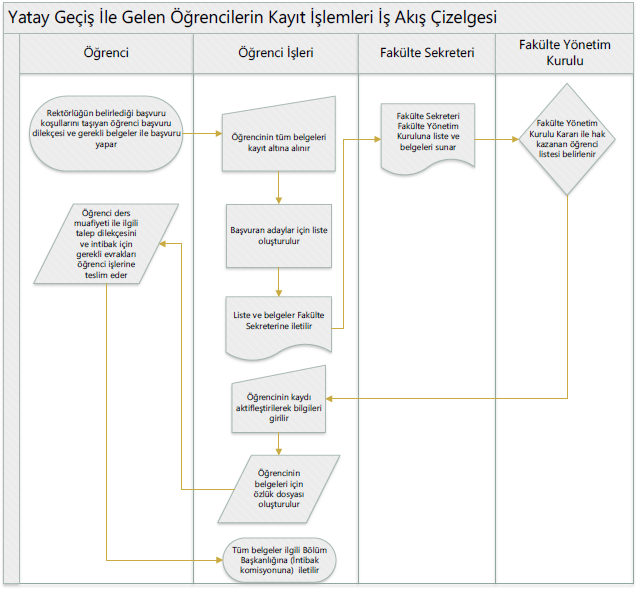 Şekil. 3.2. Yatay Geçişle Gelen Öğrencilerin İş Akış ŞemasıDikey Geçişle Gelen Öğrencilerin Kayıt İşlemleri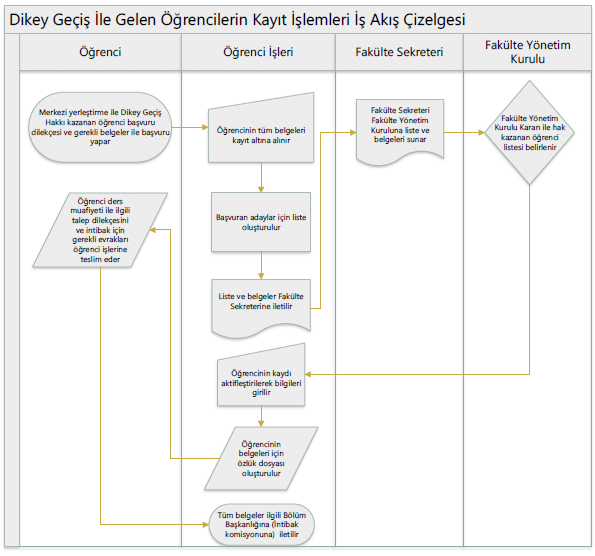 Şekil 3.3 Dikey Geçiş İle Geçiş Yapan Öğrencilerin Kayıt İşlemleri ŞemasıMerkezi Yatay Geçiş Yapan Öğrencilerin Kayıt İşlemleri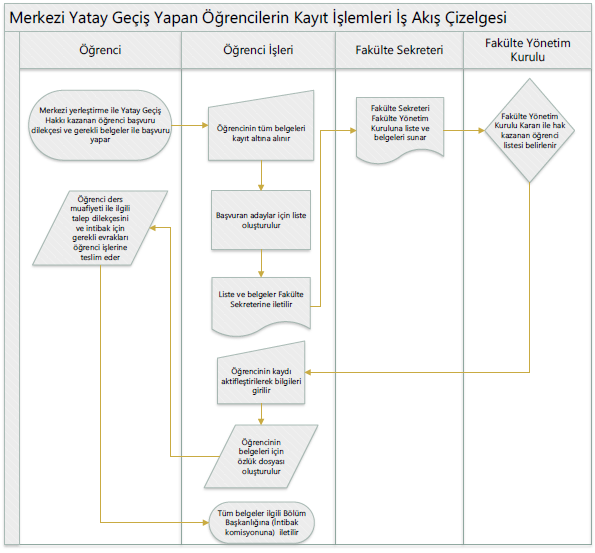 Şekil 3.4: Merkezi Yatay Geçiş Yapan Öğrencilerin Kayıt İşlemleriAf Yasası İle Gelen Öğrencilerin Kayıt İşlemleri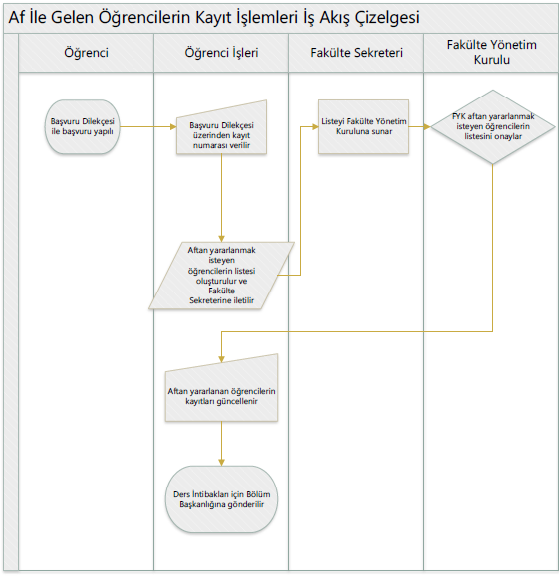 Şekil 3.5: Af ile Gelen Öğrencilerin Kayıt İşlemleriYÖK Tarafından Yerleştirilen Öğrencilerin Kayıt İşlemleri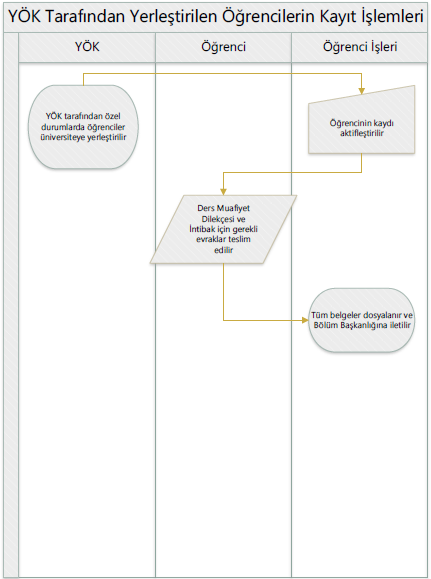 Şekil 3.6 YÖK Tarafından Yerleştirilen Öğrencilerin Kayıt İşlemleriKurum İçi Yatay Geçiş Yapan Öğrencilerin Kayıt İşlemleri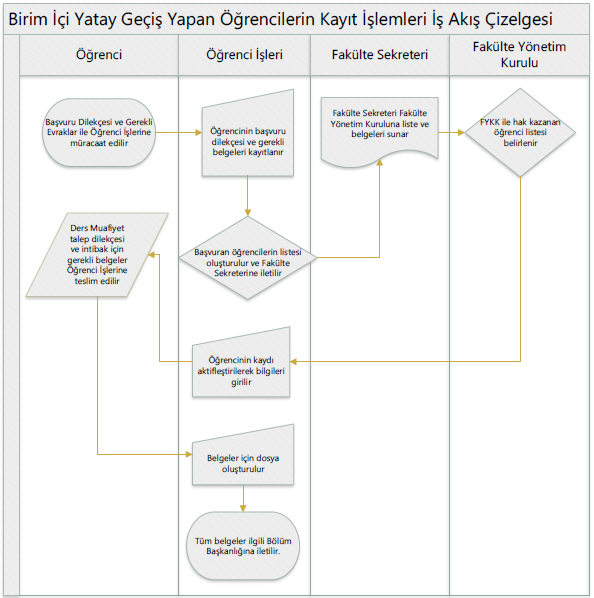 Şekil 3.7: Birim İçi Yatay Geçiş Yapan Öğrencilerin Kayıt İşlemleriÇift Anadal Yapan Öğrencilerin Kayıt İşlemleri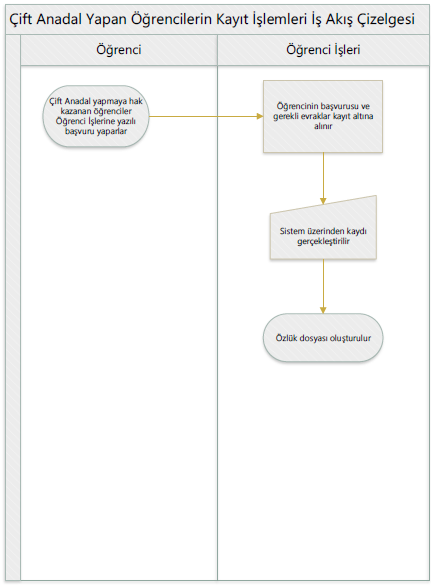 Şekil 3.8: Çift Anadal Yapan Öğrencilerin Kayıt İşlemleriYandal Kayıt Yapan Öğrencilerin Kayıt İşlemleri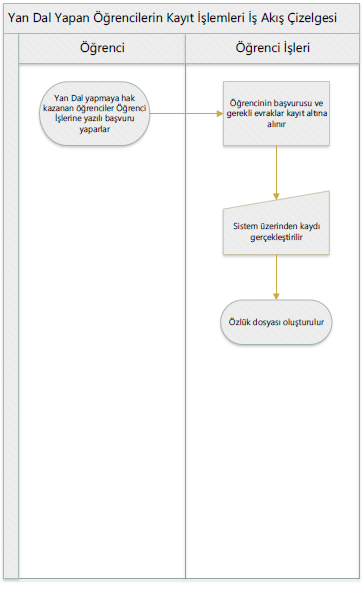 Şekil 3.9: Yandal Yapan Öğrencilerin Kayıt İşlemleriKayıt Silme İşlemleriKendi İsteği İle Kayıt Silme İşlemleriYatay Geçiş Nedeniyle Kayıt Silme İşlemleriMerkezi Yatay Geçiş Nedeniyle Kayıt SilmeKayıt Dondurma İşlemleriDers kayıt İşlemleriMazeretli Ders Kayıt İşlemleriÖğrenci Bilgi Sistemi (ÖBS)  Veri Giriş İşlemleriÖğrenci Danışman Atama İşlemleriÖğrenci Bilgi Güncelleme İşlemleriProgram İşlemleriDers Programları GirmeTek Ders Sınavı İşlemleriSınav Programlarının Sisteme Girilmesi İşlemiMazeret Sınav İşlemleriNot İşlemleriDeğişim Programları Not GirişiMuafiyet ve İntibak Not GirişiMazeret Sınavları Not GirişiNot İtirazları İşlemleriDers-Sınav Yoklama Listeleri, Sınav Evrakları ile Not Teslimi İşlemleriMezun Öğrenci Tespit Etme ve Mezuniyet İşlemleriBelge İşlemleriÖğrenci Belgesi Verme İşlemleriBaşarı Durum Belgesi (Transkript) Verme İşlemleriGeçici Mezuniyet Belgesi Verme İşlemleriDiploma İşlemleriDiplomasını Kaybedenlere Mahsus Belge İşlemleriDiploma Defterleri İşlemleriÖnlisans Diploma İşlemleriDiploma Eki İşlemleriYazışma İşlemleriGelen Yazı İşlemleriGiden Yazı İşlemleriÖğrenci Dilekçe İşlemleriİstatistik İşlemleriÖğrenci Sayılarını Belirleme İşlemleriÖğrenci Başarıları Sıralama İşlemleriBurs İşlemleriDisiplin Cezası İşlemleriMezun Öğrenci İşlemleriBÖLÜM SEKRETERLİĞİ SÜREÇLERİKayıt İşlemleriYatay Geçiş ile Gelen Öğrencilerin Kayıt İşlemleriDikey Geçişle Gelen Öğrencilerin Kayıt İşlemleriMerkezi Yatay Geçiş Yapan Öğrencilerin Muafiyet İşlemleri Af ile Gelen Öğrenci Kayıt İşleriBirim İçi Yatay Geçiş İşlemleriÇift Anadal Öğrenci İşlemleriYandal Öğrenci İşlemleriBilgi Yönetim Sistemi Veri Giriş İşlemleriÖğrenci Danışman Atanma İşlemleriProgram İşlemleriDers Programlarının GirilmesiSınav Programlarının GirilmesiMazeret Sınavları İşlemleriMezuniyet İşlemleriMezun Öğrenci TespitiYazışma İşlemleriGelen Yazı İşlemleriGiden Yazı İşlemleriÖğrenci Dilekçe İşlemleriBurs İşlemleriDisiplin Cezası İşlemleriAkademik Kadro İşlemleriAkademik Personel Yeniden Atanma İşlemleriDr. Öğretim Üyesi Atama İşlemleriAraştırma Görevlisi Yeniden Atama İşlemleriGörevlendirme İşlemleri 2547 -31 Madde Görevlendirme İşlemleri 2547-40/a madde Görevlendirme İşlemleri 2547-40/d madde Görevlendirme İşlemleriİzin İşlemleriHaftalık Ders İmza Çizelgesi Takip İşlemleriAkademik Personele E-Posta Gönderilmesi HALKLA İLİŞKİLERTercih ve Tanıtım günleriFakülteye Kayıt Olacak Öğrenciler İçin Promosyon Ürünleri (Çanta, Kalem), Tanıtım Broşürü, Öğrenci Bilgilendirme Formu HazırlanmasıOryantasyon ToplantısıÖğrenci Kulüplerinin Başvuruları ve GüncellenmesiDerslik KullanımıKonferans Salonları KullanımıÖğrenci Kulüpleri EtkinlikleriKurum Dışı Katılımcı SeminerleriÇevre Güzelleştirmesi Amacıyla Belediyelerle YazışmalarMezuniyet TöreniPERSONEL İŞLERİAkademik Kadro İşlemleriAraştırma Görevlisi ve Öğretim Görevlisi Kadro Talep İşlemleriDoktor Öğretim Üyesi Kadro Talep İşlemleriDoçent Kadro Talep İşlemleriAkademik Personel Atama İşlemleriDoktor Öğretim Üyesi Atama İşlemleriBölüm Başkanlığı Atama İşlemleriAnabilim Dalı Başkanlığı Atama İşlemleriFakülte Kuruluna Üye Seçim İşlemleriGörevlendirme İşlemleri2547 Sayılı Kanunun 40/a Maddesi Uyarınca Görevlendirilme İşlemleri2547 Sayılı Kanunun 38.maddesi Uyarınca Görevlendirilme İşlemleriAkademik ve İdari Personel Terfi İşlemleriKademe İlerlemeİstifa İşlemleriNakil İşlemleriEmeklilik İşlemleriGörev Süresi UzatmaHususi Pasaport İşlemleriEVRAK KAYIT BİRİMİ SÜREÇLERİGelen EvrakDiploma/Öğrenci Belgesi Teyidi İle İlgili Gelen EvrakTez Jürisi Görevlendirme İle İlgili Gelen EvrakAraştırma Görevlisi Kadrosuna BaşvuruSoruşturma İle İlgili Gelen EvrakProfesörlük Başvuruları İle İlgili Gelen EvrakÖğrencilerin Şikâyet DilekçesiBölümlerden EBYS İle Gelen EvrakBölümlerden ÇAP/YAP Kurum İçi Yatay Geçiş Kontenjanları İle İlgili Gelen EvrakGiden EvrakKurumdan EBYS Üzerinden Giden EvrakKurumdan Posta Yoluyla Giden Evrak Resmi Evrakları Mühürleme İşlemleriMali İşler YazışmalarıSeminer Katılımı Araç TahsisiBÜTÇE VE MALİ İŞLER SÜREÇLERİMaaş İşlemleriMemur Maaş İşlemleriMaaş İade/Fark İşlemleri14 Günlük Memur Maaş Farkı Ödeme İşlemleriFazla Mesai Ödeme İşlemleriAvans Kapama İşlemleriEk Ders İşlemleriEk Ders ödeme İşlemleriKadrosuz (31. Madde) Ek Ders Ödeme İşlemleriSınav İşlemleriSınav Ödeme İşlemleriJüri Ödemeleri İşlemleriTaşınır İşlemleriSatın Alınan Taşınır Kayıt İşlemleriDoğrudan Temin İşlemleriDoğrudan Temin Ödeme İşlemleriTaşınır Devralma İşlemleriTaşınır Devretme İşlemleriTaşınırın Personele Çıkış İşlemleriYolluk İşlemleriYurtdışı Yolluk İşlemleriYurtiçi yolluk İşlemleriÖğrenci STAJ Giriş Çıkış İşlemleriTEKNİK DESTEK SÜREÇLERİOnarım İşleriFotokopi ÇoğaltmaMalzeme İhtiyaçlarının BelirlenmesiSEMBOLTANIMANLAMBAŞLANGIÇ-BİTİŞSürecin başlangıç ve bitiş noktalarını gösterirFAALİYET-İŞLEMFaaliyet ya da işlemi gösterirKARARKarar noktasını gösterirBELGEİşlemde kullanılan belgeyi gösterirBEKLEMESüreçteki beklemeyi ya da gecikmeyi gösterirVERİ KAYDIBilgisayarın hard diski gibi doğrudan erişilebilen veri ambarını temsil ederALT SÜREÇDaha önceden çizilmiş olması gereken akış şemasını gösterirMANUEL GİRDİKullanıcı tarafından manuel olarak sistemde alınacak aksiyon adımlarını anlatırTAŞIMA HAREKETAKIŞ YÖNÜKONTROL-ONAYYetkili amir tarafından kontrol edilip onaylanan noktayı ifade eder.DEPOLAMAUzun Süreli DepolamaFEN EDEBİYAT FAKÜLTESİ SÜREÇ YÖNETİM FORMUFEN EDEBİYAT FAKÜLTESİ SÜREÇ YÖNETİM FORMUFEN EDEBİYAT FAKÜLTESİ SÜREÇ YÖNETİM FORMUFEN EDEBİYAT FAKÜLTESİ SÜREÇ YÖNETİM FORMUBirim AdıÖğrenci İşleriÖğrenci İşleriÖğrenci İşleriSüreç AdıÖSYM Kayıt İşlemleriÖSYM Kayıt İşlemleriÖSYM Kayıt İşlemleriForm Yayın TarihiSürüm NumarasıSürecin AmacıSürecin AmacıSürecin AmacıSürecin AmacıÖSYM tarafından Üniversitemize yerleştirilen öğrencilerin birimlere ilk kayıt işlemlerinin yapılmasını sağlamakÖSYM tarafından Üniversitemize yerleştirilen öğrencilerin birimlere ilk kayıt işlemlerinin yapılmasını sağlamakÖSYM tarafından Üniversitemize yerleştirilen öğrencilerin birimlere ilk kayıt işlemlerinin yapılmasını sağlamakÖSYM tarafından Üniversitemize yerleştirilen öğrencilerin birimlere ilk kayıt işlemlerinin yapılmasını sağlamakSüreçteki SorumlularSüreçteki SorumlularSüreçteki SorumlularSüreçteki SorumlularÖğrenci Öğrenci İşleri Daire BaşkanlığıÖğrenci İşleri BürosuFakülte SekreteriÖğrenci Öğrenci İşleri Daire BaşkanlığıÖğrenci İşleri BürosuFakülte SekreteriÖğrenci Öğrenci İşleri Daire BaşkanlığıÖğrenci İşleri BürosuFakülte SekreteriÖğrenci Öğrenci İşleri Daire BaşkanlığıÖğrenci İşleri BürosuFakülte SekreteriSürecin GirdileriSürecin GirdileriSürecin ÇıktılarıSürecin ÇıktılarıÖğrenci başvurusu (Sözlü)Üniversiteye yerleşen öğrenci listesiKayıt için gerekli belgelerÖğrenci başvurusu (Sözlü)Üniversiteye yerleşen öğrenci listesiKayıt için gerekli belgelerÖğrenci Kayıt ListesiÖğrenci Özlük DosyasıÖğrenci Kayıt ListesiÖğrenci Özlük Dosyasıİlgili Mevzuat(Kanun/Yönetmelik/Standart Maddeleri)İlgili Mevzuat(Kanun/Yönetmelik/Standart Maddeleri)İlgili Mevzuat(Kanun/Yönetmelik/Standart Maddeleri)İlgili Mevzuat(Kanun/Yönetmelik/Standart Maddeleri)2547 Sayılı Yükseköğretim Kanunu Siirt Üniversitesi Önlisans ve Lisans Eğitim-Öğretim ve Sınav Yönetmeliği2547 Sayılı Yükseköğretim Kanunu Siirt Üniversitesi Önlisans ve Lisans Eğitim-Öğretim ve Sınav Yönetmeliği2547 Sayılı Yükseköğretim Kanunu Siirt Üniversitesi Önlisans ve Lisans Eğitim-Öğretim ve Sınav Yönetmeliği2547 Sayılı Yükseköğretim Kanunu Siirt Üniversitesi Önlisans ve Lisans Eğitim-Öğretim ve Sınav YönetmeliğiSürecin Performans GöstergeleriSürecin Performans GöstergeleriSürecin Performans GöstergeleriSürecin Performans GöstergeleriAkademik Takvimde belirtilen kayıt süresiAkademik Takvimde belirtilen kayıt süresiAkademik Takvimde belirtilen kayıt süresiAkademik Takvimde belirtilen kayıt süresiSüreçte Karşılaşılan Sorunlar/Güçlükler/RisklerSüreçte Karşılaşılan Sorunlar/Güçlükler/RisklerSüreçte Karşılaşılan Sorunlar/Güçlükler/RisklerSüreçte Karşılaşılan Sorunlar/Güçlükler/RisklerBelgeİş AkışıSorumluBaşvuru Dilekçesi ÖSYM tarafından ön kayıtları yapılan adaylar akademik takvimde belirtilen tarihlerde gerekli evraklar ile şahsen başvuru yaparlarÖğrenci Otomasyon Sisteminde Kesin Kayıtları YapılırÖğrencilerin ön kayıt formuna imzası alınırİstenilen belgeler kontrol edilerek özlük dosyası oluşturulurÖğrenci Öğrenci İşleri FEN EDEBİYAT FAKÜLTESİ SÜREÇ YÖNETİM FORMUFEN EDEBİYAT FAKÜLTESİ SÜREÇ YÖNETİM FORMUFEN EDEBİYAT FAKÜLTESİ SÜREÇ YÖNETİM FORMUFEN EDEBİYAT FAKÜLTESİ SÜREÇ YÖNETİM FORMUBirim AdıÖğrenci İşleriÖğrenci İşleriÖğrenci İşleriSüreç AdıKurumlar Arası Yatay Geçiş ile Gelen Öğrencilerin Kayıt İşlemleriKurumlar Arası Yatay Geçiş ile Gelen Öğrencilerin Kayıt İşlemleriKurumlar Arası Yatay Geçiş ile Gelen Öğrencilerin Kayıt İşlemleriForm Yayın TarihiSürüm NumarasıSürecin AmacıSürecin AmacıSürecin AmacıSürecin AmacıYükseköğretim Kurumları, lisans diploma programları arasındaki yatay geçiş işlemlerinin yapılmasını sağlamakYükseköğretim Kurumları, lisans diploma programları arasındaki yatay geçiş işlemlerinin yapılmasını sağlamakYükseköğretim Kurumları, lisans diploma programları arasındaki yatay geçiş işlemlerinin yapılmasını sağlamakYükseköğretim Kurumları, lisans diploma programları arasındaki yatay geçiş işlemlerinin yapılmasını sağlamakSüreçteki SorumlularSüreçteki SorumlularSüreçteki SorumlularSüreçteki SorumlularÖğrenci Öğrenci İşleri BürosuFakülte SekreteriBölüm BaşkanlığıFakülte Yönetim KuruluÖğrenci Öğrenci İşleri BürosuFakülte SekreteriBölüm BaşkanlığıFakülte Yönetim KuruluÖğrenci Öğrenci İşleri BürosuFakülte SekreteriBölüm BaşkanlığıFakülte Yönetim KuruluÖğrenci Öğrenci İşleri BürosuFakülte SekreteriBölüm BaşkanlığıFakülte Yönetim KuruluSürecin GirdileriSürecin GirdileriSürecin ÇıktılarıSürecin ÇıktılarıRektörlük tarafından belirlenen başvuru koşullarıÖğrenci başvurusu (Yazılı)Yatay Geçiş için İstenilen BelgelerRektörlük tarafından belirlenen başvuru koşullarıÖğrenci başvurusu (Yazılı)Yatay Geçiş için İstenilen BelgelerFakülte Yönetim Kurulu KararıHak Kazanan asil ve yedek öğrenci listeleriFakülte Yönetim Kurulu KararıHak Kazanan asil ve yedek öğrenci listeleriİlgili Mevzuat(Kanun/Yönetmelik/Standart Maddeleri)İlgili Mevzuat(Kanun/Yönetmelik/Standart Maddeleri)İlgili Mevzuat(Kanun/Yönetmelik/Standart Maddeleri)İlgili Mevzuat(Kanun/Yönetmelik/Standart Maddeleri)2547 Sayılı Yükseköğretim Kanunu Siirt Üniversitesi Önlisans ve Lisans Eğitim-Öğretim ve Sınav Yönetmeliği Madde 11Siirt Üniversitesi Önlisans ve Lisans Programları Yatay Geçiş Yönergesi2547 Sayılı Yükseköğretim Kanunu Siirt Üniversitesi Önlisans ve Lisans Eğitim-Öğretim ve Sınav Yönetmeliği Madde 11Siirt Üniversitesi Önlisans ve Lisans Programları Yatay Geçiş Yönergesi2547 Sayılı Yükseköğretim Kanunu Siirt Üniversitesi Önlisans ve Lisans Eğitim-Öğretim ve Sınav Yönetmeliği Madde 11Siirt Üniversitesi Önlisans ve Lisans Programları Yatay Geçiş Yönergesi2547 Sayılı Yükseköğretim Kanunu Siirt Üniversitesi Önlisans ve Lisans Eğitim-Öğretim ve Sınav Yönetmeliği Madde 11Siirt Üniversitesi Önlisans ve Lisans Programları Yatay Geçiş YönergesiSürecin Performans GöstergeleriSürecin Performans GöstergeleriSürecin Performans GöstergeleriSürecin Performans Göstergeleriİlanda belirtilen kayıt süresiİlanda belirtilen kayıt süresiİlanda belirtilen kayıt süresiİlanda belirtilen kayıt süresiSüreçte Karşılaşılan Sorunlar/Güçlükler/RisklerSüreçte Karşılaşılan Sorunlar/Güçlükler/RisklerSüreçte Karşılaşılan Sorunlar/Güçlükler/RisklerSüreçte Karşılaşılan Sorunlar/Güçlükler/RisklerBelgeİş AkışıSorumluBaşvuru dilekçesi ve gerekli belgelerÖğrencinin tüm belgeleri kayıt altına alınırBaşvuran adaylar için liste oluşturulurListe ve belgeler Fakülte Sekreterine iletilirFakülte Sekreteri Fakülte Yönetim Kuruluna liste ve belgeleri sunarFakülte Yönetim Kurulu Kararı ile hak kazanan öğrenci listesi belirlenirÖğrencinin kaydı aktifleştirilerek bilgileri girilirÖğrencinin belgeleri için özlük dosyası oluşturulurÖğrenci ders muafiyeti ile ilgili talep dilekçesini ve intibak için gerekli evrakları öğrenci İşlerine teslim ederTüm belgeler ilgili Bölüm Başkanlığına (İntibak komisyonuna) iletilirÖğrenci Öğrenci İşleriFakülte SekreteriFakülte Yönetim KuruluÖğrenci İşleriÖğrenciÖğrenci İşleriFEN EDEBİYAT FAKÜLTESİ SÜREÇ YÖNETİM FORMUFEN EDEBİYAT FAKÜLTESİ SÜREÇ YÖNETİM FORMUFEN EDEBİYAT FAKÜLTESİ SÜREÇ YÖNETİM FORMUFEN EDEBİYAT FAKÜLTESİ SÜREÇ YÖNETİM FORMUBirim AdıÖğrenci İşleriÖğrenci İşleriÖğrenci İşleriSüreç AdıDikey Geçiş ile Gelen Öğrencilerin Kayıt İşlemleriDikey Geçiş ile Gelen Öğrencilerin Kayıt İşlemleriDikey Geçiş ile Gelen Öğrencilerin Kayıt İşlemleriForm Yayın TarihiSürüm NumarasıSürecin AmacıSürecin AmacıSürecin AmacıSürecin AmacıMerkezi Yerleştirme İle Dikey Geçiş hakkı kazanan öğrencilerin birime kaydolma işlemlerinin yapılmasını sağlamakMerkezi Yerleştirme İle Dikey Geçiş hakkı kazanan öğrencilerin birime kaydolma işlemlerinin yapılmasını sağlamakMerkezi Yerleştirme İle Dikey Geçiş hakkı kazanan öğrencilerin birime kaydolma işlemlerinin yapılmasını sağlamakMerkezi Yerleştirme İle Dikey Geçiş hakkı kazanan öğrencilerin birime kaydolma işlemlerinin yapılmasını sağlamakSüreçteki SorumlularSüreçteki SorumlularSüreçteki SorumlularSüreçteki SorumlularÖğrenci Öğrenci işleri Daire BaşkanlığıÖğrenci İşleri BürosuFakülte SekreteriBölüm BaşkanlığıÖğrenci Öğrenci işleri Daire BaşkanlığıÖğrenci İşleri BürosuFakülte SekreteriBölüm BaşkanlığıÖğrenci Öğrenci işleri Daire BaşkanlığıÖğrenci İşleri BürosuFakülte SekreteriBölüm BaşkanlığıÖğrenci Öğrenci işleri Daire BaşkanlığıÖğrenci İşleri BürosuFakülte SekreteriBölüm BaşkanlığıSürecin GirdileriSürecin GirdileriSürecin ÇıktılarıSürecin ÇıktılarıÜniversiteye yerleşen öğrenci listesiÖğrenci başvurusu Dikey Geçiş için İstenilen BelgelerÜniversiteye yerleşen öğrenci listesiÖğrenci başvurusu Dikey Geçiş için İstenilen BelgelerHak Kazanan öğrenci listeleriHak Kazanan öğrenci listeleriİlgili Mevzuat(Kanun/Yönetmelik/Standart Maddeleri)İlgili Mevzuat(Kanun/Yönetmelik/Standart Maddeleri)İlgili Mevzuat(Kanun/Yönetmelik/Standart Maddeleri)İlgili Mevzuat(Kanun/Yönetmelik/Standart Maddeleri)2547 Sayılı Yükseköğretim Kanunu Siirt Üniversitesi Önlisans ve Lisans Eğitim-Öğretim ve Sınav YönetmeliğiYükseköğretim Kurumlarında Önlisans ve Lisans Düzeyindeki Programlar Arasında Geçiş, Çift Anadal, Yan Dal ile Kurumlar Arası Kredi Transferi Yapılması Esaslarına İlişkin Yönetmelik 2547 Sayılı Yükseköğretim Kanunu Siirt Üniversitesi Önlisans ve Lisans Eğitim-Öğretim ve Sınav YönetmeliğiYükseköğretim Kurumlarında Önlisans ve Lisans Düzeyindeki Programlar Arasında Geçiş, Çift Anadal, Yan Dal ile Kurumlar Arası Kredi Transferi Yapılması Esaslarına İlişkin Yönetmelik 2547 Sayılı Yükseköğretim Kanunu Siirt Üniversitesi Önlisans ve Lisans Eğitim-Öğretim ve Sınav YönetmeliğiYükseköğretim Kurumlarında Önlisans ve Lisans Düzeyindeki Programlar Arasında Geçiş, Çift Anadal, Yan Dal ile Kurumlar Arası Kredi Transferi Yapılması Esaslarına İlişkin Yönetmelik 2547 Sayılı Yükseköğretim Kanunu Siirt Üniversitesi Önlisans ve Lisans Eğitim-Öğretim ve Sınav YönetmeliğiYükseköğretim Kurumlarında Önlisans ve Lisans Düzeyindeki Programlar Arasında Geçiş, Çift Anadal, Yan Dal ile Kurumlar Arası Kredi Transferi Yapılması Esaslarına İlişkin Yönetmelik Sürecin Performans GöstergeleriSürecin Performans GöstergeleriSürecin Performans GöstergeleriSürecin Performans Göstergeleriİlanda belirtilen kayıt süresiİlanda belirtilen kayıt süresiİlanda belirtilen kayıt süresiİlanda belirtilen kayıt süresiSüreçte Karşılaşılan Sorunlar/Güçlükler/RisklerSüreçte Karşılaşılan Sorunlar/Güçlükler/RisklerSüreçte Karşılaşılan Sorunlar/Güçlükler/RisklerSüreçte Karşılaşılan Sorunlar/Güçlükler/RisklerBelgeİş AkışıSorumluBaşvuruDers Muafiyet Talebi Dilekçesi Merkezi yerleştirme ile Dikey Geçiş Hakkı kazanan öğrenci gerekli belgeler ile Fakülteye başvuru yapar Öğrenci ders muafiyeti ile ilgili talep dilekçesini ve intibak için gerekli evrakları öğrenci İşlerine teslim eder Öğrencinin tüm belgeleri kayıt altına alınırÖğrencinin kaydı aktifleştirilerek bilgileri girilir Kayıt yapanlar için liste oluşturulur Öğrencinin belgeleri için özlük dosyası oluşturulur Tüm belgeler ilgili Bölüm Başkanlığına (İntibak komisyonuna) iletilir. Öğrenci Öğrenci İşleri FEN EDEBİYAT FAKÜLTESİ SÜREÇ YÖNETİM FORMUFEN EDEBİYAT FAKÜLTESİ SÜREÇ YÖNETİM FORMUFEN EDEBİYAT FAKÜLTESİ SÜREÇ YÖNETİM FORMUFEN EDEBİYAT FAKÜLTESİ SÜREÇ YÖNETİM FORMUBirim AdıÖğrenci İşleriÖğrenci İşleriÖğrenci İşleriSüreç AdıMerkezi Yatay Geçiş ile Gelen Öğrencilerin Kayıt İşlemleriMerkezi Yatay Geçiş ile Gelen Öğrencilerin Kayıt İşlemleriMerkezi Yatay Geçiş ile Gelen Öğrencilerin Kayıt İşlemleriForm Yayın TarihiSürüm NumarasıSürecin AmacıSürecin AmacıSürecin AmacıSürecin AmacıMerkezi Yatay Geçiş ile geçiş hakkı kazanan öğrencilerin birime kaydolma işlemlerinin yapılmasını sağlamakMerkezi Yatay Geçiş ile geçiş hakkı kazanan öğrencilerin birime kaydolma işlemlerinin yapılmasını sağlamakMerkezi Yatay Geçiş ile geçiş hakkı kazanan öğrencilerin birime kaydolma işlemlerinin yapılmasını sağlamakMerkezi Yatay Geçiş ile geçiş hakkı kazanan öğrencilerin birime kaydolma işlemlerinin yapılmasını sağlamakSüreçteki SorumlularSüreçteki SorumlularSüreçteki SorumlularSüreçteki SorumlularÖğrenci Öğrenci İşleri BürosuFakülte SekreteriBölüm BaşkanlığıFakülte Yönetim KuruluÖğrenci Öğrenci İşleri BürosuFakülte SekreteriBölüm BaşkanlığıFakülte Yönetim KuruluÖğrenci Öğrenci İşleri BürosuFakülte SekreteriBölüm BaşkanlığıFakülte Yönetim KuruluÖğrenci Öğrenci İşleri BürosuFakülte SekreteriBölüm BaşkanlığıFakülte Yönetim KuruluSürecin GirdileriSürecin GirdileriSürecin ÇıktılarıSürecin ÇıktılarıÖğrenci başvuru dilekçesi (Yazılı)Yatay geçiş için İstenilen BelgelerÖğrenci başvuru dilekçesi (Yazılı)Yatay geçiş için İstenilen BelgelerFakülte Yönetim Kurulu KararıHak Kazanan asil ve yedek öğrenci listeleriFakülte Yönetim Kurulu KararıHak Kazanan asil ve yedek öğrenci listeleriİlgili Mevzuat(Kanun/Yönetmelik/Standart Maddeleri)İlgili Mevzuat(Kanun/Yönetmelik/Standart Maddeleri)İlgili Mevzuat(Kanun/Yönetmelik/Standart Maddeleri)İlgili Mevzuat(Kanun/Yönetmelik/Standart Maddeleri)2547 Sayılı Yükseköğretim Kanunu Siirt Üniversitesi Önlisans ve Lisans Eğitim-Öğretim ve Sınav YönetmeliğiYükseköğretim Kurumlarında Önlisans ve Lisans Düzeyindeki Programlar Arasında Geçiş, Çift Anadal, Yan Dal ile Kurumlar Arası Kredi Transferi Yapılması Esaslarına İlişkin Yönetmelik (Ek Madde 1) Siirt Üniversitesi Önlisans ve Lisans Programları Yatay Geçiş Yönergesi2547 Sayılı Yükseköğretim Kanunu Siirt Üniversitesi Önlisans ve Lisans Eğitim-Öğretim ve Sınav YönetmeliğiYükseköğretim Kurumlarında Önlisans ve Lisans Düzeyindeki Programlar Arasında Geçiş, Çift Anadal, Yan Dal ile Kurumlar Arası Kredi Transferi Yapılması Esaslarına İlişkin Yönetmelik (Ek Madde 1) Siirt Üniversitesi Önlisans ve Lisans Programları Yatay Geçiş Yönergesi2547 Sayılı Yükseköğretim Kanunu Siirt Üniversitesi Önlisans ve Lisans Eğitim-Öğretim ve Sınav YönetmeliğiYükseköğretim Kurumlarında Önlisans ve Lisans Düzeyindeki Programlar Arasında Geçiş, Çift Anadal, Yan Dal ile Kurumlar Arası Kredi Transferi Yapılması Esaslarına İlişkin Yönetmelik (Ek Madde 1) Siirt Üniversitesi Önlisans ve Lisans Programları Yatay Geçiş Yönergesi2547 Sayılı Yükseköğretim Kanunu Siirt Üniversitesi Önlisans ve Lisans Eğitim-Öğretim ve Sınav YönetmeliğiYükseköğretim Kurumlarında Önlisans ve Lisans Düzeyindeki Programlar Arasında Geçiş, Çift Anadal, Yan Dal ile Kurumlar Arası Kredi Transferi Yapılması Esaslarına İlişkin Yönetmelik (Ek Madde 1) Siirt Üniversitesi Önlisans ve Lisans Programları Yatay Geçiş YönergesiSürecin Performans GöstergeleriSürecin Performans GöstergeleriSürecin Performans GöstergeleriSürecin Performans Göstergeleriİlan edilen kayıt süresiİlan edilen kayıt süresiİlan edilen kayıt süresiİlan edilen kayıt süresiSüreçte Karşılaşılan Sorunlar/Güçlükler/RisklerSüreçte Karşılaşılan Sorunlar/Güçlükler/RisklerSüreçte Karşılaşılan Sorunlar/Güçlükler/RisklerSüreçte Karşılaşılan Sorunlar/Güçlükler/RisklerBelgeİş AkışıSorumluBaşvuru Dilekçesi Merkezi yerleştirme ile Yatay Geçiş Hakkı kazanan öğrenci başvuru dilekçesi ve gerekli belgeler ile başvuru yaparÖğrencinin tüm belgeleri kayıt altına alınırBaşvuran adaylar için liste oluşturulurListe ve belgeler Fakülte Sekreterine iletilirFakülte Sekreteri Fakülte Yönetim Kuruluna liste ve belgeleri sunarFakülte Yönetim Kurulu Kararı ile hak kazanan öğrenci listesi belirlenirÖğrencinin kaydı aktifleştirilerek bilgileri girilirÖğrencinin belgeleri için özlük dosyası oluşturulurÖğrenci ders muafiyeti ile ilgili talep dilekçesini ve intibak için gerekli evrakları öğrenci İşlerine teslim ederTüm belgeler ilgili Bölüm Başkanlığına (İntibak komisyonuna) iletilirÖğrenci Öğrenci İşleri Fakülte SekreteriFakülte Yönetim KuruluÖğrenci İşleriÖğrenciÖğrenci İşleriFEN EDEBİYAT FAKÜLTESİ SÜREÇ YÖNETİM FORMUFEN EDEBİYAT FAKÜLTESİ SÜREÇ YÖNETİM FORMUFEN EDEBİYAT FAKÜLTESİ SÜREÇ YÖNETİM FORMUFEN EDEBİYAT FAKÜLTESİ SÜREÇ YÖNETİM FORMUBirim AdıÖğrenci İşleriÖğrenci İşleriÖğrenci İşleriSüreç AdıAf Yasası ile Gelen Öğrencilerin Kayıt İşlemleriAf Yasası ile Gelen Öğrencilerin Kayıt İşlemleriAf Yasası ile Gelen Öğrencilerin Kayıt İşlemleriForm Yayın TarihiSürüm NumarasıSürecin AmacıSürecin AmacıSürecin AmacıSürecin AmacıAf Yasası ile gelen öğrencilerin birime kaydolma işlemlerinin yapılmasını sağlamakAf Yasası ile gelen öğrencilerin birime kaydolma işlemlerinin yapılmasını sağlamakAf Yasası ile gelen öğrencilerin birime kaydolma işlemlerinin yapılmasını sağlamakAf Yasası ile gelen öğrencilerin birime kaydolma işlemlerinin yapılmasını sağlamakSüreçteki SorumlularSüreçteki SorumlularSüreçteki SorumlularSüreçteki SorumlularÖğrenci Öğrenci İşleri Daire BaşkanlığıÖğrenci İşleri BürosuFakülte SekreteriÖğrenci Öğrenci İşleri Daire BaşkanlığıÖğrenci İşleri BürosuFakülte SekreteriÖğrenci Öğrenci İşleri Daire BaşkanlığıÖğrenci İşleri BürosuFakülte SekreteriÖğrenci Öğrenci İşleri Daire BaşkanlığıÖğrenci İşleri BürosuFakülte SekreteriSürecin GirdileriSürecin GirdileriSürecin ÇıktılarıSürecin ÇıktılarıÖğrenci başvuru dilekçesi (Yazılı)Öğrenci başvuru dilekçesi (Yazılı)Öğrenci Özlük DosyasıÖğrenci Özlük Dosyasıİlgili Mevzuat(Kanun/Yönetmelik/Standart Maddeleri)İlgili Mevzuat(Kanun/Yönetmelik/Standart Maddeleri)İlgili Mevzuat(Kanun/Yönetmelik/Standart Maddeleri)İlgili Mevzuat(Kanun/Yönetmelik/Standart Maddeleri)2547 Sayılı Yükseköğretim Kanunu Siirt Üniversitesi Önlisans ve Lisans Eğitim-Öğretim ve Sınav Yönetmeliğiİlgili Af Kanunu2547 Sayılı Yükseköğretim Kanunu Siirt Üniversitesi Önlisans ve Lisans Eğitim-Öğretim ve Sınav Yönetmeliğiİlgili Af Kanunu2547 Sayılı Yükseköğretim Kanunu Siirt Üniversitesi Önlisans ve Lisans Eğitim-Öğretim ve Sınav Yönetmeliğiİlgili Af Kanunu2547 Sayılı Yükseköğretim Kanunu Siirt Üniversitesi Önlisans ve Lisans Eğitim-Öğretim ve Sınav Yönetmeliğiİlgili Af KanunuSürecin Performans GöstergeleriSürecin Performans GöstergeleriSürecin Performans GöstergeleriSürecin Performans Göstergeleriİlan edilen kayıt süresiİlan edilen kayıt süresiİlan edilen kayıt süresiİlan edilen kayıt süresiSüreçte Karşılaşılan Sorunlar/Güçlükler/RisklerSüreçte Karşılaşılan Sorunlar/Güçlükler/RisklerSüreçte Karşılaşılan Sorunlar/Güçlükler/RisklerSüreçte Karşılaşılan Sorunlar/Güçlükler/RisklerBelgeİş AkışıSorumluBaşvuru Dilekçesi Öğrenci İşleri Daire Başkanlığı tarafından otomasyona gerekli tanımlamalar yapılırBaşvuru dilekçesi ile başvuru yapılırBaşvuru dilekçesi alınır ve kayıt numarası verilirDers intibak işlemleri için Bölüm Başkanlığına iletilir Öğrenci İşleri Daire BaşkanlığıÖğrenci Öğrenci İşleri FEN EDEBİYAT FAKÜLTESİ SÜREÇ YÖNETİM FORMUFEN EDEBİYAT FAKÜLTESİ SÜREÇ YÖNETİM FORMUFEN EDEBİYAT FAKÜLTESİ SÜREÇ YÖNETİM FORMUFEN EDEBİYAT FAKÜLTESİ SÜREÇ YÖNETİM FORMUBirim AdıÖğrenci İşleriÖğrenci İşleriÖğrenci İşleriSüreç AdıYÖK Tarafından Yerleştirilen Öğrencilerin Kayıt İşlemleriYÖK Tarafından Yerleştirilen Öğrencilerin Kayıt İşlemleriYÖK Tarafından Yerleştirilen Öğrencilerin Kayıt İşlemleriForm Yayın TarihiSürüm NumarasıSürecin AmacıSürecin AmacıSürecin AmacıSürecin AmacıYÖK tarafından özel durumlara göre yerleştirilen öğrencilerin kayıt işlemlerinin (Özel Durumlar Madde 24, 669, 667 KHK) yapılmasını sağlamak YÖK tarafından özel durumlara göre yerleştirilen öğrencilerin kayıt işlemlerinin (Özel Durumlar Madde 24, 669, 667 KHK) yapılmasını sağlamak YÖK tarafından özel durumlara göre yerleştirilen öğrencilerin kayıt işlemlerinin (Özel Durumlar Madde 24, 669, 667 KHK) yapılmasını sağlamak YÖK tarafından özel durumlara göre yerleştirilen öğrencilerin kayıt işlemlerinin (Özel Durumlar Madde 24, 669, 667 KHK) yapılmasını sağlamak Süreçteki SorumlularSüreçteki SorumlularSüreçteki SorumlularSüreçteki SorumlularÖğrenciYÖKÖğrenci İşleri Daire BaşkanlığıFakülte SekreteriÖğrenci İşleri BürosuÖğrenciYÖKÖğrenci İşleri Daire BaşkanlığıFakülte SekreteriÖğrenci İşleri BürosuÖğrenciYÖKÖğrenci İşleri Daire BaşkanlığıFakülte SekreteriÖğrenci İşleri BürosuÖğrenciYÖKÖğrenci İşleri Daire BaşkanlığıFakülte SekreteriÖğrenci İşleri BürosuSürecin GirdileriSürecin GirdileriSürecin ÇıktılarıSürecin ÇıktılarıYÖK tarafından yapılan yerleştirme sonuçlarıYÖK tarafından yapılan yerleştirme sonuçlarıÖğrenci özlük dosyasıÖğrenci özlük dosyasıİlgili Mevzuat(Kanun/Yönetmelik/Standart Maddeleri)İlgili Mevzuat(Kanun/Yönetmelik/Standart Maddeleri)İlgili Mevzuat(Kanun/Yönetmelik/Standart Maddeleri)İlgili Mevzuat(Kanun/Yönetmelik/Standart Maddeleri)2547 Sayılı Yükseköğretim Kanunu Siirt Üniversitesi Önlisans ve Lisans Eğitim-Öğretim ve Sınav YönetmeliğiYükseköğretim Kurumlarında Önlisans ve Lisans Düzeyindeki Programlar arasında geçiş, çift anadal, yan dal ile kurumlar arası kredi transferi yapılması esaslarına ilişkin yönetmelik özel durumlar madde 242547 Sayılı Yükseköğretim Kanunu Siirt Üniversitesi Önlisans ve Lisans Eğitim-Öğretim ve Sınav YönetmeliğiYükseköğretim Kurumlarında Önlisans ve Lisans Düzeyindeki Programlar arasında geçiş, çift anadal, yan dal ile kurumlar arası kredi transferi yapılması esaslarına ilişkin yönetmelik özel durumlar madde 242547 Sayılı Yükseköğretim Kanunu Siirt Üniversitesi Önlisans ve Lisans Eğitim-Öğretim ve Sınav YönetmeliğiYükseköğretim Kurumlarında Önlisans ve Lisans Düzeyindeki Programlar arasında geçiş, çift anadal, yan dal ile kurumlar arası kredi transferi yapılması esaslarına ilişkin yönetmelik özel durumlar madde 242547 Sayılı Yükseköğretim Kanunu Siirt Üniversitesi Önlisans ve Lisans Eğitim-Öğretim ve Sınav YönetmeliğiYükseköğretim Kurumlarında Önlisans ve Lisans Düzeyindeki Programlar arasında geçiş, çift anadal, yan dal ile kurumlar arası kredi transferi yapılması esaslarına ilişkin yönetmelik özel durumlar madde 24Sürecin Performans GöstergeleriSürecin Performans GöstergeleriSürecin Performans GöstergeleriSürecin Performans Göstergeleriİlan edilen kayıt süresiİlan edilen kayıt süresiİlan edilen kayıt süresiİlan edilen kayıt süresiSüreçte Karşılaşılan Sorunlar/Güçlükler/RisklerSüreçte Karşılaşılan Sorunlar/Güçlükler/RisklerSüreçte Karşılaşılan Sorunlar/Güçlükler/RisklerSüreçte Karşılaşılan Sorunlar/Güçlükler/RisklerBelgeİş AkışıSorumluYÖK Ders Muafiyet Dilekçesi YÖK tarafından yerleştirilen öğrencilerin kaydı aktifleştirilerek bilgileri girilir. Ders Muafiyet Dilekçesi ve İntibak için gerekli evraklar teslim edilir Öğrencinin belgeleri için dosya oluşturulur Tüm belgeler Bölüm Başkanlığına iletilir.Öğrenci İşleri Daire BaşkanlığıÖğrenci Öğrenci İşleri FEN EDEBİYAT FAKÜLTESİ SÜREÇ YÖNETİM FORMUFEN EDEBİYAT FAKÜLTESİ SÜREÇ YÖNETİM FORMUFEN EDEBİYAT FAKÜLTESİ SÜREÇ YÖNETİM FORMUFEN EDEBİYAT FAKÜLTESİ SÜREÇ YÖNETİM FORMUBirim AdıÖğrenci İşleriÖğrenci İşleriÖğrenci İşleriSüreç AdıKurum İçi Yatay Geçiş Yapan Öğrencilerin Kayıt İşlemleriKurum İçi Yatay Geçiş Yapan Öğrencilerin Kayıt İşlemleriKurum İçi Yatay Geçiş Yapan Öğrencilerin Kayıt İşlemleriForm Yayın TarihiSürüm NumarasıSürecin AmacıSürecin AmacıSürecin AmacıSürecin AmacıÜniversite içinde yer alan diğer birimlerin ve birimin kendi bünyesindeki aynı düzeyde diploma programlarına kontenjanlar dâhilinde yatay geçiş işlemlerinin yapılmasını sağlamak. Üniversite içinde yer alan diğer birimlerin ve birimin kendi bünyesindeki aynı düzeyde diploma programlarına kontenjanlar dâhilinde yatay geçiş işlemlerinin yapılmasını sağlamak. Üniversite içinde yer alan diğer birimlerin ve birimin kendi bünyesindeki aynı düzeyde diploma programlarına kontenjanlar dâhilinde yatay geçiş işlemlerinin yapılmasını sağlamak. Üniversite içinde yer alan diğer birimlerin ve birimin kendi bünyesindeki aynı düzeyde diploma programlarına kontenjanlar dâhilinde yatay geçiş işlemlerinin yapılmasını sağlamak. Süreçteki SorumlularSüreçteki SorumlularSüreçteki SorumlularSüreçteki SorumlularÖğrenci Öğrenci İşleri BürosuFakülte SekreteriFakülte Yönetim KuruluÖğrenci Öğrenci İşleri BürosuFakülte SekreteriFakülte Yönetim KuruluÖğrenci Öğrenci İşleri BürosuFakülte SekreteriFakülte Yönetim KuruluÖğrenci Öğrenci İşleri BürosuFakülte SekreteriFakülte Yönetim KuruluSürecin GirdileriSürecin GirdileriSürecin ÇıktılarıSürecin ÇıktılarıRektörlük tarafından belirlenen başvuru koşullarıÖğrenci başvurusu (Yazılı)İstenilen BelgelerRektörlük tarafından belirlenen başvuru koşullarıÖğrenci başvurusu (Yazılı)İstenilen BelgelerFakülte Yönetim Kurulu KararıFakülte Yönetim Kurulu Kararıİlgili Mevzuat(Kanun/Yönetmelik/Standart Maddeleri)İlgili Mevzuat(Kanun/Yönetmelik/Standart Maddeleri)İlgili Mevzuat(Kanun/Yönetmelik/Standart Maddeleri)İlgili Mevzuat(Kanun/Yönetmelik/Standart Maddeleri)2547 Sayılı Yükseköğretim Kanunu Yükseköğretim Kurumlarında Önlisans ve Lisans Düzeyindeki Programlar Arasında Geçiş, Çift Anadal, Yan Dal ile Kurumlar Arası Kredi Transferi Yapılması Esaslarına İlişkin Yönetmelik Siirt Üniversitesi Önlisans ve Lisans Eğitim-Öğretim ve Sınav YönetmeliğiSiirt Üniversitesi Önlisans ve Lisans Programları Yatay Geçiş Yönergesi Madde 112547 Sayılı Yükseköğretim Kanunu Yükseköğretim Kurumlarında Önlisans ve Lisans Düzeyindeki Programlar Arasında Geçiş, Çift Anadal, Yan Dal ile Kurumlar Arası Kredi Transferi Yapılması Esaslarına İlişkin Yönetmelik Siirt Üniversitesi Önlisans ve Lisans Eğitim-Öğretim ve Sınav YönetmeliğiSiirt Üniversitesi Önlisans ve Lisans Programları Yatay Geçiş Yönergesi Madde 112547 Sayılı Yükseköğretim Kanunu Yükseköğretim Kurumlarında Önlisans ve Lisans Düzeyindeki Programlar Arasında Geçiş, Çift Anadal, Yan Dal ile Kurumlar Arası Kredi Transferi Yapılması Esaslarına İlişkin Yönetmelik Siirt Üniversitesi Önlisans ve Lisans Eğitim-Öğretim ve Sınav YönetmeliğiSiirt Üniversitesi Önlisans ve Lisans Programları Yatay Geçiş Yönergesi Madde 112547 Sayılı Yükseköğretim Kanunu Yükseköğretim Kurumlarında Önlisans ve Lisans Düzeyindeki Programlar Arasında Geçiş, Çift Anadal, Yan Dal ile Kurumlar Arası Kredi Transferi Yapılması Esaslarına İlişkin Yönetmelik Siirt Üniversitesi Önlisans ve Lisans Eğitim-Öğretim ve Sınav YönetmeliğiSiirt Üniversitesi Önlisans ve Lisans Programları Yatay Geçiş Yönergesi Madde 11Sürecin Performans GöstergeleriSürecin Performans GöstergeleriSürecin Performans GöstergeleriSürecin Performans Göstergeleriİlan edilen kayıt süresiİlan edilen kayıt süresiİlan edilen kayıt süresiİlan edilen kayıt süresiSüreçte Karşılaşılan Sorunlar/Güçlükler/RisklerSüreçte Karşılaşılan Sorunlar/Güçlükler/RisklerSüreçte Karşılaşılan Sorunlar/Güçlükler/RisklerSüreçte Karşılaşılan Sorunlar/Güçlükler/RisklerBelgeİş AkışıSorumluBaşvuru DilekçesiDers Muafiyet Dilekçesi Başvuru Dilekçesi ve gerekli belgeler ile Öğrenci İşlerine müracaat edilir Öğrencinin başvuru dilekçesi ve gerekli belgeleri kayıt altına alınırBaşvuran öğrencilerin listesi oluşturulur ve Fakülte Sekreterine iletilir Fakülte Sekreteri Fakülte Yönetim Kuruluna liste ve belgeleri sunar Fakülte Yönetim Kurulu Kararı ile hak kazanan öğrenci listesi belirlenir Öğrencinin kaydı aktifleştirilerek bilgileri girilir Belgeler için dosya oluşturulur Ders Muafiyet talep dilekçesi ve intibak için gerekli belgeler Öğrenci İşlerine teslim edilir Tüm belgeler ilgili Bölüm Başkanlığına iletilir. ÖğrenciÖğrenci İşleriFakülte SekreteriFakülte Yönetim KuruluÖğrenci İşleriÖğrenciÖğrenci İşleriFEN EDEBİYAT FAKÜLTESİ SÜREÇ YÖNETİM FORMUFEN EDEBİYAT FAKÜLTESİ SÜREÇ YÖNETİM FORMUFEN EDEBİYAT FAKÜLTESİ SÜREÇ YÖNETİM FORMUFEN EDEBİYAT FAKÜLTESİ SÜREÇ YÖNETİM FORMUBirim AdıÖğrenci İşleriÖğrenci İşleriÖğrenci İşleriSüreç AdıÇift Anadal Yapan Öğrencilerin Kayıt İşlemleriÇift Anadal Yapan Öğrencilerin Kayıt İşlemleriÇift Anadal Yapan Öğrencilerin Kayıt İşlemleriForm Yayın TarihiSürüm NumarasıSürecin AmacıSürecin AmacıSürecin AmacıSürecin AmacıYükseköğretim Kurumlarında Önlisans ve Lisans düzeyindeki programlar arasında geçiş, çift anadal programına kayıt hakkı kazananların ikinci dalda lisans diploması almak üzere öğrenim görmelerinin sağlanmasıdır. Yükseköğretim Kurumlarında Önlisans ve Lisans düzeyindeki programlar arasında geçiş, çift anadal programına kayıt hakkı kazananların ikinci dalda lisans diploması almak üzere öğrenim görmelerinin sağlanmasıdır. Yükseköğretim Kurumlarında Önlisans ve Lisans düzeyindeki programlar arasında geçiş, çift anadal programına kayıt hakkı kazananların ikinci dalda lisans diploması almak üzere öğrenim görmelerinin sağlanmasıdır. Yükseköğretim Kurumlarında Önlisans ve Lisans düzeyindeki programlar arasında geçiş, çift anadal programına kayıt hakkı kazananların ikinci dalda lisans diploması almak üzere öğrenim görmelerinin sağlanmasıdır. Süreçteki SorumlularSüreçteki SorumlularSüreçteki SorumlularSüreçteki SorumlularÖğrenci Öğrenci İşleri Daire BaşkanlığıFakülte SekreteriFakülte KuruluBölüm BaşkanlığıÖğrenci Öğrenci İşleri Daire BaşkanlığıFakülte SekreteriFakülte KuruluBölüm BaşkanlığıÖğrenci Öğrenci İşleri Daire BaşkanlığıFakülte SekreteriFakülte KuruluBölüm BaşkanlığıÖğrenci Öğrenci İşleri Daire BaşkanlığıFakülte SekreteriFakülte KuruluBölüm BaşkanlığıSürecin GirdileriSürecin GirdileriSürecin ÇıktılarıSürecin ÇıktılarıÖğrenci başvurusu (Yazılı)İstenilen-Gerekli BelgelerÖğrenci başvurusu (Yazılı)İstenilen-Gerekli BelgelerFakülte Kurulu KararıÇift Anadal DiplomasıFakülte Kurulu KararıÇift Anadal Diplomasıİlgili Mevzuat(Kanun/Yönetmelik/Standart Maddeleri)İlgili Mevzuat(Kanun/Yönetmelik/Standart Maddeleri)İlgili Mevzuat(Kanun/Yönetmelik/Standart Maddeleri)İlgili Mevzuat(Kanun/Yönetmelik/Standart Maddeleri)2547 Sayılı Yükseköğretim Kanunu Siirt Üniversitesi Önlisans ve Lisans Eğitim-Öğretim ve Sınav Yönetmeliği Madde 33Siirt Üniversitesi Çift Anadal Programı Yönergesi2547 Sayılı Yükseköğretim Kanunu Siirt Üniversitesi Önlisans ve Lisans Eğitim-Öğretim ve Sınav Yönetmeliği Madde 33Siirt Üniversitesi Çift Anadal Programı Yönergesi2547 Sayılı Yükseköğretim Kanunu Siirt Üniversitesi Önlisans ve Lisans Eğitim-Öğretim ve Sınav Yönetmeliği Madde 33Siirt Üniversitesi Çift Anadal Programı Yönergesi2547 Sayılı Yükseköğretim Kanunu Siirt Üniversitesi Önlisans ve Lisans Eğitim-Öğretim ve Sınav Yönetmeliği Madde 33Siirt Üniversitesi Çift Anadal Programı YönergesiSürecin Performans GöstergeleriSürecin Performans GöstergeleriSürecin Performans GöstergeleriSürecin Performans GöstergeleriSüreçte Karşılaşılan Sorunlar/Güçlükler/RisklerSüreçte Karşılaşılan Sorunlar/Güçlükler/RisklerSüreçte Karşılaşılan Sorunlar/Güçlükler/RisklerSüreçte Karşılaşılan Sorunlar/Güçlükler/RisklerBelgeİş AkışıSorumluAkademik TakvimÇap Başvuru DilekçesiOnaylı Ders Programı Öğrenci dilekçeyle başvurusunu yaparÖğrencinin başvurusu ve gerekli evraklar kayıt altına alınırİlgili Bölüm başkanlığına evraklar gönderilirBölüm başkanlığı uygun görüşünü Fakülte Kuruluna sunarEvraklar Fakülte sekreteri tarafından Fakülte Kuruluna sunulurSistem üzerinden kaydı gerçekleştirilirÖzlük dosyası oluşturulurÖğrenciÖğrenci İşleri Daire BaşkanlığıBölüm BaşkanlığıFakülte SekreteriÖğrenci işleri Daire BaşkanlığıFEN EDEBİYAT FAKÜLTESİ SÜREÇ YÖNETİM FORMUFEN EDEBİYAT FAKÜLTESİ SÜREÇ YÖNETİM FORMUFEN EDEBİYAT FAKÜLTESİ SÜREÇ YÖNETİM FORMUFEN EDEBİYAT FAKÜLTESİ SÜREÇ YÖNETİM FORMUBirim AdıÖğrenci İşleriÖğrenci İşleriÖğrenci İşleriSüreç AdıYandal Yapacak Öğrencilerin Kayıt İşlemleriYandal Yapacak Öğrencilerin Kayıt İşlemleriYandal Yapacak Öğrencilerin Kayıt İşlemleriForm Yayın TarihiSürüm NumarasıSürecin AmacıSürecin AmacıSürecin AmacıSürecin AmacıYükseköğretim Kurumlarında Önlisans ve Lisans Düzeyindeki Programlar Arasındaki Geçiş, Yandal Programına kesin kayıt hakkı kazanan Anadal öğrencilerinin Bilgi Yönetim Sistemine kayıt işlemlerinin yapılmasını sağlamak. Yükseköğretim Kurumlarında Önlisans ve Lisans Düzeyindeki Programlar Arasındaki Geçiş, Yandal Programına kesin kayıt hakkı kazanan Anadal öğrencilerinin Bilgi Yönetim Sistemine kayıt işlemlerinin yapılmasını sağlamak. Yükseköğretim Kurumlarında Önlisans ve Lisans Düzeyindeki Programlar Arasındaki Geçiş, Yandal Programına kesin kayıt hakkı kazanan Anadal öğrencilerinin Bilgi Yönetim Sistemine kayıt işlemlerinin yapılmasını sağlamak. Yükseköğretim Kurumlarında Önlisans ve Lisans Düzeyindeki Programlar Arasındaki Geçiş, Yandal Programına kesin kayıt hakkı kazanan Anadal öğrencilerinin Bilgi Yönetim Sistemine kayıt işlemlerinin yapılmasını sağlamak. Süreçteki SorumlularSüreçteki SorumlularSüreçteki SorumlularSüreçteki SorumlularÖğrenci Öğrenci İşleri Daire BaşkanlığıFakülte SekreteriFakülte KuruluFakülte Yönetim KuruluÖğrenci İşleri BürosuÖğrenci Öğrenci İşleri Daire BaşkanlığıFakülte SekreteriFakülte KuruluFakülte Yönetim KuruluÖğrenci İşleri BürosuÖğrenci Öğrenci İşleri Daire BaşkanlığıFakülte SekreteriFakülte KuruluFakülte Yönetim KuruluÖğrenci İşleri BürosuÖğrenci Öğrenci İşleri Daire BaşkanlığıFakülte SekreteriFakülte KuruluFakülte Yönetim KuruluÖğrenci İşleri BürosuSürecin GirdileriSürecin GirdileriSürecin ÇıktılarıSürecin ÇıktılarıDekanlığın başvuru süresi ilan metniÖğrenci başvurusu (Yazılı)İstenilen-Gerekli BelgelerDekanlığın başvuru süresi ilan metniÖğrenci başvurusu (Yazılı)İstenilen-Gerekli BelgelerFakülte Kurulu KararıFakülte Yönetim KuruluYandal SertifikasıÖzlük dosyasıFakülte Kurulu KararıFakülte Yönetim KuruluYandal SertifikasıÖzlük dosyasıİlgili Mevzuat(Kanun/Yönetmelik/Standart Maddeleri)İlgili Mevzuat(Kanun/Yönetmelik/Standart Maddeleri)İlgili Mevzuat(Kanun/Yönetmelik/Standart Maddeleri)İlgili Mevzuat(Kanun/Yönetmelik/Standart Maddeleri)2547 Sayılı Yükseköğretim Kanunu Siirt Üniversitesi Önlisans ve Lisans Eğitim-Öğretim ve Sınav Yönetmeliği MaddeSiirt Üniversitesi Yandal Programı Yönergesi2547 Sayılı Yükseköğretim Kanunu Siirt Üniversitesi Önlisans ve Lisans Eğitim-Öğretim ve Sınav Yönetmeliği MaddeSiirt Üniversitesi Yandal Programı Yönergesi2547 Sayılı Yükseköğretim Kanunu Siirt Üniversitesi Önlisans ve Lisans Eğitim-Öğretim ve Sınav Yönetmeliği MaddeSiirt Üniversitesi Yandal Programı Yönergesi2547 Sayılı Yükseköğretim Kanunu Siirt Üniversitesi Önlisans ve Lisans Eğitim-Öğretim ve Sınav Yönetmeliği MaddeSiirt Üniversitesi Yandal Programı YönergesiSürecin Performans GöstergeleriSürecin Performans GöstergeleriSürecin Performans GöstergeleriSürecin Performans Göstergeleriİlan edilen kayıt süresiİlan edilen kayıt süresiİlan edilen kayıt süresiİlan edilen kayıt süresiSüreçte Karşılaşılan Sorunlar/Güçlükler/RisklerSüreçte Karşılaşılan Sorunlar/Güçlükler/RisklerSüreçte Karşılaşılan Sorunlar/Güçlükler/RisklerSüreçte Karşılaşılan Sorunlar/Güçlükler/RisklerBelgeİş AkışıSorumluBaşvuru DilekçesiOnaylı Ders Programı ve diğer başvuru belgeleri Kontenjanların ilan edilmesiÖğrenci gerekli belgelerle birlikte başvuru yaparÖğrencinin başvurusu ve gerekli evraklar kayıt altına alınırBaşvuru evrakları fakülte sekreterine teslim edilirEvraklar yönetim kuruluna sunulurYönetim kurulu sonuç kararını açıklarSistem üzerinden öğrenci kaydı gerçekleştirilirÖzlük dosyası oluşturulurFakülte kuruluÖğrenciÖğrenci İşleri BürosuFakülte SekreteriFakülte Yönetim KuruluÖğrenci İşleri   FEN EDEBİYAT FAKÜLTESİ SÜREÇ YÖNETİM FORMU  FEN EDEBİYAT FAKÜLTESİ SÜREÇ YÖNETİM FORMU  FEN EDEBİYAT FAKÜLTESİ SÜREÇ YÖNETİM FORMU  FEN EDEBİYAT FAKÜLTESİ SÜREÇ YÖNETİM FORMUBirim AdıÖğrenci İşleriÖğrenci İşleriÖğrenci İşleriSüreç AdıKendi İsteği İle Kayıt Silme İşlemleriKendi İsteği İle Kayıt Silme İşlemleriKendi İsteği İle Kayıt Silme İşlemleriForm Yayın TarihiSürüm NumarasıSürecin AmacıSürecin AmacıSürecin AmacıSürecin AmacıÖğrencinin kendi isteği ile kaydının silinmesini istemesi durumunda işleminin yapılmasını sağlamak. Öğrencinin kendi isteği ile kaydının silinmesini istemesi durumunda işleminin yapılmasını sağlamak. Öğrencinin kendi isteği ile kaydının silinmesini istemesi durumunda işleminin yapılmasını sağlamak. Öğrencinin kendi isteği ile kaydının silinmesini istemesi durumunda işleminin yapılmasını sağlamak. Süreçteki SorumlularSüreçteki SorumlularSüreçteki SorumlularSüreçteki SorumlularÖğrenci Öğrenci İşleri BürosuÖğrenci Öğrenci İşleri BürosuÖğrenci Öğrenci İşleri BürosuÖğrenci Öğrenci İşleri BürosuSürecin GirdileriSürecin GirdileriSürecin ÇıktılarıSürecin ÇıktılarıÖğrenci başvurusu (Yazılı)Öğrenci başvurusu (Yazılı)TranskriptTranskriptİlgili Mevzuat(Kanun/Yönetmelik/Standart Maddeleri)İlgili Mevzuat(Kanun/Yönetmelik/Standart Maddeleri)İlgili Mevzuat(Kanun/Yönetmelik/Standart Maddeleri)İlgili Mevzuat(Kanun/Yönetmelik/Standart Maddeleri)2547 Sayılı Yükseköğretim Kanunu Siirt Üniversitesi Önlisans ve Lisans Eğitim-Öğretim ve Sınav Yönetmeliği Madde 92547 Sayılı Yükseköğretim Kanunu Siirt Üniversitesi Önlisans ve Lisans Eğitim-Öğretim ve Sınav Yönetmeliği Madde 92547 Sayılı Yükseköğretim Kanunu Siirt Üniversitesi Önlisans ve Lisans Eğitim-Öğretim ve Sınav Yönetmeliği Madde 92547 Sayılı Yükseköğretim Kanunu Siirt Üniversitesi Önlisans ve Lisans Eğitim-Öğretim ve Sınav Yönetmeliği Madde 9Sürecin Performans GöstergeleriSürecin Performans GöstergeleriSürecin Performans GöstergeleriSürecin Performans GöstergeleriSüreçte Karşılaşılan Sorunlar/Güçlükler/RisklerSüreçte Karşılaşılan Sorunlar/Güçlükler/RisklerSüreçte Karşılaşılan Sorunlar/Güçlükler/RisklerSüreçte Karşılaşılan Sorunlar/Güçlükler/RisklerBelgeİş AkışıSorumluBaşvuru Kayıt silme talebi için başvuru öğrenci İşlerine müracaat edilir Sistemden alınan ilişik kesme formu gerekli işlemler yapılmak üzere öğrenciye verilirÖğrenci, ilişik kesme formunda belirtilen işlemleri tamamlayarak belgeyi öğrenci işleri bürosuna teslim eder.Sistemden kayıt silme işlemleri yapılır Öğrenciye transkript belgesi verilirÖğrenciÖğrenci İşleri BürosuÖğrenciÖğrenci İşleri Bürosu  FEN EDEBİYAT FAKÜLTESİ SÜREÇ YÖNETİM FORMU  FEN EDEBİYAT FAKÜLTESİ SÜREÇ YÖNETİM FORMU  FEN EDEBİYAT FAKÜLTESİ SÜREÇ YÖNETİM FORMU  FEN EDEBİYAT FAKÜLTESİ SÜREÇ YÖNETİM FORMUBirim AdıÖğrenci İşleriÖğrenci İşleriÖğrenci İşleriSüreç AdıYatay Geçiş Nedeniyle Kayıt Silme İşlemleriYatay Geçiş Nedeniyle Kayıt Silme İşlemleriYatay Geçiş Nedeniyle Kayıt Silme İşlemleriForm Yayın TarihiSürüm NumarasıSürecin AmacıSürecin AmacıSürecin AmacıSürecin AmacıÖğrencinin diğer Üniversitelere yatay geçiş nedeniyle kaydının silinmesini ve istenilen belgelerin Kurumlar arası yazışmalarla gönderilmesini sağlamak.Öğrencinin diğer Üniversitelere yatay geçiş nedeniyle kaydının silinmesini ve istenilen belgelerin Kurumlar arası yazışmalarla gönderilmesini sağlamak.Öğrencinin diğer Üniversitelere yatay geçiş nedeniyle kaydının silinmesini ve istenilen belgelerin Kurumlar arası yazışmalarla gönderilmesini sağlamak.Öğrencinin diğer Üniversitelere yatay geçiş nedeniyle kaydının silinmesini ve istenilen belgelerin Kurumlar arası yazışmalarla gönderilmesini sağlamak.Süreçteki SorumlularSüreçteki SorumlularSüreçteki SorumlularSüreçteki SorumlularDiğer ÜniversitelerÖğrenci İşleri BürosuDiğer ÜniversitelerÖğrenci İşleri BürosuDiğer ÜniversitelerÖğrenci İşleri BürosuDiğer ÜniversitelerÖğrenci İşleri BürosuSürecin GirdileriSürecin GirdileriSürecin ÇıktılarıSürecin Çıktılarıİlgili Kurum/Birim yazısıİlgili Kurum/Birim yazısıİlgili Üst yazıTranskriptÖğrencinin Varsa Özlük Dosyasıİlgili Üst yazıTranskriptÖğrencinin Varsa Özlük Dosyasıİlgili Mevzuat(Kanun/Yönetmelik/Standart Maddeleri)İlgili Mevzuat(Kanun/Yönetmelik/Standart Maddeleri)İlgili Mevzuat(Kanun/Yönetmelik/Standart Maddeleri)İlgili Mevzuat(Kanun/Yönetmelik/Standart Maddeleri)2547 Sayılı Yükseköğretim Kanunu Siirt Üniversitesi Önlisans ve Lisans Eğitim-Öğretim ve Sınav YönetmeliğiYükseköğretim Kurumlarında Önlisans ve Lisans Düzeyindeki Programlar Arasında Geçiş, Çift Anadal, Yan Dal ile Kurumlar Arası Kredi Transferi Yapılması Esaslarına İlişkin Yönetmelik2547 Sayılı Yükseköğretim Kanunu Siirt Üniversitesi Önlisans ve Lisans Eğitim-Öğretim ve Sınav YönetmeliğiYükseköğretim Kurumlarında Önlisans ve Lisans Düzeyindeki Programlar Arasında Geçiş, Çift Anadal, Yan Dal ile Kurumlar Arası Kredi Transferi Yapılması Esaslarına İlişkin Yönetmelik2547 Sayılı Yükseköğretim Kanunu Siirt Üniversitesi Önlisans ve Lisans Eğitim-Öğretim ve Sınav YönetmeliğiYükseköğretim Kurumlarında Önlisans ve Lisans Düzeyindeki Programlar Arasında Geçiş, Çift Anadal, Yan Dal ile Kurumlar Arası Kredi Transferi Yapılması Esaslarına İlişkin Yönetmelik2547 Sayılı Yükseköğretim Kanunu Siirt Üniversitesi Önlisans ve Lisans Eğitim-Öğretim ve Sınav YönetmeliğiYükseköğretim Kurumlarında Önlisans ve Lisans Düzeyindeki Programlar Arasında Geçiş, Çift Anadal, Yan Dal ile Kurumlar Arası Kredi Transferi Yapılması Esaslarına İlişkin YönetmelikSürecin Performans GöstergeleriSürecin Performans GöstergeleriSürecin Performans GöstergeleriSürecin Performans GöstergeleriDiğer Üniversitelerin ilgi yazısıDiğer Üniversitelerin ilgi yazısıDiğer Üniversitelerin ilgi yazısıDiğer Üniversitelerin ilgi yazısıSüreçte Karşılaşılan Sorunlar/Güçlükler/RisklerSüreçte Karşılaşılan Sorunlar/Güçlükler/RisklerSüreçte Karşılaşılan Sorunlar/Güçlükler/RisklerSüreçte Karşılaşılan Sorunlar/Güçlükler/RisklerKurumlar arası yazışmaların, kayıt silme (YKK) sürelerinin uzaması ve istenilen evrakların posta ile gönderilmesi nedeniyle takip süresindeki sıkıntılar. Kurumlar arası yazışmaların, kayıt silme (YKK) sürelerinin uzaması ve istenilen evrakların posta ile gönderilmesi nedeniyle takip süresindeki sıkıntılar. Kurumlar arası yazışmaların, kayıt silme (YKK) sürelerinin uzaması ve istenilen evrakların posta ile gönderilmesi nedeniyle takip süresindeki sıkıntılar. Kurumlar arası yazışmaların, kayıt silme (YKK) sürelerinin uzaması ve istenilen evrakların posta ile gönderilmesi nedeniyle takip süresindeki sıkıntılar. Belgeİş AkışıSorumluİlgili Kurum/Birim yazısıÖğrencinin kaydının silinmesiyle ilgili Kurum/Birim yazısı gelirİlgi yazıya istinaden Öğrencinin Kaydı Sistemden silinirÖzlük dosyası ve Transkript İlgili kuruma gönderilirÖğrencinin yatay geçiş yaptığı üniversiteÖğrenci İşleri Bürosu  FEN EDEBİYAT FAKÜLTESİ SÜREÇ YÖNETİM FORMU  FEN EDEBİYAT FAKÜLTESİ SÜREÇ YÖNETİM FORMU  FEN EDEBİYAT FAKÜLTESİ SÜREÇ YÖNETİM FORMU  FEN EDEBİYAT FAKÜLTESİ SÜREÇ YÖNETİM FORMUBirim AdıÖğrenci İşleriÖğrenci İşleriÖğrenci İşleriSüreç AdıMerkezi Yatay Geçiş Nedeniyle Kayıt Silme İşlemleriMerkezi Yatay Geçiş Nedeniyle Kayıt Silme İşlemleriMerkezi Yatay Geçiş Nedeniyle Kayıt Silme İşlemleriForm Yayın TarihiSürüm NumarasıSürecin AmacıSürecin AmacıSürecin AmacıSürecin AmacıÖğrencinin Yükseköğretim Kurumlarında ve Lisans Düzeyindeki Programlar Arasındaki (Merkezi Yatay) Geçiş İşlemlerinin yapılmasını sağlamakÖğrencinin Yükseköğretim Kurumlarında ve Lisans Düzeyindeki Programlar Arasındaki (Merkezi Yatay) Geçiş İşlemlerinin yapılmasını sağlamakÖğrencinin Yükseköğretim Kurumlarında ve Lisans Düzeyindeki Programlar Arasındaki (Merkezi Yatay) Geçiş İşlemlerinin yapılmasını sağlamakÖğrencinin Yükseköğretim Kurumlarında ve Lisans Düzeyindeki Programlar Arasındaki (Merkezi Yatay) Geçiş İşlemlerinin yapılmasını sağlamakSüreçteki SorumlularSüreçteki SorumlularSüreçteki SorumlularSüreçteki Sorumlularİlgili KurumÖğrenci İşleri Bürosuİlgili KurumÖğrenci İşleri Bürosuİlgili KurumÖğrenci İşleri Bürosuİlgili KurumÖğrenci İşleri BürosuSürecin GirdileriSürecin GirdileriSürecin ÇıktılarıSürecin Çıktılarıİlgili Kurum/Birim yazısıİlgili Kurum/Birim yazısıİlgili üst yazıTranskriptÖğrencinin Varsa Özlük Dosyasıİlgili üst yazıTranskriptÖğrencinin Varsa Özlük Dosyasıİlgili Mevzuat(Kanun/Yönetmelik/Standart Maddeleri)İlgili Mevzuat(Kanun/Yönetmelik/Standart Maddeleri)İlgili Mevzuat(Kanun/Yönetmelik/Standart Maddeleri)İlgili Mevzuat(Kanun/Yönetmelik/Standart Maddeleri)2547 Sayılı Yükseköğretim KanunuYükseköğretim Kurumlarında Önlisans ve Lisans Düzeyindeki Programlar Arasında Geçiş, Çift Anadal, Yan Dal ile Kurumlar Arası Kredi Transferi Yapılması Esaslarına İlişkin Yönetmelik (Ek Madde 1) Siirt Üniversitesi Önlisans ve Lisans Eğitim-Öğretim ve Sınav Yönetmeliği2547 Sayılı Yükseköğretim KanunuYükseköğretim Kurumlarında Önlisans ve Lisans Düzeyindeki Programlar Arasında Geçiş, Çift Anadal, Yan Dal ile Kurumlar Arası Kredi Transferi Yapılması Esaslarına İlişkin Yönetmelik (Ek Madde 1) Siirt Üniversitesi Önlisans ve Lisans Eğitim-Öğretim ve Sınav Yönetmeliği2547 Sayılı Yükseköğretim KanunuYükseköğretim Kurumlarında Önlisans ve Lisans Düzeyindeki Programlar Arasında Geçiş, Çift Anadal, Yan Dal ile Kurumlar Arası Kredi Transferi Yapılması Esaslarına İlişkin Yönetmelik (Ek Madde 1) Siirt Üniversitesi Önlisans ve Lisans Eğitim-Öğretim ve Sınav Yönetmeliği2547 Sayılı Yükseköğretim KanunuYükseköğretim Kurumlarında Önlisans ve Lisans Düzeyindeki Programlar Arasında Geçiş, Çift Anadal, Yan Dal ile Kurumlar Arası Kredi Transferi Yapılması Esaslarına İlişkin Yönetmelik (Ek Madde 1) Siirt Üniversitesi Önlisans ve Lisans Eğitim-Öğretim ve Sınav YönetmeliğiSürecin Performans GöstergeleriSürecin Performans GöstergeleriSürecin Performans GöstergeleriSürecin Performans GöstergeleriSüreçte Karşılaşılan Sorunlar/Güçlükler/RisklerSüreçte Karşılaşılan Sorunlar/Güçlükler/RisklerSüreçte Karşılaşılan Sorunlar/Güçlükler/RisklerSüreçte Karşılaşılan Sorunlar/Güçlükler/RisklerBelgeİş AkışıSorumluİlgili Kurum/Birim yazısıÖğrencinin kaydının silinmesiyle ilgili Kurum/Birim yazısı gelirİlgi yazıya istinaden Öğrencinin Kaydı Sistemden silinirÖzlük dosyası ve Transkript İlgili kuruma gönderilirÖğrencinin yatay geçiş yaptığı üniversiteÖğrenci İşleri Bürosu  FEN EDEBİYAT FAKÜLTESİ SÜREÇ YÖNETİM FORMU  FEN EDEBİYAT FAKÜLTESİ SÜREÇ YÖNETİM FORMU  FEN EDEBİYAT FAKÜLTESİ SÜREÇ YÖNETİM FORMU  FEN EDEBİYAT FAKÜLTESİ SÜREÇ YÖNETİM FORMUBirim AdıÖğrenci İşleriÖğrenci İşleriÖğrenci İşleriSüreç AdıKayıt Dondurma İşlemleriKayıt Dondurma İşlemleriKayıt Dondurma İşlemleriForm Yayın TarihiSürüm NumarasıSürecin AmacıSürecin AmacıSürecin AmacıSürecin AmacıÖğrencinin belirttiği, haklı ve geçerli nedenlerin varlığı halinde kaydının dondurulmasını sağlamak. Öğrencinin belirttiği, haklı ve geçerli nedenlerin varlığı halinde kaydının dondurulmasını sağlamak. Öğrencinin belirttiği, haklı ve geçerli nedenlerin varlığı halinde kaydının dondurulmasını sağlamak. Öğrencinin belirttiği, haklı ve geçerli nedenlerin varlığı halinde kaydının dondurulmasını sağlamak. Süreçteki SorumlularSüreçteki SorumlularSüreçteki SorumlularSüreçteki SorumlularÖğrenci Fakülte SekreteriFakülte Yönetim KuruluÖğrenci İşleri BürosuÖğrenci Fakülte SekreteriFakülte Yönetim KuruluÖğrenci İşleri BürosuÖğrenci Fakülte SekreteriFakülte Yönetim KuruluÖğrenci İşleri BürosuÖğrenci Fakülte SekreteriFakülte Yönetim KuruluÖğrenci İşleri BürosuSürecin GirdileriSürecin GirdileriSürecin ÇıktılarıSürecin ÇıktılarıÖğrenci başvurusu (Yazılı)Kayıt Dondurma İçin Gerekli BelgelerÖğrenci başvurusu (Yazılı)Kayıt Dondurma İçin Gerekli BelgelerFakülte Yönetim Kurulu KararıÖğrenciyi Bilgilendirme YazısıFakülte Yönetim Kurulu KararıÖğrenciyi Bilgilendirme Yazısıİlgili Mevzuat(Kanun/Yönetmelik/Standart Maddeleri)İlgili Mevzuat(Kanun/Yönetmelik/Standart Maddeleri)İlgili Mevzuat(Kanun/Yönetmelik/Standart Maddeleri)İlgili Mevzuat(Kanun/Yönetmelik/Standart Maddeleri)2547 Sayılı Yükseköğretim Kanunu Siirt Üniversitesi Önlisans ve Lisans Eğitim-Öğretim ve Sınav Yönetmeliği 2547 Sayılı Yükseköğretim Kanunu Siirt Üniversitesi Önlisans ve Lisans Eğitim-Öğretim ve Sınav Yönetmeliği 2547 Sayılı Yükseköğretim Kanunu Siirt Üniversitesi Önlisans ve Lisans Eğitim-Öğretim ve Sınav Yönetmeliği 2547 Sayılı Yükseköğretim Kanunu Siirt Üniversitesi Önlisans ve Lisans Eğitim-Öğretim ve Sınav Yönetmeliği Sürecin Performans GöstergeleriSürecin Performans GöstergeleriSürecin Performans GöstergeleriSürecin Performans GöstergeleriSüreçte Karşılaşılan Sorunlar/Güçlükler/RisklerSüreçte Karşılaşılan Sorunlar/Güçlükler/RisklerSüreçte Karşılaşılan Sorunlar/Güçlükler/RisklerSüreçte Karşılaşılan Sorunlar/Güçlükler/RisklerBelgeİş AkışıSorumluBaşvuru Dilekçesi Ek Belge Yazılı başvuru dilekçesi ve gerekli belgeler ile kayıt dondurma talebinde bulunur Öğrencinin Dilekçesi ve ekleri alınarak kayıt numarası verilir Dilekçe Yönetim kuruluna sunulmak üzere Fakülte Sekreterine iletilir Fakülte Sekreteri Yönetim Kuruluna dilekçe ve belgeleri sunar Fakülte Yönetim Kurulu kayıt dondurma talebini onaylar Sistemden kayıt dondurma işlemi yapılır Öğrenci üst yazı ile bilgilendirilir Fakülte Yönetim Kurulu Kararı öğrencinin dosyasına konulur ÖğrenciÖğrenci İşleri BürosuFakülte Sekreteri Fakülte Yönetim KuruluÖğrenci İşleri Bürosu  FEN EDEBİYAT FAKÜLTESİ SÜREÇ YÖNETİM FORMU  FEN EDEBİYAT FAKÜLTESİ SÜREÇ YÖNETİM FORMU  FEN EDEBİYAT FAKÜLTESİ SÜREÇ YÖNETİM FORMU  FEN EDEBİYAT FAKÜLTESİ SÜREÇ YÖNETİM FORMUBirim AdıÖğrenci İşleriÖğrenci İşleriÖğrenci İşleriSüreç AdıMazeretli Ders Kayıt İşlemleriMazeretli Ders Kayıt İşlemleriMazeretli Ders Kayıt İşlemleriForm Yayın TarihiSürüm NumarasıSürecin AmacıSürecin AmacıSürecin AmacıSürecin AmacıÖğrencinin her yarıyıl/yıl akademik takvimde belirtilen süre içerisinde Yönetmeliğe uygun olarak ders kaydının yapılmasını sağlamak. Akademik takvimde belirtilen süre içinde ders kaydını mazereti nedeniyle yapamayan öğrencilerin ders kayıtlarının ilgili birim tarafından Akademik Takvimde belirtilen sürelerde Fakülte Yönetim Kurulu Kararı ile yapılmasını sağlamak. Öğrencinin her yarıyıl/yıl akademik takvimde belirtilen süre içerisinde Yönetmeliğe uygun olarak ders kaydının yapılmasını sağlamak. Akademik takvimde belirtilen süre içinde ders kaydını mazereti nedeniyle yapamayan öğrencilerin ders kayıtlarının ilgili birim tarafından Akademik Takvimde belirtilen sürelerde Fakülte Yönetim Kurulu Kararı ile yapılmasını sağlamak. Öğrencinin her yarıyıl/yıl akademik takvimde belirtilen süre içerisinde Yönetmeliğe uygun olarak ders kaydının yapılmasını sağlamak. Akademik takvimde belirtilen süre içinde ders kaydını mazereti nedeniyle yapamayan öğrencilerin ders kayıtlarının ilgili birim tarafından Akademik Takvimde belirtilen sürelerde Fakülte Yönetim Kurulu Kararı ile yapılmasını sağlamak. Öğrencinin her yarıyıl/yıl akademik takvimde belirtilen süre içerisinde Yönetmeliğe uygun olarak ders kaydının yapılmasını sağlamak. Akademik takvimde belirtilen süre içinde ders kaydını mazereti nedeniyle yapamayan öğrencilerin ders kayıtlarının ilgili birim tarafından Akademik Takvimde belirtilen sürelerde Fakülte Yönetim Kurulu Kararı ile yapılmasını sağlamak. Süreçteki SorumlularSüreçteki SorumlularSüreçteki SorumlularSüreçteki SorumlularÖğrenciDanışmanBölüm BaşkanlığıÖğrenci İşleri BürosuFakülte SekreteriFakülte Yönetim KuruluÖğrenciDanışmanBölüm BaşkanlığıÖğrenci İşleri BürosuFakülte SekreteriFakülte Yönetim KuruluÖğrenciDanışmanBölüm BaşkanlığıÖğrenci İşleri BürosuFakülte SekreteriFakülte Yönetim KuruluÖğrenciDanışmanBölüm BaşkanlığıÖğrenci İşleri BürosuFakülte SekreteriFakülte Yönetim KuruluSürecin GirdileriSürecin GirdileriSürecin ÇıktılarıSürecin ÇıktılarıAkademik TakvimDers kaydını mazereti nedeniyle yapamayan Öğrenci başvurusu ve varsa ilgili belgeler (Yazılı)Akademik TakvimDers kaydını mazereti nedeniyle yapamayan Öğrenci başvurusu ve varsa ilgili belgeler (Yazılı)Fakülte Yönetim Kurulu KararıTranskriptFakülte Yönetim Kurulu KararıTranskriptİlgili Mevzuat(Kanun/Yönetmelik/Standart Maddeleri)İlgili Mevzuat(Kanun/Yönetmelik/Standart Maddeleri)İlgili Mevzuat(Kanun/Yönetmelik/Standart Maddeleri)İlgili Mevzuat(Kanun/Yönetmelik/Standart Maddeleri)2547 Sayılı Yükseköğretim Kanunu Siirt Üniversitesi Önlisans ve Lisans Eğitim-Öğretim ve Sınav Yönetmeliği 2547 Sayılı Yükseköğretim Kanunu Siirt Üniversitesi Önlisans ve Lisans Eğitim-Öğretim ve Sınav Yönetmeliği 2547 Sayılı Yükseköğretim Kanunu Siirt Üniversitesi Önlisans ve Lisans Eğitim-Öğretim ve Sınav Yönetmeliği 2547 Sayılı Yükseköğretim Kanunu Siirt Üniversitesi Önlisans ve Lisans Eğitim-Öğretim ve Sınav Yönetmeliği Sürecin Performans GöstergeleriSürecin Performans GöstergeleriSürecin Performans GöstergeleriSürecin Performans GöstergeleriAkademik Takvimde belirtilen kayıt süresiAkademik Takvimde belirtilen kayıt süresiAkademik Takvimde belirtilen kayıt süresiAkademik Takvimde belirtilen kayıt süresiSüreçte Karşılaşılan Sorunlar/Güçlükler/RisklerSüreçte Karşılaşılan Sorunlar/Güçlükler/RisklerSüreçte Karşılaşılan Sorunlar/Güçlükler/RisklerSüreçte Karşılaşılan Sorunlar/Güçlükler/RisklerMüfredatlardaki karışıklıklarÖğrenci işleri otomasyon sistemindeki teknik sıkıntılarHarçların verilen süre içerisinde bankaya yatırılmaması veya bankaya yatırılan harçlarla ilgili bilginin öğrenci işleri sisteminde süresi içerisinde gözükmemesiÖğrenci danışmanlarının ilgili öğrencilerin ders kayıtlarını yeterince incelemeden ve öğrenciyi bilgilendirmeden onaylaması, ya da süresi içinde onaylamamasıMüfredatlardaki karışıklıklarÖğrenci işleri otomasyon sistemindeki teknik sıkıntılarHarçların verilen süre içerisinde bankaya yatırılmaması veya bankaya yatırılan harçlarla ilgili bilginin öğrenci işleri sisteminde süresi içerisinde gözükmemesiÖğrenci danışmanlarının ilgili öğrencilerin ders kayıtlarını yeterince incelemeden ve öğrenciyi bilgilendirmeden onaylaması, ya da süresi içinde onaylamamasıMüfredatlardaki karışıklıklarÖğrenci işleri otomasyon sistemindeki teknik sıkıntılarHarçların verilen süre içerisinde bankaya yatırılmaması veya bankaya yatırılan harçlarla ilgili bilginin öğrenci işleri sisteminde süresi içerisinde gözükmemesiÖğrenci danışmanlarının ilgili öğrencilerin ders kayıtlarını yeterince incelemeden ve öğrenciyi bilgilendirmeden onaylaması, ya da süresi içinde onaylamamasıMüfredatlardaki karışıklıklarÖğrenci işleri otomasyon sistemindeki teknik sıkıntılarHarçların verilen süre içerisinde bankaya yatırılmaması veya bankaya yatırılan harçlarla ilgili bilginin öğrenci işleri sisteminde süresi içerisinde gözükmemesiÖğrenci danışmanlarının ilgili öğrencilerin ders kayıtlarını yeterince incelemeden ve öğrenciyi bilgilendirmeden onaylaması, ya da süresi içinde onaylamamasıBelgeİş AkışıSorumluAkademik Takvim Mazeretli Ders Kaydı Dilekçe Formu (Formlar arasında yok)ÖBS üzerinden ders seçimi yapılır Derslerin kontrolü yapılarak onay verilir Ders kaydı yapılamadığı durumlarda Mazeretli ders kaydı dilekçe formu doldurulur Dilekçe formuna kayıt numarası verilir ve EBYS üzerinden kayıtlanır Danışman ve Bölüm onayı için Bölüm Başkanlığına gönderilir Mazeretli Ders Kaydı Dilekçesi onaylanırBölüm Başkanlığından onayı gelen dilekçeler Fakülte Sekreterine iletilir Dilekçeler Fakülte Yönetim Kuruluna sunulur Fakülte Yönetim Kurulu dilekçeyi onaylar Fakülte Yönetim Kurulu kararı onayı ile mazeretli ders kaydı işlemleri sistemden manuel olarak yapılır Ders kayıt işlemlerinden sonra öğrencinin onaylı mazeret dilekçesi ve yönetim kurulu kararı dosyasına konulur ÖğrenciDanışmanÖğrenci İşleriBölüm BaşkanıFakülte SekreteriFakülte Yönetim Kurulu Öğrenci İşleri bürosu  FEN EDEBİYAT FAKÜLTESİ SÜREÇ YÖNETİM FORMU  FEN EDEBİYAT FAKÜLTESİ SÜREÇ YÖNETİM FORMU  FEN EDEBİYAT FAKÜLTESİ SÜREÇ YÖNETİM FORMU  FEN EDEBİYAT FAKÜLTESİ SÜREÇ YÖNETİM FORMUBirim AdıÖğrenci İşleriÖğrenci İşleriÖğrenci İşleriSüreç AdıÖğrenci Danışman Atama İşlemleriÖğrenci Danışman Atama İşlemleriÖğrenci Danışman Atama İşlemleriForm Yayın TarihiSürüm NumarasıSürecin AmacıSürecin AmacıSürecin AmacıSürecin AmacıS.İ.Ü Önlisans ve Lisans Eğitim -Öğretim ve Sınav Yönetmeliğine göre öğrencinin Akademik Programını izlemesi, yarıyıl/yıl ders kayıtlarının yapılması veya yenilenmesi sırasında derslerinin danışman ile birlikte düzenlenmesini ve onaylanmasını sağlamak. S.İ.Ü Önlisans ve Lisans Eğitim -Öğretim ve Sınav Yönetmeliğine göre öğrencinin Akademik Programını izlemesi, yarıyıl/yıl ders kayıtlarının yapılması veya yenilenmesi sırasında derslerinin danışman ile birlikte düzenlenmesini ve onaylanmasını sağlamak. S.İ.Ü Önlisans ve Lisans Eğitim -Öğretim ve Sınav Yönetmeliğine göre öğrencinin Akademik Programını izlemesi, yarıyıl/yıl ders kayıtlarının yapılması veya yenilenmesi sırasında derslerinin danışman ile birlikte düzenlenmesini ve onaylanmasını sağlamak. S.İ.Ü Önlisans ve Lisans Eğitim -Öğretim ve Sınav Yönetmeliğine göre öğrencinin Akademik Programını izlemesi, yarıyıl/yıl ders kayıtlarının yapılması veya yenilenmesi sırasında derslerinin danışman ile birlikte düzenlenmesini ve onaylanmasını sağlamak. Süreçteki SorumlularSüreçteki SorumlularSüreçteki SorumlularSüreçteki SorumlularBölüm BaşkanlığıÖğrenci İşleri Daire BaşkanlığıÖğrenci İşleri BürosuBölüm BaşkanlığıÖğrenci İşleri Daire BaşkanlığıÖğrenci İşleri BürosuBölüm BaşkanlığıÖğrenci İşleri Daire BaşkanlığıÖğrenci İşleri BürosuBölüm BaşkanlığıÖğrenci İşleri Daire BaşkanlığıÖğrenci İşleri BürosuSürecin GirdileriSürecin GirdileriSürecin ÇıktılarıSürecin ÇıktılarıBölüm Başkanlığı Danışman ListesiBölüm Başkanlığı Danışman ListesiDanışman BilgileriDanışman Bilgileriİlgili Mevzuat(Kanun/Yönetmelik/Standart Maddeleri)İlgili Mevzuat(Kanun/Yönetmelik/Standart Maddeleri)İlgili Mevzuat(Kanun/Yönetmelik/Standart Maddeleri)İlgili Mevzuat(Kanun/Yönetmelik/Standart Maddeleri)2547 Sayılı Yükseköğretim Kanunu Siirt Üniversitesi Önlisans ve Lisans Eğitim-Öğretim ve Sınav Yönetmeliği Siirt Üniversitesi Öğrenci Danışmanlığı Yönergesi2547 Sayılı Yükseköğretim Kanunu Siirt Üniversitesi Önlisans ve Lisans Eğitim-Öğretim ve Sınav Yönetmeliği Siirt Üniversitesi Öğrenci Danışmanlığı Yönergesi2547 Sayılı Yükseköğretim Kanunu Siirt Üniversitesi Önlisans ve Lisans Eğitim-Öğretim ve Sınav Yönetmeliği Siirt Üniversitesi Öğrenci Danışmanlığı Yönergesi2547 Sayılı Yükseköğretim Kanunu Siirt Üniversitesi Önlisans ve Lisans Eğitim-Öğretim ve Sınav Yönetmeliği Siirt Üniversitesi Öğrenci Danışmanlığı YönergesiSürecin Performans GöstergeleriSürecin Performans GöstergeleriSürecin Performans GöstergeleriSürecin Performans GöstergeleriSüreçte Karşılaşılan Sorunlar/Güçlükler/RisklerSüreçte Karşılaşılan Sorunlar/Güçlükler/RisklerSüreçte Karşılaşılan Sorunlar/Güçlükler/RisklerSüreçte Karşılaşılan Sorunlar/Güçlükler/RisklerBelgeİş AkışıSorumluBölüm Başkanlığı görevlendirme yazısıBölüm Başkanlığı her öğrenciye, yönetmeliğe uygun olarak bir öğretim üyesi veya öğretim görevlisi danışman olarak görevlendirir Görevlendirilen danışmanların atamasının sistemden yapılması için Öğrenci İşleri Daire Başkanlığına yazı yazılırSistemden danışman ataması yapılırBölüm Başkanlığı  Öğrenci İşleri Öğrenci İşleri Daire Başkanlığı  FEN EDEBİYAT FAKÜLTESİ SÜREÇ YÖNETİM FORMU  FEN EDEBİYAT FAKÜLTESİ SÜREÇ YÖNETİM FORMU  FEN EDEBİYAT FAKÜLTESİ SÜREÇ YÖNETİM FORMU  FEN EDEBİYAT FAKÜLTESİ SÜREÇ YÖNETİM FORMUBirim AdıÖğrenci İşleriÖğrenci İşleriÖğrenci İşleriSüreç AdıÖğrenci Bilgi Güncelleme İşlemleriÖğrenci Bilgi Güncelleme İşlemleriÖğrenci Bilgi Güncelleme İşlemleriForm Yayın TarihiSürüm NumarasıSürecin AmacıSürecin AmacıSürecin AmacıSürecin AmacıÖğrencinin Bilgilerinde yapılan değişikliklerin, alınan kararların sistemde güncellenmesini sağlamak.Öğrencinin Bilgilerinde yapılan değişikliklerin, alınan kararların sistemde güncellenmesini sağlamak.Öğrencinin Bilgilerinde yapılan değişikliklerin, alınan kararların sistemde güncellenmesini sağlamak.Öğrencinin Bilgilerinde yapılan değişikliklerin, alınan kararların sistemde güncellenmesini sağlamak.Süreçteki SorumlularSüreçteki SorumlularSüreçteki SorumlularSüreçteki SorumlularÖğrenciÖğrenci İşleri BürosuÖğrenciÖğrenci İşleri BürosuÖğrenciÖğrenci İşleri BürosuÖğrenciÖğrenci İşleri BürosuSürecin GirdileriSürecin GirdileriSürecin ÇıktılarıSürecin ÇıktılarıÖğrenci bilgi güncelleme talebiÖğrenci bilgi güncelleme talebiSistemden Bilgi GüncellemesiSistemden Bilgi Güncellemesiİlgili Mevzuat(Kanun/Yönetmelik/Standart Maddeleri)İlgili Mevzuat(Kanun/Yönetmelik/Standart Maddeleri)İlgili Mevzuat(Kanun/Yönetmelik/Standart Maddeleri)İlgili Mevzuat(Kanun/Yönetmelik/Standart Maddeleri)2547 Sayılı Yükseköğretim Kanunu Siirt Üniversitesi Önlisans ve Lisans Eğitim-Öğretim ve Sınav Yönetmeliği 2547 Sayılı Yükseköğretim Kanunu Siirt Üniversitesi Önlisans ve Lisans Eğitim-Öğretim ve Sınav Yönetmeliği 2547 Sayılı Yükseköğretim Kanunu Siirt Üniversitesi Önlisans ve Lisans Eğitim-Öğretim ve Sınav Yönetmeliği 2547 Sayılı Yükseköğretim Kanunu Siirt Üniversitesi Önlisans ve Lisans Eğitim-Öğretim ve Sınav Yönetmeliği Sürecin Performans GöstergeleriSürecin Performans GöstergeleriSürecin Performans GöstergeleriSürecin Performans GöstergeleriSüreçte Karşılaşılan Sorunlar/Güçlükler/RisklerSüreçte Karşılaşılan Sorunlar/Güçlükler/RisklerSüreçte Karşılaşılan Sorunlar/Güçlükler/RisklerSüreçte Karşılaşılan Sorunlar/Güçlükler/RisklerBelgeİş AkışıSorumluBilgi düzeltmesi için başvuru dilekçesiÖğrenci otomasyon sisteminde bilgi güncelleme talebinde bulunurÖğrenci İşleri Bürosu Kontrol ederÖğrencinin sistemden bilgi güncellemesi onaylanırÖğrenciÖğrenci İşleri Bürosu  FEN EDEBİYAT FAKÜLTESİ SÜREÇ YÖNETİM FORMU  FEN EDEBİYAT FAKÜLTESİ SÜREÇ YÖNETİM FORMU  FEN EDEBİYAT FAKÜLTESİ SÜREÇ YÖNETİM FORMU  FEN EDEBİYAT FAKÜLTESİ SÜREÇ YÖNETİM FORMUBirim AdıÖğrenci İşleriÖğrenci İşleriÖğrenci İşleriSüreç AdıDers Programları Girilme İşlemleriDers Programları Girilme İşlemleriDers Programları Girilme İşlemleriForm Yayın TarihiSürüm NumarasıSürecin AmacıSürecin AmacıSürecin AmacıSürecin AmacıÖğrencinin Eğitim-Öğretim döneminde seçmiş olduğu derslerin (haftalık günü, saati ve yeri) ÖBS girilerek öğrencinin ders programını sistemden takip etmesini sağlamakÖğrencinin Eğitim-Öğretim döneminde seçmiş olduğu derslerin (haftalık günü, saati ve yeri) ÖBS girilerek öğrencinin ders programını sistemden takip etmesini sağlamakÖğrencinin Eğitim-Öğretim döneminde seçmiş olduğu derslerin (haftalık günü, saati ve yeri) ÖBS girilerek öğrencinin ders programını sistemden takip etmesini sağlamakÖğrencinin Eğitim-Öğretim döneminde seçmiş olduğu derslerin (haftalık günü, saati ve yeri) ÖBS girilerek öğrencinin ders programını sistemden takip etmesini sağlamakSüreçteki SorumlularSüreçteki SorumlularSüreçteki SorumlularSüreçteki SorumlularBölüm Başkanlığının İlgili Sınıf DanışmanıBölüm BaşkanlığıWeb sayfası sorumlusuBölüm Başkanlığının İlgili Sınıf DanışmanıBölüm BaşkanlığıWeb sayfası sorumlusuBölüm Başkanlığının İlgili Sınıf DanışmanıBölüm BaşkanlığıWeb sayfası sorumlusuBölüm Başkanlığının İlgili Sınıf DanışmanıBölüm BaşkanlığıWeb sayfası sorumlusuSürecin GirdileriSürecin GirdileriSürecin ÇıktılarıSürecin ÇıktılarıVerilerin Otomasyona İşlenmesiVerilerin Otomasyona İşlenmesiDers Programı ÇıktısıDers Programı Çıktısıİlgili Mevzuat(Kanun/Yönetmelik/Standart Maddeleri)İlgili Mevzuat(Kanun/Yönetmelik/Standart Maddeleri)İlgili Mevzuat(Kanun/Yönetmelik/Standart Maddeleri)İlgili Mevzuat(Kanun/Yönetmelik/Standart Maddeleri)2547 Sayılı Yükseköğretim Kanunu Siirt Üniversitesi Önlisans ve Lisans Eğitim-Öğretim ve Sınav Yönetmeliği Madde 2547 Sayılı Yükseköğretim Kanunu Siirt Üniversitesi Önlisans ve Lisans Eğitim-Öğretim ve Sınav Yönetmeliği Madde 2547 Sayılı Yükseköğretim Kanunu Siirt Üniversitesi Önlisans ve Lisans Eğitim-Öğretim ve Sınav Yönetmeliği Madde 2547 Sayılı Yükseköğretim Kanunu Siirt Üniversitesi Önlisans ve Lisans Eğitim-Öğretim ve Sınav Yönetmeliği Madde Sürecin Performans GöstergeleriSürecin Performans GöstergeleriSürecin Performans GöstergeleriSürecin Performans GöstergeleriSüreçte Karşılaşılan Sorunlar/Güçlükler/RisklerSüreçte Karşılaşılan Sorunlar/Güçlükler/RisklerSüreçte Karşılaşılan Sorunlar/Güçlükler/RisklerSüreçte Karşılaşılan Sorunlar/Güçlükler/RisklerBölüm Başkanlıklarının Ders Programı üzerinde sisteme girildikten sonra sık sık değişiklikler yapmaları, bazı bölümlerde ders gruplarının programda belirtilmemesinden doğan sorunlar. Bölüm Başkanlıklarının Ders Programı üzerinde sisteme girildikten sonra sık sık değişiklikler yapmaları, bazı bölümlerde ders gruplarının programda belirtilmemesinden doğan sorunlar. Bölüm Başkanlıklarının Ders Programı üzerinde sisteme girildikten sonra sık sık değişiklikler yapmaları, bazı bölümlerde ders gruplarının programda belirtilmemesinden doğan sorunlar. Bölüm Başkanlıklarının Ders Programı üzerinde sisteme girildikten sonra sık sık değişiklikler yapmaları, bazı bölümlerde ders gruplarının programda belirtilmemesinden doğan sorunlar. Belgeİş AkışıSorumluBölüm Başkanlığı Tarafından Hazırlanan Ders Programıİlgili sınıf danışmanı ders programını Otomasyon sistemine girerBölüm Başkanı otomasyon sistemine girilen ders programının bir örneğini Dekanlığa EBYS üzerinden iletirDers Programı web sorumlusu tarafından ayrıca ilan edilirSınıf DanışmanıBölüm BaşkanıWeb sayfası Sorumlusu  FEN EDEBİYAT FAKÜLTESİ SÜREÇ YÖNETİM FORMU  FEN EDEBİYAT FAKÜLTESİ SÜREÇ YÖNETİM FORMU  FEN EDEBİYAT FAKÜLTESİ SÜREÇ YÖNETİM FORMU  FEN EDEBİYAT FAKÜLTESİ SÜREÇ YÖNETİM FORMUBirim AdıÖğrenci İşleriÖğrenci İşleriÖğrenci İşleriSüreç AdıTek Ders Sınavı İşlemleriTek Ders Sınavı İşlemleriTek Ders Sınavı İşlemleriForm Yayın TarihiSürüm NumarasıSürecin AmacıSürecin AmacıSürecin AmacıSürecin AmacıMezuniyeti için tek ders sınavına kalan ve tüm gerekleri yerine getirmiş öğrencilere tek ders sınav hakkının tanınmasını sağlamakMezuniyeti için tek ders sınavına kalan ve tüm gerekleri yerine getirmiş öğrencilere tek ders sınav hakkının tanınmasını sağlamakMezuniyeti için tek ders sınavına kalan ve tüm gerekleri yerine getirmiş öğrencilere tek ders sınav hakkının tanınmasını sağlamakMezuniyeti için tek ders sınavına kalan ve tüm gerekleri yerine getirmiş öğrencilere tek ders sınav hakkının tanınmasını sağlamakSüreçteki SorumlularSüreçteki SorumlularSüreçteki SorumlularSüreçteki SorumlularÖğrenci Öğrenci İşleri BürosuÖğrenci Öğrenci İşleri BürosuÖğrenci Öğrenci İşleri BürosuÖğrenci Öğrenci İşleri BürosuSürecin GirdileriSürecin GirdileriSürecin ÇıktılarıSürecin ÇıktılarıAkademik TakvimÖğrenci başvurusu (Yazılı)TranskriptAkademik TakvimÖğrenci başvurusu (Yazılı)TranskriptTek Ders Sınavı Yoklama ListesiTranskriptTek Ders Sınavı Yoklama ListesiTranskriptİlgili Mevzuat(Kanun/Yönetmelik/Standart Maddeleri)İlgili Mevzuat(Kanun/Yönetmelik/Standart Maddeleri)İlgili Mevzuat(Kanun/Yönetmelik/Standart Maddeleri)İlgili Mevzuat(Kanun/Yönetmelik/Standart Maddeleri)2547 Sayılı Yükseköğretim Kanunu Siirt Üniversitesi Önlisans ve Lisans Eğitim-Öğretim ve Sınav Yönetmeliği 2547 Sayılı Yükseköğretim Kanunu Siirt Üniversitesi Önlisans ve Lisans Eğitim-Öğretim ve Sınav Yönetmeliği 2547 Sayılı Yükseköğretim Kanunu Siirt Üniversitesi Önlisans ve Lisans Eğitim-Öğretim ve Sınav Yönetmeliği 2547 Sayılı Yükseköğretim Kanunu Siirt Üniversitesi Önlisans ve Lisans Eğitim-Öğretim ve Sınav Yönetmeliği Sürecin Performans GöstergeleriSürecin Performans GöstergeleriSürecin Performans GöstergeleriSürecin Performans GöstergeleriSüreçte Karşılaşılan Sorunlar/Güçlükler/RisklerSüreçte Karşılaşılan Sorunlar/Güçlükler/RisklerSüreçte Karşılaşılan Sorunlar/Güçlükler/RisklerSüreçte Karşılaşılan Sorunlar/Güçlükler/RisklerÖğrencinin tek dersinin kalıp kalmadığının ve tek ders sınavına girme hakkını taşıyıp taşımadığının mezuniyet transkriptlerinden kontrol edilmesinde yaşanan sorunlarÖğrencinin tek dersinin kalıp kalmadığının ve tek ders sınavına girme hakkını taşıyıp taşımadığının mezuniyet transkriptlerinden kontrol edilmesinde yaşanan sorunlarÖğrencinin tek dersinin kalıp kalmadığının ve tek ders sınavına girme hakkını taşıyıp taşımadığının mezuniyet transkriptlerinden kontrol edilmesinde yaşanan sorunlarÖğrencinin tek dersinin kalıp kalmadığının ve tek ders sınavına girme hakkını taşıyıp taşımadığının mezuniyet transkriptlerinden kontrol edilmesinde yaşanan sorunlarBelgeİş AkışıSorumluAkademik TakvimBaşvuru Dilekçesi Tek ders sınav hakkı için Öğrenci İşlerine yazılı başvuru yapılır. Tek ders sınavına girecek öğrencinin transkript kontrolleri yapılır.Uygunluk kontrollerinden sonra sistemden tek ders ataması yapılır Akademik takvimde belirtilen tarihte tek ders sınavına girilirÖğrenciÖğrenci İşleri bürosuÖğrenci  FEN EDEBİYAT FAKÜLTESİ SÜREÇ YÖNETİM FORMU  FEN EDEBİYAT FAKÜLTESİ SÜREÇ YÖNETİM FORMU  FEN EDEBİYAT FAKÜLTESİ SÜREÇ YÖNETİM FORMU  FEN EDEBİYAT FAKÜLTESİ SÜREÇ YÖNETİM FORMUBirim AdıÖğrenci İşleriÖğrenci İşleriÖğrenci İşleriSüreç AdıSınav Programlarının Sisteme Girilmesi İşlemleriSınav Programlarının Sisteme Girilmesi İşlemleriSınav Programlarının Sisteme Girilmesi İşlemleriForm Yayın TarihiSürüm NumarasıSürecin AmacıSürecin AmacıSürecin AmacıSürecin AmacıÖğrencinin gireceği sınavları (gün, saat ve yer olarak) ÖBS ‘ne giriş yapılarak öğrencinin sınav programı hakkında bilgi almasının sağlamak Öğrencinin gireceği sınavları (gün, saat ve yer olarak) ÖBS ‘ne giriş yapılarak öğrencinin sınav programı hakkında bilgi almasının sağlamak Öğrencinin gireceği sınavları (gün, saat ve yer olarak) ÖBS ‘ne giriş yapılarak öğrencinin sınav programı hakkında bilgi almasının sağlamak Öğrencinin gireceği sınavları (gün, saat ve yer olarak) ÖBS ‘ne giriş yapılarak öğrencinin sınav programı hakkında bilgi almasının sağlamak Süreçteki SorumlularSüreçteki SorumlularSüreçteki SorumlularSüreçteki SorumlularBölüm Başkanlığının İlgili Sınıf DanışmanıBölüm BaşkanlığıWeb sayfası sorumlusuBölüm Başkanlığının İlgili Sınıf DanışmanıBölüm BaşkanlığıWeb sayfası sorumlusuBölüm Başkanlığının İlgili Sınıf DanışmanıBölüm BaşkanlığıWeb sayfası sorumlusuBölüm Başkanlığının İlgili Sınıf DanışmanıBölüm BaşkanlığıWeb sayfası sorumlusuSürecin GirdileriSürecin GirdileriSürecin ÇıktılarıSürecin ÇıktılarıSınav ProgramıSınav ProgramıSınav Programı ÇıktısıSınav Programı Çıktısıİlgili Mevzuat(Kanun/Yönetmelik/Standart Maddeleri)İlgili Mevzuat(Kanun/Yönetmelik/Standart Maddeleri)İlgili Mevzuat(Kanun/Yönetmelik/Standart Maddeleri)İlgili Mevzuat(Kanun/Yönetmelik/Standart Maddeleri)2547 Sayılı Yükseköğretim Kanunu Siirt Üniversitesi Önlisans ve Lisans Eğitim-Öğretim ve Sınav Yönetmeliği2547 Sayılı Yükseköğretim Kanunu Siirt Üniversitesi Önlisans ve Lisans Eğitim-Öğretim ve Sınav Yönetmeliği2547 Sayılı Yükseköğretim Kanunu Siirt Üniversitesi Önlisans ve Lisans Eğitim-Öğretim ve Sınav Yönetmeliği2547 Sayılı Yükseköğretim Kanunu Siirt Üniversitesi Önlisans ve Lisans Eğitim-Öğretim ve Sınav YönetmeliğiSürecin Performans GöstergeleriSürecin Performans GöstergeleriSürecin Performans GöstergeleriSürecin Performans GöstergeleriSüreçte Karşılaşılan Sorunlar/Güçlükler/RisklerSüreçte Karşılaşılan Sorunlar/Güçlükler/RisklerSüreçte Karşılaşılan Sorunlar/Güçlükler/RisklerSüreçte Karşılaşılan Sorunlar/Güçlükler/Risklerİlgili sınıf danışmanların sınav programlarını otomasyon sistemine süresi içerisinde girmemesiOtomasyon sistemine girilen sınav programlarının tekrar tekrar değiştirilmesiİlgili sınıf danışmanların sınav programlarını otomasyon sistemine süresi içerisinde girmemesiOtomasyon sistemine girilen sınav programlarının tekrar tekrar değiştirilmesiİlgili sınıf danışmanların sınav programlarını otomasyon sistemine süresi içerisinde girmemesiOtomasyon sistemine girilen sınav programlarının tekrar tekrar değiştirilmesiİlgili sınıf danışmanların sınav programlarını otomasyon sistemine süresi içerisinde girmemesiOtomasyon sistemine girilen sınav programlarının tekrar tekrar değiştirilmesiBelgeİş AkışıSorumluBölüm başkanlığı tarafından hazırlanan sınav programı Düzenlenen sınav programı ilgili danışman tarafından otomasyonda ilan edilirBölüm Başkanı otomasyon sistemine girilen sınav programının bir örneğini Dekanlığa EBYS üzerinden iletirSınav Programı web sorumlusu tarafından ayrıca ilan edilirSınıf DanışmanıBölüm BaşkanıWeb sayfası Sorumlusu  FEN EDEBİYAT FAKÜLTESİ SÜREÇ YÖNETİM FORMU  FEN EDEBİYAT FAKÜLTESİ SÜREÇ YÖNETİM FORMU  FEN EDEBİYAT FAKÜLTESİ SÜREÇ YÖNETİM FORMU  FEN EDEBİYAT FAKÜLTESİ SÜREÇ YÖNETİM FORMUBirim AdıÖğrenci İşleriÖğrenci İşleriÖğrenci İşleriSüreç AdıMazeret Sınav İşlemleriMazeret Sınav İşlemleriMazeret Sınav İşlemleriForm Yayın TarihiSürüm NumarasıSürecin AmacıSürecin AmacıSürecin AmacıSürecin AmacıHaklı ve geçerli nedenlerle sınavlara giremeyen öğrenciler, mazeretlerini sınav tarihini takip eden beş iş günü içerisinde ilgili birime yazılı olarak ve mazeretlerini gösteren belge ile bildirir. Mazeretleri, Senatonun belirlediği esaslar dâhilinde birim yönetim kurulunca kabul edilenlerin, sınav hakkının akademik takvimde belirtilen mazeret sınavı döneminde kullanmalarını sağlamakHaklı ve geçerli nedenlerle sınavlara giremeyen öğrenciler, mazeretlerini sınav tarihini takip eden beş iş günü içerisinde ilgili birime yazılı olarak ve mazeretlerini gösteren belge ile bildirir. Mazeretleri, Senatonun belirlediği esaslar dâhilinde birim yönetim kurulunca kabul edilenlerin, sınav hakkının akademik takvimde belirtilen mazeret sınavı döneminde kullanmalarını sağlamakHaklı ve geçerli nedenlerle sınavlara giremeyen öğrenciler, mazeretlerini sınav tarihini takip eden beş iş günü içerisinde ilgili birime yazılı olarak ve mazeretlerini gösteren belge ile bildirir. Mazeretleri, Senatonun belirlediği esaslar dâhilinde birim yönetim kurulunca kabul edilenlerin, sınav hakkının akademik takvimde belirtilen mazeret sınavı döneminde kullanmalarını sağlamakHaklı ve geçerli nedenlerle sınavlara giremeyen öğrenciler, mazeretlerini sınav tarihini takip eden beş iş günü içerisinde ilgili birime yazılı olarak ve mazeretlerini gösteren belge ile bildirir. Mazeretleri, Senatonun belirlediği esaslar dâhilinde birim yönetim kurulunca kabul edilenlerin, sınav hakkının akademik takvimde belirtilen mazeret sınavı döneminde kullanmalarını sağlamakSüreçteki SorumlularSüreçteki SorumlularSüreçteki SorumlularSüreçteki SorumlularÖğrenci Öğrenci İşleri BürosuFakülte SekreteriFakülte Yönetim KuruluWeb sayfası sorumlusuBölüm Başkanıİlgili ders sorumlusuÖğrenci Öğrenci İşleri BürosuFakülte SekreteriFakülte Yönetim KuruluWeb sayfası sorumlusuBölüm Başkanıİlgili ders sorumlusuÖğrenci Öğrenci İşleri BürosuFakülte SekreteriFakülte Yönetim KuruluWeb sayfası sorumlusuBölüm Başkanıİlgili ders sorumlusuÖğrenci Öğrenci İşleri BürosuFakülte SekreteriFakülte Yönetim KuruluWeb sayfası sorumlusuBölüm Başkanıİlgili ders sorumlusuSürecin GirdileriSürecin GirdileriSürecin ÇıktılarıSürecin ÇıktılarıAkademik TakvimÖğrenci başvurusu (Yazılı)Mazeret sınavı için başvuran öğrenci listesiAkademik TakvimÖğrenci başvurusu (Yazılı)Mazeret sınavı için başvuran öğrenci listesiFakülte Yönetim Kurulu KararıMazeret sınavına girmeye hak kazanan öğrenci listesiFakülte Yönetim Kurulu KararıMazeret sınavına girmeye hak kazanan öğrenci listesiİlgili Mevzuat(Kanun/Yönetmelik/Standart Maddeleri)İlgili Mevzuat(Kanun/Yönetmelik/Standart Maddeleri)İlgili Mevzuat(Kanun/Yönetmelik/Standart Maddeleri)İlgili Mevzuat(Kanun/Yönetmelik/Standart Maddeleri)2547 Sayılı Yükseköğretim Kanunu Siirt Üniversitesi Önlisans ve Lisans Eğitim-Öğretim ve Sınav Yönetmeliği Madde 222547 Sayılı Yükseköğretim Kanunu Siirt Üniversitesi Önlisans ve Lisans Eğitim-Öğretim ve Sınav Yönetmeliği Madde 222547 Sayılı Yükseköğretim Kanunu Siirt Üniversitesi Önlisans ve Lisans Eğitim-Öğretim ve Sınav Yönetmeliği Madde 222547 Sayılı Yükseköğretim Kanunu Siirt Üniversitesi Önlisans ve Lisans Eğitim-Öğretim ve Sınav Yönetmeliği Madde 22Sürecin Performans GöstergeleriSürecin Performans GöstergeleriSürecin Performans GöstergeleriSürecin Performans GöstergeleriAkademik Takvimde belirtilen başvuru süresiAkademik Takvimde belirtilen başvuru süresiAkademik Takvimde belirtilen başvuru süresiAkademik Takvimde belirtilen başvuru süresiSüreçte Karşılaşılan Sorunlar/Güçlükler/RisklerSüreçte Karşılaşılan Sorunlar/Güçlükler/RisklerSüreçte Karşılaşılan Sorunlar/Güçlükler/RisklerSüreçte Karşılaşılan Sorunlar/Güçlükler/RisklerBelgeİş AkışıSorumluAkademik TakvimBaşvuru DilekçesiÖğrenci Mazeret Listesi Haklı veya geçerli nedenle sınava giremeyen öğrenciler, sınav tarihini takip eden beş iş günü içerisinde Mazeret Dilekçe Formu ve mazeretlerini gösteren belge ile başvurur Mazeret sınavına başvuran öğrenciler için liste oluşturulur ve ilgili bütün belgeler kontrol edilmek üzere ilgili bölüm başkanına teslim edilirBölüm başkanı teslim aldığı belgelerin Yönetmelik ve Senatonun belirlediği esaslar dâhilinde kontrollerini yaparak öğrenci işleri bürosuna onaylı olarak iade ederListe ve tüm belgeler Fakülte Sekreterine iletilir Tüm belgeler Fakülte Yönetim Kuruluna sunulur Fakülte Yönetim Kurulu mazereti kabul edilen ve edilmeyen öğrencileri kararlaştırır, onaylar Mazeret sınavına girebilecek ve giremeyecek öğrencilerin listesi web sayfasında ilan edilir Sıva girecek öğrenciler için sınav tanımlamaları yapılırAkademik takvimde belirtilen tarih aralığında Bölümün belirlediği gün /saat de mazeret sınavına girmeye hak kazanan öğrenciler sınava alınırÖğrenciÖğrenci İşleriBölüm BaşkanıÖğrenci işleri bürosuFakülte SekreteriFakülte Yönetim KuruluWeb sayfası sorumlusuÖğrenci işleri bürosuİlgili ders sorumlusu   FEN EDEBİYAT FAKÜLTESİ SÜREÇ YÖNETİM FORMU  FEN EDEBİYAT FAKÜLTESİ SÜREÇ YÖNETİM FORMU  FEN EDEBİYAT FAKÜLTESİ SÜREÇ YÖNETİM FORMU  FEN EDEBİYAT FAKÜLTESİ SÜREÇ YÖNETİM FORMUBirim AdıÖğrenci İşleriÖğrenci İşleriÖğrenci İşleriSüreç AdıDeğişim Programları Not Girişi İşlemleri(Erasmus, Mevlana, Farabi Programları)Değişim Programları Not Girişi İşlemleri(Erasmus, Mevlana, Farabi Programları)Değişim Programları Not Girişi İşlemleri(Erasmus, Mevlana, Farabi Programları)Form Yayın TarihiSürüm NumarasıSürecin AmacıSürecin AmacıSürecin AmacıSürecin AmacıÖğrencinin değişim programından almış olduğu ders notlarının (Akademik Tanınma Belgesi) Transkriptine işlenmesini sağlamak. Öğrencinin değişim programından almış olduğu ders notlarının (Akademik Tanınma Belgesi) Transkriptine işlenmesini sağlamak. Öğrencinin değişim programından almış olduğu ders notlarının (Akademik Tanınma Belgesi) Transkriptine işlenmesini sağlamak. Öğrencinin değişim programından almış olduğu ders notlarının (Akademik Tanınma Belgesi) Transkriptine işlenmesini sağlamak. Süreçteki SorumlularSüreçteki SorumlularSüreçteki SorumlularSüreçteki SorumlularÖğrenci Öğrenci İşleri BürosuÖğrenci Öğrenci İşleri BürosuÖğrenci Öğrenci İşleri BürosuÖğrenci Öğrenci İşleri BürosuSürecin GirdileriSürecin GirdileriSürecin ÇıktılarıSürecin ÇıktılarıÖğrenci başvurusu (Yazılı)İstenilen-Gerekli BelgelerÖğrenci başvurusu (Yazılı)İstenilen-Gerekli BelgelerTranskriptTranskriptİlgili Mevzuat(Kanun/Yönetmelik/Standart Maddeleri)İlgili Mevzuat(Kanun/Yönetmelik/Standart Maddeleri)İlgili Mevzuat(Kanun/Yönetmelik/Standart Maddeleri)İlgili Mevzuat(Kanun/Yönetmelik/Standart Maddeleri)2547 Sayılı Yükseköğretim Kanunu Siirt Üniversitesi Önlisans ve Lisans Eğitim-Öğretim ve Sınav Yönetmeliği2547 Sayılı Yükseköğretim Kanunu Siirt Üniversitesi Önlisans ve Lisans Eğitim-Öğretim ve Sınav Yönetmeliği2547 Sayılı Yükseköğretim Kanunu Siirt Üniversitesi Önlisans ve Lisans Eğitim-Öğretim ve Sınav Yönetmeliği2547 Sayılı Yükseköğretim Kanunu Siirt Üniversitesi Önlisans ve Lisans Eğitim-Öğretim ve Sınav YönetmeliğiSürecin Performans GöstergeleriSürecin Performans GöstergeleriSürecin Performans GöstergeleriSürecin Performans GöstergeleriSüreçte Karşılaşılan Sorunlar/Güçlükler/RisklerSüreçte Karşılaşılan Sorunlar/Güçlükler/RisklerSüreçte Karşılaşılan Sorunlar/Güçlükler/RisklerSüreçte Karşılaşılan Sorunlar/Güçlükler/RisklerBelgeİş AkışıSorumluÖğrenci Başvuruşu (Sözlü) Akademik Tanınma Belgesi Transkript Kurum Değişim programı Koordinatörlüğü’nden Eşdeğerlilik Belgesi (Onaylı Akademik Tanınma Belgesi) alınır Onaylı notlar sisteme aktarılır ÖğrenciÖğrenci İşleri   FEN EDEBİYAT FAKÜLTESİ SÜREÇ YÖNETİM FORMU  FEN EDEBİYAT FAKÜLTESİ SÜREÇ YÖNETİM FORMU  FEN EDEBİYAT FAKÜLTESİ SÜREÇ YÖNETİM FORMU  FEN EDEBİYAT FAKÜLTESİ SÜREÇ YÖNETİM FORMUBirim AdıÖğrenci İşleriÖğrenci İşleriÖğrenci İşleriSüreç AdıMuafiyet ve İntibak Not GirişiMuafiyet ve İntibak Not GirişiMuafiyet ve İntibak Not GirişiForm Yayın TarihiSürüm NumarasıSürecin AmacıSürecin AmacıSürecin AmacıSürecin AmacıFakültemize ÖSYM, Yatay veya Dikey geçiş ile kayıt yapan öğrencilerin önceki Üniversitelerinden almış oldukları derslerin intibaklarının yapılarak transkript belgelerine işlenmesini sağlamak.Fakültemize ÖSYM, Yatay veya Dikey geçiş ile kayıt yapan öğrencilerin önceki Üniversitelerinden almış oldukları derslerin intibaklarının yapılarak transkript belgelerine işlenmesini sağlamak.Fakültemize ÖSYM, Yatay veya Dikey geçiş ile kayıt yapan öğrencilerin önceki Üniversitelerinden almış oldukları derslerin intibaklarının yapılarak transkript belgelerine işlenmesini sağlamak.Fakültemize ÖSYM, Yatay veya Dikey geçiş ile kayıt yapan öğrencilerin önceki Üniversitelerinden almış oldukları derslerin intibaklarının yapılarak transkript belgelerine işlenmesini sağlamak.Süreçteki SorumlularSüreçteki SorumlularSüreçteki SorumlularSüreçteki SorumlularÖğrenci Öğrenci İşleri BürosuBölüm Başkanlığıİntibak KomisyonuFakülte SekreteriFakülte Yönetim KuruluÖğrenci Öğrenci İşleri BürosuBölüm Başkanlığıİntibak KomisyonuFakülte SekreteriFakülte Yönetim KuruluÖğrenci Öğrenci İşleri BürosuBölüm Başkanlığıİntibak KomisyonuFakülte SekreteriFakülte Yönetim KuruluÖğrenci Öğrenci İşleri BürosuBölüm Başkanlığıİntibak KomisyonuFakülte SekreteriFakülte Yönetim KuruluSürecin GirdileriSürecin GirdileriSürecin ÇıktılarıSürecin ÇıktılarıÖğrenci başvurusu (Yazılı)TranskriptDers İçerikleriÖğrenci başvurusu (Yazılı)TranskriptDers İçerikleriFakülte Yönetim Kurulu KararıDers Muafiyet ve İntibak FormuTranskriptFakülte Yönetim Kurulu KararıDers Muafiyet ve İntibak FormuTranskriptİlgili Mevzuat(Kanun/Yönetmelik/Standart Maddeleri)İlgili Mevzuat(Kanun/Yönetmelik/Standart Maddeleri)İlgili Mevzuat(Kanun/Yönetmelik/Standart Maddeleri)İlgili Mevzuat(Kanun/Yönetmelik/Standart Maddeleri)2547 Sayılı Yükseköğretim Kanunu Siirt Üniversitesi Önlisans ve Lisans Eğitim-Öğretim ve Sınav Yönetmeliği Madde Yükseköğretim Kurumlarında Önlisans ve Lisans Düzeyindeki Programlar Arasında Geçiş, Çift Anadal, Yan Dal ile Kurumlar arası Kredi Transferi Yapılması Esaslarına İlişkin Yönetmelik2547 Sayılı Yükseköğretim Kanunu Siirt Üniversitesi Önlisans ve Lisans Eğitim-Öğretim ve Sınav Yönetmeliği Madde Yükseköğretim Kurumlarında Önlisans ve Lisans Düzeyindeki Programlar Arasında Geçiş, Çift Anadal, Yan Dal ile Kurumlar arası Kredi Transferi Yapılması Esaslarına İlişkin Yönetmelik2547 Sayılı Yükseköğretim Kanunu Siirt Üniversitesi Önlisans ve Lisans Eğitim-Öğretim ve Sınav Yönetmeliği Madde Yükseköğretim Kurumlarında Önlisans ve Lisans Düzeyindeki Programlar Arasında Geçiş, Çift Anadal, Yan Dal ile Kurumlar arası Kredi Transferi Yapılması Esaslarına İlişkin Yönetmelik2547 Sayılı Yükseköğretim Kanunu Siirt Üniversitesi Önlisans ve Lisans Eğitim-Öğretim ve Sınav Yönetmeliği Madde Yükseköğretim Kurumlarında Önlisans ve Lisans Düzeyindeki Programlar Arasında Geçiş, Çift Anadal, Yan Dal ile Kurumlar arası Kredi Transferi Yapılması Esaslarına İlişkin YönetmelikSürecin Performans GöstergeleriSürecin Performans GöstergeleriSürecin Performans GöstergeleriSürecin Performans GöstergeleriAkademik Takvimde belirtilen kayıt süresiAkademik Takvimde belirtilen kayıt süresiAkademik Takvimde belirtilen kayıt süresiAkademik Takvimde belirtilen kayıt süresiSüreçte Karşılaşılan Sorunlar/Güçlükler/RisklerSüreçte Karşılaşılan Sorunlar/Güçlükler/RisklerSüreçte Karşılaşılan Sorunlar/Güçlükler/RisklerSüreçte Karşılaşılan Sorunlar/Güçlükler/RisklerÖğrencinin Fakültemize kayıt yaptırdıktan sonra yönetmelik gereği intibak işlemleri için 15 gün içinde dilekçe ile müracaat etmesi gerekiyor. Öğrencinin bu süreyi aşması nedeniyle karşılaşılan sorunlar. Bölüm başkanlığınca hazırlanan ders muafiyet ve intibak formunun dekanlığa geç gönderilmesiÖğrencinin Fakültemize kayıt yaptırdıktan sonra yönetmelik gereği intibak işlemleri için 15 gün içinde dilekçe ile müracaat etmesi gerekiyor. Öğrencinin bu süreyi aşması nedeniyle karşılaşılan sorunlar. Bölüm başkanlığınca hazırlanan ders muafiyet ve intibak formunun dekanlığa geç gönderilmesiÖğrencinin Fakültemize kayıt yaptırdıktan sonra yönetmelik gereği intibak işlemleri için 15 gün içinde dilekçe ile müracaat etmesi gerekiyor. Öğrencinin bu süreyi aşması nedeniyle karşılaşılan sorunlar. Bölüm başkanlığınca hazırlanan ders muafiyet ve intibak formunun dekanlığa geç gönderilmesiÖğrencinin Fakültemize kayıt yaptırdıktan sonra yönetmelik gereği intibak işlemleri için 15 gün içinde dilekçe ile müracaat etmesi gerekiyor. Öğrencinin bu süreyi aşması nedeniyle karşılaşılan sorunlar. Bölüm başkanlığınca hazırlanan ders muafiyet ve intibak formunun dekanlığa geç gönderilmesiBelgeİş AkışıSorumluÖğrenci Başvuru Dilekçesi (Muafiyet Talebi) Transkript Ders İçerikleri Kayıt yaptırdıktan sonra devam eden 15 gün içinde Öğrenci Başvuru Dilekçesi (Muafiyet Talebi) ve gerekli ekler ile başvuru yaparDilekçe ve ekler kayıt altına alınır Dilekçe ve ekler ilgili Bölüm Başkanlığına (bölümün intibak Komisyonu onayı için) üst yazı ile iletilir Muafiyet ve intibakı yapılan öğrencinin ders çizelgesi Fakülte Sekreterine iletilir Muafiyet ve İntibaklar Fakülte Yönetim Kuruluna sunulur Muafiyet ve İntibakı yapılan dersler ve notlar onaylanır Onaylanan dersler ve notları öğrencinin transkriptine işlenir Yönetim Kurulu Kararı ve intibak ders çizelgesi öğrencinin dosyasına konulurÖğrenciÖğrenci İşleri bürosuBölüm Başkanlığı Fakülte SekreteriFakülte Yönetim KuruluÖğrenci İşleri Bürosu  FEN EDEBİYAT FAKÜLTESİ SÜREÇ YÖNETİM FORMU  FEN EDEBİYAT FAKÜLTESİ SÜREÇ YÖNETİM FORMU  FEN EDEBİYAT FAKÜLTESİ SÜREÇ YÖNETİM FORMU  FEN EDEBİYAT FAKÜLTESİ SÜREÇ YÖNETİM FORMUBirim AdıÖğrenci İşleriÖğrenci İşleriÖğrenci İşleriSüreç AdıMazeret Sınavları Not GirişiMazeret Sınavları Not GirişiMazeret Sınavları Not GirişiForm Yayın TarihiSürüm NumarasıSürecin AmacıSürecin AmacıSürecin AmacıSürecin AmacıHaklı ve geçerli nedenlerle sınavlara giremeyen öğrencilerin Yönetim Kurulu Kararı ile mazeret hakkını kullanmasını ve sınav notlarının sisteme işlenmesini sağlamakHaklı ve geçerli nedenlerle sınavlara giremeyen öğrencilerin Yönetim Kurulu Kararı ile mazeret hakkını kullanmasını ve sınav notlarının sisteme işlenmesini sağlamakHaklı ve geçerli nedenlerle sınavlara giremeyen öğrencilerin Yönetim Kurulu Kararı ile mazeret hakkını kullanmasını ve sınav notlarının sisteme işlenmesini sağlamakHaklı ve geçerli nedenlerle sınavlara giremeyen öğrencilerin Yönetim Kurulu Kararı ile mazeret hakkını kullanmasını ve sınav notlarının sisteme işlenmesini sağlamakSüreçteki SorumlularSüreçteki SorumlularSüreçteki SorumlularSüreçteki SorumlularÖğretim ElemanıÖğrenci İşleri BürosuÖğretim ElemanıÖğrenci İşleri BürosuÖğretim ElemanıÖğrenci İşleri BürosuÖğretim ElemanıÖğrenci İşleri BürosuSürecin GirdileriSürecin GirdileriSürecin ÇıktılarıSürecin ÇıktılarıMazeret Sınavı Ders ListesiMazeret Sınavı Ders ListesiMazeret Sınavı Sonuç ListesiMazeret Sınavı Sonuç Listesiİlgili Mevzuat(Kanun/Yönetmelik/Standart Maddeleri)İlgili Mevzuat(Kanun/Yönetmelik/Standart Maddeleri)İlgili Mevzuat(Kanun/Yönetmelik/Standart Maddeleri)İlgili Mevzuat(Kanun/Yönetmelik/Standart Maddeleri)2547 Sayılı Yükseköğretim Kanunu Siirt Üniversitesi Önlisans ve Lisans Eğitim-Öğretim ve Sınav Yönetmeliği 2547 Sayılı Yükseköğretim Kanunu Siirt Üniversitesi Önlisans ve Lisans Eğitim-Öğretim ve Sınav Yönetmeliği 2547 Sayılı Yükseköğretim Kanunu Siirt Üniversitesi Önlisans ve Lisans Eğitim-Öğretim ve Sınav Yönetmeliği 2547 Sayılı Yükseköğretim Kanunu Siirt Üniversitesi Önlisans ve Lisans Eğitim-Öğretim ve Sınav Yönetmeliği Sürecin Performans GöstergeleriSürecin Performans GöstergeleriSürecin Performans GöstergeleriSürecin Performans GöstergeleriAkademik Takvimde belirtilen kayıt süresiAkademik Takvimde belirtilen kayıt süresiAkademik Takvimde belirtilen kayıt süresiAkademik Takvimde belirtilen kayıt süresiSüreçte Karşılaşılan Sorunlar/Güçlükler/RisklerSüreçte Karşılaşılan Sorunlar/Güçlükler/RisklerSüreçte Karşılaşılan Sorunlar/Güçlükler/RisklerSüreçte Karşılaşılan Sorunlar/Güçlükler/RisklerSınav notlarının öğretim elemanları tarafından sisteme geç işlenmesi nedeniyle yaşanan sorunlarSınav notlarının öğretim elemanları tarafından sisteme geç işlenmesi nedeniyle yaşanan sorunlarSınav notlarının öğretim elemanları tarafından sisteme geç işlenmesi nedeniyle yaşanan sorunlarSınav notlarının öğretim elemanları tarafından sisteme geç işlenmesi nedeniyle yaşanan sorunlarBelgeİş AkışıSorumluMazeret Sınavı Ders Listesi Mazeret sınavları sistemden tanımlanırAkademik Personel Mazeret Sınav Notunu sisteme girerÖğrenci İşleri Dersin Sorumlu Öğretim elemanı  FEN EDEBİYAT FAKÜLTESİ SÜREÇ YÖNETİM FORMU  FEN EDEBİYAT FAKÜLTESİ SÜREÇ YÖNETİM FORMU  FEN EDEBİYAT FAKÜLTESİ SÜREÇ YÖNETİM FORMU  FEN EDEBİYAT FAKÜLTESİ SÜREÇ YÖNETİM FORMUBirim AdıÖğrenci İşleriÖğrenci İşleriÖğrenci İşleriSüreç AdıNot İtirazları İşlemleriNot İtirazları İşlemleriNot İtirazları İşlemleriForm Yayın TarihiSürüm NumarasıSürecin AmacıSürecin AmacıSürecin AmacıSürecin AmacıSınav sonucuna yasal süre (beş iş günü) içerisinde itiraz eden öğrencinin, dilekçesinin alınarak ilgili öğretim elemanına bildirilmesini sağlamak, maddi hata olup olmadığı tespit edilerek, varsa yeni not girişini yapmakSınav sonucuna yasal süre (beş iş günü) içerisinde itiraz eden öğrencinin, dilekçesinin alınarak ilgili öğretim elemanına bildirilmesini sağlamak, maddi hata olup olmadığı tespit edilerek, varsa yeni not girişini yapmakSınav sonucuna yasal süre (beş iş günü) içerisinde itiraz eden öğrencinin, dilekçesinin alınarak ilgili öğretim elemanına bildirilmesini sağlamak, maddi hata olup olmadığı tespit edilerek, varsa yeni not girişini yapmakSınav sonucuna yasal süre (beş iş günü) içerisinde itiraz eden öğrencinin, dilekçesinin alınarak ilgili öğretim elemanına bildirilmesini sağlamak, maddi hata olup olmadığı tespit edilerek, varsa yeni not girişini yapmakSüreçteki SorumlularSüreçteki SorumlularSüreçteki SorumlularSüreçteki SorumlularÖğrenci Öğrenci İşleri BürosuÖğrenci İşleri Daire BaşkanlığıDers SorumlusuBölüm BaşkanıFakülte SekreteriFakülte Yönetim KuruluNot İtiraz Değerlendirme KomisyonuÖğrenci Öğrenci İşleri BürosuÖğrenci İşleri Daire BaşkanlığıDers SorumlusuBölüm BaşkanıFakülte SekreteriFakülte Yönetim KuruluNot İtiraz Değerlendirme KomisyonuÖğrenci Öğrenci İşleri BürosuÖğrenci İşleri Daire BaşkanlığıDers SorumlusuBölüm BaşkanıFakülte SekreteriFakülte Yönetim KuruluNot İtiraz Değerlendirme KomisyonuÖğrenci Öğrenci İşleri BürosuÖğrenci İşleri Daire BaşkanlığıDers SorumlusuBölüm BaşkanıFakülte SekreteriFakülte Yönetim KuruluNot İtiraz Değerlendirme KomisyonuSürecin GirdileriSürecin GirdileriSürecin ÇıktılarıSürecin ÇıktılarıÖğrenci başvurusu (Yazılı)Öğrenci başvurusu (Yazılı)Not İtiraz Değerlendirme Komisyonu Kararı Yönetim Kurulu KararıAkademik Personel Not Değişiklik FormuTranskriptNot İtiraz Değerlendirme Komisyonu Kararı Yönetim Kurulu KararıAkademik Personel Not Değişiklik FormuTranskriptİlgili Mevzuat(Kanun/Yönetmelik/Standart Maddeleri)İlgili Mevzuat(Kanun/Yönetmelik/Standart Maddeleri)İlgili Mevzuat(Kanun/Yönetmelik/Standart Maddeleri)İlgili Mevzuat(Kanun/Yönetmelik/Standart Maddeleri)2547 Sayılı Yükseköğretim Kanunu Siirt Üniversitesi Önlisans ve Lisans Eğitim-Öğretim ve Sınav Yönetmeliği 2547 Sayılı Yükseköğretim Kanunu Siirt Üniversitesi Önlisans ve Lisans Eğitim-Öğretim ve Sınav Yönetmeliği 2547 Sayılı Yükseköğretim Kanunu Siirt Üniversitesi Önlisans ve Lisans Eğitim-Öğretim ve Sınav Yönetmeliği 2547 Sayılı Yükseköğretim Kanunu Siirt Üniversitesi Önlisans ve Lisans Eğitim-Öğretim ve Sınav Yönetmeliği Sürecin Performans GöstergeleriSürecin Performans GöstergeleriSürecin Performans GöstergeleriSürecin Performans GöstergeleriAkademik Takvimde belirtilen kayıt süresiAkademik Takvimde belirtilen kayıt süresiAkademik Takvimde belirtilen kayıt süresiAkademik Takvimde belirtilen kayıt süresiSüreçte Karşılaşılan Sorunlar/Güçlükler/RisklerSüreçte Karşılaşılan Sorunlar/Güçlükler/RisklerSüreçte Karşılaşılan Sorunlar/Güçlükler/RisklerSüreçte Karşılaşılan Sorunlar/Güçlükler/RisklerNota İtiraz dilekçelerini teslim aldıktan sonra, ilgili Öğretim Elemanlarının sınav kağıdını tekrar incelemesi sürecinde yasal süreyi aşması..Nota İtiraz dilekçelerini teslim aldıktan sonra, ilgili Öğretim Elemanlarının sınav kağıdını tekrar incelemesi sürecinde yasal süreyi aşması..Nota İtiraz dilekçelerini teslim aldıktan sonra, ilgili Öğretim Elemanlarının sınav kağıdını tekrar incelemesi sürecinde yasal süreyi aşması..Nota İtiraz dilekçelerini teslim aldıktan sonra, ilgili Öğretim Elemanlarının sınav kağıdını tekrar incelemesi sürecinde yasal süreyi aşması..Belgeİş AkışıSorumluÖğrencinin Başvuru Dilekçesi Öğrenci, sınav notuna itiraz için sınav sonucunun ilanından sonra 5 iş günü içerisinde dilekçe ile bölüm başkanlığına başvurur Dilekçe bölüm başkanlığınca EBYS ortamında kayıt altına alınır Bölüm başkanı iki iş günü içerisinde itiraz dilekçesini incelenmek üzere ilgili dersin öğretim elemanına iletirÖğretim elemanı 3 iş günü içerisinde Not Değişikliği Formunu doldurur, sınav kâğıdı fotokopisini, cevap anahtarını ve sınav imza formunu ekleyerek Bölüm Başkanına teslim eder. Öğretim Elemanından gelen tüm belgeler Öğrenci işleri bürosuna teslim edilirNot değişikliği varsa, otomasyona girilmesi için 2 iş günü içerisinde öğrenci işleri daire başkanlığına bildirilir ve öğrenci her türlü sonuç hakkında bilgilendirilirNot değişikliği sisteme işlenir ÖğrenciBölüm BaşkanlığıDersin Sorumlu Öğretim ElemanıBölüm BaşkanıÖğrenci işleri bürosuÖğrenci İşleri Daire Başkanlığı  FEN EDEBİYAT FAKÜLTESİ SÜREÇ YÖNETİM FORMU  FEN EDEBİYAT FAKÜLTESİ SÜREÇ YÖNETİM FORMU  FEN EDEBİYAT FAKÜLTESİ SÜREÇ YÖNETİM FORMU  FEN EDEBİYAT FAKÜLTESİ SÜREÇ YÖNETİM FORMUBirim AdıÖğrenci İşleriÖğrenci İşleriÖğrenci İşleriSüreç AdıDers-Sınav Yoklama Listeleri, Sınav Evrakları ile Not Teslimi İşlemleriDers-Sınav Yoklama Listeleri, Sınav Evrakları ile Not Teslimi İşlemleriDers-Sınav Yoklama Listeleri, Sınav Evrakları ile Not Teslimi İşlemleriForm Yayın TarihiSürüm NumarasıSürecin AmacıSürecin AmacıSürecin AmacıSürecin AmacıSınav Sonuçları ilanından sonra ders-sınav yoklama listeleri, sınav evrakları ile notların ilgili birime teslim edilmesini sağlamak.Sınav Sonuçları ilanından sonra ders-sınav yoklama listeleri, sınav evrakları ile notların ilgili birime teslim edilmesini sağlamak.Sınav Sonuçları ilanından sonra ders-sınav yoklama listeleri, sınav evrakları ile notların ilgili birime teslim edilmesini sağlamak.Sınav Sonuçları ilanından sonra ders-sınav yoklama listeleri, sınav evrakları ile notların ilgili birime teslim edilmesini sağlamak.Süreçteki SorumlularSüreçteki SorumlularSüreçteki SorumlularSüreçteki SorumlularÖğretim ElemanıÖğrenci İşleri BürosuÖğretim ElemanıÖğrenci İşleri BürosuÖğretim ElemanıÖğrenci İşleri BürosuÖğretim ElemanıÖğrenci İşleri BürosuSürecin GirdileriSürecin GirdileriSürecin ÇıktılarıSürecin ÇıktılarıSınav evraklarıYoklama listeleriNot listesiCevap anahtarıSınav evraklarıYoklama listeleriNot listesiCevap anahtarıTeslim TutanağıTeslim Tutanağıİlgili Mevzuat(Kanun/Yönetmelik/Standart Maddeleri)İlgili Mevzuat(Kanun/Yönetmelik/Standart Maddeleri)İlgili Mevzuat(Kanun/Yönetmelik/Standart Maddeleri)İlgili Mevzuat(Kanun/Yönetmelik/Standart Maddeleri)2547 Sayılı Yükseköğretim Kanunu Siirt Üniversitesi Önlisans ve Lisans Eğitim-Öğretim ve Sınav Yönetmeliği 2547 Sayılı Yükseköğretim Kanunu Siirt Üniversitesi Önlisans ve Lisans Eğitim-Öğretim ve Sınav Yönetmeliği 2547 Sayılı Yükseköğretim Kanunu Siirt Üniversitesi Önlisans ve Lisans Eğitim-Öğretim ve Sınav Yönetmeliği 2547 Sayılı Yükseköğretim Kanunu Siirt Üniversitesi Önlisans ve Lisans Eğitim-Öğretim ve Sınav Yönetmeliği Sürecin Performans GöstergeleriSürecin Performans GöstergeleriSürecin Performans GöstergeleriSürecin Performans GöstergeleriSüreçte Karşılaşılan Sorunlar/Güçlükler/RisklerSüreçte Karşılaşılan Sorunlar/Güçlükler/RisklerSüreçte Karşılaşılan Sorunlar/Güçlükler/RisklerSüreçte Karşılaşılan Sorunlar/Güçlükler/RisklerÖğretim elemanlarının ders-sınav yoklama listeleri, sınav evrakları ile notları süresi içerisinde ilgili birime teslim etmemesiÖğretim elemanlarının ders-sınav yoklama listeleri, sınav evrakları ile notları süresi içerisinde ilgili birime teslim etmemesiÖğretim elemanlarının ders-sınav yoklama listeleri, sınav evrakları ile notları süresi içerisinde ilgili birime teslim etmemesiÖğretim elemanlarının ders-sınav yoklama listeleri, sınav evrakları ile notları süresi içerisinde ilgili birime teslim etmemesiBelgeİş AkışıSorumluDers-sınav yoklama listeleri, sınav evrakları ile notlarSınavların ilan edilen son tarihinden sonra 1 ay içerisinde ders-sınav yoklama listeleri, sınav evrakları ile notları arşivlenmek üzere öğrenci işleri bürosuna tutanakla teslim ederTeslim alınan Evraklar arşivlenirÖğretim ElemanıÖğrenci İşleri  FEN EDEBİYAT FAKÜLTESİ SÜREÇ YÖNETİM FORMU  FEN EDEBİYAT FAKÜLTESİ SÜREÇ YÖNETİM FORMU  FEN EDEBİYAT FAKÜLTESİ SÜREÇ YÖNETİM FORMU  FEN EDEBİYAT FAKÜLTESİ SÜREÇ YÖNETİM FORMUBirim AdıÖğrenci İşleriÖğrenci İşleriÖğrenci İşleriSüreç AdıMezun Öğrenci Tespit Etme ve Mezuniyet İşlemleriMezun Öğrenci Tespit Etme ve Mezuniyet İşlemleriMezun Öğrenci Tespit Etme ve Mezuniyet İşlemleriForm Yayın TarihiSürüm NumarasıSürecin AmacıSürecin AmacıSürecin AmacıSürecin AmacıKayıtlı olduğu öğretim programının ders, uygulama, staj gibi tüm gereklerini bu Yönetmelik hükümlerine göre başarıyla tamamlayan öğrencilerin mezuniyet işlemlerinin yapılabilmesi için tespit edilmesini ve mezun edilmesini sağlamak.Kayıtlı olduğu öğretim programının ders, uygulama, staj gibi tüm gereklerini bu Yönetmelik hükümlerine göre başarıyla tamamlayan öğrencilerin mezuniyet işlemlerinin yapılabilmesi için tespit edilmesini ve mezun edilmesini sağlamak.Kayıtlı olduğu öğretim programının ders, uygulama, staj gibi tüm gereklerini bu Yönetmelik hükümlerine göre başarıyla tamamlayan öğrencilerin mezuniyet işlemlerinin yapılabilmesi için tespit edilmesini ve mezun edilmesini sağlamak.Kayıtlı olduğu öğretim programının ders, uygulama, staj gibi tüm gereklerini bu Yönetmelik hükümlerine göre başarıyla tamamlayan öğrencilerin mezuniyet işlemlerinin yapılabilmesi için tespit edilmesini ve mezun edilmesini sağlamak.Süreçteki SorumlularSüreçteki SorumlularSüreçteki SorumlularSüreçteki SorumlularÖğrenci İşleri BürosuÖğrenci DanışmanıÖğrenci İşleri Daire BaşkanlığıÖğrenci İşleri BürosuÖğrenci DanışmanıÖğrenci İşleri Daire BaşkanlığıÖğrenci İşleri BürosuÖğrenci DanışmanıÖğrenci İşleri Daire BaşkanlığıÖğrenci İşleri BürosuÖğrenci DanışmanıÖğrenci İşleri Daire BaşkanlığıSürecin GirdileriSürecin GirdileriSürecin ÇıktılarıSürecin ÇıktılarıTranskriptTranskriptDiplomaMezuniyet TranskriptiDiplomaMezuniyet Transkriptiİlgili Mevzuat(Kanun/Yönetmelik/Standart Maddeleri)İlgili Mevzuat(Kanun/Yönetmelik/Standart Maddeleri)İlgili Mevzuat(Kanun/Yönetmelik/Standart Maddeleri)İlgili Mevzuat(Kanun/Yönetmelik/Standart Maddeleri)2547 Sayılı Yükseköğretim Kanunu Siirt Üniversitesi Önlisans ve Lisans Eğitim-Öğretim ve Sınav Yönetmeliği Madde …..2547 Sayılı Yükseköğretim Kanunu Siirt Üniversitesi Önlisans ve Lisans Eğitim-Öğretim ve Sınav Yönetmeliği Madde …..2547 Sayılı Yükseköğretim Kanunu Siirt Üniversitesi Önlisans ve Lisans Eğitim-Öğretim ve Sınav Yönetmeliği Madde …..2547 Sayılı Yükseköğretim Kanunu Siirt Üniversitesi Önlisans ve Lisans Eğitim-Öğretim ve Sınav Yönetmeliği Madde …..Sürecin Performans GöstergeleriSürecin Performans GöstergeleriSürecin Performans GöstergeleriSürecin Performans GöstergeleriSüreçte Karşılaşılan Sorunlar/Güçlükler/RisklerSüreçte Karşılaşılan Sorunlar/Güçlükler/RisklerSüreçte Karşılaşılan Sorunlar/Güçlükler/RisklerSüreçte Karşılaşılan Sorunlar/Güçlükler/RisklerBelgeİş AkışıSorumluTranskriptÖğrencinin durumu, sistemde mezun olabilecek durumda olan öğrencilerin listesinden kontrol edilirÖğrencinin mezuniyetinin kontrol edilip onaylanması için ilgili belgeler sistem üzerinden danışmana iletilirÖğrenci danışmanı mezun olmaya hak kazanan öğrencinin mezuniyetini onaylar Öğrenci danışmanı tarafından onaylanan mezuniyet durumu öğrenci işleri tarafından da onaylanıp öğrenci mezun edilirÖğrenci İşleri BürosuÖğrenci DanışmanıÖğrenci İşleri Bürosu  FEN EDEBİYAT FAKÜLTESİ SÜREÇ YÖNETİM FORMU  FEN EDEBİYAT FAKÜLTESİ SÜREÇ YÖNETİM FORMU  FEN EDEBİYAT FAKÜLTESİ SÜREÇ YÖNETİM FORMU  FEN EDEBİYAT FAKÜLTESİ SÜREÇ YÖNETİM FORMUBirim AdıÖğrenci İşleriÖğrenci İşleriÖğrenci İşleriSüreç AdıÖğrenci Belgesi Verme İşlemleriÖğrenci Belgesi Verme İşlemleriÖğrenci Belgesi Verme İşlemleriForm Yayın TarihiSürüm NumarasıSürecin AmacıSürecin AmacıSürecin AmacıSürecin AmacıÖğrencinin Üniversiteye kayıtlı olduğunu gösteren bir belge almasını sağlamakÖğrencinin Üniversiteye kayıtlı olduğunu gösteren bir belge almasını sağlamakÖğrencinin Üniversiteye kayıtlı olduğunu gösteren bir belge almasını sağlamakÖğrencinin Üniversiteye kayıtlı olduğunu gösteren bir belge almasını sağlamakSüreçteki SorumlularSüreçteki SorumlularSüreçteki SorumlularSüreçteki SorumlularÖğrenci Fakülte SekreteriÖğrenci Fakülte SekreteriÖğrenci Fakülte SekreteriÖğrenci Fakülte SekreteriSürecin GirdileriSürecin GirdileriSürecin ÇıktılarıSürecin ÇıktılarıÖğrenci başvurusu (Yazılı veya Sözlü)Öğrenci başvurusu (Yazılı veya Sözlü)Öğrenci BelgesiÖğrenci Belgesiİlgili Mevzuat(Kanun/Yönetmelik/Standart Maddeleri)İlgili Mevzuat(Kanun/Yönetmelik/Standart Maddeleri)İlgili Mevzuat(Kanun/Yönetmelik/Standart Maddeleri)İlgili Mevzuat(Kanun/Yönetmelik/Standart Maddeleri)2547 Sayılı Yükseköğretim Kanunu Siirt Üniversitesi Önlisans ve Lisans Eğitim-Öğretim ve Sınav Yönetmeliği Madde2547 Sayılı Yükseköğretim Kanunu Siirt Üniversitesi Önlisans ve Lisans Eğitim-Öğretim ve Sınav Yönetmeliği Madde2547 Sayılı Yükseköğretim Kanunu Siirt Üniversitesi Önlisans ve Lisans Eğitim-Öğretim ve Sınav Yönetmeliği Madde2547 Sayılı Yükseköğretim Kanunu Siirt Üniversitesi Önlisans ve Lisans Eğitim-Öğretim ve Sınav Yönetmeliği MaddeSürecin Performans GöstergeleriSürecin Performans GöstergeleriSürecin Performans GöstergeleriSürecin Performans GöstergeleriGün İçinde hazırlanmasıGün İçinde hazırlanmasıGün İçinde hazırlanmasıGün İçinde hazırlanmasıSüreçte Karşılaşılan Sorunlar/Güçlükler/RisklerSüreçte Karşılaşılan Sorunlar/Güçlükler/RisklerSüreçte Karşılaşılan Sorunlar/Güçlükler/RisklerSüreçte Karşılaşılan Sorunlar/Güçlükler/RisklerBelgeİş AkışıSorumluBaşvuru DilekçesiSistem üzerinden öğrenci belgesi talep edilirFakülte sekreteri tarafından EBYS üzerinden belge imzalanırÖğrenci İmzalanan belgenin çıktısını sistemden alırÖğrenciFakülte SekreteriÖğrenci  FEN EDEBİYAT FAKÜLTESİ SÜREÇ YÖNETİM FORMU  FEN EDEBİYAT FAKÜLTESİ SÜREÇ YÖNETİM FORMU  FEN EDEBİYAT FAKÜLTESİ SÜREÇ YÖNETİM FORMU  FEN EDEBİYAT FAKÜLTESİ SÜREÇ YÖNETİM FORMUBirim AdıÖğrenci İşleriÖğrenci İşleriÖğrenci İşleriSüreç AdıBaşarı Durum Belgesi (Transkript) Verme İşlemleriBaşarı Durum Belgesi (Transkript) Verme İşlemleriBaşarı Durum Belgesi (Transkript) Verme İşlemleriForm Yayın TarihiSürüm NumarasıSürecin AmacıSürecin AmacıSürecin AmacıSürecin AmacıÖğrencinin gerekli durumlarda başarı durum belgesini (Transkript) almasını sağlamakÖğrencinin gerekli durumlarda başarı durum belgesini (Transkript) almasını sağlamakÖğrencinin gerekli durumlarda başarı durum belgesini (Transkript) almasını sağlamakÖğrencinin gerekli durumlarda başarı durum belgesini (Transkript) almasını sağlamakSüreçteki SorumlularSüreçteki SorumlularSüreçteki SorumlularSüreçteki SorumlularÖğrenci Fakülte SekreteriÖğrenci Fakülte SekreteriÖğrenci Fakülte SekreteriÖğrenci Fakülte SekreteriSürecin GirdileriSürecin GirdileriSürecin ÇıktılarıSürecin ÇıktılarıÖğrenci başvurusu (Yazılı veya Sözlü) Öğrenci başvurusu (Yazılı veya Sözlü) Başarı Durum BelgesiBaşarı Durum Belgesiİlgili Mevzuat(Kanun/Yönetmelik/Standart Maddeleri)İlgili Mevzuat(Kanun/Yönetmelik/Standart Maddeleri)İlgili Mevzuat(Kanun/Yönetmelik/Standart Maddeleri)İlgili Mevzuat(Kanun/Yönetmelik/Standart Maddeleri)2547 Sayılı Yükseköğretim Kanunu Siirt Üniversitesi Önlisans ve Lisans Eğitim-Öğretim ve Sınav Yönetmeliği 2547 Sayılı Yükseköğretim Kanunu Siirt Üniversitesi Önlisans ve Lisans Eğitim-Öğretim ve Sınav Yönetmeliği 2547 Sayılı Yükseköğretim Kanunu Siirt Üniversitesi Önlisans ve Lisans Eğitim-Öğretim ve Sınav Yönetmeliği 2547 Sayılı Yükseköğretim Kanunu Siirt Üniversitesi Önlisans ve Lisans Eğitim-Öğretim ve Sınav Yönetmeliği Sürecin Performans GöstergeleriSürecin Performans GöstergeleriSürecin Performans GöstergeleriSürecin Performans GöstergeleriGün İçinde hazırlanmasıGün İçinde hazırlanmasıGün İçinde hazırlanmasıGün İçinde hazırlanmasıSüreçte Karşılaşılan Sorunlar/Güçlükler/RisklerSüreçte Karşılaşılan Sorunlar/Güçlükler/RisklerSüreçte Karşılaşılan Sorunlar/Güçlükler/RisklerSüreçte Karşılaşılan Sorunlar/Güçlükler/RisklerBelgeİş AkışıSorumluBaşvuru DilekçesiSistem üzerinden transkript talep edilirFakülte sekreteri tarafından EBYS üzerinden belge imzalanırÖğrenci İmzalanan belgenin çıktısını sistemden alırÖğrenciFakülte SekreteriÖğrenci  FEN EDEBİYAT FAKÜLTESİ SÜREÇ YÖNETİM FORMU  FEN EDEBİYAT FAKÜLTESİ SÜREÇ YÖNETİM FORMU  FEN EDEBİYAT FAKÜLTESİ SÜREÇ YÖNETİM FORMU  FEN EDEBİYAT FAKÜLTESİ SÜREÇ YÖNETİM FORMUBirim AdıÖğrenci İşleriÖğrenci İşleriÖğrenci İşleriSüreç AdıGeçici Mezuniyet Belgesi Verme İşlemleriGeçici Mezuniyet Belgesi Verme İşlemleriGeçici Mezuniyet Belgesi Verme İşlemleriForm Yayın TarihiSürüm NumarasıSürecin AmacıSürecin AmacıSürecin AmacıSürecin AmacıMezun olan öğrencinin lisans diploması hazır olana kadar mezuniyetini bu süre içinde belirtebilmesi için geçici belge almasını sağlamakMezun olan öğrencinin lisans diploması hazır olana kadar mezuniyetini bu süre içinde belirtebilmesi için geçici belge almasını sağlamakMezun olan öğrencinin lisans diploması hazır olana kadar mezuniyetini bu süre içinde belirtebilmesi için geçici belge almasını sağlamakMezun olan öğrencinin lisans diploması hazır olana kadar mezuniyetini bu süre içinde belirtebilmesi için geçici belge almasını sağlamakSüreçteki SorumlularSüreçteki SorumlularSüreçteki SorumlularSüreçteki SorumlularÖğrenci Öğrenci İşleri BürosuFakülte SekreteriDekanÖğrenci Öğrenci İşleri BürosuFakülte SekreteriDekanÖğrenci Öğrenci İşleri BürosuFakülte SekreteriDekanÖğrenci Öğrenci İşleri BürosuFakülte SekreteriDekanSürecin GirdileriSürecin GirdileriSürecin ÇıktılarıSürecin ÇıktılarıÖğrenci başvurusuÖğrenci başvurusuGeçici Mezuniyet SertifikasıMezuniyet TranskriptiGeçici Mezuniyet teslim tutanağıGeçici Mezuniyet SertifikasıMezuniyet TranskriptiGeçici Mezuniyet teslim tutanağıİlgili Mevzuat(Kanun/Yönetmelik/Standart Maddeleri)İlgili Mevzuat(Kanun/Yönetmelik/Standart Maddeleri)İlgili Mevzuat(Kanun/Yönetmelik/Standart Maddeleri)İlgili Mevzuat(Kanun/Yönetmelik/Standart Maddeleri)2547 Sayılı Yükseköğretim Kanunu Siirt Üniversitesi Önlisans ve Lisans Eğitim-Öğretim ve Sınav Yönetmeliği Siirt Üniversitesi Diploma, Diploma Eki, Geçici Mezuniyet Belgesi ve Diğer Belgelerin Düzenlenmesine İlişkin Yönergesi2547 Sayılı Yükseköğretim Kanunu Siirt Üniversitesi Önlisans ve Lisans Eğitim-Öğretim ve Sınav Yönetmeliği Siirt Üniversitesi Diploma, Diploma Eki, Geçici Mezuniyet Belgesi ve Diğer Belgelerin Düzenlenmesine İlişkin Yönergesi2547 Sayılı Yükseköğretim Kanunu Siirt Üniversitesi Önlisans ve Lisans Eğitim-Öğretim ve Sınav Yönetmeliği Siirt Üniversitesi Diploma, Diploma Eki, Geçici Mezuniyet Belgesi ve Diğer Belgelerin Düzenlenmesine İlişkin Yönergesi2547 Sayılı Yükseköğretim Kanunu Siirt Üniversitesi Önlisans ve Lisans Eğitim-Öğretim ve Sınav Yönetmeliği Siirt Üniversitesi Diploma, Diploma Eki, Geçici Mezuniyet Belgesi ve Diğer Belgelerin Düzenlenmesine İlişkin YönergesiSürecin Performans GöstergeleriSürecin Performans GöstergeleriSürecin Performans GöstergeleriSürecin Performans GöstergeleriSüreçte Karşılaşılan Sorunlar/Güçlükler/RisklerSüreçte Karşılaşılan Sorunlar/Güçlükler/RisklerSüreçte Karşılaşılan Sorunlar/Güçlükler/RisklerSüreçte Karşılaşılan Sorunlar/Güçlükler/RisklerÖğrencinin geçici mezuniyet belgesini  hemen teslim alma talebiÖğrencinin geçici mezuniyet belgesini  hemen teslim alma talebiÖğrencinin geçici mezuniyet belgesini  hemen teslim alma talebiÖğrencinin geçici mezuniyet belgesini  hemen teslim alma talebiBelgeİş AkışıSorumluBaşvuru DilekçesiÖğrenci geçici mezuniyet belgesi talep ederSistemden geçici mezuniyet belgesi hazırlanırGeçici Mezuniyet Belgesinin Paraflı ve parafsız çıktıları alınarak Dekana ıslak imza için sunulur.Dekan Geçici Mezuniyet Belgesini imzalar Geçici Mezuniyet Belgesi imza karşılığında kimlik kontrolü yapılarak mezun olan kişiye verilir Belgenin Paraflı Nüshası özlük dosyasında arşivlenirÖğrenciÖğrenci İşleri BürosuFakülte SekreteriDekan Öğrenci İşleri Bürosu  FEN EDEBİYAT FAKÜLTESİ SÜREÇ YÖNETİM FORMU  FEN EDEBİYAT FAKÜLTESİ SÜREÇ YÖNETİM FORMU  FEN EDEBİYAT FAKÜLTESİ SÜREÇ YÖNETİM FORMU  FEN EDEBİYAT FAKÜLTESİ SÜREÇ YÖNETİM FORMUBirim AdıÖğrenci İşleriÖğrenci İşleriÖğrenci İşleriSüreç AdıDiploma İşlemleriDiploma İşlemleriDiploma İşlemleriForm Yayın TarihiSürüm NumarasıSürecin AmacıSürecin AmacıSürecin AmacıSürecin Amacıİlgili birim tarafından mezun edilen öğrencilerin diploma işlemlerinin yapılmasını sağlamak.İlgili birim tarafından mezun edilen öğrencilerin diploma işlemlerinin yapılmasını sağlamak.İlgili birim tarafından mezun edilen öğrencilerin diploma işlemlerinin yapılmasını sağlamak.İlgili birim tarafından mezun edilen öğrencilerin diploma işlemlerinin yapılmasını sağlamak.Süreçteki SorumlularSüreçteki SorumlularSüreçteki SorumlularSüreçteki SorumlularÖğrenciFakülte SekreteriÖğrenci İşleri Daire BaşkanlığıÖğrenci İşleri BürosuDekanRektörÖğrenciFakülte SekreteriÖğrenci İşleri Daire BaşkanlığıÖğrenci İşleri BürosuDekanRektörÖğrenciFakülte SekreteriÖğrenci İşleri Daire BaşkanlığıÖğrenci İşleri BürosuDekanRektörÖğrenciFakülte SekreteriÖğrenci İşleri Daire BaşkanlığıÖğrenci İşleri BürosuDekanRektörSürecin GirdileriSürecin GirdileriSürecin ÇıktılarıSürecin Çıktılarıİstenilen-Gerekli Belgelerİlişik Kesme FormuMezun Öğrenci Listesiİstenilen-Gerekli Belgelerİlişik Kesme FormuMezun Öğrenci ListesiDiplomaDiploma Teslim FormuDiplomaDiploma Teslim Formuİlgili Mevzuat(Kanun/Yönetmelik/Standart Maddeleri)İlgili Mevzuat(Kanun/Yönetmelik/Standart Maddeleri)İlgili Mevzuat(Kanun/Yönetmelik/Standart Maddeleri)İlgili Mevzuat(Kanun/Yönetmelik/Standart Maddeleri)2547 Sayılı Yükseköğretim Kanunu Siirt Üniversitesi Önlisans ve Lisans Eğitim-Öğretim ve Sınav Yönetmeliği Siirt Üniversitesi Çift Anadal Programı YönergesiSiirt Üniversitesi Yandal Programı Yönergesi2547 Sayılı Yükseköğretim Kanunu Siirt Üniversitesi Önlisans ve Lisans Eğitim-Öğretim ve Sınav Yönetmeliği Siirt Üniversitesi Çift Anadal Programı YönergesiSiirt Üniversitesi Yandal Programı Yönergesi2547 Sayılı Yükseköğretim Kanunu Siirt Üniversitesi Önlisans ve Lisans Eğitim-Öğretim ve Sınav Yönetmeliği Siirt Üniversitesi Çift Anadal Programı YönergesiSiirt Üniversitesi Yandal Programı Yönergesi2547 Sayılı Yükseköğretim Kanunu Siirt Üniversitesi Önlisans ve Lisans Eğitim-Öğretim ve Sınav Yönetmeliği Siirt Üniversitesi Çift Anadal Programı YönergesiSiirt Üniversitesi Yandal Programı YönergesiSürecin Performans GöstergeleriSürecin Performans GöstergeleriSürecin Performans GöstergeleriSürecin Performans GöstergeleriSüreçte Karşılaşılan Sorunlar/Güçlükler/RisklerSüreçte Karşılaşılan Sorunlar/Güçlükler/RisklerSüreçte Karşılaşılan Sorunlar/Güçlükler/RisklerSüreçte Karşılaşılan Sorunlar/Güçlükler/RisklerDiplomaların geç imzalanmasıDiplomaların geç imzalanmasıDiplomaların geç imzalanmasıDiplomaların geç imzalanmasıBelgeİş AkışıSorumluDiplomaÖğrenci bilgileri Öğrenci İşleri Daire Başkanlığı tarafından diploma formuna aktarılırÖğrenci İşleri Bürosu Mezun Öğrencinin Diplomasını sistemden onaylar ve Dekana sistem üzerinden EBYS’sine düşecek şekilde sevk ederDekan Diplomalara EBYS üzerinden imzasını atar ve Rektörün imzalaması için sevk eder Rektör Diplomayı EBYS üzerinden imzalar ve Fakülte sekreterine sevk ederFakülte Sekreteri Diplomanın Basımını GerçekleştirirHazırlanan diplomalar mezun öğrencilere kimlik kontrolü yapılarak imzalı diploma teslim tutanağı karşılığı teslim edilirÖğrenci İşleri Daire BaşkanlığıÖğrenci İşleri BürosuDekanRektörFakülte Sekreteri  FEN EDEBİYAT FAKÜLTESİ SÜREÇ YÖNETİM FORMU  FEN EDEBİYAT FAKÜLTESİ SÜREÇ YÖNETİM FORMU  FEN EDEBİYAT FAKÜLTESİ SÜREÇ YÖNETİM FORMU  FEN EDEBİYAT FAKÜLTESİ SÜREÇ YÖNETİM FORMUBirim AdıÖğrenci İşleriÖğrenci İşleriÖğrenci İşleriSüreç AdıDiplomasını Kaybedenlere Mahsus Belge İşlemleriDiplomasını Kaybedenlere Mahsus Belge İşlemleriDiplomasını Kaybedenlere Mahsus Belge İşlemleriForm Yayın TarihiSürüm NumarasıSürecin AmacıSürecin AmacıSürecin AmacıSürecin AmacıDiplomanın yırtılması, kullanılamayacak kadar tahribat görmesi, kaybolmuş olması durumlarında mezun olan kişinin dilekçesine istinaden bir defaya mahsus olmak üzere Diplomasını Kaybedenlere Mahsus Belge almasını sağlamak Diplomanın yırtılması, kullanılamayacak kadar tahribat görmesi, kaybolmuş olması durumlarında mezun olan kişinin dilekçesine istinaden bir defaya mahsus olmak üzere Diplomasını Kaybedenlere Mahsus Belge almasını sağlamak Diplomanın yırtılması, kullanılamayacak kadar tahribat görmesi, kaybolmuş olması durumlarında mezun olan kişinin dilekçesine istinaden bir defaya mahsus olmak üzere Diplomasını Kaybedenlere Mahsus Belge almasını sağlamak Diplomanın yırtılması, kullanılamayacak kadar tahribat görmesi, kaybolmuş olması durumlarında mezun olan kişinin dilekçesine istinaden bir defaya mahsus olmak üzere Diplomasını Kaybedenlere Mahsus Belge almasını sağlamak Süreçteki SorumlularSüreçteki SorumlularSüreçteki SorumlularSüreçteki SorumlularÖğrenci Öğrenci İşleri BürosuFakülte SekreteriDekanRektörÖğrenci Öğrenci İşleri BürosuFakülte SekreteriDekanRektörÖğrenci Öğrenci İşleri BürosuFakülte SekreteriDekanRektörÖğrenci Öğrenci İşleri BürosuFakülte SekreteriDekanRektörSürecin GirdileriSürecin GirdileriSürecin ÇıktılarıSürecin ÇıktılarıÖğrenci başvurusu (Yazılı)Gazete Kayıp İlanıÖğrenci başvurusu (Yazılı)Gazete Kayıp İlanıDiplomasını Kaybedenlere Mahsus BelgeDiplomasını Kaybedenlere Mahsus Belgeİlgili Mevzuat(Kanun/Yönetmelik/Standart Maddeleri)İlgili Mevzuat(Kanun/Yönetmelik/Standart Maddeleri)İlgili Mevzuat(Kanun/Yönetmelik/Standart Maddeleri)İlgili Mevzuat(Kanun/Yönetmelik/Standart Maddeleri)2547 Sayılı Yükseköğretim Kanunu Siirt Üniversitesi Önlisans ve Lisans Eğitim-Öğretim ve Sınav Yönetmeliği MaddeSiirt Üniversitesi Diploma, Diploma eki, Geçici Mezuniyet belgesi ve Mezuniyet Yönergesi2547 Sayılı Yükseköğretim Kanunu Siirt Üniversitesi Önlisans ve Lisans Eğitim-Öğretim ve Sınav Yönetmeliği MaddeSiirt Üniversitesi Diploma, Diploma eki, Geçici Mezuniyet belgesi ve Mezuniyet Yönergesi2547 Sayılı Yükseköğretim Kanunu Siirt Üniversitesi Önlisans ve Lisans Eğitim-Öğretim ve Sınav Yönetmeliği MaddeSiirt Üniversitesi Diploma, Diploma eki, Geçici Mezuniyet belgesi ve Mezuniyet Yönergesi2547 Sayılı Yükseköğretim Kanunu Siirt Üniversitesi Önlisans ve Lisans Eğitim-Öğretim ve Sınav Yönetmeliği MaddeSiirt Üniversitesi Diploma, Diploma eki, Geçici Mezuniyet belgesi ve Mezuniyet YönergesiSürecin Performans GöstergeleriSürecin Performans GöstergeleriSürecin Performans GöstergeleriSürecin Performans GöstergeleriSüreçte Karşılaşılan Sorunlar/Güçlükler/RisklerSüreçte Karşılaşılan Sorunlar/Güçlükler/RisklerSüreçte Karşılaşılan Sorunlar/Güçlükler/RisklerSüreçte Karşılaşılan Sorunlar/Güçlükler/RisklerBelgeİş AkışıSorumluBaşvuru Dilekçesiİlanın yayınlandığı gazeteDiplomasını Kaybedenlere Mahsus Belge için yazılı talepte bulunulur Dilekçe kayıt altına alınırDaha önce almış olduğu diplomasındaki diploma numarası ve aldığına dair imzası tutanaklardan tespit edilir Sistem üzerinden Diplomasını Kaybedenlere Mahsus Belge hazırlanarak iki nüsha olarak çıktısı alınır ve imza süreci için fakülte sekreterine teslim edilirBir nüshasını parafladığı belgeyi imzalanması için Dekana ve Rektöre iletirİmzalanan belgeyi, öğrenciye teslim edilmek üzere öğrenci işleri bürosuna teslim ederİmza süreci biten belge tutanak karşılığında öğrenciye teslim edilirÖğrenciÖğrenci işleri bürosuFakülte SekreteriÖğrenci işleri bürosu  FEN EDEBİYAT FAKÜLTESİ SÜREÇ YÖNETİM FORMU  FEN EDEBİYAT FAKÜLTESİ SÜREÇ YÖNETİM FORMU  FEN EDEBİYAT FAKÜLTESİ SÜREÇ YÖNETİM FORMU  FEN EDEBİYAT FAKÜLTESİ SÜREÇ YÖNETİM FORMUBirim AdıÖğrenci İşleriÖğrenci İşleriÖğrenci İşleriSüreç AdıDiploma Defterleri İşlemleriDiploma Defterleri İşlemleriDiploma Defterleri İşlemleriForm Yayın TarihiSürüm NumarasıSürecin AmacıSürecin AmacıSürecin AmacıSürecin AmacıMezun olan öğrencilerin diploma defterlerinin düzenlenmesini sağlamakMezun olan öğrencilerin diploma defterlerinin düzenlenmesini sağlamakMezun olan öğrencilerin diploma defterlerinin düzenlenmesini sağlamakMezun olan öğrencilerin diploma defterlerinin düzenlenmesini sağlamakSüreçteki SorumlularSüreçteki SorumlularSüreçteki SorumlularSüreçteki SorumlularFakülte SekreteriDekanÖğrenci İşleri BürosuFakülte SekreteriDekanÖğrenci İşleri BürosuFakülte SekreteriDekanÖğrenci İşleri BürosuFakülte SekreteriDekanÖğrenci İşleri BürosuSürecin GirdileriSürecin GirdileriSürecin ÇıktılarıSürecin ÇıktılarıFakülte Yönetim Kurulu KararıMezun Öğrenci ListesiFakülte Yönetim Kurulu KararıMezun Öğrenci ListesiDiploma DefteriDiploma Defteriİlgili Mevzuat(Kanun/Yönetmelik/Standart Maddeleri)İlgili Mevzuat(Kanun/Yönetmelik/Standart Maddeleri)İlgili Mevzuat(Kanun/Yönetmelik/Standart Maddeleri)İlgili Mevzuat(Kanun/Yönetmelik/Standart Maddeleri)2547 Sayılı Yükseköğretim Kanunu Siirt Üniversitesi Önlisans ve Lisans Eğitim-Öğretim ve Sınav Yönetmeliği Siirt Üniversitesi Mezuniyet Belgeleri Yönergesi2547 Sayılı Yükseköğretim Kanunu Siirt Üniversitesi Önlisans ve Lisans Eğitim-Öğretim ve Sınav Yönetmeliği Siirt Üniversitesi Mezuniyet Belgeleri Yönergesi2547 Sayılı Yükseköğretim Kanunu Siirt Üniversitesi Önlisans ve Lisans Eğitim-Öğretim ve Sınav Yönetmeliği Siirt Üniversitesi Mezuniyet Belgeleri Yönergesi2547 Sayılı Yükseköğretim Kanunu Siirt Üniversitesi Önlisans ve Lisans Eğitim-Öğretim ve Sınav Yönetmeliği Siirt Üniversitesi Mezuniyet Belgeleri YönergesiSürecin Performans GöstergeleriSürecin Performans GöstergeleriSürecin Performans GöstergeleriSürecin Performans GöstergeleriSüreçte Karşılaşılan Sorunlar/Güçlükler/RisklerSüreçte Karşılaşılan Sorunlar/Güçlükler/RisklerSüreçte Karşılaşılan Sorunlar/Güçlükler/RisklerSüreçte Karşılaşılan Sorunlar/Güçlükler/RisklerBelgeİş AkışıSorumluS.İ.Ü. Mezuniyet Belgelerine İlişkin Yönerge Fakülte Yönetim Kurulu Kararı Mezun öğrenci listesi Öğrenci Bilgi Sistemi üzerinden Mezun İşlemleri - Mezuniyet Bilgi Giriş ekranından Diploma Defteri İşlemleri yapılır ve çıktıları alınır Düzenlenen Diploma Defterlerinin imza ve mühür işlemlerinin tamamlanması için Fakülte Sekreterine sunulur Diploma Defterleri Dekan’a iletilir Diploma Defterlerine imza atılır, son halleri Öğrenci İşlerine teslim edilir Mezun öğrenci, diplomasını almaya geldiği zaman diploma defterine tarihi, adı soyadı ve imzası alınırFakülte Yönetim KuruluFakülte SekreteriDekanÖğrenci İşleri   FEN EDEBİYAT FAKÜLTESİ SÜREÇ YÖNETİM FORMU  FEN EDEBİYAT FAKÜLTESİ SÜREÇ YÖNETİM FORMU  FEN EDEBİYAT FAKÜLTESİ SÜREÇ YÖNETİM FORMU  FEN EDEBİYAT FAKÜLTESİ SÜREÇ YÖNETİM FORMUBirim AdıÖğrenci İşleriÖğrenci İşleriÖğrenci İşleriSüreç AdıÖnlisans Diploma İşlemleriÖnlisans Diploma İşlemleriÖnlisans Diploma İşlemleriForm Yayın TarihiSürüm NumarasıSürecin AmacıSürecin AmacıSürecin AmacıSürecin AmacıBir lisans programını tamamlamayan veya tamamlayamayan öğrencilerden; ilgili lisans programının en az ilk dört yarıyılının bütün derslerinden başarılı olan öğrencilere, başvurmaları halinde önlisans diploması verilmesini sağlamak. Bir lisans programını tamamlamayan veya tamamlayamayan öğrencilerden; ilgili lisans programının en az ilk dört yarıyılının bütün derslerinden başarılı olan öğrencilere, başvurmaları halinde önlisans diploması verilmesini sağlamak. Bir lisans programını tamamlamayan veya tamamlayamayan öğrencilerden; ilgili lisans programının en az ilk dört yarıyılının bütün derslerinden başarılı olan öğrencilere, başvurmaları halinde önlisans diploması verilmesini sağlamak. Bir lisans programını tamamlamayan veya tamamlayamayan öğrencilerden; ilgili lisans programının en az ilk dört yarıyılının bütün derslerinden başarılı olan öğrencilere, başvurmaları halinde önlisans diploması verilmesini sağlamak. Süreçteki SorumlularSüreçteki SorumlularSüreçteki SorumlularSüreçteki SorumlularÖğrenci Öğrenci İşleri bürosuFakülte SekreteriÖğrenci Öğrenci İşleri bürosuFakülte SekreteriÖğrenci Öğrenci İşleri bürosuFakülte SekreteriÖğrenci Öğrenci İşleri bürosuFakülte SekreteriSürecin GirdileriSürecin GirdileriSürecin ÇıktılarıSürecin ÇıktılarıÖğrenci başvurusu (Yazılı)Öğrenci başvurusu (Yazılı)Önlisans DiplomasıTranskriptÖnlisans DiplomasıTranskriptİlgili Mevzuat(Kanun/Yönetmelik/Standart Maddeleri)İlgili Mevzuat(Kanun/Yönetmelik/Standart Maddeleri)İlgili Mevzuat(Kanun/Yönetmelik/Standart Maddeleri)İlgili Mevzuat(Kanun/Yönetmelik/Standart Maddeleri)2547 Sayılı Yükseköğretim Kanunu Siirt Üniversitesi Önlisans ve Lisans Eğitim-Öğretim ve Sınav Yönetmeliği Lisans Öğrenimlerini Tamamlamayan Veya Tamamlayamayanların Ön Lisans Diploması Almaları Veya Meslek Yüksekokullarına İntibakları Hakkında Yönetmelik(Resmi Gazete Tarihi: 18.03.1989 Resmi Gazete Sayısı: 20112)2547 Sayılı Yükseköğretim Kanunu Siirt Üniversitesi Önlisans ve Lisans Eğitim-Öğretim ve Sınav Yönetmeliği Lisans Öğrenimlerini Tamamlamayan Veya Tamamlayamayanların Ön Lisans Diploması Almaları Veya Meslek Yüksekokullarına İntibakları Hakkında Yönetmelik(Resmi Gazete Tarihi: 18.03.1989 Resmi Gazete Sayısı: 20112)2547 Sayılı Yükseköğretim Kanunu Siirt Üniversitesi Önlisans ve Lisans Eğitim-Öğretim ve Sınav Yönetmeliği Lisans Öğrenimlerini Tamamlamayan Veya Tamamlayamayanların Ön Lisans Diploması Almaları Veya Meslek Yüksekokullarına İntibakları Hakkında Yönetmelik(Resmi Gazete Tarihi: 18.03.1989 Resmi Gazete Sayısı: 20112)2547 Sayılı Yükseköğretim Kanunu Siirt Üniversitesi Önlisans ve Lisans Eğitim-Öğretim ve Sınav Yönetmeliği Lisans Öğrenimlerini Tamamlamayan Veya Tamamlayamayanların Ön Lisans Diploması Almaları Veya Meslek Yüksekokullarına İntibakları Hakkında Yönetmelik(Resmi Gazete Tarihi: 18.03.1989 Resmi Gazete Sayısı: 20112)Sürecin Performans GöstergeleriSürecin Performans GöstergeleriSürecin Performans GöstergeleriSürecin Performans GöstergeleriSüreçte Karşılaşılan Sorunlar/Güçlükler/RisklerSüreçte Karşılaşılan Sorunlar/Güçlükler/RisklerSüreçte Karşılaşılan Sorunlar/Güçlükler/RisklerSüreçte Karşılaşılan Sorunlar/Güçlükler/RisklerBelgeİş AkışıSorumluBaşvuru DilekçesiÖnlisans Diploması için yazılı başvuru yapılır Yönetmelikte belirtilen Önlisans Diploması alabilme koşulları dikkate alınarak transkript belgeleri kontrol edilir ve hazırlanır Onay işlemleri için Bölüm Başkanlığına gönderilir Mezuniyet komisyonu öğrencinin Önlisans Diploma başvurusunu alabilir veya alamaz olarak onaylar ve Öğrenci İşlerine iletir Önlisans Diploma işlemlerinin yapılması için Öğrenci İşleri Daire Başkanlığına üst yazı ile iletilir Önlisans Diploma hazırlanıp Başkanlık imzası ve mühür alanları doldurulur, onay işlemleri için birime gönderilir Önlisans Diploma üzerindeki gerekli yerleri Birim Yöneticisi imzalar İmza işlemleri biten Önlisans Diploması Öğrenci İşleri Daire Başkanlığına iletilir Önlisans Diploması Rektör tarafından imzalanır ve Öğrenci İşlerine gönderilir Önlisans Diploma için diploma defteri hazırlanır Önlisans Diploması mezun kişiye diploma defterine imzası alınarak teslim edilirÖğrenciÖğrenci İşleri BürosuÖğrenci İşleri Daire Başkanlığı FEN EDEBİYAT FAKÜLTESİ SÜREÇ YÖNETİM FORMU FEN EDEBİYAT FAKÜLTESİ SÜREÇ YÖNETİM FORMU FEN EDEBİYAT FAKÜLTESİ SÜREÇ YÖNETİM FORMU FEN EDEBİYAT FAKÜLTESİ SÜREÇ YÖNETİM FORMUBirim AdıÖğrenci İşleriÖğrenci İşleriÖğrenci İşleriSüreç AdıDiploma Eki İşlemleriDiploma Eki İşlemleriDiploma Eki İşlemleriForm Yayın TarihiSürüm NumarasıSürecin AmacıSürecin AmacıSürecin AmacıSürecin AmacıDiploma Eki mezunlar için Türkçe ve İngilizce olarak ilgili Birim tarafından düzenlenmesini sağlamak.Diploma Eki mezunlar için Türkçe ve İngilizce olarak ilgili Birim tarafından düzenlenmesini sağlamak.Diploma Eki mezunlar için Türkçe ve İngilizce olarak ilgili Birim tarafından düzenlenmesini sağlamak.Diploma Eki mezunlar için Türkçe ve İngilizce olarak ilgili Birim tarafından düzenlenmesini sağlamak.Süreçteki SorumlularSüreçteki SorumlularSüreçteki SorumlularSüreçteki SorumlularÖğrenci Fakülte SekreteriÖğrenci İşleri BürosuÖğrenci İşleri Daire BaşkanlığıÖğrenci Fakülte SekreteriÖğrenci İşleri BürosuÖğrenci İşleri Daire BaşkanlığıÖğrenci Fakülte SekreteriÖğrenci İşleri BürosuÖğrenci İşleri Daire BaşkanlığıÖğrenci Fakülte SekreteriÖğrenci İşleri BürosuÖğrenci İşleri Daire BaşkanlığıSürecin GirdileriSürecin GirdileriSürecin ÇıktılarıSürecin ÇıktılarıSiirt Üniversitesi Diploma, Diploma Eki, Geçici Mezuniyet Belgesi ve Diğer Belgelerin Düzenlenmesine İlişkin YönergesiSiirt Üniversitesi Diploma, Diploma Eki, Geçici Mezuniyet Belgesi ve Diğer Belgelerin Düzenlenmesine İlişkin YönergesiDiploma EkiDiploma Ekiİlgili Mevzuat(Kanun/Yönetmelik/Standart Maddeleri)İlgili Mevzuat(Kanun/Yönetmelik/Standart Maddeleri)İlgili Mevzuat(Kanun/Yönetmelik/Standart Maddeleri)İlgili Mevzuat(Kanun/Yönetmelik/Standart Maddeleri)2547 Sayılı Yükseköğretim Kanunu Siirt Üniversitesi Önlisans ve Lisans Eğitim-Öğretim ve Sınav Yönetmeliği MaddeSiirt Üniversitesi Diploma, Diploma Eki, Geçici Mezuniyet Belgesi ve Diğer Belgelerin Düzenlenmesine İlişkin Yönergesi2547 Sayılı Yükseköğretim Kanunu Siirt Üniversitesi Önlisans ve Lisans Eğitim-Öğretim ve Sınav Yönetmeliği MaddeSiirt Üniversitesi Diploma, Diploma Eki, Geçici Mezuniyet Belgesi ve Diğer Belgelerin Düzenlenmesine İlişkin Yönergesi2547 Sayılı Yükseköğretim Kanunu Siirt Üniversitesi Önlisans ve Lisans Eğitim-Öğretim ve Sınav Yönetmeliği MaddeSiirt Üniversitesi Diploma, Diploma Eki, Geçici Mezuniyet Belgesi ve Diğer Belgelerin Düzenlenmesine İlişkin Yönergesi2547 Sayılı Yükseköğretim Kanunu Siirt Üniversitesi Önlisans ve Lisans Eğitim-Öğretim ve Sınav Yönetmeliği MaddeSiirt Üniversitesi Diploma, Diploma Eki, Geçici Mezuniyet Belgesi ve Diğer Belgelerin Düzenlenmesine İlişkin YönergesiSürecin Performans GöstergeleriSürecin Performans GöstergeleriSürecin Performans GöstergeleriSürecin Performans GöstergeleriSüreçte Karşılaşılan Sorunlar/Güçlükler/RisklerSüreçte Karşılaşılan Sorunlar/Güçlükler/RisklerSüreçte Karşılaşılan Sorunlar/Güçlükler/RisklerSüreçte Karşılaşılan Sorunlar/Güçlükler/RisklerBelgeİş AkışıSorumluDiploma EkiSistemden Diploma Eki formatı çıktısı alınırHazırlanan belge Fakülte sekreteri tarafından Öğrenci İşleri Daire Başkanlığına SunulurÖğrenci İşleri Daire Başkanı belgeyi imzalar. Birimim Öğrenci İşleri Bürosuna gönderilmesini sağlarDiploma eki mezun öğrenciye tutanak karşılığı teslim edilirÖğrenci İşleri BürosuFakülte SekreteriÖğrenci İşleri Daire BaşkanıÖğrenci İşleri Bürosu  FEN EDEBİYAT FAKÜLTESİ SÜREÇ YÖNETİM FORMU  FEN EDEBİYAT FAKÜLTESİ SÜREÇ YÖNETİM FORMU  FEN EDEBİYAT FAKÜLTESİ SÜREÇ YÖNETİM FORMU  FEN EDEBİYAT FAKÜLTESİ SÜREÇ YÖNETİM FORMUBirim AdıÖğrenci İşleriÖğrenci İşleriÖğrenci İşleriSüreç AdıGelen Yazı İşlemleriGelen Yazı İşlemleriGelen Yazı İşlemleriForm Yayın TarihiSürüm NumarasıSürecin AmacıSürecin AmacıSürecin AmacıSürecin AmacıKurum içi ve kurum dışı gelen yazıların EBYS ile karşı tarafa ulaşmasını sağlamak. Kurum içi ve kurum dışı gelen yazıların EBYS ile karşı tarafa ulaşmasını sağlamak. Kurum içi ve kurum dışı gelen yazıların EBYS ile karşı tarafa ulaşmasını sağlamak. Kurum içi ve kurum dışı gelen yazıların EBYS ile karşı tarafa ulaşmasını sağlamak. Süreçteki SorumlularSüreçteki SorumlularSüreçteki SorumlularSüreçteki SorumlularÖğrenci İşleri BürosuFakülte SekreteriÖğrenci İşleri BürosuFakülte SekreteriÖğrenci İşleri BürosuFakülte SekreteriÖğrenci İşleri BürosuFakülte SekreteriSürecin GirdileriSürecin GirdileriSürecin ÇıktılarıSürecin ÇıktılarıGelen YazılarGelen YazılarGiden YazılarGiden Yazılarİlgili Mevzuat(Kanun/Yönetmelik/Standart Maddeleri)İlgili Mevzuat(Kanun/Yönetmelik/Standart Maddeleri)İlgili Mevzuat(Kanun/Yönetmelik/Standart Maddeleri)İlgili Mevzuat(Kanun/Yönetmelik/Standart Maddeleri)2547 Sayılı Yükseköğretim Kanunu Siirt Üniversitesi Önlisans ve Lisans Eğitim-Öğretim ve Sınav YönetmeliğiGelen yazının konusuna göre gerekli kanun/yönetmelik/yönerge vb.2547 Sayılı Yükseköğretim Kanunu Siirt Üniversitesi Önlisans ve Lisans Eğitim-Öğretim ve Sınav YönetmeliğiGelen yazının konusuna göre gerekli kanun/yönetmelik/yönerge vb.2547 Sayılı Yükseköğretim Kanunu Siirt Üniversitesi Önlisans ve Lisans Eğitim-Öğretim ve Sınav YönetmeliğiGelen yazının konusuna göre gerekli kanun/yönetmelik/yönerge vb.2547 Sayılı Yükseköğretim Kanunu Siirt Üniversitesi Önlisans ve Lisans Eğitim-Öğretim ve Sınav YönetmeliğiGelen yazının konusuna göre gerekli kanun/yönetmelik/yönerge vb.Sürecin Performans GöstergeleriSürecin Performans GöstergeleriSürecin Performans GöstergeleriSürecin Performans Göstergeleriİvedi, günlük ve uygun sürelerde yapılan yazışmalarİvedi, günlük ve uygun sürelerde yapılan yazışmalarİvedi, günlük ve uygun sürelerde yapılan yazışmalarİvedi, günlük ve uygun sürelerde yapılan yazışmalarSüreçte Karşılaşılan Sorunlar/Güçlükler/RisklerSüreçte Karşılaşılan Sorunlar/Güçlükler/RisklerSüreçte Karşılaşılan Sorunlar/Güçlükler/RisklerSüreçte Karşılaşılan Sorunlar/Güçlükler/RisklerGünlü ve Süreli yazıların geç gelmesinden kaynaklı sorunlarGünlü ve Süreli yazıların geç gelmesinden kaynaklı sorunlarGünlü ve Süreli yazıların geç gelmesinden kaynaklı sorunlarGünlü ve Süreli yazıların geç gelmesinden kaynaklı sorunlarBelgeİş AkışıSorumluKurum/Birim Gelen YazıGelen yazı EBYS’de işleme alınır Yazının konusu itibariyle EBYS İşlemleri ve istenilen bilgi ve belgeler düzenlenir Üst yazı ile Fakülte Sekreterine ve Dekanlığa sunulur Yazılan üst yazıyı Dekan İmzalarÖğrenci İşleri BürosuFakülte SekreteriDekan   FEN EDEBİYAT FAKÜLTESİ SÜREÇ YÖNETİM FORMU  FEN EDEBİYAT FAKÜLTESİ SÜREÇ YÖNETİM FORMU  FEN EDEBİYAT FAKÜLTESİ SÜREÇ YÖNETİM FORMU  FEN EDEBİYAT FAKÜLTESİ SÜREÇ YÖNETİM FORMUBirim AdıÖğrenci İşleriÖğrenci İşleriÖğrenci İşleriSüreç AdıGiden Yazı İşlemleriGiden Yazı İşlemleriGiden Yazı İşlemleriForm Yayın TarihiSürüm NumarasıSürecin AmacıSürecin AmacıSürecin AmacıSürecin Amacıİlgili Kurum ve Birimlerin istenilen, bilgi ve belge iletişimini sağlamak.İlgili Kurum ve Birimlerin istenilen, bilgi ve belge iletişimini sağlamak.İlgili Kurum ve Birimlerin istenilen, bilgi ve belge iletişimini sağlamak.İlgili Kurum ve Birimlerin istenilen, bilgi ve belge iletişimini sağlamak.Süreçteki SorumlularSüreçteki SorumlularSüreçteki SorumlularSüreçteki SorumlularÖğrenci İşleri BürosuFakülte SekreteriDekanÖğrenci İşleri BürosuFakülte SekreteriDekanÖğrenci İşleri BürosuFakülte SekreteriDekanÖğrenci İşleri BürosuFakülte SekreteriDekanSürecin GirdileriSürecin GirdileriSürecin ÇıktılarıSürecin Çıktılarıİlgili Kurum/Birim Yazıları İlgili Kurum/Birim Yazıları Giden YazıGiden Yazıİlgili Mevzuat(Kanun/Yönetmelik/Standart Maddeleri)İlgili Mevzuat(Kanun/Yönetmelik/Standart Maddeleri)İlgili Mevzuat(Kanun/Yönetmelik/Standart Maddeleri)İlgili Mevzuat(Kanun/Yönetmelik/Standart Maddeleri)2547 Sayılı Yükseköğretim Kanunu Siirt Üniversitesi Önlisans ve Lisans Eğitim-Öğretim ve Sınav YönetmeliğiGelen yazının konusuna göre gerekli kanun/yönetmelik/yönerge vb.2547 Sayılı Yükseköğretim Kanunu Siirt Üniversitesi Önlisans ve Lisans Eğitim-Öğretim ve Sınav YönetmeliğiGelen yazının konusuna göre gerekli kanun/yönetmelik/yönerge vb.2547 Sayılı Yükseköğretim Kanunu Siirt Üniversitesi Önlisans ve Lisans Eğitim-Öğretim ve Sınav YönetmeliğiGelen yazının konusuna göre gerekli kanun/yönetmelik/yönerge vb.2547 Sayılı Yükseköğretim Kanunu Siirt Üniversitesi Önlisans ve Lisans Eğitim-Öğretim ve Sınav YönetmeliğiGelen yazının konusuna göre gerekli kanun/yönetmelik/yönerge vb.Sürecin Performans GöstergeleriSürecin Performans GöstergeleriSürecin Performans GöstergeleriSürecin Performans Göstergeleriİvedi, günlük ve uygun sürede yapılan yazışmalar İvedi, günlük ve uygun sürede yapılan yazışmalar İvedi, günlük ve uygun sürede yapılan yazışmalar İvedi, günlük ve uygun sürede yapılan yazışmalar Süreçte Karşılaşılan Sorunlar/Güçlükler/RisklerSüreçte Karşılaşılan Sorunlar/Güçlükler/RisklerSüreçte Karşılaşılan Sorunlar/Güçlükler/RisklerSüreçte Karşılaşılan Sorunlar/Güçlükler/RisklerGünlü ve süreli yazıların gerektirdiği birim içi geri dönüşlerin gecikmesinden kaynaklı sorunlarGünlü ve süreli yazıların gerektirdiği birim içi geri dönüşlerin gecikmesinden kaynaklı sorunlarGünlü ve süreli yazıların gerektirdiği birim içi geri dönüşlerin gecikmesinden kaynaklı sorunlarGünlü ve süreli yazıların gerektirdiği birim içi geri dönüşlerin gecikmesinden kaynaklı sorunlarBelgeİş AkışıSorumluGiden Yazı Elektronik ortamda ilgili kurum/birime gidecek yazı hazırlanır Dekanlığa sunulur Paraf ve imza işlemlerini gerçekleştirirler Elektronik ortamda gönderilir veya posta ile gönderilmesi için Evrak Kayıt Bürosuna iletilirÖğrenci İşleri Fakülte SekreteriDekan   FEN EDEBİYAT FAKÜLTESİ SÜREÇ YÖNETİM FORMU  FEN EDEBİYAT FAKÜLTESİ SÜREÇ YÖNETİM FORMU  FEN EDEBİYAT FAKÜLTESİ SÜREÇ YÖNETİM FORMU  FEN EDEBİYAT FAKÜLTESİ SÜREÇ YÖNETİM FORMUBirim AdıÖğrenci İşleriÖğrenci İşleriÖğrenci İşleriSüreç AdıÖğrenci Dilekçe İşlemleriÖğrenci Dilekçe İşlemleriÖğrenci Dilekçe İşlemleriForm Yayın TarihiSürüm NumarasıSürecin AmacıSürecin AmacıSürecin AmacıSürecin AmacıÖğrencinin başvurduğu dilekçe formatına göre işlem yapılmasını sağlamakÖğrencinin başvurduğu dilekçe formatına göre işlem yapılmasını sağlamakÖğrencinin başvurduğu dilekçe formatına göre işlem yapılmasını sağlamakÖğrencinin başvurduğu dilekçe formatına göre işlem yapılmasını sağlamakSüreçteki SorumlularSüreçteki SorumlularSüreçteki SorumlularSüreçteki SorumlularÖğrenci Öğrenci İşleri BürosuBölüm BaşkanlığıFakülte SekreteriFakülte Yönetim KuruluÖğrenci Öğrenci İşleri BürosuBölüm BaşkanlığıFakülte SekreteriFakülte Yönetim KuruluÖğrenci Öğrenci İşleri BürosuBölüm BaşkanlığıFakülte SekreteriFakülte Yönetim KuruluÖğrenci Öğrenci İşleri BürosuBölüm BaşkanlığıFakülte SekreteriFakülte Yönetim KuruluSürecin GirdileriSürecin GirdileriSürecin ÇıktılarıSürecin ÇıktılarıÖğrenci DilekçeleriÖğrenci DilekçeleriFakülte Yönetim Kurulu Kararıİlgili Üst YazıFakülte Yönetim Kurulu Kararıİlgili Üst Yazıİlgili Mevzuat(Kanun/Yönetmelik/Standart Maddeleri)İlgili Mevzuat(Kanun/Yönetmelik/Standart Maddeleri)İlgili Mevzuat(Kanun/Yönetmelik/Standart Maddeleri)İlgili Mevzuat(Kanun/Yönetmelik/Standart Maddeleri)Dilekçenin konusuyla ilgili mevzuatlarDilekçenin konusuyla ilgili mevzuatlarDilekçenin konusuyla ilgili mevzuatlarDilekçenin konusuyla ilgili mevzuatlarSürecin Performans GöstergeleriSürecin Performans GöstergeleriSürecin Performans GöstergeleriSürecin Performans GöstergeleriGünlük/HaftalıkGünlük/HaftalıkGünlük/HaftalıkGünlük/HaftalıkSüreçte Karşılaşılan Sorunlar/Güçlükler/RisklerSüreçte Karşılaşılan Sorunlar/Güçlükler/RisklerSüreçte Karşılaşılan Sorunlar/Güçlükler/RisklerSüreçte Karşılaşılan Sorunlar/Güçlükler/RisklerBölüm Başkanlığı görüşünün Öğrenci İşlerine geç gönderilmesinden dolayı Sürecin uzamasıBölüm Başkanlığı görüşünün Öğrenci İşlerine geç gönderilmesinden dolayı Sürecin uzamasıBölüm Başkanlığı görüşünün Öğrenci İşlerine geç gönderilmesinden dolayı Sürecin uzamasıBölüm Başkanlığı görüşünün Öğrenci İşlerine geç gönderilmesinden dolayı Sürecin uzamasıBelgeİş AkışıSorumluÖğrenci Dilekçe Formu Konusuna göre gerekli belgeler Dilekçe ile başvuru yapılır Öğrencinin dilekçesi kayıt altına alınır Dilekçe, belirtilen konu durumuna göre Bölüm Başkanlığına dilekçe iletilir. Öğrencinin dilekçesi Yönetim Kurulu Kararı gerektiriyorsa; Dilekçe Fakülte Sekreterliğine iletilir Yönetim Kuruluna Dilekçeyi sunar Dilekçe hakkında karara varılır Sistemden işlemler yapılır, dosyalanır Öğrenciye gerektiğinde yazılı/e-mail ile bilgi verilir. Öğrencinin dilekçesi Yönetim Kurulu Kararı gerektirmiyorsa; Öğrenciye bilgi verilir dilekçe dosyasına konulur. ÖğrenciÖğrenci İşleri Bölüm BaşkanlığıFakülte SekreteriFakülte Yönetim KuruluÖğrenci İşleri Bürosu  FEN EDEBİYAT FAKÜLTESİ SÜREÇ YÖNETİM FORMU  FEN EDEBİYAT FAKÜLTESİ SÜREÇ YÖNETİM FORMU  FEN EDEBİYAT FAKÜLTESİ SÜREÇ YÖNETİM FORMU  FEN EDEBİYAT FAKÜLTESİ SÜREÇ YÖNETİM FORMUBirim AdıÖğrenci İşleriÖğrenci İşleriÖğrenci İşleriSüreç AdıÖğrenci Sayılarını Belirleme İşlemleriÖğrenci Sayılarını Belirleme İşlemleriÖğrenci Sayılarını Belirleme İşlemleriForm Yayın TarihiSürüm NumarasıSürecin AmacıSürecin AmacıSürecin AmacıSürecin AmacıÖğrencilerin kayıtlanma ve detay durumlarına göre istatistik bilgilerini sağlamak.Öğrencilerin kayıtlanma ve detay durumlarına göre istatistik bilgilerini sağlamak.Öğrencilerin kayıtlanma ve detay durumlarına göre istatistik bilgilerini sağlamak.Öğrencilerin kayıtlanma ve detay durumlarına göre istatistik bilgilerini sağlamak.Süreçteki SorumlularSüreçteki SorumlularSüreçteki SorumlularSüreçteki SorumlularÖğrenci İşleri BürosuFakülte SekreteriBölüm BaşkanlığıÖğrenci İşleri BürosuFakülte SekreteriBölüm BaşkanlığıÖğrenci İşleri BürosuFakülte SekreteriBölüm BaşkanlığıÖğrenci İşleri BürosuFakülte SekreteriBölüm BaşkanlığıSürecin GirdileriSürecin GirdileriSürecin ÇıktılarıSürecin Çıktılarıİlgili Kurum/BirimBölüm Başkanlığıİlgili Kurum/BirimBölüm Başkanlığıİlgili Yazıİstatistiki Bilgiİlgili Yazıİstatistiki Bilgiİlgili Mevzuat(Kanun/Yönetmelik/Standart Maddeleri)İlgili Mevzuat(Kanun/Yönetmelik/Standart Maddeleri)İlgili Mevzuat(Kanun/Yönetmelik/Standart Maddeleri)İlgili Mevzuat(Kanun/Yönetmelik/Standart Maddeleri)Sürecin Performans GöstergeleriSürecin Performans GöstergeleriSürecin Performans GöstergeleriSürecin Performans GöstergeleriSüreçte Karşılaşılan Sorunlar/Güçlükler/RisklerSüreçte Karşılaşılan Sorunlar/Güçlükler/RisklerSüreçte Karşılaşılan Sorunlar/Güçlükler/RisklerSüreçte Karşılaşılan Sorunlar/Güçlükler/RisklerBelgeİş AkışıSorumluİlgili Kurum/Birim ÖBS üzerinden İstatistik bilgilerine girilir ve istenilen bilgi seçimi yapılarak İstatistik Bilgisine ulaşılır İstatistik Bilgisi için üst yazı hazırlanır Hazırlanan belgeler ilgili kuruma vaya birime iletilirÖğrenci İşleri BürosuFakülte Sekreteri  FEN EDEBİYAT FAKÜLTESİ SÜREÇ YÖNETİM FORMU  FEN EDEBİYAT FAKÜLTESİ SÜREÇ YÖNETİM FORMU  FEN EDEBİYAT FAKÜLTESİ SÜREÇ YÖNETİM FORMU  FEN EDEBİYAT FAKÜLTESİ SÜREÇ YÖNETİM FORMUBirim AdıÖğrenci İşleriÖğrenci İşleriÖğrenci İşleriSüreç AdıÖğrenci Başarıları Sıralama İşlemleriÖğrenci Başarıları Sıralama İşlemleriÖğrenci Başarıları Sıralama İşlemleriForm Yayın TarihiSürüm NumarasıSürecin AmacıSürecin AmacıSürecin AmacıSürecin AmacıBaşarı durumlarına göre öğrencilerin birim ve bölüm sıralamalarının bilgilerini sağlamakBaşarı durumlarına göre öğrencilerin birim ve bölüm sıralamalarının bilgilerini sağlamakBaşarı durumlarına göre öğrencilerin birim ve bölüm sıralamalarının bilgilerini sağlamakBaşarı durumlarına göre öğrencilerin birim ve bölüm sıralamalarının bilgilerini sağlamakSüreçteki SorumlularSüreçteki SorumlularSüreçteki SorumlularSüreçteki SorumlularÖğrenci Öğrenci İşleri BürosuFakülte SekreteriÖğrenci Öğrenci İşleri BürosuFakülte SekreteriÖğrenci Öğrenci İşleri BürosuFakülte SekreteriÖğrenci Öğrenci İşleri BürosuFakülte SekreteriSürecin GirdileriSürecin GirdileriSürecin ÇıktılarıSürecin ÇıktılarıÖğrenci başvurusu (Yazılı)Öğrenci başvurusu (Yazılı)Başarı sıralamasıBaşarı sıralamasıİlgili Mevzuat(Kanun/Yönetmelik/Standart Maddeleri)İlgili Mevzuat(Kanun/Yönetmelik/Standart Maddeleri)İlgili Mevzuat(Kanun/Yönetmelik/Standart Maddeleri)İlgili Mevzuat(Kanun/Yönetmelik/Standart Maddeleri)2547 Sayılı Yükseköğretim Kanunu Siirt Üniversitesi Önlisans ve Lisans Eğitim-Öğretim ve Sınav YönetmeliğiSiirt Üniversitesi Yandal Programı YönergesiYükseköğretim Kurumlarında Önlisans ve Lisans Düzeyindeki Programlar Arasında Geçiş, Çift Anadal, Yan Dal ile Kurumlar arası Kredi Transferi Yapılması Esaslarına İlişkin Yönetmelik2547 Sayılı Yükseköğretim Kanunu Siirt Üniversitesi Önlisans ve Lisans Eğitim-Öğretim ve Sınav YönetmeliğiSiirt Üniversitesi Yandal Programı YönergesiYükseköğretim Kurumlarında Önlisans ve Lisans Düzeyindeki Programlar Arasında Geçiş, Çift Anadal, Yan Dal ile Kurumlar arası Kredi Transferi Yapılması Esaslarına İlişkin Yönetmelik2547 Sayılı Yükseköğretim Kanunu Siirt Üniversitesi Önlisans ve Lisans Eğitim-Öğretim ve Sınav YönetmeliğiSiirt Üniversitesi Yandal Programı YönergesiYükseköğretim Kurumlarında Önlisans ve Lisans Düzeyindeki Programlar Arasında Geçiş, Çift Anadal, Yan Dal ile Kurumlar arası Kredi Transferi Yapılması Esaslarına İlişkin Yönetmelik2547 Sayılı Yükseköğretim Kanunu Siirt Üniversitesi Önlisans ve Lisans Eğitim-Öğretim ve Sınav YönetmeliğiSiirt Üniversitesi Yandal Programı YönergesiYükseköğretim Kurumlarında Önlisans ve Lisans Düzeyindeki Programlar Arasında Geçiş, Çift Anadal, Yan Dal ile Kurumlar arası Kredi Transferi Yapılması Esaslarına İlişkin YönetmelikSürecin Performans GöstergeleriSürecin Performans GöstergeleriSürecin Performans GöstergeleriSürecin Performans GöstergeleriBir günBir günBir günBir günSüreçte Karşılaşılan Sorunlar/Güçlükler/RisklerSüreçte Karşılaşılan Sorunlar/Güçlükler/RisklerSüreçte Karşılaşılan Sorunlar/Güçlükler/RisklerSüreçte Karşılaşılan Sorunlar/Güçlükler/RisklerBelgeİş AkışıSorumluÖğrenci Başvuru Dilekçesi İlgili/ Kurum Başarı sırasını öğrenmek için yazılı dilekçe ile Öğrenci İşlerine talepte bulunulur ÖBS üzerinden öğrencinin başarısı tespit edilip belgelenir Üst yazı veya başarı sıralaması belgesi ile öğrenciye bilgi verilirÖğrenciÖğrenci İşleri Bürosu  FEN EDEBİYAT FAKÜLTESİ SÜREÇ YÖNETİM FORMU  FEN EDEBİYAT FAKÜLTESİ SÜREÇ YÖNETİM FORMU  FEN EDEBİYAT FAKÜLTESİ SÜREÇ YÖNETİM FORMU  FEN EDEBİYAT FAKÜLTESİ SÜREÇ YÖNETİM FORMUBirim AdıÖğrenci İşleriÖğrenci İşleriÖğrenci İşleriSüreç AdıBurs İşlemleriBurs İşlemleriBurs İşlemleriForm Yayın TarihiSürüm NumarasıSürecin AmacıSürecin AmacıSürecin AmacıSürecin AmacıBurs alan öğrencilerin kurumlarla olan bilgi ve belge İşlemlerinin yapılmasını sağlamakBurs alan öğrencilerin kurumlarla olan bilgi ve belge İşlemlerinin yapılmasını sağlamakBurs alan öğrencilerin kurumlarla olan bilgi ve belge İşlemlerinin yapılmasını sağlamakBurs alan öğrencilerin kurumlarla olan bilgi ve belge İşlemlerinin yapılmasını sağlamakSüreçteki SorumlularSüreçteki SorumlularSüreçteki SorumlularSüreçteki SorumlularÖğrenci Öğrenci İşleri BürosuFakülte SekreteriFakülte Yönetim KuruluÖğrenci Öğrenci İşleri BürosuFakülte SekreteriFakülte Yönetim KuruluÖğrenci Öğrenci İşleri BürosuFakülte SekreteriFakülte Yönetim KuruluÖğrenci Öğrenci İşleri BürosuFakülte SekreteriFakülte Yönetim KuruluSürecin GirdileriSürecin GirdileriSürecin ÇıktılarıSürecin ÇıktılarıÖğrenci başvurusu (Yazılı)İlgili Kurum YazılarıÖğrenci başvurusu (Yazılı)İlgili Kurum YazılarıFakülte Yönetim Kurulu KararıBelgelerFakülte Yönetim Kurulu KararıBelgelerİlgili Mevzuat(Kanun/Yönetmelik/Standart Maddeleri)İlgili Mevzuat(Kanun/Yönetmelik/Standart Maddeleri)İlgili Mevzuat(Kanun/Yönetmelik/Standart Maddeleri)İlgili Mevzuat(Kanun/Yönetmelik/Standart Maddeleri)2547 Sayılı Yükseköğretim Kanunu Siirt Üniversitesi Önlisans ve Lisans Eğitim-Öğretim ve Sınav Yönetmeliği2547 Sayılı Yükseköğretim Kanunu Siirt Üniversitesi Önlisans ve Lisans Eğitim-Öğretim ve Sınav Yönetmeliği2547 Sayılı Yükseköğretim Kanunu Siirt Üniversitesi Önlisans ve Lisans Eğitim-Öğretim ve Sınav Yönetmeliği2547 Sayılı Yükseköğretim Kanunu Siirt Üniversitesi Önlisans ve Lisans Eğitim-Öğretim ve Sınav YönetmeliğiSürecin Performans GöstergeleriSürecin Performans GöstergeleriSürecin Performans GöstergeleriSürecin Performans GöstergeleriBurs veren kurumlarca belirtilen süreBurs veren kurumlarca belirtilen süreBurs veren kurumlarca belirtilen süreBurs veren kurumlarca belirtilen süreSüreçte Karşılaşılan Sorunlar/Güçlükler/RisklerSüreçte Karşılaşılan Sorunlar/Güçlükler/RisklerSüreçte Karşılaşılan Sorunlar/Güçlükler/RisklerSüreçte Karşılaşılan Sorunlar/Güçlükler/RisklerBelgeİş AkışıSorumluÖğrenci Başvuru Dilekçesiİlgili KurumÜniversitemizin verdiği burslarla ilgili belirlenen süre içinde öğrenci dilekçe ile başvurur Tüm başvurular Fakülte Sekreterine iletilir Başvurular Fakülte Yönetim Kuruluna sunulur Burs almaya hak kazanan öğrenciler Fakülte Yönetim Kurulunca karara bağlanır Burs almaya hak kazanan öğrenciler duyurulur Burs veren Devlet ve Özel Kurumların ilanları duyuru panolarına asılır veya internet aracılığı ile öğrencilere duyurulur İlgili kurum başvuruların öğrenci İşlerine yapılmasını talep ederse, başvurular belirlenen sürelerde toplanır ve üst yazı ile kuruma iletilirÖğrenciÖğrenci İşleri Fakülte SekreteriFakülte Yönetim Kurulu  FEN EDEBİYAT FAKÜLTESİ SÜREÇ YÖNETİM FORMU  FEN EDEBİYAT FAKÜLTESİ SÜREÇ YÖNETİM FORMU  FEN EDEBİYAT FAKÜLTESİ SÜREÇ YÖNETİM FORMU  FEN EDEBİYAT FAKÜLTESİ SÜREÇ YÖNETİM FORMUBirim AdıÖğrenci İşleriÖğrenci İşleriÖğrenci İşleriSüreç AdıDisiplin Cezası İşlemleriDisiplin Cezası İşlemleriDisiplin Cezası İşlemleriForm Yayın TarihiSürüm NumarasıSürecin AmacıSürecin AmacıSürecin AmacıSürecin AmacıÖğrenci disiplin yönetmeliği kapsamında, disiplin cezası verilen öğrencilerin EBYS işlemlerinin ve ilgili yerlerle yazışmalarının yapılmasını sağlamakÖğrenci disiplin yönetmeliği kapsamında, disiplin cezası verilen öğrencilerin EBYS işlemlerinin ve ilgili yerlerle yazışmalarının yapılmasını sağlamakÖğrenci disiplin yönetmeliği kapsamında, disiplin cezası verilen öğrencilerin EBYS işlemlerinin ve ilgili yerlerle yazışmalarının yapılmasını sağlamakÖğrenci disiplin yönetmeliği kapsamında, disiplin cezası verilen öğrencilerin EBYS işlemlerinin ve ilgili yerlerle yazışmalarının yapılmasını sağlamakSüreçteki SorumlularSüreçteki SorumlularSüreçteki SorumlularSüreçteki SorumlularÖğrenci Öğrenci İşleri BürosuFakülte SekreteriDekanÖğrenci Öğrenci İşleri BürosuFakülte SekreteriDekanÖğrenci Öğrenci İşleri BürosuFakülte SekreteriDekanÖğrenci Öğrenci İşleri BürosuFakülte SekreteriDekanSürecin GirdileriSürecin GirdileriSürecin ÇıktılarıSürecin ÇıktılarıDisiplin Cezası KararıDisiplin Cezası KararıÖğrenci BelgesiTranskriptİlgili YazıÖğrenci BelgesiTranskriptİlgili Yazıİlgili Mevzuat(Kanun/Yönetmelik/Standart Maddeleri)İlgili Mevzuat(Kanun/Yönetmelik/Standart Maddeleri)İlgili Mevzuat(Kanun/Yönetmelik/Standart Maddeleri)İlgili Mevzuat(Kanun/Yönetmelik/Standart Maddeleri)2547 Sayılı Yükseköğretim Kanunu Siirt Üniversitesi Önlisans ve Lisans Eğitim-Öğretim ve Sınav Yönetmeliği MaddeYÖK Öğrenci Disiplin Yönetmeliği2547 Sayılı Yükseköğretim Kanunu Siirt Üniversitesi Önlisans ve Lisans Eğitim-Öğretim ve Sınav Yönetmeliği MaddeYÖK Öğrenci Disiplin Yönetmeliği2547 Sayılı Yükseköğretim Kanunu Siirt Üniversitesi Önlisans ve Lisans Eğitim-Öğretim ve Sınav Yönetmeliği MaddeYÖK Öğrenci Disiplin Yönetmeliği2547 Sayılı Yükseköğretim Kanunu Siirt Üniversitesi Önlisans ve Lisans Eğitim-Öğretim ve Sınav Yönetmeliği MaddeYÖK Öğrenci Disiplin YönetmeliğiSürecin Performans GöstergeleriSürecin Performans GöstergeleriSürecin Performans GöstergeleriSürecin Performans GöstergeleriSüreçte Karşılaşılan Sorunlar/Güçlükler/RisklerSüreçte Karşılaşılan Sorunlar/Güçlükler/RisklerSüreçte Karşılaşılan Sorunlar/Güçlükler/RisklerSüreçte Karşılaşılan Sorunlar/Güçlükler/RisklerBelgeİş AkışıSorumluDisiplin Cezası Üst Yazısı Disiplin cezası verilen öğrencinin ÖBS öğrenci bilgilerinden disiplin ceza işlemleri yapılır Öğrenci İşleri Daire Başkanlığı ve Koruma Güvenlik Şube Müdürlüğü’ne, YÖK vb. Öğrencinin disiplin yazısı üst yazı ile bildirilir Hakkında disiplin soruşturması yapılan öğrenciye verilen karar yazı ile ikamet adresine gönderilir veya öğrenciye elden imza karşılığında teslim edilirÖğrenci İşleri Bürosu  FEN EDEBİYAT FAKÜLTESİ SÜREÇ YÖNETİM FORMU  FEN EDEBİYAT FAKÜLTESİ SÜREÇ YÖNETİM FORMU  FEN EDEBİYAT FAKÜLTESİ SÜREÇ YÖNETİM FORMU  FEN EDEBİYAT FAKÜLTESİ SÜREÇ YÖNETİM FORMUBirim AdıÖğrenci İşleriÖğrenci İşleriÖğrenci İşleriSüreç AdıMezun Öğrenci İşlemleriMezun Öğrenci İşlemleriMezun Öğrenci İşlemleriForm Yayın TarihiSürüm NumarasıSürecin AmacıSürecin AmacıSürecin AmacıSürecin AmacıFakülteden geçmiş yıllarda mezun olanların ve Kurumların ihtiyaçları üzerine bilgi ve belgelerinin düzenlenmesini sağlamak.Fakülteden geçmiş yıllarda mezun olanların ve Kurumların ihtiyaçları üzerine bilgi ve belgelerinin düzenlenmesini sağlamak.Fakülteden geçmiş yıllarda mezun olanların ve Kurumların ihtiyaçları üzerine bilgi ve belgelerinin düzenlenmesini sağlamak.Fakülteden geçmiş yıllarda mezun olanların ve Kurumların ihtiyaçları üzerine bilgi ve belgelerinin düzenlenmesini sağlamak.Süreçteki SorumlularSüreçteki SorumlularSüreçteki SorumlularSüreçteki SorumlularÖğrenci Öğrenci İşleri BürosuFakülte SekreteriDekanÖğrenci Öğrenci İşleri BürosuFakülte SekreteriDekanÖğrenci Öğrenci İşleri BürosuFakülte SekreteriDekanÖğrenci Öğrenci İşleri BürosuFakülte SekreteriDekanSürecin GirdileriSürecin GirdileriSürecin ÇıktılarıSürecin ÇıktılarıMezun Öğrenci başvurusu (Yazılı)İstenilen-Gerekli BelgelerMezun Öğrenci başvurusu (Yazılı)İstenilen-Gerekli BelgelerBelge (Lisans Diploması, Lise Diploması, Mezuniyet Yazısı, Transkript, Başarı sıralaması Belge (Lisans Diploması, Lise Diploması, Mezuniyet Yazısı, Transkript, Başarı sıralaması İlgili Mevzuat(Kanun/Yönetmelik/Standart Maddeleri)İlgili Mevzuat(Kanun/Yönetmelik/Standart Maddeleri)İlgili Mevzuat(Kanun/Yönetmelik/Standart Maddeleri)İlgili Mevzuat(Kanun/Yönetmelik/Standart Maddeleri)2547 Sayılı Yükseköğretim Kanunu Siirt Üniversitesi Önlisans ve Lisans Eğitim-Öğretim ve Sınav Yönetmeliği2547 Sayılı Yükseköğretim Kanunu Siirt Üniversitesi Önlisans ve Lisans Eğitim-Öğretim ve Sınav Yönetmeliği2547 Sayılı Yükseköğretim Kanunu Siirt Üniversitesi Önlisans ve Lisans Eğitim-Öğretim ve Sınav Yönetmeliği2547 Sayılı Yükseköğretim Kanunu Siirt Üniversitesi Önlisans ve Lisans Eğitim-Öğretim ve Sınav YönetmeliğiSürecin Performans GöstergeleriSürecin Performans GöstergeleriSürecin Performans GöstergeleriSürecin Performans GöstergeleriAkademik Takvimde belirtilen kayıt süresiAkademik Takvimde belirtilen kayıt süresiAkademik Takvimde belirtilen kayıt süresiAkademik Takvimde belirtilen kayıt süresiSüreçte Karşılaşılan Sorunlar/Güçlükler/RisklerSüreçte Karşılaşılan Sorunlar/Güçlükler/RisklerSüreçte Karşılaşılan Sorunlar/Güçlükler/RisklerSüreçte Karşılaşılan Sorunlar/Güçlükler/RisklerBelgeİş AkışıSorumluBaşvuru DilekçesiÖğrenci İşlerine yazılı başvuru yapılır Başvuru dilekçesine kayıt numarası verilir Dilekçedeki konuya göre istenilen bilgi ve belgenin hazırlanması sağlanır Hazırlanan belge Dekanlığa sunulur Belge için onay verilir Kimlik kontrolü yapılarak onaylı belge mezun kişiye verilirMezunÖğrenci İşleri Daire BaşkanlığFakülte SekreteriDekan   FEN EDEBİYAT FAKÜLTESİ SÜREÇ YÖNETİM FORMU  FEN EDEBİYAT FAKÜLTESİ SÜREÇ YÖNETİM FORMU  FEN EDEBİYAT FAKÜLTESİ SÜREÇ YÖNETİM FORMU  FEN EDEBİYAT FAKÜLTESİ SÜREÇ YÖNETİM FORMUBirim AdıBölüm SekreterliğiBölüm SekreterliğiBölüm SekreterliğiSüreç AdıYatay GeçişYatay GeçişYatay GeçişForm Yayın TarihiSürüm NumarasıSürecin AmacıSürecin AmacıSürecin AmacıSürecin AmacıYatay Geçiş başvurularını almak Yatay Geçiş başvurularını almak Yatay Geçiş başvurularını almak Yatay Geçiş başvurularını almak Süreçteki SorumlularSüreçteki SorumlularSüreçteki SorumlularSüreçteki SorumlularÖğrenciBölüm SekreterliğiBölüm BaşkanlığıFakülte SekreteriFakülte Yönetim KuruluÖğrenciBölüm SekreterliğiBölüm BaşkanlığıFakülte SekreteriFakülte Yönetim KuruluÖğrenciBölüm SekreterliğiBölüm BaşkanlığıFakülte SekreteriFakülte Yönetim KuruluÖğrenciBölüm SekreterliğiBölüm BaşkanlığıFakülte SekreteriFakülte Yönetim KuruluSürecin GirdileriSürecin GirdileriSürecin ÇıktılarıSürecin ÇıktılarıÖğrenci başvurusu (Yazılı)İstenilen-Gerekli BelgelerÖğrenci başvurusu (Yazılı)İstenilen-Gerekli BelgelerFakülte Yönetim Kurulu KararıBölüm Başkanlığı YazışmalarıHak Kazanan Asil ve Yedek Öğrenci ListeleriFakülte Yönetim Kurulu KararıBölüm Başkanlığı YazışmalarıHak Kazanan Asil ve Yedek Öğrenci Listeleriİlgili Mevzuat (Kanun/Yönetmelik/Standart Maddeleri)İlgili Mevzuat (Kanun/Yönetmelik/Standart Maddeleri)İlgili Mevzuat (Kanun/Yönetmelik/Standart Maddeleri)İlgili Mevzuat (Kanun/Yönetmelik/Standart Maddeleri)Siirt Üniversitesi Önlisans ve Lisans Eğitim-Öğretim ve Sınav Yönetmeliği Siirt Üniversitesi Önlisans ve Lisans Programları Yatay Geçiş YönergesiSiirt Üniversitesi Önlisans ve Lisans Eğitim-Öğretim ve Sınav Yönetmeliği Siirt Üniversitesi Önlisans ve Lisans Programları Yatay Geçiş YönergesiSiirt Üniversitesi Önlisans ve Lisans Eğitim-Öğretim ve Sınav Yönetmeliği Siirt Üniversitesi Önlisans ve Lisans Programları Yatay Geçiş YönergesiSiirt Üniversitesi Önlisans ve Lisans Eğitim-Öğretim ve Sınav Yönetmeliği Siirt Üniversitesi Önlisans ve Lisans Programları Yatay Geçiş YönergesiSüreç İşlem Zamanı (Geçerlilik, Başlangıç ve Bitiş Zamanı)Süreç İşlem Zamanı (Geçerlilik, Başlangıç ve Bitiş Zamanı)Süreç İşlem Zamanı (Geçerlilik, Başlangıç ve Bitiş Zamanı)Süreç İşlem Zamanı (Geçerlilik, Başlangıç ve Bitiş Zamanı)Akademik takvimdeki tarihlerAkademik takvimdeki tarihlerAkademik takvimdeki tarihlerAkademik takvimdeki tarihlerSürecin Performans GöstergeleriSürecin Performans GöstergeleriSürecin Performans GöstergeleriSürecin Performans GöstergeleriBaşvuru tarihinden itibaren ilk Fakülte Yönetim Kuruluna kadar geçen süreBaşvuru tarihinden itibaren ilk Fakülte Yönetim Kuruluna kadar geçen süreBaşvuru tarihinden itibaren ilk Fakülte Yönetim Kuruluna kadar geçen süreBaşvuru tarihinden itibaren ilk Fakülte Yönetim Kuruluna kadar geçen süreSüreçte Karşılaşılan Sorunlar/Güçlükler/RisklerSüreçte Karşılaşılan Sorunlar/Güçlükler/RisklerSüreçte Karşılaşılan Sorunlar/Güçlükler/RisklerSüreçte Karşılaşılan Sorunlar/Güçlükler/RisklerMüracaat evraklarının istenen evraklarına uyumlu olmaması Müracaat evraklarının istenen evraklarına uyumlu olmaması Müracaat evraklarının istenen evraklarına uyumlu olmaması Müracaat evraklarının istenen evraklarına uyumlu olmaması Belgeİş AkışıSorumluBaşvuru DilekçesiAday öğrencinin başvuru evrakları Başvuru evraklarının kontrol edilip alınması Başvuruların şartlara uygunluğunun kontrol edilmesi Süre sonunda Fakülte Sekreterliğine gönderilmesi Fakülte Yönetim Kurulu kararı Kayıt hakkı kazananların ilan edilmesiAday ÖğrenciBölüm SekreterliğiBölüm BaşkanlığıFakülte SekreteriFakülte Yönetim Kurulu  FEN EDEBİYAT FAKÜLTESİ SÜREÇ YÖNETİM FORMU  FEN EDEBİYAT FAKÜLTESİ SÜREÇ YÖNETİM FORMU  FEN EDEBİYAT FAKÜLTESİ SÜREÇ YÖNETİM FORMU  FEN EDEBİYAT FAKÜLTESİ SÜREÇ YÖNETİM FORMUBirim AdıBölüm SekreterliğiBölüm SekreterliğiBölüm SekreterliğiSüreç AdıDikey GeçişDikey GeçişDikey GeçişForm Yayın TarihiSürüm NumarasıSürecin AmacıSürecin AmacıSürecin AmacıSürecin AmacıMuafiyet işlemlerini yapmakMuafiyet işlemlerini yapmakMuafiyet işlemlerini yapmakMuafiyet işlemlerini yapmakSüreçteki SorumlularSüreçteki SorumlularSüreçteki SorumlularSüreçteki SorumlularÖğrenci Öğrenci İşleri BürosuBölüm SekreteriMuafiyet KomisyonuFakülte SekreteriFakülte Yönetim KuruluÖğrenci Öğrenci İşleri BürosuBölüm SekreteriMuafiyet KomisyonuFakülte SekreteriFakülte Yönetim KuruluÖğrenci Öğrenci İşleri BürosuBölüm SekreteriMuafiyet KomisyonuFakülte SekreteriFakülte Yönetim KuruluÖğrenci Öğrenci İşleri BürosuBölüm SekreteriMuafiyet KomisyonuFakülte SekreteriFakülte Yönetim KuruluSürecin GirdileriSürecin GirdileriSürecin ÇıktılarıSürecin ÇıktılarıÖğrenci başvurusu (Yazılı)Muafiyetle ilgili belgelerÖğrenci başvurusu (Yazılı)Muafiyetle ilgili belgelerFakülte Yönetim Kurulu KararıFakülte Yönetim Kurulu Kararıİlgili Mevzuat(Kanun/Yönetmelik/Standart Maddeleri)İlgili Mevzuat(Kanun/Yönetmelik/Standart Maddeleri)İlgili Mevzuat(Kanun/Yönetmelik/Standart Maddeleri)İlgili Mevzuat(Kanun/Yönetmelik/Standart Maddeleri)2547 Sayılı Yükseköğretim Kanunu Siirt Üniversitesi Önlisans ve Lisans Eğitim-Öğretim ve Sınav Yönetmeliği MaddeYükseköğretim Kurumlarında Önlisans ve Lisans Düzeyindeki Programlar Arasında Geçiş, Çift Anadal, Yan Dal ile Kurumlar Arası Kredi Transferi Yapılması Esaslarına İlişkin Yönetmelik 2547 Sayılı Yükseköğretim Kanunu Siirt Üniversitesi Önlisans ve Lisans Eğitim-Öğretim ve Sınav Yönetmeliği MaddeYükseköğretim Kurumlarında Önlisans ve Lisans Düzeyindeki Programlar Arasında Geçiş, Çift Anadal, Yan Dal ile Kurumlar Arası Kredi Transferi Yapılması Esaslarına İlişkin Yönetmelik 2547 Sayılı Yükseköğretim Kanunu Siirt Üniversitesi Önlisans ve Lisans Eğitim-Öğretim ve Sınav Yönetmeliği MaddeYükseköğretim Kurumlarında Önlisans ve Lisans Düzeyindeki Programlar Arasında Geçiş, Çift Anadal, Yan Dal ile Kurumlar Arası Kredi Transferi Yapılması Esaslarına İlişkin Yönetmelik 2547 Sayılı Yükseköğretim Kanunu Siirt Üniversitesi Önlisans ve Lisans Eğitim-Öğretim ve Sınav Yönetmeliği MaddeYükseköğretim Kurumlarında Önlisans ve Lisans Düzeyindeki Programlar Arasında Geçiş, Çift Anadal, Yan Dal ile Kurumlar Arası Kredi Transferi Yapılması Esaslarına İlişkin Yönetmelik Süreç İşlem Zamanı (Geçerlilik, Başlangıç ve Bitiş Zamanı)Süreç İşlem Zamanı (Geçerlilik, Başlangıç ve Bitiş Zamanı)Süreç İşlem Zamanı (Geçerlilik, Başlangıç ve Bitiş Zamanı)Süreç İşlem Zamanı (Geçerlilik, Başlangıç ve Bitiş Zamanı)Kayıttan sonra verilen dilekçe sonrası ilk yönetim kuruluna kadar geçen süre. Kayıttan sonra verilen dilekçe sonrası ilk yönetim kuruluna kadar geçen süre. Kayıttan sonra verilen dilekçe sonrası ilk yönetim kuruluna kadar geçen süre. Kayıttan sonra verilen dilekçe sonrası ilk yönetim kuruluna kadar geçen süre. Sürecin Performans GöstergeleriSürecin Performans GöstergeleriSürecin Performans GöstergeleriSürecin Performans GöstergeleriGelen dilekçenin Muafiyet Komisyonunda değerlendirilmesine kadar geçen süre.Gelen dilekçenin Muafiyet Komisyonunda değerlendirilmesine kadar geçen süre.Gelen dilekçenin Muafiyet Komisyonunda değerlendirilmesine kadar geçen süre.Gelen dilekçenin Muafiyet Komisyonunda değerlendirilmesine kadar geçen süre.Süreçte Karşılaşılan Sorunlar/Güçlükler/RisklerSüreçte Karşılaşılan Sorunlar/Güçlükler/RisklerSüreçte Karşılaşılan Sorunlar/Güçlükler/RisklerSüreçte Karşılaşılan Sorunlar/Güçlükler/RisklerMüracaat evraklarının istenen evraklara uyumlu olmaması Müracaat evraklarının istenen evraklara uyumlu olmaması Müracaat evraklarının istenen evraklara uyumlu olmaması Müracaat evraklarının istenen evraklara uyumlu olmaması Belgeİş AkışıSorumluBaşvuru DilekçesiDers Muafiyet Talebi DilekçesiMerkezi yerleştirme ile Dikey Geçiş Hakkı kazanan öğrenci başvuru Dilekçesi ve gerekli belgeler ile başvuru yapar Dilekçe ve evrakların alınması Evrakların Muafiyet Komisyonuna iletilmesi Muafiyet Komisyonunun değerlendirmesi Değerlendirme sonunda Fakülte Sekreterliğine gönderilmesi Fakülte Yönetim Kurulu Kararı Fakülte Yönetim Kurulu Kararı’nın öğrenci İşlerine gönderilmesi Muaf olduğu derslerin tespit edilmesi ile ders kayıtları yapılırÖğrenciÖğrenci İşleriBölüm SekreterliğiMuafiyet KomisyonuFakülte SekreteriFakülte Yönetim KuruluÖğrenci İşleri   FEN EDEBİYAT FAKÜLTESİ SÜREÇ YÖNETİM FORMU  FEN EDEBİYAT FAKÜLTESİ SÜREÇ YÖNETİM FORMU  FEN EDEBİYAT FAKÜLTESİ SÜREÇ YÖNETİM FORMU  FEN EDEBİYAT FAKÜLTESİ SÜREÇ YÖNETİM FORMUBirim AdıÖğrenci İşleriÖğrenci İşleriÖğrenci İşleriSüreç AdıMerkezi Yatay Geçiş İşlemleriMerkezi Yatay Geçiş İşlemleriMerkezi Yatay Geçiş İşlemleriForm Yayın TarihiSürüm NumarasıSürecin AmacıSürecin AmacıSürecin AmacıSürecin AmacıMuafiyetleri yapmakMuafiyetleri yapmakMuafiyetleri yapmakMuafiyetleri yapmakSüreçteki SorumlularSüreçteki SorumlularSüreçteki SorumlularSüreçteki SorumlularÖğrenci Öğrenci İşleri BürosuBölüm SekreteriMuafiyet KomisyonuFakülte SekreteriFakülte Yönetim KuruluÖğrenci Öğrenci İşleri BürosuBölüm SekreteriMuafiyet KomisyonuFakülte SekreteriFakülte Yönetim KuruluÖğrenci Öğrenci İşleri BürosuBölüm SekreteriMuafiyet KomisyonuFakülte SekreteriFakülte Yönetim KuruluÖğrenci Öğrenci İşleri BürosuBölüm SekreteriMuafiyet KomisyonuFakülte SekreteriFakülte Yönetim KuruluSürecin GirdileriSürecin GirdileriSürecin ÇıktılarıSürecin ÇıktılarıÖğrenci başvurusu (Yazılı)Muafiyetle ilgili BelgelerÖğrenci başvurusu (Yazılı)Muafiyetle ilgili BelgelerFakülte Yönetim Kurulu KararıHak kazanan asil ve yedek listeFakülte Yönetim Kurulu KararıHak kazanan asil ve yedek listeİlgili Mevzuat(Kanun/Yönetmelik/Standart Maddeleri)İlgili Mevzuat(Kanun/Yönetmelik/Standart Maddeleri)İlgili Mevzuat(Kanun/Yönetmelik/Standart Maddeleri)İlgili Mevzuat(Kanun/Yönetmelik/Standart Maddeleri)2547 Sayılı Yükseköğretim Kanunu Siirt Üniversitesi Önlisans ve Lisans Eğitim-Öğretim ve Sınav YönetmeliğiYükseköğretim Kurumlarında Önlisans ve Lisans Düzeyindeki Programlar Arasında Geçiş, Çift Anadal, Yan Dal ile Kurumlar Arası Kredi Transferi Yapılması Esaslarına İlişkin Yönetmelik (Ek Madde 1)2547 Sayılı Yükseköğretim Kanunu Siirt Üniversitesi Önlisans ve Lisans Eğitim-Öğretim ve Sınav YönetmeliğiYükseköğretim Kurumlarında Önlisans ve Lisans Düzeyindeki Programlar Arasında Geçiş, Çift Anadal, Yan Dal ile Kurumlar Arası Kredi Transferi Yapılması Esaslarına İlişkin Yönetmelik (Ek Madde 1)2547 Sayılı Yükseköğretim Kanunu Siirt Üniversitesi Önlisans ve Lisans Eğitim-Öğretim ve Sınav YönetmeliğiYükseköğretim Kurumlarında Önlisans ve Lisans Düzeyindeki Programlar Arasında Geçiş, Çift Anadal, Yan Dal ile Kurumlar Arası Kredi Transferi Yapılması Esaslarına İlişkin Yönetmelik (Ek Madde 1)2547 Sayılı Yükseköğretim Kanunu Siirt Üniversitesi Önlisans ve Lisans Eğitim-Öğretim ve Sınav YönetmeliğiYükseköğretim Kurumlarında Önlisans ve Lisans Düzeyindeki Programlar Arasında Geçiş, Çift Anadal, Yan Dal ile Kurumlar Arası Kredi Transferi Yapılması Esaslarına İlişkin Yönetmelik (Ek Madde 1)Süreç işlem zamanı (Geçerlilik, başlangıç ve bitiş zamanı) Süreç işlem zamanı (Geçerlilik, başlangıç ve bitiş zamanı) Süreç işlem zamanı (Geçerlilik, başlangıç ve bitiş zamanı) Süreç işlem zamanı (Geçerlilik, başlangıç ve bitiş zamanı) Kayıttan sonra verilen dilekçenin ilk yönetim kuruluna kadar geçen süre. Kayıttan sonra verilen dilekçenin ilk yönetim kuruluna kadar geçen süre. Kayıttan sonra verilen dilekçenin ilk yönetim kuruluna kadar geçen süre. Kayıttan sonra verilen dilekçenin ilk yönetim kuruluna kadar geçen süre. Sürecin Performans GöstergeleriSürecin Performans GöstergeleriSürecin Performans GöstergeleriSürecin Performans GöstergeleriGelen dilekçenin Muafiyet Komisyonunda değerlendirilmesine kadar geçen süre.Gelen dilekçenin Muafiyet Komisyonunda değerlendirilmesine kadar geçen süre.Gelen dilekçenin Muafiyet Komisyonunda değerlendirilmesine kadar geçen süre.Gelen dilekçenin Muafiyet Komisyonunda değerlendirilmesine kadar geçen süre.Süreçte Karşılaşılan Sorunlar/Güçlükler/RisklerSüreçte Karşılaşılan Sorunlar/Güçlükler/RisklerSüreçte Karşılaşılan Sorunlar/Güçlükler/RisklerSüreçte Karşılaşılan Sorunlar/Güçlükler/RisklerMüracaat evraklarının istenen evraklara uyumlu olmaması Müracaat evraklarının istenen evraklara uyumlu olmaması Müracaat evraklarının istenen evraklara uyumlu olmaması Müracaat evraklarının istenen evraklara uyumlu olmaması Belgeİş AkışıSorumluBaşvuru DilekçesiÖğrencinin dilekçesi Dilekçe ve evrakların alınması Evrakların Muafiyet Komisyonuna iletilmesi Muafiyet Komisyonunun değerlendirmesi Değerlendirme sonunda Fakülte Sekreterliğine gönderilmesi Fakülte Yönetim Kurulu Kayıt hakkı kazananların ilan edilmesiÖğrenciÖğrenci İşleriBölüm SekreterliğiMuafiyet KomisyonuFakülte SekreterliğiFakülte Yönetim Kurulu  FEN EDEBİYAT FAKÜLTESİ SÜREÇ YÖNETİM FORMU  FEN EDEBİYAT FAKÜLTESİ SÜREÇ YÖNETİM FORMU  FEN EDEBİYAT FAKÜLTESİ SÜREÇ YÖNETİM FORMU  FEN EDEBİYAT FAKÜLTESİ SÜREÇ YÖNETİM FORMUBirim AdıBölüm SekreterliğiBölüm SekreterliğiBölüm SekreterliğiSüreç AdıAf ile Gelen Öğrencilerin Kayıt İşlemleriAf ile Gelen Öğrencilerin Kayıt İşlemleriAf ile Gelen Öğrencilerin Kayıt İşlemleriForm Yayın TarihiSürüm NumarasıSürecin AmacıSürecin AmacıSürecin AmacıSürecin AmacıAfla gelen öğrencilerin İntibakları yapmakAfla gelen öğrencilerin İntibakları yapmakAfla gelen öğrencilerin İntibakları yapmakAfla gelen öğrencilerin İntibakları yapmakSüreçteki SorumlularSüreçteki SorumlularSüreçteki SorumlularSüreçteki SorumlularÖğrenci Öğrenci İşleri BürosuBölüm Sekreteriİntibak KomisyonuFakülte SekreteriFakülte Yönetim KuruluÖğrenci Öğrenci İşleri BürosuBölüm Sekreteriİntibak KomisyonuFakülte SekreteriFakülte Yönetim KuruluÖğrenci Öğrenci İşleri BürosuBölüm Sekreteriİntibak KomisyonuFakülte SekreteriFakülte Yönetim KuruluÖğrenci Öğrenci İşleri BürosuBölüm Sekreteriİntibak KomisyonuFakülte SekreteriFakülte Yönetim KuruluSürecin GirdileriSürecin GirdileriSürecin ÇıktılarıSürecin ÇıktılarıÖğrenci başvurusu (Yazılı)İstenilen-Gerekli BelgelerÖğrenci başvurusu (Yazılı)İstenilen-Gerekli BelgelerFakülte Yönetim Kurulu KararıFakülte Yönetim Kurulu Kararıİlgili Mevzuat(Kanun/Yönetmelik/Standart Maddeleri)İlgili Mevzuat(Kanun/Yönetmelik/Standart Maddeleri)İlgili Mevzuat(Kanun/Yönetmelik/Standart Maddeleri)İlgili Mevzuat(Kanun/Yönetmelik/Standart Maddeleri)Siirt Üniversitesi Önlisans ve Lisans Eğitim-Öğretim ve Sınav Yönetmeliği MaddeSiirt Üniversitesi Önlisans ve Lisans Eğitim-Öğretim ve Sınav Yönetmeliği MaddeSiirt Üniversitesi Önlisans ve Lisans Eğitim-Öğretim ve Sınav Yönetmeliği MaddeSiirt Üniversitesi Önlisans ve Lisans Eğitim-Öğretim ve Sınav Yönetmeliği MaddeSüreç işlem zamanı (Geçerlilik, başlangıç ve bitiş zamanı) Süreç işlem zamanı (Geçerlilik, başlangıç ve bitiş zamanı) Süreç işlem zamanı (Geçerlilik, başlangıç ve bitiş zamanı) Süreç işlem zamanı (Geçerlilik, başlangıç ve bitiş zamanı) Kayıttan sonra verilen dilekçenin ilk Yönetim Kuruluna kadar geçen süre. Kayıttan sonra verilen dilekçenin ilk Yönetim Kuruluna kadar geçen süre. Kayıttan sonra verilen dilekçenin ilk Yönetim Kuruluna kadar geçen süre. Kayıttan sonra verilen dilekçenin ilk Yönetim Kuruluna kadar geçen süre. Sürecin Performans GöstergeleriSürecin Performans GöstergeleriSürecin Performans GöstergeleriSürecin Performans GöstergeleriGelen dilekçenin Komisyonunda değerlendirilmesine kadar geçen süre.Gelen dilekçenin Komisyonunda değerlendirilmesine kadar geçen süre.Gelen dilekçenin Komisyonunda değerlendirilmesine kadar geçen süre.Gelen dilekçenin Komisyonunda değerlendirilmesine kadar geçen süre.Süreçte Karşılaşılan Sorunlar/Güçlükler/RisklerSüreçte Karşılaşılan Sorunlar/Güçlükler/RisklerSüreçte Karşılaşılan Sorunlar/Güçlükler/RisklerSüreçte Karşılaşılan Sorunlar/Güçlükler/RisklerMüracaat evraklarının istenen evraklara uyumlu olmamasıMüracaat evraklarının istenen evraklara uyumlu olmamasıMüracaat evraklarının istenen evraklara uyumlu olmamasıMüracaat evraklarının istenen evraklara uyumlu olmamasıBelgeİş AkışıSorumluBaşvuru DilekçesiÖğrencinin dilekçesi Dilekçe ve evrakların alınması Evrakların İntibak komisyo nuna iletilmesi İntibak Komisyonunun değer lendirmesi Değerlendirme sonunda Fakülte Sekreterliğine gönderilmesi Fakülte Yönetim Kurulu Kararı Kayıt hakkı kazananların ilan edilmesiÖğrenciÖğrenci İşleri Bölüm Sekreterliğiİntibak KomisyonuFakülte SekreteriFakülte Yönetim Kurulu  FEN EDEBİYAT FAKÜLTESİ SÜREÇ YÖNETİM FORMU  FEN EDEBİYAT FAKÜLTESİ SÜREÇ YÖNETİM FORMU  FEN EDEBİYAT FAKÜLTESİ SÜREÇ YÖNETİM FORMU  FEN EDEBİYAT FAKÜLTESİ SÜREÇ YÖNETİM FORMUBirim AdıÖğrenci İşleriÖğrenci İşleriÖğrenci İşleriSüreç AdıBirim içi Yatay Geçiş İşlemleriBirim içi Yatay Geçiş İşlemleriBirim içi Yatay Geçiş İşlemleriForm Yayın TarihiSürüm NumarasıSürecin AmacıSürecin AmacıSürecin AmacıSürecin AmacıÜniversite içinde yer alan diğer birimlerin ve birimin kendi bünyesindeki aynı düzeyde diploma programlarına kontenjanlar dâhilinde yatay geçiş işlemlerinin yapılmasını sağlamak.Üniversite içinde yer alan diğer birimlerin ve birimin kendi bünyesindeki aynı düzeyde diploma programlarına kontenjanlar dâhilinde yatay geçiş işlemlerinin yapılmasını sağlamak.Üniversite içinde yer alan diğer birimlerin ve birimin kendi bünyesindeki aynı düzeyde diploma programlarına kontenjanlar dâhilinde yatay geçiş işlemlerinin yapılmasını sağlamak.Üniversite içinde yer alan diğer birimlerin ve birimin kendi bünyesindeki aynı düzeyde diploma programlarına kontenjanlar dâhilinde yatay geçiş işlemlerinin yapılmasını sağlamak.Süreçteki SorumlularSüreçteki SorumlularSüreçteki SorumlularSüreçteki SorumlularÖğrenci Öğrenci İşleri BürosuBölüm SekreteriMuafiyet KomisyonuFakülte SekreteriFakülte Yönetim KuruluÖğrenci Öğrenci İşleri BürosuBölüm SekreteriMuafiyet KomisyonuFakülte SekreteriFakülte Yönetim KuruluÖğrenci Öğrenci İşleri BürosuBölüm SekreteriMuafiyet KomisyonuFakülte SekreteriFakülte Yönetim KuruluÖğrenci Öğrenci İşleri BürosuBölüm SekreteriMuafiyet KomisyonuFakülte SekreteriFakülte Yönetim KuruluSürecin GirdileriSürecin GirdileriSürecin ÇıktılarıSürecin ÇıktılarıÖğrenci başvurusu (Yazılı)Muafiyet ile ilgili Gerekli BelgelerÖğrenci başvurusu (Yazılı)Muafiyet ile ilgili Gerekli BelgelerFakülte Yönetim Kurulu KararıFakülte Yönetim Kurulu Kararıİlgili Mevzuat(Kanun/Yönetmelik/Standart Maddeleri)İlgili Mevzuat(Kanun/Yönetmelik/Standart Maddeleri)İlgili Mevzuat(Kanun/Yönetmelik/Standart Maddeleri)İlgili Mevzuat(Kanun/Yönetmelik/Standart Maddeleri)2547 Sayılı Yükseköğretim Kanunu Siirt Üniversitesi Önlisans ve Lisans Eğitim-Öğretim ve Sınav Yönetmeliği MaddeSiirt Üniversitesi Önlisans ve Lisans Eğitim-Öğretim Programları Yatay Geçiş Yönergesi Madde …….2547 Sayılı Yükseköğretim Kanunu Siirt Üniversitesi Önlisans ve Lisans Eğitim-Öğretim ve Sınav Yönetmeliği MaddeSiirt Üniversitesi Önlisans ve Lisans Eğitim-Öğretim Programları Yatay Geçiş Yönergesi Madde …….2547 Sayılı Yükseköğretim Kanunu Siirt Üniversitesi Önlisans ve Lisans Eğitim-Öğretim ve Sınav Yönetmeliği MaddeSiirt Üniversitesi Önlisans ve Lisans Eğitim-Öğretim Programları Yatay Geçiş Yönergesi Madde …….2547 Sayılı Yükseköğretim Kanunu Siirt Üniversitesi Önlisans ve Lisans Eğitim-Öğretim ve Sınav Yönetmeliği MaddeSiirt Üniversitesi Önlisans ve Lisans Eğitim-Öğretim Programları Yatay Geçiş Yönergesi Madde …….Süreç işlem zamanı (Geçerlilik, başlangıç ve bitiş zamanı) Süreç işlem zamanı (Geçerlilik, başlangıç ve bitiş zamanı) Süreç işlem zamanı (Geçerlilik, başlangıç ve bitiş zamanı) Süreç işlem zamanı (Geçerlilik, başlangıç ve bitiş zamanı) Kayıttan sonra verilen dilekçenin ilk yönetim kuruluna kadar geçen süre. Kayıttan sonra verilen dilekçenin ilk yönetim kuruluna kadar geçen süre. Kayıttan sonra verilen dilekçenin ilk yönetim kuruluna kadar geçen süre. Kayıttan sonra verilen dilekçenin ilk yönetim kuruluna kadar geçen süre. Sürecin Performans GöstergeleriSürecin Performans GöstergeleriSürecin Performans GöstergeleriSürecin Performans GöstergeleriGelen dilekçenin Muafiyet Komisyonunda değerlendirilmesine kadar geçen süre.Gelen dilekçenin Muafiyet Komisyonunda değerlendirilmesine kadar geçen süre.Gelen dilekçenin Muafiyet Komisyonunda değerlendirilmesine kadar geçen süre.Gelen dilekçenin Muafiyet Komisyonunda değerlendirilmesine kadar geçen süre.Süreçte Karşılaşılan Sorunlar/Güçlükler/RisklerSüreçte Karşılaşılan Sorunlar/Güçlükler/RisklerSüreçte Karşılaşılan Sorunlar/Güçlükler/RisklerSüreçte Karşılaşılan Sorunlar/Güçlükler/RisklerMüracaat evraklarının istenen evraklara uyumlu olmamasıMüracaat evraklarının istenen evraklara uyumlu olmamasıMüracaat evraklarının istenen evraklara uyumlu olmamasıMüracaat evraklarının istenen evraklara uyumlu olmamasıBelgeİş AkışıSorumluBaşvuru DilekçesiÖğrencinin dilekçesi Dilekçe ve evrakların alınması Evrakların Muafiyet Komisyonuna iletilmesi Muafiyet Komisyonunun değerlendirmesi Değerlendirme sonunda Fakülte Sekreterliğine gönderilmesi Fakülte Yönetim KuruluÖğrenciÖğrenci İşleriBölüm SekreterliğiMuafiyet KomisyonuFakülte SekreteriFakülte Yönetim Kurulu  FEN EDEBİYAT FAKÜLTESİ SÜREÇ YÖNETİM FORMU  FEN EDEBİYAT FAKÜLTESİ SÜREÇ YÖNETİM FORMU  FEN EDEBİYAT FAKÜLTESİ SÜREÇ YÖNETİM FORMU  FEN EDEBİYAT FAKÜLTESİ SÜREÇ YÖNETİM FORMUBirim AdıBölüm SekreterliğiBölüm SekreterliğiBölüm SekreterliğiSüreç AdıÇift Anadal Öğrencilerin Kayıt İşlemleriÇift Anadal Öğrencilerin Kayıt İşlemleriÇift Anadal Öğrencilerin Kayıt İşlemleriForm Yayın TarihiSürüm NumarasıSürecin AmacıSürecin AmacıSürecin AmacıSürecin AmacıYükseköğretim Kurumlarında Önlisans ve Lisans düzeyindeki programlar arasında geçiş, çift anadal programına kayıt hakkı kazananların ikinci dalda lisans diploması almak üzere öğrenim görmelerinin sağlanmasıdır.Yükseköğretim Kurumlarında Önlisans ve Lisans düzeyindeki programlar arasında geçiş, çift anadal programına kayıt hakkı kazananların ikinci dalda lisans diploması almak üzere öğrenim görmelerinin sağlanmasıdır.Yükseköğretim Kurumlarında Önlisans ve Lisans düzeyindeki programlar arasında geçiş, çift anadal programına kayıt hakkı kazananların ikinci dalda lisans diploması almak üzere öğrenim görmelerinin sağlanmasıdır.Yükseköğretim Kurumlarında Önlisans ve Lisans düzeyindeki programlar arasında geçiş, çift anadal programına kayıt hakkı kazananların ikinci dalda lisans diploması almak üzere öğrenim görmelerinin sağlanmasıdır.Süreçteki SorumlularSüreçteki SorumlularSüreçteki SorumlularSüreçteki SorumlularÖğrenci Öğrenci İşleri BürosuBölüm SekreteriMuafiyet KomisyonuFakülte SekreteriFakülte Yönetim KuruluÖğrenci Öğrenci İşleri BürosuBölüm SekreteriMuafiyet KomisyonuFakülte SekreteriFakülte Yönetim KuruluÖğrenci Öğrenci İşleri BürosuBölüm SekreteriMuafiyet KomisyonuFakülte SekreteriFakülte Yönetim KuruluÖğrenci Öğrenci İşleri BürosuBölüm SekreteriMuafiyet KomisyonuFakülte SekreteriFakülte Yönetim KuruluSürecin GirdileriSürecin GirdileriSürecin ÇıktılarıSürecin ÇıktılarıÖğrenci başvurusu (Yazılı)Muafiyetle İlgili Gerekli BelgelerÖğrenci başvurusu (Yazılı)Muafiyetle İlgili Gerekli BelgelerFakülte Yönetim Kurulu KararıFakülte Yönetim Kurulu Kararıİlgili Mevzuat(Kanun/Yönetmelik/Standart Maddeleri)İlgili Mevzuat(Kanun/Yönetmelik/Standart Maddeleri)İlgili Mevzuat(Kanun/Yönetmelik/Standart Maddeleri)İlgili Mevzuat(Kanun/Yönetmelik/Standart Maddeleri)2547 Sayılı Yükseköğretim Kanunu Siirt Üniversitesi Önlisans ve Lisans Eğitim-Öğretim ve Sınav Yönetmeliği MaddeSiirt Üniversitesi Çift Anadal ve Yandal Programları Yönergesi2547 Sayılı Yükseköğretim Kanunu Siirt Üniversitesi Önlisans ve Lisans Eğitim-Öğretim ve Sınav Yönetmeliği MaddeSiirt Üniversitesi Çift Anadal ve Yandal Programları Yönergesi2547 Sayılı Yükseköğretim Kanunu Siirt Üniversitesi Önlisans ve Lisans Eğitim-Öğretim ve Sınav Yönetmeliği MaddeSiirt Üniversitesi Çift Anadal ve Yandal Programları Yönergesi2547 Sayılı Yükseköğretim Kanunu Siirt Üniversitesi Önlisans ve Lisans Eğitim-Öğretim ve Sınav Yönetmeliği MaddeSiirt Üniversitesi Çift Anadal ve Yandal Programları YönergesiSüreç işlem zamanı (Geçerlilik, başlangıç ve bitiş zamanı) Süreç işlem zamanı (Geçerlilik, başlangıç ve bitiş zamanı) Süreç işlem zamanı (Geçerlilik, başlangıç ve bitiş zamanı) Süreç işlem zamanı (Geçerlilik, başlangıç ve bitiş zamanı) Kayıttan sonra verilen dilekçenin ilk yönetim kuruluna kadar geçen süre. Kayıttan sonra verilen dilekçenin ilk yönetim kuruluna kadar geçen süre. Kayıttan sonra verilen dilekçenin ilk yönetim kuruluna kadar geçen süre. Kayıttan sonra verilen dilekçenin ilk yönetim kuruluna kadar geçen süre. Sürecin Performans GöstergeleriSürecin Performans GöstergeleriSürecin Performans GöstergeleriSürecin Performans GöstergeleriGelen dilekçenin Muafiyet Komisyonunda değerlendirilmesine kadar geçen süre.Gelen dilekçenin Muafiyet Komisyonunda değerlendirilmesine kadar geçen süre.Gelen dilekçenin Muafiyet Komisyonunda değerlendirilmesine kadar geçen süre.Gelen dilekçenin Muafiyet Komisyonunda değerlendirilmesine kadar geçen süre.Süreçte Karşılaşılan Sorunlar/Güçlükler/RisklerSüreçte Karşılaşılan Sorunlar/Güçlükler/RisklerSüreçte Karşılaşılan Sorunlar/Güçlükler/RisklerSüreçte Karşılaşılan Sorunlar/Güçlükler/RisklerMüracaat evraklarının istenen evraklara uyumlu olmamasıMüracaat evraklarının istenen evraklara uyumlu olmamasıMüracaat evraklarının istenen evraklara uyumlu olmamasıMüracaat evraklarının istenen evraklara uyumlu olmamasıBelgeİş AkışıSorumluBaşvuru DilekçesiÖğrencinin dilekçesi Dilekçe ve evrakların alınması Evrakların Muafiyet Komisyonuna iletilmesi Muafiyet Komisyonunun değerlendirmesi Değerlendirme sonunda Fakülte Sekreterliğine gönderilmesi Fakülte Yönetim KuruluÖğrenciÖğrenci İşleriBölüm SekreterliğiMuafiyet KomisyonuFakülte SekreteriFakülte Yönetim Kurulu   FEN EDEBİYAT FAKÜLTESİ SÜREÇ YÖNETİM FORMU  FEN EDEBİYAT FAKÜLTESİ SÜREÇ YÖNETİM FORMU  FEN EDEBİYAT FAKÜLTESİ SÜREÇ YÖNETİM FORMU  FEN EDEBİYAT FAKÜLTESİ SÜREÇ YÖNETİM FORMUBirim AdıÖğrenci İşleriÖğrenci İşleriÖğrenci İşleriSüreç AdıYandal Yapacak Öğrencilerin Kayıt İşlemleriYandal Yapacak Öğrencilerin Kayıt İşlemleriYandal Yapacak Öğrencilerin Kayıt İşlemleriForm Yayın TarihiSürüm NumarasıSürecin AmacıSürecin AmacıSürecin AmacıSürecin AmacıYükseköğretim Kurumlarında Önlisans ve Lisans Düzeyindeki Pogramlar Arasındaki Geçiş, Yan Dal Programına kesin kayıt hakkı kazanan Anadal öğrencilerinin muafiyet işlemlerinin yapılmasını sağlamakYükseköğretim Kurumlarında Önlisans ve Lisans Düzeyindeki Pogramlar Arasındaki Geçiş, Yan Dal Programına kesin kayıt hakkı kazanan Anadal öğrencilerinin muafiyet işlemlerinin yapılmasını sağlamakYükseköğretim Kurumlarında Önlisans ve Lisans Düzeyindeki Pogramlar Arasındaki Geçiş, Yan Dal Programına kesin kayıt hakkı kazanan Anadal öğrencilerinin muafiyet işlemlerinin yapılmasını sağlamakYükseköğretim Kurumlarında Önlisans ve Lisans Düzeyindeki Pogramlar Arasındaki Geçiş, Yan Dal Programına kesin kayıt hakkı kazanan Anadal öğrencilerinin muafiyet işlemlerinin yapılmasını sağlamakSüreçteki SorumlularSüreçteki SorumlularSüreçteki SorumlularSüreçteki SorumlularÖğrenci Öğrenci İşleri BürosuBölüm SekreteriMuafiyet KomisyonuFakülte SekreteriFakülte Yönetim KuruluÖğrenci Öğrenci İşleri BürosuBölüm SekreteriMuafiyet KomisyonuFakülte SekreteriFakülte Yönetim KuruluÖğrenci Öğrenci İşleri BürosuBölüm SekreteriMuafiyet KomisyonuFakülte SekreteriFakülte Yönetim KuruluÖğrenci Öğrenci İşleri BürosuBölüm SekreteriMuafiyet KomisyonuFakülte SekreteriFakülte Yönetim KuruluSürecin GirdileriSürecin GirdileriSürecin ÇıktılarıSürecin ÇıktılarıÖğrenci başvurusu (Yazılı)Muafiyetle İlgili Gerekli BelgelerÖğrenci başvurusu (Yazılı)Muafiyetle İlgili Gerekli BelgelerFakülte Yönetim Kurulu KararıTranskriptFakülte Yönetim Kurulu KararıTranskriptİlgili Mevzuat(Kanun/Yönetmelik/Standart Maddeleri)İlgili Mevzuat(Kanun/Yönetmelik/Standart Maddeleri)İlgili Mevzuat(Kanun/Yönetmelik/Standart Maddeleri)İlgili Mevzuat(Kanun/Yönetmelik/Standart Maddeleri)2547 Sayılı Yükseköğretim Kanunu Siirt Üniversitesi Önlisans ve Lisans Eğitim-Öğretim ve Sınav Yönetmeliği MaddeSiirt Üniversitesi Çift Anadal ve Yan Dal Programları Yönergesi2547 Sayılı Yükseköğretim Kanunu Siirt Üniversitesi Önlisans ve Lisans Eğitim-Öğretim ve Sınav Yönetmeliği MaddeSiirt Üniversitesi Çift Anadal ve Yan Dal Programları Yönergesi2547 Sayılı Yükseköğretim Kanunu Siirt Üniversitesi Önlisans ve Lisans Eğitim-Öğretim ve Sınav Yönetmeliği MaddeSiirt Üniversitesi Çift Anadal ve Yan Dal Programları Yönergesi2547 Sayılı Yükseköğretim Kanunu Siirt Üniversitesi Önlisans ve Lisans Eğitim-Öğretim ve Sınav Yönetmeliği MaddeSiirt Üniversitesi Çift Anadal ve Yan Dal Programları YönergesiSüreç işlem zamanı (Geçerlilik, başlangıç ve bitiş zamanı) Süreç işlem zamanı (Geçerlilik, başlangıç ve bitiş zamanı) Süreç işlem zamanı (Geçerlilik, başlangıç ve bitiş zamanı) Süreç işlem zamanı (Geçerlilik, başlangıç ve bitiş zamanı) Kayıttan sonra verilen dilekçenin ilk yönetim kuruluna kadar geçen süreKayıttan sonra verilen dilekçenin ilk yönetim kuruluna kadar geçen süreKayıttan sonra verilen dilekçenin ilk yönetim kuruluna kadar geçen süreKayıttan sonra verilen dilekçenin ilk yönetim kuruluna kadar geçen süreSürecin Performans GöstergeleriSürecin Performans GöstergeleriSürecin Performans GöstergeleriSürecin Performans GöstergeleriGelen dilekçenin Muafiyet Komisyonunda değerlendirilmesine kadar geçen süreGelen dilekçenin Muafiyet Komisyonunda değerlendirilmesine kadar geçen süreGelen dilekçenin Muafiyet Komisyonunda değerlendirilmesine kadar geçen süreGelen dilekçenin Muafiyet Komisyonunda değerlendirilmesine kadar geçen süreSüreçte Karşılaşılan Sorunlar/Güçlükler/RisklerSüreçte Karşılaşılan Sorunlar/Güçlükler/RisklerSüreçte Karşılaşılan Sorunlar/Güçlükler/RisklerSüreçte Karşılaşılan Sorunlar/Güçlükler/RisklerMüracaat evraklarının istenen evraklara uyumlu olmamasıMüracaat evraklarının istenen evraklara uyumlu olmamasıMüracaat evraklarının istenen evraklara uyumlu olmamasıMüracaat evraklarının istenen evraklara uyumlu olmamasıBelgeİş AkışıSorumluBaşvuru DilekçesiÖğrencinin dilekçesi Dilekçe ve evrakların alınması Evrakların Muafiyet Komisyonuna iletilmesi Muafiyet Komisyonunun değerlendirmesi Değerlendirme sonunda Fakülte Sekreterliğine gönderilmesi Fakülte Yönetim KuruluÖğrenciÖğrenci İşleriBölüm SekreterliğiMuafiyet KomisyonuFakülte SekreteriFakülte Yönetim Kurulu  FEN EDEBİYAT FAKÜLTESİ SÜREÇ YÖNETİM FORMU  FEN EDEBİYAT FAKÜLTESİ SÜREÇ YÖNETİM FORMU  FEN EDEBİYAT FAKÜLTESİ SÜREÇ YÖNETİM FORMU  FEN EDEBİYAT FAKÜLTESİ SÜREÇ YÖNETİM FORMUBirim AdıBölüm SekreterliğiBölüm SekreterliğiBölüm SekreterliğiSüreç AdıÖğrenci Danışman Atama İşlemleriÖğrenci Danışman Atama İşlemleriÖğrenci Danışman Atama İşlemleriForm Yayın TarihiSürüm NumarasıSürecin AmacıSürecin AmacıSürecin AmacıSürecin AmacıKayıt yapan öğrencilere danışman atamakKayıt yapan öğrencilere danışman atamakKayıt yapan öğrencilere danışman atamakKayıt yapan öğrencilere danışman atamakSüreçteki SorumlularSüreçteki SorumlularSüreçteki SorumlularSüreçteki SorumlularÖğrenci Öğrenci İşleri BürosuBölüm SekreteriFakülte SekreteriBölüm BaşkanıBilgi Yönetim Sistemi personeliÖğrenci Öğrenci İşleri BürosuBölüm SekreteriFakülte SekreteriBölüm BaşkanıBilgi Yönetim Sistemi personeliÖğrenci Öğrenci İşleri BürosuBölüm SekreteriFakülte SekreteriBölüm BaşkanıBilgi Yönetim Sistemi personeliÖğrenci Öğrenci İşleri BürosuBölüm SekreteriFakülte SekreteriBölüm BaşkanıBilgi Yönetim Sistemi personeliSürecin GirdileriSürecin GirdileriSürecin ÇıktılarıSürecin ÇıktılarıKayıtlanan öğrenciKayıtlanan öğrenciBilgi Yönetim Sistemine GirilmesiBilgi Yönetim Sistemine Girilmesiİlgili Mevzuat(Kanun/Yönetmelik/Standart Maddeleri)İlgili Mevzuat(Kanun/Yönetmelik/Standart Maddeleri)İlgili Mevzuat(Kanun/Yönetmelik/Standart Maddeleri)İlgili Mevzuat(Kanun/Yönetmelik/Standart Maddeleri)2547 Sayılı Yükseköğretim Kanunu Siirt Üniversitesi Önlisans ve Lisans Eğitim-Öğretim ve Sınav YönetmeliğiSiirt Üniversitesi Öğrenci Danışmanlığı Yönergesi2547 Sayılı Yükseköğretim Kanunu Siirt Üniversitesi Önlisans ve Lisans Eğitim-Öğretim ve Sınav YönetmeliğiSiirt Üniversitesi Öğrenci Danışmanlığı Yönergesi2547 Sayılı Yükseköğretim Kanunu Siirt Üniversitesi Önlisans ve Lisans Eğitim-Öğretim ve Sınav YönetmeliğiSiirt Üniversitesi Öğrenci Danışmanlığı Yönergesi2547 Sayılı Yükseköğretim Kanunu Siirt Üniversitesi Önlisans ve Lisans Eğitim-Öğretim ve Sınav YönetmeliğiSiirt Üniversitesi Öğrenci Danışmanlığı YönergesiSüreç işlem zamanı (Geçerlilik, başlangıç ve bitiş zamanı) Süreç işlem zamanı (Geçerlilik, başlangıç ve bitiş zamanı) Süreç işlem zamanı (Geçerlilik, başlangıç ve bitiş zamanı) Süreç işlem zamanı (Geçerlilik, başlangıç ve bitiş zamanı) Kayıttan sonra öğrencilerin Bölüm Başkanlığının atadığı kişilere kadar geçen süre Kayıttan sonra öğrencilerin Bölüm Başkanlığının atadığı kişilere kadar geçen süre Kayıttan sonra öğrencilerin Bölüm Başkanlığının atadığı kişilere kadar geçen süre Kayıttan sonra öğrencilerin Bölüm Başkanlığının atadığı kişilere kadar geçen süre Sürecin Performans GöstergeleriSürecin Performans GöstergeleriSürecin Performans GöstergeleriSürecin Performans GöstergeleriKayıttan sonra öğrencilerin Bölüm Başkanlığının atadığı kişilere kadar geçen süreKayıttan sonra öğrencilerin Bölüm Başkanlığının atadığı kişilere kadar geçen süreKayıttan sonra öğrencilerin Bölüm Başkanlığının atadığı kişilere kadar geçen süreKayıttan sonra öğrencilerin Bölüm Başkanlığının atadığı kişilere kadar geçen süreSüreçte Karşılaşılan Sorunlar/Güçlükler/RisklerSüreçte Karşılaşılan Sorunlar/Güçlükler/RisklerSüreçte Karşılaşılan Sorunlar/Güçlükler/RisklerSüreçte Karşılaşılan Sorunlar/Güçlükler/RisklerBelgeİş AkışıSorumluAkademik TakvimBaşvuru DilekçesiOnaylı Ders Programı Kayıtlanan öğrenci listesi Danışman atama Atananların iletilmesi BYS ye girilmesiÖğrenci İşleriBölüm BaşkanlığıBölüm SekreterliğiBilgi Yönetim Sistem Sorumlusu   FEN EDEBİYAT FAKÜLTESİ SÜREÇ YÖNETİM FORMU  FEN EDEBİYAT FAKÜLTESİ SÜREÇ YÖNETİM FORMU  FEN EDEBİYAT FAKÜLTESİ SÜREÇ YÖNETİM FORMU  FEN EDEBİYAT FAKÜLTESİ SÜREÇ YÖNETİM FORMU  FEN EDEBİYAT FAKÜLTESİ SÜREÇ YÖNETİM FORMUBirim AdıBölüm SekreterliğiBölüm SekreterliğiBölüm SekreterliğiBölüm SekreterliğiSüreç AdıDers Programlarının Girilmesi işlemleriDers Programlarının Girilmesi işlemleriDers Programlarının Girilmesi işlemleriDers Programlarının Girilmesi işlemleriForm Yayın TarihiSürüm NumarasıSürüm NumarasıSürecin AmacıSürecin AmacıSürecin AmacıSürecin AmacıSürecin AmacıÖğrencinin Eğitim-Öğretim döneminde seçmiş olduğu derslerin (haftalık günü, saati ve yeri) ÖBS girilerek öğrencinin ders programını sistemden takip etmesini sağlamak. Öğrencinin Eğitim-Öğretim döneminde seçmiş olduğu derslerin (haftalık günü, saati ve yeri) ÖBS girilerek öğrencinin ders programını sistemden takip etmesini sağlamak. Öğrencinin Eğitim-Öğretim döneminde seçmiş olduğu derslerin (haftalık günü, saati ve yeri) ÖBS girilerek öğrencinin ders programını sistemden takip etmesini sağlamak. Öğrencinin Eğitim-Öğretim döneminde seçmiş olduğu derslerin (haftalık günü, saati ve yeri) ÖBS girilerek öğrencinin ders programını sistemden takip etmesini sağlamak. Öğrencinin Eğitim-Öğretim döneminde seçmiş olduğu derslerin (haftalık günü, saati ve yeri) ÖBS girilerek öğrencinin ders programını sistemden takip etmesini sağlamak. Süreçteki SorumlularSüreçteki SorumlularSüreçteki SorumlularSüreçteki SorumlularSüreçteki SorumlularÖğrenci Bilgi Sistem SorumlusuÖğrenci İşleri BürosuÖğrenci Bilgi Sistem SorumlusuÖğrenci İşleri BürosuÖğrenci Bilgi Sistem SorumlusuÖğrenci İşleri BürosuÖğrenci Bilgi Sistem SorumlusuÖğrenci İşleri BürosuÖğrenci Bilgi Sistem SorumlusuÖğrenci İşleri BürosuSürecin GirdileriSürecin GirdileriSürecin GirdileriSürecin ÇıktılarıSürecin ÇıktılarıBölümün belirlediği ders programını Öğrenci Bilgi Sitemine girmekBölümün belirlediği ders programını Öğrenci Bilgi Sitemine girmekBölümün belirlediği ders programını Öğrenci Bilgi Sitemine girmekBilgi Yönetim Sistemine GirilmesiDers Programı ÇıktısıBilgi Yönetim Sistemine GirilmesiDers Programı Çıktısıİlgili Mevzuat(Kanun/Yönetmelik/Standart Maddeleri)İlgili Mevzuat(Kanun/Yönetmelik/Standart Maddeleri)İlgili Mevzuat(Kanun/Yönetmelik/Standart Maddeleri)İlgili Mevzuat(Kanun/Yönetmelik/Standart Maddeleri)İlgili Mevzuat(Kanun/Yönetmelik/Standart Maddeleri)2547 Sayılı Yükseköğretim Kanunu Siirt Üniversitesi Önlisans ve Lisans Eğitim-Öğretim ve Sınav Yönetmeliği2547 Sayılı Yükseköğretim Kanunu Siirt Üniversitesi Önlisans ve Lisans Eğitim-Öğretim ve Sınav Yönetmeliği2547 Sayılı Yükseköğretim Kanunu Siirt Üniversitesi Önlisans ve Lisans Eğitim-Öğretim ve Sınav Yönetmeliği2547 Sayılı Yükseköğretim Kanunu Siirt Üniversitesi Önlisans ve Lisans Eğitim-Öğretim ve Sınav Yönetmeliği2547 Sayılı Yükseköğretim Kanunu Siirt Üniversitesi Önlisans ve Lisans Eğitim-Öğretim ve Sınav YönetmeliğiSüreç işlem zamanı (Geçerlilik, başlangıç ve bitiş zamanı) Süreç işlem zamanı (Geçerlilik, başlangıç ve bitiş zamanı) Süreç işlem zamanı (Geçerlilik, başlangıç ve bitiş zamanı) Süreç işlem zamanı (Geçerlilik, başlangıç ve bitiş zamanı) Süreç işlem zamanı (Geçerlilik, başlangıç ve bitiş zamanı) Akademik takvime göre belirlenip Öğrenci Bilgi Sistemine girilmesiAkademik takvime göre belirlenip Öğrenci Bilgi Sistemine girilmesiAkademik takvime göre belirlenip Öğrenci Bilgi Sistemine girilmesiAkademik takvime göre belirlenip Öğrenci Bilgi Sistemine girilmesiAkademik takvime göre belirlenip Öğrenci Bilgi Sistemine girilmesiSürecin Performans GöstergeleriSürecin Performans GöstergeleriSürecin Performans GöstergeleriSürecin Performans GöstergeleriSürecin Performans GöstergeleriBölüm Başkanlığının ders programını yapıp Öğrenci Bilgi Sistemine kayıt edilmesine kadar geçen süreBölüm Başkanlığının ders programını yapıp Öğrenci Bilgi Sistemine kayıt edilmesine kadar geçen süreBölüm Başkanlığının ders programını yapıp Öğrenci Bilgi Sistemine kayıt edilmesine kadar geçen süreBölüm Başkanlığının ders programını yapıp Öğrenci Bilgi Sistemine kayıt edilmesine kadar geçen süreBölüm Başkanlığının ders programını yapıp Öğrenci Bilgi Sistemine kayıt edilmesine kadar geçen süreSüreçte Karşılaşılan Sorunlar/Güçlükler/RisklerSüreçte Karşılaşılan Sorunlar/Güçlükler/RisklerSüreçte Karşılaşılan Sorunlar/Güçlükler/RisklerSüreçte Karşılaşılan Sorunlar/Güçlükler/RisklerSüreçte Karşılaşılan Sorunlar/Güçlükler/RisklerBelgeİş AkışıSorumluDers ProgramıDers programının yapılması Sorumlu tarafından Öğrenci Bilgi Sistemi’ne işlenmesiBölüm BaşkanlığıBilgi Yönetim Sistem Sorumlusu   FEN EDEBİYAT FAKÜLTESİ SÜREÇ YÖNETİM FORMU  FEN EDEBİYAT FAKÜLTESİ SÜREÇ YÖNETİM FORMU  FEN EDEBİYAT FAKÜLTESİ SÜREÇ YÖNETİM FORMU  FEN EDEBİYAT FAKÜLTESİ SÜREÇ YÖNETİM FORMUBirim AdıBölüm SekreterliğiBölüm SekreterliğiBölüm SekreterliğiSüreç AdıSınav Programlarının Sisteme Girilmesi işlemleriSınav Programlarının Sisteme Girilmesi işlemleriSınav Programlarının Sisteme Girilmesi işlemleriForm Yayın TarihiSürüm NumarasıSürecin AmacıSürecin AmacıSürecin AmacıSürecin AmacıSınav Programlarının Öğrenci Bilgi Sistemine GirilmesiSınav Programlarının Öğrenci Bilgi Sistemine GirilmesiSınav Programlarının Öğrenci Bilgi Sistemine GirilmesiSınav Programlarının Öğrenci Bilgi Sistemine GirilmesiSüreçteki SorumlularSüreçteki SorumlularSüreçteki SorumlularSüreçteki SorumlularBölüm BaşkanıBilgi yönetim sistemi personeliBölüm BaşkanıBilgi yönetim sistemi personeliBölüm BaşkanıBilgi yönetim sistemi personeliBölüm BaşkanıBilgi yönetim sistemi personeliSürecin GirdileriSürecin GirdileriSürecin ÇıktılarıSürecin ÇıktılarıKayıtlanan öğrenciKayıtlanan öğrenciBilgi Yönetim Sistemine GirilmesiBilgi Yönetim Sistemine Girilmesiİlgili Mevzuat(Kanun/Yönetmelik/Standart Maddeleri)İlgili Mevzuat(Kanun/Yönetmelik/Standart Maddeleri)İlgili Mevzuat(Kanun/Yönetmelik/Standart Maddeleri)İlgili Mevzuat(Kanun/Yönetmelik/Standart Maddeleri)2547 Sayılı Yükseköğretim Kanunu Siirt Üniversitesi Önlisans ve Lisans Eğitim-Öğretim ve Sınav Yönetmeliği2547 Sayılı Yükseköğretim Kanunu Siirt Üniversitesi Önlisans ve Lisans Eğitim-Öğretim ve Sınav Yönetmeliği2547 Sayılı Yükseköğretim Kanunu Siirt Üniversitesi Önlisans ve Lisans Eğitim-Öğretim ve Sınav Yönetmeliği2547 Sayılı Yükseköğretim Kanunu Siirt Üniversitesi Önlisans ve Lisans Eğitim-Öğretim ve Sınav YönetmeliğiSüreç işlem zamanı (Geçerlilik, başlangıç ve bitiş zamanı) Süreç işlem zamanı (Geçerlilik, başlangıç ve bitiş zamanı) Süreç işlem zamanı (Geçerlilik, başlangıç ve bitiş zamanı) Süreç işlem zamanı (Geçerlilik, başlangıç ve bitiş zamanı) Akademik takvime göre belirlenip Öğrenci Bilgi Sistemine girilmesiAkademik takvime göre belirlenip Öğrenci Bilgi Sistemine girilmesiAkademik takvime göre belirlenip Öğrenci Bilgi Sistemine girilmesiAkademik takvime göre belirlenip Öğrenci Bilgi Sistemine girilmesiSürecin Performans GöstergeleriSürecin Performans GöstergeleriSürecin Performans GöstergeleriSürecin Performans GöstergeleriBölüm Başkanlığının sınav programını yapıp Öğrenci Bilgi Sistemine kayıtlanmasına kadar geçen süreBölüm Başkanlığının sınav programını yapıp Öğrenci Bilgi Sistemine kayıtlanmasına kadar geçen süreBölüm Başkanlığının sınav programını yapıp Öğrenci Bilgi Sistemine kayıtlanmasına kadar geçen süreBölüm Başkanlığının sınav programını yapıp Öğrenci Bilgi Sistemine kayıtlanmasına kadar geçen süreSüreçte Karşılaşılan Sorunlar/Güçlükler/RisklerSüreçte Karşılaşılan Sorunlar/Güçlükler/RisklerSüreçte Karşılaşılan Sorunlar/Güçlükler/RisklerSüreçte Karşılaşılan Sorunlar/Güçlükler/RisklerBelgeİş AkışıSorumluSınav Programı Sınav programının Bölüm Başkanlığınca yapılması Sorumlu tarafından Öğrenci Bilgi Sistemine işlenmesi Bölüm BaşkanlığıÖğrenci Bilgi Sistem Sorumlusu   FEN EDEBİYAT FAKÜLTESİ SÜREÇ YÖNETİM FORMU  FEN EDEBİYAT FAKÜLTESİ SÜREÇ YÖNETİM FORMU  FEN EDEBİYAT FAKÜLTESİ SÜREÇ YÖNETİM FORMU  FEN EDEBİYAT FAKÜLTESİ SÜREÇ YÖNETİM FORMUBirim AdıBölüm SekreterliğiBölüm SekreterliğiBölüm SekreterliğiSüreç AdıMazeret Sınav İşlemleriMazeret Sınav İşlemleriMazeret Sınav İşlemleriForm Yayın TarihiSürüm NumarasıSürecin AmacıSürecin AmacıSürecin AmacıSürecin AmacıMazeret Sınav Programlarının Öğrenci Bilgi Sistemine GirilmesiMazeret Sınav Programlarının Öğrenci Bilgi Sistemine GirilmesiMazeret Sınav Programlarının Öğrenci Bilgi Sistemine GirilmesiMazeret Sınav Programlarının Öğrenci Bilgi Sistemine GirilmesiSüreçteki SorumlularSüreçteki SorumlularSüreçteki SorumlularSüreçteki SorumlularÖğrenciÖğrenci İşleri Bürosu Bölüm Başkanıİlgili Öğretim ÜyesiÖğrenciÖğrenci İşleri Bürosu Bölüm Başkanıİlgili Öğretim ÜyesiÖğrenciÖğrenci İşleri Bürosu Bölüm Başkanıİlgili Öğretim ÜyesiÖğrenciÖğrenci İşleri Bürosu Bölüm Başkanıİlgili Öğretim ÜyesiSürecin GirdileriSürecin GirdileriSürecin ÇıktılarıSürecin ÇıktılarıMazereti Kabul Edilen Öğrencilerin ListesiMazereti Kabul Edilen Öğrencilerin ListesiMazeret ListesiMazeret Listesiİlgili Mevzuat(Kanun/Yönetmelik/Standart Maddeleri)İlgili Mevzuat(Kanun/Yönetmelik/Standart Maddeleri)İlgili Mevzuat(Kanun/Yönetmelik/Standart Maddeleri)İlgili Mevzuat(Kanun/Yönetmelik/Standart Maddeleri)2547 Sayılı Yükseköğretim Kanunu Siirt Üniversitesi Önlisans ve Lisans Eğitim-Öğretim ve Sınav YönetmeliğiSiirt Üniversitesi Mazeret Sınavı Yönergesi Madde …….2547 Sayılı Yükseköğretim Kanunu Siirt Üniversitesi Önlisans ve Lisans Eğitim-Öğretim ve Sınav YönetmeliğiSiirt Üniversitesi Mazeret Sınavı Yönergesi Madde …….2547 Sayılı Yükseköğretim Kanunu Siirt Üniversitesi Önlisans ve Lisans Eğitim-Öğretim ve Sınav YönetmeliğiSiirt Üniversitesi Mazeret Sınavı Yönergesi Madde …….2547 Sayılı Yükseköğretim Kanunu Siirt Üniversitesi Önlisans ve Lisans Eğitim-Öğretim ve Sınav YönetmeliğiSiirt Üniversitesi Mazeret Sınavı Yönergesi Madde …….Süreç işlem zamanı (Geçerlilik, başlangıç ve bitiş zamanı) Süreç işlem zamanı (Geçerlilik, başlangıç ve bitiş zamanı) Süreç işlem zamanı (Geçerlilik, başlangıç ve bitiş zamanı) Süreç işlem zamanı (Geçerlilik, başlangıç ve bitiş zamanı) Akademik takvime göre Mazeret Sınav Tarihlerinin ilan edilip Sınavın yapılması için Öğrenci İşlerine gönderilmesi, Öğrenci Bilgi Sistemine girilmesiAkademik takvime göre Mazeret Sınav Tarihlerinin ilan edilip Sınavın yapılması için Öğrenci İşlerine gönderilmesi, Öğrenci Bilgi Sistemine girilmesiAkademik takvime göre Mazeret Sınav Tarihlerinin ilan edilip Sınavın yapılması için Öğrenci İşlerine gönderilmesi, Öğrenci Bilgi Sistemine girilmesiAkademik takvime göre Mazeret Sınav Tarihlerinin ilan edilip Sınavın yapılması için Öğrenci İşlerine gönderilmesi, Öğrenci Bilgi Sistemine girilmesiSürecin Performans GöstergeleriSürecin Performans GöstergeleriSürecin Performans GöstergeleriSürecin Performans GöstergeleriBölüm Başkanlığının sınav programını yapıp Öğrenci Bilgi Sistemine kayıtlanmasına kadar geçen süreBölüm Başkanlığının sınav programını yapıp Öğrenci Bilgi Sistemine kayıtlanmasına kadar geçen süreBölüm Başkanlığının sınav programını yapıp Öğrenci Bilgi Sistemine kayıtlanmasına kadar geçen süreBölüm Başkanlığının sınav programını yapıp Öğrenci Bilgi Sistemine kayıtlanmasına kadar geçen süreSüreçte Karşılaşılan Sorunlar/Güçlükler/RisklerSüreçte Karşılaşılan Sorunlar/Güçlükler/RisklerSüreçte Karşılaşılan Sorunlar/Güçlükler/RisklerSüreçte Karşılaşılan Sorunlar/Güçlükler/RisklerSonuçların BYS ye geç girilmesiSonuçların BYS ye geç girilmesiSonuçların BYS ye geç girilmesiSonuçların BYS ye geç girilmesiBelgeİş AkışıSorumluSınav Listesi Sınav listesinin ilgili Öğretim Üyesine iletilmesi Sınav tarihinin ilanı Yapılan sınavın Öğrenci İşlerine iletilmesi Sınav sonucunun Öğrenci Bilgi Sistemine işlenmesiBölüm BaşkanlığıBölüm Sekreterliğiİlgili Öğretim ÜyesiÖğrenci İşleri   FEN EDEBİYAT FAKÜLTESİ SÜREÇ YÖNETİM FORMU  FEN EDEBİYAT FAKÜLTESİ SÜREÇ YÖNETİM FORMU  FEN EDEBİYAT FAKÜLTESİ SÜREÇ YÖNETİM FORMU  FEN EDEBİYAT FAKÜLTESİ SÜREÇ YÖNETİM FORMUBirim AdıBölüm SekreterliğiBölüm SekreterliğiBölüm SekreterliğiSüreç AdıMezun Öğrencilerin Belirlenmesi İşlemleriMezun Öğrencilerin Belirlenmesi İşlemleriMezun Öğrencilerin Belirlenmesi İşlemleriForm Yayın TarihiSürüm NumarasıSürecin AmacıSürecin AmacıSürecin AmacıSürecin AmacıMezun durumundaki öğrencilerin mezuniyet komisyonunda değerlendirilmesi Mezun durumundaki öğrencilerin mezuniyet komisyonunda değerlendirilmesi Mezun durumundaki öğrencilerin mezuniyet komisyonunda değerlendirilmesi Mezun durumundaki öğrencilerin mezuniyet komisyonunda değerlendirilmesi Süreçteki SorumlularSüreçteki SorumlularSüreçteki SorumlularSüreçteki SorumlularÖğrenci İşleri BürosuBölüm SekreterliğiMezuniyet KomisyonuFakülte Yönetim Kurulu KararıÖğrenci İşleri BürosuBölüm SekreterliğiMezuniyet KomisyonuFakülte Yönetim Kurulu KararıÖğrenci İşleri BürosuBölüm SekreterliğiMezuniyet KomisyonuFakülte Yönetim Kurulu KararıÖğrenci İşleri BürosuBölüm SekreterliğiMezuniyet KomisyonuFakülte Yönetim Kurulu KararıSürecin GirdileriSürecin GirdileriSürecin ÇıktılarıSürecin ÇıktılarıMezun durumundaki Öğrencilerin TranskriptleriMezun durumundaki Öğrencilerin TranskriptleriMezun durumundaki öğrencilerin transkriptleriMezun durumundaki öğrencilerin transkriptleriİlgili Mevzuat(Kanun/Yönetmelik/Standart Maddeleri)İlgili Mevzuat(Kanun/Yönetmelik/Standart Maddeleri)İlgili Mevzuat(Kanun/Yönetmelik/Standart Maddeleri)İlgili Mevzuat(Kanun/Yönetmelik/Standart Maddeleri)2547 Sayılı Yükseköğretim Kanunu Siirt Üniversitesi Önlisans ve Lisans Eğitim-Öğretim ve Sınav YönetmeliğiSiirt Üniversitesi Mezuniyet Belgelerine İlişkin Yönerge Madde …….2547 Sayılı Yükseköğretim Kanunu Siirt Üniversitesi Önlisans ve Lisans Eğitim-Öğretim ve Sınav YönetmeliğiSiirt Üniversitesi Mezuniyet Belgelerine İlişkin Yönerge Madde …….2547 Sayılı Yükseköğretim Kanunu Siirt Üniversitesi Önlisans ve Lisans Eğitim-Öğretim ve Sınav YönetmeliğiSiirt Üniversitesi Mezuniyet Belgelerine İlişkin Yönerge Madde …….2547 Sayılı Yükseköğretim Kanunu Siirt Üniversitesi Önlisans ve Lisans Eğitim-Öğretim ve Sınav YönetmeliğiSiirt Üniversitesi Mezuniyet Belgelerine İlişkin Yönerge Madde …….Süreç işlem zamanı (Geçerlilik, başlangıç ve bitiş zamanı) Süreç işlem zamanı (Geçerlilik, başlangıç ve bitiş zamanı) Süreç işlem zamanı (Geçerlilik, başlangıç ve bitiş zamanı) Süreç işlem zamanı (Geçerlilik, başlangıç ve bitiş zamanı) Öğrenci İşleri tarafından hazırlanan Mezun durumundaki öğrencilerin mezuniyet komisyonun iletilmesi, inceleyip onaylamasıÖğrenci İşleri tarafından hazırlanan Mezun durumundaki öğrencilerin mezuniyet komisyonun iletilmesi, inceleyip onaylamasıÖğrenci İşleri tarafından hazırlanan Mezun durumundaki öğrencilerin mezuniyet komisyonun iletilmesi, inceleyip onaylamasıÖğrenci İşleri tarafından hazırlanan Mezun durumundaki öğrencilerin mezuniyet komisyonun iletilmesi, inceleyip onaylamasıSürecin Performans GöstergeleriSürecin Performans GöstergeleriSürecin Performans GöstergeleriSürecin Performans GöstergeleriMezuniyet komisyonun değerlendirmesiMezuniyet komisyonun değerlendirmesiMezuniyet komisyonun değerlendirmesiMezuniyet komisyonun değerlendirmesiSüreçte Karşılaşılan Sorunlar/Güçlükler/RisklerSüreçte Karşılaşılan Sorunlar/Güçlükler/RisklerSüreçte Karşılaşılan Sorunlar/Güçlükler/RisklerSüreçte Karşılaşılan Sorunlar/Güçlükler/RisklerBelgeİş AkışıSorumluTranskript Transkriptin hazırlanması Transkriptlerin Komisyona iletilmesi Komisyonun Değerlendirmesi Onaylananların Öğrenci İşlerine iletilmesiÖğenci İşleriBölüm SekreterliğiMezuniyet KomisyonuÖğrenci İşleri   FEN EDEBİYAT FAKÜLTESİ SÜREÇ YÖNETİM FORMU  FEN EDEBİYAT FAKÜLTESİ SÜREÇ YÖNETİM FORMU  FEN EDEBİYAT FAKÜLTESİ SÜREÇ YÖNETİM FORMU  FEN EDEBİYAT FAKÜLTESİ SÜREÇ YÖNETİM FORMUBirim AdıBölüm SekreterliğiBölüm SekreterliğiBölüm SekreterliğiSüreç AdıGelen Yazı İşlemleriGelen Yazı İşlemleriGelen Yazı İşlemleriForm Yayın TarihiSürüm NumarasıSürecin AmacıSürecin AmacıSürecin AmacıSürecin AmacıDekanlıktan gelen yazıların İşleme alınması Dekanlıktan gelen yazıların İşleme alınması Dekanlıktan gelen yazıların İşleme alınması Dekanlıktan gelen yazıların İşleme alınması Süreçteki SorumlularSüreçteki SorumlularSüreçteki SorumlularSüreçteki SorumlularBölüm BaşkanıBölüm Sekreteriİlgili Anabilim Dalıİlgili Öğretim ÜyeleriDekanlık (İlgili Birim)Bölüm BaşkanıBölüm Sekreteriİlgili Anabilim Dalıİlgili Öğretim ÜyeleriDekanlık (İlgili Birim)Bölüm BaşkanıBölüm Sekreteriİlgili Anabilim Dalıİlgili Öğretim ÜyeleriDekanlık (İlgili Birim)Bölüm BaşkanıBölüm Sekreteriİlgili Anabilim Dalıİlgili Öğretim ÜyeleriDekanlık (İlgili Birim)Sürecin GirdileriSürecin GirdileriSürecin ÇıktılarıSürecin ÇıktılarıGelen YazıGelen YazıGiden YazıGiden Yazıİlgili Mevzuat(Kanun/Yönetmelik/Standart Maddeleri)İlgili Mevzuat(Kanun/Yönetmelik/Standart Maddeleri)İlgili Mevzuat(Kanun/Yönetmelik/Standart Maddeleri)İlgili Mevzuat(Kanun/Yönetmelik/Standart Maddeleri)2547 Sayılı Yükseköğretim Kanunu Siirt Üniversitesi Önlisans ve Lisans Eğitim-Öğretim ve Sınav Yönetmeliği2547 Sayılı Yükseköğretim Kanunu Siirt Üniversitesi Önlisans ve Lisans Eğitim-Öğretim ve Sınav Yönetmeliği2547 Sayılı Yükseköğretim Kanunu Siirt Üniversitesi Önlisans ve Lisans Eğitim-Öğretim ve Sınav Yönetmeliği2547 Sayılı Yükseköğretim Kanunu Siirt Üniversitesi Önlisans ve Lisans Eğitim-Öğretim ve Sınav YönetmeliğiSüreç işlem zamanı (Geçerlilik, başlangıç ve bitiş zamanı) Süreç işlem zamanı (Geçerlilik, başlangıç ve bitiş zamanı) Süreç işlem zamanı (Geçerlilik, başlangıç ve bitiş zamanı) Süreç işlem zamanı (Geçerlilik, başlangıç ve bitiş zamanı) Gelen yazının işleme alınıp en geç 1 hafta içinde sonuçlandırmaGelen yazının işleme alınıp en geç 1 hafta içinde sonuçlandırmaGelen yazının işleme alınıp en geç 1 hafta içinde sonuçlandırmaGelen yazının işleme alınıp en geç 1 hafta içinde sonuçlandırmaSürecin Performans GöstergeleriSürecin Performans GöstergeleriSürecin Performans GöstergeleriSürecin Performans GöstergeleriGelen yazı cevabının hazırlanmasıGelen yazı cevabının hazırlanmasıGelen yazı cevabının hazırlanmasıGelen yazı cevabının hazırlanmasıSüreçte Karşılaşılan Sorunlar/Güçlükler/RisklerSüreçte Karşılaşılan Sorunlar/Güçlükler/RisklerSüreçte Karşılaşılan Sorunlar/Güçlükler/RisklerSüreçte Karşılaşılan Sorunlar/Güçlükler/RisklerCevap yazılacak yazıların bazı sebeplerden geç sonuçlanmasıCevap yazılacak yazıların bazı sebeplerden geç sonuçlanmasıCevap yazılacak yazıların bazı sebeplerden geç sonuçlanmasıCevap yazılacak yazıların bazı sebeplerden geç sonuçlanmasıBelgeİş AkışıSorumluGelen YazıGelen YazıGelen yazının yönlendirilmesiYazının cevaplandırılmasıYazının Dekanlığa gönderilmesiBölüm SekreteriBölüm Başkanıİlgili Anabilim DalıBöüm Sekreteri   FEN EDEBİYAT FAKÜLTESİ SÜREÇ YÖNETİM FORMU  FEN EDEBİYAT FAKÜLTESİ SÜREÇ YÖNETİM FORMU  FEN EDEBİYAT FAKÜLTESİ SÜREÇ YÖNETİM FORMU  FEN EDEBİYAT FAKÜLTESİ SÜREÇ YÖNETİM FORMUBirim AdıBölüm SekreterliğiBölüm SekreterliğiBölüm SekreterliğiSüreç AdıGiden Yazı İşlemleriGiden Yazı İşlemleriGiden Yazı İşlemleriForm Yayın TarihiSürüm NumarasıSürecin AmacıSürecin AmacıSürecin AmacıSürecin AmacıDekanlığa giden yazılara işlem yapılmasıDekanlığa giden yazılara işlem yapılmasıDekanlığa giden yazılara işlem yapılmasıDekanlığa giden yazılara işlem yapılmasıSüreçteki SorumlularSüreçteki SorumlularSüreçteki SorumlularSüreçteki Sorumlularİlgili Anabilim DalıBölüm BaşkanlığıBölüm SekreterliğiDekanlık (İlgili Birim)İlgili Anabilim DalıBölüm BaşkanlığıBölüm SekreterliğiDekanlık (İlgili Birim)İlgili Anabilim DalıBölüm BaşkanlığıBölüm SekreterliğiDekanlık (İlgili Birim)İlgili Anabilim DalıBölüm BaşkanlığıBölüm SekreterliğiDekanlık (İlgili Birim)Sürecin GirdileriSürecin GirdileriSürecin ÇıktılarıSürecin ÇıktılarıBölüm Başkanlığı veya Anabilim Dalından gelen taleplerBölüm Başkanlığı veya Anabilim Dalından gelen taleplerGiden YazıGiden Yazıİlgili Mevzuat(Kanun/Yönetmelik/Standart Maddeleri)İlgili Mevzuat(Kanun/Yönetmelik/Standart Maddeleri)İlgili Mevzuat(Kanun/Yönetmelik/Standart Maddeleri)İlgili Mevzuat(Kanun/Yönetmelik/Standart Maddeleri)2547 Sayılı Yükseköğretim Kanunu Siirt Üniversitesi Önlisans ve Lisans Eğitim-Öğretim ve Sınav Yönetmeliği2547 Sayılı Yükseköğretim Kanunu Siirt Üniversitesi Önlisans ve Lisans Eğitim-Öğretim ve Sınav Yönetmeliği2547 Sayılı Yükseköğretim Kanunu Siirt Üniversitesi Önlisans ve Lisans Eğitim-Öğretim ve Sınav Yönetmeliği2547 Sayılı Yükseköğretim Kanunu Siirt Üniversitesi Önlisans ve Lisans Eğitim-Öğretim ve Sınav YönetmeliğiSüreç işlem zamanı (Geçerlilik, başlangıç ve bitiş zamanı) Süreç işlem zamanı (Geçerlilik, başlangıç ve bitiş zamanı) Süreç işlem zamanı (Geçerlilik, başlangıç ve bitiş zamanı) Süreç işlem zamanı (Geçerlilik, başlangıç ve bitiş zamanı) Dekanlığa taleplerin iletilmesiDekanlığa taleplerin iletilmesiDekanlığa taleplerin iletilmesiDekanlığa taleplerin iletilmesiSürecin Performans GöstergeleriSürecin Performans GöstergeleriSürecin Performans GöstergeleriSürecin Performans GöstergeleriYazının hazırlanması Yazının hazırlanması Yazının hazırlanması Yazının hazırlanması Süreçte Karşılaşılan Sorunlar/Güçlükler/RisklerSüreçte Karşılaşılan Sorunlar/Güçlükler/RisklerSüreçte Karşılaşılan Sorunlar/Güçlükler/RisklerSüreçte Karşılaşılan Sorunlar/Güçlükler/RisklerBelgeİş AkışıSorumluGiden YazıGelen YazıGelen yazının yönlendirilmesiYazının yazılmasıYazının Dekanlığa gönderilmesi Bölüm SekreterliğiBölüm BaşkanlığıAnabilim DalıBölüm Sekreterliği   FEN EDEBİYAT FAKÜLTESİ SÜREÇ YÖNETİM FORMU  FEN EDEBİYAT FAKÜLTESİ SÜREÇ YÖNETİM FORMU  FEN EDEBİYAT FAKÜLTESİ SÜREÇ YÖNETİM FORMU  FEN EDEBİYAT FAKÜLTESİ SÜREÇ YÖNETİM FORMUBirim AdıBölüm SekreterliğiBölüm SekreterliğiBölüm SekreterliğiSüreç AdıÖğrenci Dilekçe İşlemleriÖğrenci Dilekçe İşlemleriÖğrenci Dilekçe İşlemleriForm Yayın TarihiSürüm NumarasıSürecin AmacıSürecin AmacıSürecin AmacıSürecin AmacıÖğrenci dilekçelerinin değerlendirilmesi Öğrenci dilekçelerinin değerlendirilmesi Öğrenci dilekçelerinin değerlendirilmesi Öğrenci dilekçelerinin değerlendirilmesi Süreçteki SorumlularSüreçteki SorumlularSüreçteki SorumlularSüreçteki SorumlularÖğrenciÖğrenci İşleriBölüm Başkanıİlgili Öğretim ÜyesiBölüm SekreterliğiFakülte Yönetim Kurulu KararıÖğrenciÖğrenci İşleriBölüm Başkanıİlgili Öğretim ÜyesiBölüm SekreterliğiFakülte Yönetim Kurulu KararıÖğrenciÖğrenci İşleriBölüm Başkanıİlgili Öğretim ÜyesiBölüm SekreterliğiFakülte Yönetim Kurulu KararıÖğrenciÖğrenci İşleriBölüm Başkanıİlgili Öğretim ÜyesiBölüm SekreterliğiFakülte Yönetim Kurulu KararıSürecin GirdileriSürecin GirdileriSürecin ÇıktılarıSürecin ÇıktılarıÖğrenciden gelen talep dilekçesiÖğrenciden gelen talep dilekçesiFakülte Yönetim Kurulu KararıFakülte Yönetim Kurulu Kararıİlgili Mevzuat(Kanun/Yönetmelik/Standart Maddeleri)İlgili Mevzuat(Kanun/Yönetmelik/Standart Maddeleri)İlgili Mevzuat(Kanun/Yönetmelik/Standart Maddeleri)İlgili Mevzuat(Kanun/Yönetmelik/Standart Maddeleri)2547 Sayılı Yükseköğretim Kanunu Siirt Üniversitesi Önlisans ve Lisans Eğitim-Öğretim ve Sınav Yönetmeliği2547 Sayılı Yükseköğretim Kanunu Siirt Üniversitesi Önlisans ve Lisans Eğitim-Öğretim ve Sınav Yönetmeliği2547 Sayılı Yükseköğretim Kanunu Siirt Üniversitesi Önlisans ve Lisans Eğitim-Öğretim ve Sınav Yönetmeliği2547 Sayılı Yükseköğretim Kanunu Siirt Üniversitesi Önlisans ve Lisans Eğitim-Öğretim ve Sınav YönetmeliğiSüreç işlem zamanı (Geçerlilik, başlangıç ve bitiş zamanı) Süreç işlem zamanı (Geçerlilik, başlangıç ve bitiş zamanı) Süreç işlem zamanı (Geçerlilik, başlangıç ve bitiş zamanı) Süreç işlem zamanı (Geçerlilik, başlangıç ve bitiş zamanı) Dilekçenin verilmesinden Fakülte Yönetim Kuruluna kadar geçen süreDilekçenin verilmesinden Fakülte Yönetim Kuruluna kadar geçen süreDilekçenin verilmesinden Fakülte Yönetim Kuruluna kadar geçen süreDilekçenin verilmesinden Fakülte Yönetim Kuruluna kadar geçen süreSürecin Performans GöstergeleriSürecin Performans GöstergeleriSürecin Performans GöstergeleriSürecin Performans GöstergeleriAkademik süreçte yapılamayan işlemlerin yapılmasıAkademik süreçte yapılamayan işlemlerin yapılmasıAkademik süreçte yapılamayan işlemlerin yapılmasıAkademik süreçte yapılamayan işlemlerin yapılmasıSüreçte Karşılaşılan Sorunlar/Güçlükler/RisklerSüreçte Karşılaşılan Sorunlar/Güçlükler/RisklerSüreçte Karşılaşılan Sorunlar/Güçlükler/RisklerSüreçte Karşılaşılan Sorunlar/Güçlükler/RisklerBelgeİş AkışıSorumluDilekçe Dilekçe kaydının oluşturulmasıDilekçeden görüş sorulması Dilekçenin yönlendirilmesi Dilekçenin değerlendirilmesi Dilekçenin cevabının gönderilmesi Dilekçenin sonuçlandırılması Öğrenci İşlerine bildirilmesiÖğrenciÖğenci İşleriBölüm Başkanıİlgili Öğretim ÜyesiBölüm SekreteriFakülte Yönetim KuruluÖğrenci İşleri   FEN EDEBİYAT FAKÜLTESİ SÜREÇ YÖNETİM FORMU  FEN EDEBİYAT FAKÜLTESİ SÜREÇ YÖNETİM FORMU  FEN EDEBİYAT FAKÜLTESİ SÜREÇ YÖNETİM FORMU  FEN EDEBİYAT FAKÜLTESİ SÜREÇ YÖNETİM FORMUBirim AdıBölüm SekreterliğiBölüm SekreterliğiBölüm SekreterliğiSüreç AdıBurs İşlemleriBurs İşlemleriBurs İşlemleriForm Yayın TarihiSürüm NumarasıSürecin AmacıSürecin AmacıSürecin AmacıSürecin AmacıÖğrenci burs başvuru evraklarının alınmasıÖğrenci burs başvuru evraklarının alınmasıÖğrenci burs başvuru evraklarının alınmasıÖğrenci burs başvuru evraklarının alınmasıSüreçteki SorumlularSüreçteki SorumlularSüreçteki SorumlularSüreçteki SorumlularÖğrenci Bölüm SekreterliğiDekanlıkÖğrenci Bölüm SekreterliğiDekanlıkÖğrenci Bölüm SekreterliğiDekanlıkÖğrenci Bölüm SekreterliğiDekanlıkSürecin GirdileriSürecin GirdileriSürecin ÇıktılarıSürecin ÇıktılarıÖğrencinin başvuru evraklarıÖğrencinin başvuru evraklarıİlgili burs kurumunun yazılarıİlgili burs kurumunun yazılarıİlgili Mevzuat(Kanun/Yönetmelik/Standart Maddeleri)İlgili Mevzuat(Kanun/Yönetmelik/Standart Maddeleri)İlgili Mevzuat(Kanun/Yönetmelik/Standart Maddeleri)İlgili Mevzuat(Kanun/Yönetmelik/Standart Maddeleri)2547 Sayılı Yükseköğretim Kanunu Siirt Üniversitesi Önlisans ve Lisans Eğitim-Öğretim ve Sınav Yönetmeliği2547 Sayılı Yükseköğretim Kanunu Siirt Üniversitesi Önlisans ve Lisans Eğitim-Öğretim ve Sınav Yönetmeliği2547 Sayılı Yükseköğretim Kanunu Siirt Üniversitesi Önlisans ve Lisans Eğitim-Öğretim ve Sınav Yönetmeliği2547 Sayılı Yükseköğretim Kanunu Siirt Üniversitesi Önlisans ve Lisans Eğitim-Öğretim ve Sınav YönetmeliğiSüreç işlem zamanı (Geçerlilik, başlangıç ve bitiş zamanı) Süreç işlem zamanı (Geçerlilik, başlangıç ve bitiş zamanı) Süreç işlem zamanı (Geçerlilik, başlangıç ve bitiş zamanı) Süreç işlem zamanı (Geçerlilik, başlangıç ve bitiş zamanı) Burs kurumunun belirlediği tarihe kadar alınan başvuruBurs kurumunun belirlediği tarihe kadar alınan başvuruBurs kurumunun belirlediği tarihe kadar alınan başvuruBurs kurumunun belirlediği tarihe kadar alınan başvuruSürecin Performans GöstergeleriSürecin Performans GöstergeleriSürecin Performans GöstergeleriSürecin Performans GöstergeleriBaşvuru evraklarının teslim alınmasıBaşvuru evraklarının teslim alınmasıBaşvuru evraklarının teslim alınmasıBaşvuru evraklarının teslim alınmasıSüreçte Karşılaşılan Sorunlar/Güçlükler/RisklerSüreçte Karşılaşılan Sorunlar/Güçlükler/RisklerSüreçte Karşılaşılan Sorunlar/Güçlükler/RisklerSüreçte Karşılaşılan Sorunlar/Güçlükler/RisklerBelgeİş AkışıSorumluBaşvuru EvraklarıBaşvurunun yapılması Başvuru evraklarının teslim alınması Başvuru evraklarını teslim edilmesi Kuruma teslim edilmesiÖğenciBölüm SekreterliğiDekanlıkFakülte Yönetim KuruluÖğrenci İşleri  FEN EDEBİYAT FAKÜLTESİ SÜREÇ YÖNETİM FORMU  FEN EDEBİYAT FAKÜLTESİ SÜREÇ YÖNETİM FORMU  FEN EDEBİYAT FAKÜLTESİ SÜREÇ YÖNETİM FORMU  FEN EDEBİYAT FAKÜLTESİ SÜREÇ YÖNETİM FORMUBirim AdıBölüm SekreterliğiBölüm SekreterliğiBölüm SekreterliğiSüreç AdıDisiplin Ceza İşlemleriDisiplin Ceza İşlemleriDisiplin Ceza İşlemleriForm Yayın TarihiSürüm NumarasıSürecin AmacıSürecin AmacıSürecin AmacıSürecin AmacıÖğrenci disiplin yönetmeliği kapsamında, disiplin cezası verilen öğrencilerin Öğrenci Bilgi Sistemi işlemlerinin ve ilgili yerlere yazışmalarının yapılmasını sağlamak. Öğrenci disiplin yönetmeliği kapsamında, disiplin cezası verilen öğrencilerin Öğrenci Bilgi Sistemi işlemlerinin ve ilgili yerlere yazışmalarının yapılmasını sağlamak. Öğrenci disiplin yönetmeliği kapsamında, disiplin cezası verilen öğrencilerin Öğrenci Bilgi Sistemi işlemlerinin ve ilgili yerlere yazışmalarının yapılmasını sağlamak. Öğrenci disiplin yönetmeliği kapsamında, disiplin cezası verilen öğrencilerin Öğrenci Bilgi Sistemi işlemlerinin ve ilgili yerlere yazışmalarının yapılmasını sağlamak. Süreçteki SorumlularSüreçteki SorumlularSüreçteki SorumlularSüreçteki SorumlularÖğrenci İşleri BürosuÖğretim ÜyesiBölüm BaşkanlığıBölüm SekreterliğiSoruşturmacı/ Soruşturma KomisyonuFakülte Yönetim Kurulu KararıÖğrenci İşleri BürosuÖğretim ÜyesiBölüm BaşkanlığıBölüm SekreterliğiSoruşturmacı/ Soruşturma KomisyonuFakülte Yönetim Kurulu KararıÖğrenci İşleri BürosuÖğretim ÜyesiBölüm BaşkanlığıBölüm SekreterliğiSoruşturmacı/ Soruşturma KomisyonuFakülte Yönetim Kurulu KararıÖğrenci İşleri BürosuÖğretim ÜyesiBölüm BaşkanlığıBölüm SekreterliğiSoruşturmacı/ Soruşturma KomisyonuFakülte Yönetim Kurulu KararıSürecin GirdileriSürecin GirdileriSürecin ÇıktılarıSürecin ÇıktılarıÖğretim Üyesinin Tespit Tutanağı Disiplin cezası gerekçesi ile ilgili belge Öğretim Üyesinin Tespit Tutanağı Disiplin cezası gerekçesi ile ilgili belge Fakülte Yönetim Kurulu KararıFakülte Yönetim Kurulu Kararıİlgili Mevzuat(Kanun/Yönetmelik/Standart Maddeleri)İlgili Mevzuat(Kanun/Yönetmelik/Standart Maddeleri)İlgili Mevzuat(Kanun/Yönetmelik/Standart Maddeleri)İlgili Mevzuat(Kanun/Yönetmelik/Standart Maddeleri)2547 Sayılı Yükseköğretim Kanunu Siirt Üniversitesi Önlisans ve Lisans Eğitim-Öğretim ve Sınav YönetmeliğiYükseköğretim Kurumları Öğrenci Disiplin Yönetmeliği2547 Sayılı Yükseköğretim Kanunu Siirt Üniversitesi Önlisans ve Lisans Eğitim-Öğretim ve Sınav YönetmeliğiYükseköğretim Kurumları Öğrenci Disiplin Yönetmeliği2547 Sayılı Yükseköğretim Kanunu Siirt Üniversitesi Önlisans ve Lisans Eğitim-Öğretim ve Sınav YönetmeliğiYükseköğretim Kurumları Öğrenci Disiplin Yönetmeliği2547 Sayılı Yükseköğretim Kanunu Siirt Üniversitesi Önlisans ve Lisans Eğitim-Öğretim ve Sınav YönetmeliğiYükseköğretim Kurumları Öğrenci Disiplin YönetmeliğiSüreç işlem zamanı (Geçerlilik, başlangıç ve bitiş zamanı) Süreç işlem zamanı (Geçerlilik, başlangıç ve bitiş zamanı) Süreç işlem zamanı (Geçerlilik, başlangıç ve bitiş zamanı) Süreç işlem zamanı (Geçerlilik, başlangıç ve bitiş zamanı) Sebebin ortaya çıkmasından itibaren geçen süreSebebin ortaya çıkmasından itibaren geçen süreSebebin ortaya çıkmasından itibaren geçen süreSebebin ortaya çıkmasından itibaren geçen süreSürecin Performans GöstergeleriSürecin Performans GöstergeleriSürecin Performans GöstergeleriSürecin Performans GöstergeleriYazının Dekanlığa iletilmesinden itibaren ilk Yönetim Kurulun toplantısına kadar geçen süreYazının Dekanlığa iletilmesinden itibaren ilk Yönetim Kurulun toplantısına kadar geçen süreYazının Dekanlığa iletilmesinden itibaren ilk Yönetim Kurulun toplantısına kadar geçen süreYazının Dekanlığa iletilmesinden itibaren ilk Yönetim Kurulun toplantısına kadar geçen süreSüreçte Karşılaşılan Sorunlar/Güçlükler/RisklerSüreçte Karşılaşılan Sorunlar/Güçlükler/RisklerSüreçte Karşılaşılan Sorunlar/Güçlükler/RisklerSüreçte Karşılaşılan Sorunlar/Güçlükler/RisklerBelgeİş AkışıSorumluKanıt Tutanak Yazı Soruşturma EvraklarıOlayın gerçekleşmesi Tutanak Tutanağın gönderilmesi Soruşturmacı atama Soruşturmayı sonuçlandırma Görüşme ÖğenciÖğretim ÜyesiBölüm SekreteriSoruturmacı/Soruşturma KomisyonuFakülte Yönetim Kurulu   FEN EDEBİYAT FAKÜLTESİ SÜREÇ YÖNETİM FORMU  FEN EDEBİYAT FAKÜLTESİ SÜREÇ YÖNETİM FORMU  FEN EDEBİYAT FAKÜLTESİ SÜREÇ YÖNETİM FORMU  FEN EDEBİYAT FAKÜLTESİ SÜREÇ YÖNETİM FORMUBirim AdıBölüm SekreterliğiBölüm SekreterliğiBölüm SekreterliğiSüreç AdıAkademik Kadro İşlemleriAkademik Kadro İşlemleriAkademik Kadro İşlemleriForm Yayın TarihiSürüm NumarasıSürecin AmacıSürecin AmacıSürecin AmacıSürecin AmacıDurumu uygun Öğretim Üyelerine kadro istemeDurumu uygun Öğretim Üyelerine kadro istemeDurumu uygun Öğretim Üyelerine kadro istemeDurumu uygun Öğretim Üyelerine kadro istemeSüreçteki SorumlularSüreçteki SorumlularSüreçteki SorumlularSüreçteki SorumlularBölüm BaşkanlığıBölüm SekreterliğiDekanlıkBölüm BaşkanlığıBölüm SekreterliğiDekanlıkBölüm BaşkanlığıBölüm SekreterliğiDekanlıkBölüm BaşkanlığıBölüm SekreterliğiDekanlıkSürecin GirdileriSürecin GirdileriSürecin ÇıktılarıSürecin ÇıktılarıKadro Talep YazısıKadro Talep YazısıBölüm SekreterliğBölüm Sekreterliğİlgili Mevzuat(Kanun/Yönetmelik/Standart Maddeleri)İlgili Mevzuat(Kanun/Yönetmelik/Standart Maddeleri)İlgili Mevzuat(Kanun/Yönetmelik/Standart Maddeleri)İlgili Mevzuat(Kanun/Yönetmelik/Standart Maddeleri)2547 Sayılı Yükseköğretim Kanunu 2547 Sayılı Yükseköğretim Kanunu 2547 Sayılı Yükseköğretim Kanunu 2547 Sayılı Yükseköğretim Kanunu Süreç işlem zamanı (Geçerlilik, başlangıç ve bitiş zamanı) Süreç işlem zamanı (Geçerlilik, başlangıç ve bitiş zamanı) Süreç işlem zamanı (Geçerlilik, başlangıç ve bitiş zamanı) Süreç işlem zamanı (Geçerlilik, başlangıç ve bitiş zamanı) İstem yazısı ile beraber geçen süre İstem yazısı ile beraber geçen süre İstem yazısı ile beraber geçen süre İstem yazısı ile beraber geçen süre Sürecin Performans GöstergeleriSürecin Performans GöstergeleriSürecin Performans GöstergeleriSürecin Performans GöstergeleriYazının Dekanlığa iletilmesinden itibaren Rektörlükten cevap gelene kadarYazının Dekanlığa iletilmesinden itibaren Rektörlükten cevap gelene kadarYazının Dekanlığa iletilmesinden itibaren Rektörlükten cevap gelene kadarYazının Dekanlığa iletilmesinden itibaren Rektörlükten cevap gelene kadarSüreçte Karşılaşılan Sorunlar/Güçlükler/RisklerSüreçte Karşılaşılan Sorunlar/Güçlükler/RisklerSüreçte Karşılaşılan Sorunlar/Güçlükler/RisklerSüreçte Karşılaşılan Sorunlar/Güçlükler/RisklerBelgeİş AkışıSorumluTalep Yazısı Yazı Kadro talepleri hakkında gönderilen Yazı Kadro talep formunun doldurulması Giden yazının yönlendirilmesi İstek yazısının yazılması Yazının personel daire başkanlığına gönderilmesi DekanlıkBölüm BaşkanlığıBölüm SekreterliğiDekanlık   FEN EDEBİYAT FAKÜLTESİ SÜREÇ YÖNETİM FORMU  FEN EDEBİYAT FAKÜLTESİ SÜREÇ YÖNETİM FORMU  FEN EDEBİYAT FAKÜLTESİ SÜREÇ YÖNETİM FORMU  FEN EDEBİYAT FAKÜLTESİ SÜREÇ YÖNETİM FORMUBirim AdıBölüm SekreterliğiBölüm SekreterliğiBölüm SekreterliğiSüreç AdıDr. Öğretim Üyesi Atama İşlemleriDr. Öğretim Üyesi Atama İşlemleriDr. Öğretim Üyesi Atama İşlemleriForm Yayın TarihiSürüm NumarasıSürecin AmacıSürecin AmacıSürecin AmacıSürecin AmacıSözleşme süreleri dolan Dr. Öğretim Üyesi yeniden atanma işlemiSözleşme süreleri dolan Dr. Öğretim Üyesi yeniden atanma işlemiSözleşme süreleri dolan Dr. Öğretim Üyesi yeniden atanma işlemiSözleşme süreleri dolan Dr. Öğretim Üyesi yeniden atanma işlemiSüreçteki SorumlularSüreçteki SorumlularSüreçteki SorumlularSüreçteki SorumlularBölüm Sekreterliğiİlgili Anabilim DalıBölüm BaşkanlığıDekanlıkFakülte Yönetim Kurulu KararıRektörlükBölüm Sekreterliğiİlgili Anabilim DalıBölüm BaşkanlığıDekanlıkFakülte Yönetim Kurulu KararıRektörlükBölüm Sekreterliğiİlgili Anabilim DalıBölüm BaşkanlığıDekanlıkFakülte Yönetim Kurulu KararıRektörlükBölüm Sekreterliğiİlgili Anabilim DalıBölüm BaşkanlığıDekanlıkFakülte Yönetim Kurulu KararıRektörlükSürecin GirdileriSürecin GirdileriSürecin ÇıktılarıSürecin ÇıktılarıBaşvuru DilekçesiUygunluk yazısı Faaliyet Raporu Anabilim Kurulu Kararı Görüşleri Bölüm Başkanlığı görüşleri Öğretim Üyeleri için yayın formu Karar Üst Yazısı OnayBaşvuru DilekçesiUygunluk yazısı Faaliyet Raporu Anabilim Kurulu Kararı Görüşleri Bölüm Başkanlığı görüşleri Öğretim Üyeleri için yayın formu Karar Üst Yazısı OnayFakülte Yönetim Kurulu KararıAtama Talep YazısıFakülte Yönetim Kurulu KararıAtama Talep Yazısıİlgili Mevzuat(Kanun/Yönetmelik/Standart Maddeleri)İlgili Mevzuat(Kanun/Yönetmelik/Standart Maddeleri)İlgili Mevzuat(Kanun/Yönetmelik/Standart Maddeleri)İlgili Mevzuat(Kanun/Yönetmelik/Standart Maddeleri)2547 Sayılı Yükseköğretim Kanunu Siirt Üniversitesi Öğretim Üyeliğine Yükseltilme ve Atanma Kriterleri2547 Sayılı Yükseköğretim Kanunu Siirt Üniversitesi Öğretim Üyeliğine Yükseltilme ve Atanma Kriterleri2547 Sayılı Yükseköğretim Kanunu Siirt Üniversitesi Öğretim Üyeliğine Yükseltilme ve Atanma Kriterleri2547 Sayılı Yükseköğretim Kanunu Siirt Üniversitesi Öğretim Üyeliğine Yükseltilme ve Atanma KriterleriSüreç işlem zamanı (Geçerlilik, başlangıç ve bitiş zamanı) Süreç işlem zamanı (Geçerlilik, başlangıç ve bitiş zamanı) Süreç işlem zamanı (Geçerlilik, başlangıç ve bitiş zamanı) Süreç işlem zamanı (Geçerlilik, başlangıç ve bitiş zamanı) İstem yazısı ile beraber geçen süre (görev süresi bitmeden 2 ay önceden)İstem yazısı ile beraber geçen süre (görev süresi bitmeden 2 ay önceden)İstem yazısı ile beraber geçen süre (görev süresi bitmeden 2 ay önceden)İstem yazısı ile beraber geçen süre (görev süresi bitmeden 2 ay önceden)Sürecin Performans GöstergeleriSürecin Performans GöstergeleriSürecin Performans GöstergeleriSürecin Performans GöstergeleriYazının Dekanlığa iletilmesinden itibaren Rektörlükten cevap gelene kadarYazının Dekanlığa iletilmesinden itibaren Rektörlükten cevap gelene kadarYazının Dekanlığa iletilmesinden itibaren Rektörlükten cevap gelene kadarYazının Dekanlığa iletilmesinden itibaren Rektörlükten cevap gelene kadarSüreçte Karşılaşılan Sorunlar/Güçlükler/RisklerSüreçte Karşılaşılan Sorunlar/Güçlükler/RisklerSüreçte Karşılaşılan Sorunlar/Güçlükler/RisklerSüreçte Karşılaşılan Sorunlar/Güçlükler/RisklerBelgeİş AkışıSorumluİstek yazısı Anabilim Dalı Kurul görüşleri Faaliyet Raporu Yayın formu Görev süresinin uzatılması hakkında istek yazısı (ekleri) Görev süresi uzatma uygunluk yazısı Eklerle birlikte uygunluk yazılarının gönderilmesi Fakülte Yönetim Kurulu kararı Gerekli Belgelerin Personel Daire Başkanlığına gönderilmesi Dr. Öğretim ÜyesiAnabilim Dalı BaşkanlığıBölüm BaşkanlığıFakülte SekreterliğiDekanlık Personel İşleri/yazı İşleri Bürosu  FEN EDEBİYAT FAKÜLTESİ SÜREÇ YÖNETİM FORMU  FEN EDEBİYAT FAKÜLTESİ SÜREÇ YÖNETİM FORMU  FEN EDEBİYAT FAKÜLTESİ SÜREÇ YÖNETİM FORMU  FEN EDEBİYAT FAKÜLTESİ SÜREÇ YÖNETİM FORMUBirim AdıBölüm SekreterliğiBölüm SekreterliğiBölüm SekreterliğiSüreç AdıAraştırma Görevlisi Yeniden Atama İşlemleriAraştırma Görevlisi Yeniden Atama İşlemleriAraştırma Görevlisi Yeniden Atama İşlemleriForm Yayın TarihiSürüm NumarasıSürecin AmacıSürecin AmacıSürecin AmacıSürecin AmacıSözleşme süreleri dolan Araştırma Görevlisi yeniden atanma işlemiSözleşme süreleri dolan Araştırma Görevlisi yeniden atanma işlemiSözleşme süreleri dolan Araştırma Görevlisi yeniden atanma işlemiSözleşme süreleri dolan Araştırma Görevlisi yeniden atanma işlemiSüreçteki SorumlularSüreçteki SorumlularSüreçteki SorumlularSüreçteki SorumlularAraştırma GörevlisiBölüm Sekreterliğiİlgili Anabilim Dalı BaşkanlığıBölüm BaşkanlığıDekanlıkFakülte Yönetim Kurulu KararıRektörlükAraştırma GörevlisiBölüm Sekreterliğiİlgili Anabilim Dalı BaşkanlığıBölüm BaşkanlığıDekanlıkFakülte Yönetim Kurulu KararıRektörlükAraştırma GörevlisiBölüm Sekreterliğiİlgili Anabilim Dalı BaşkanlığıBölüm BaşkanlığıDekanlıkFakülte Yönetim Kurulu KararıRektörlükAraştırma GörevlisiBölüm Sekreterliğiİlgili Anabilim Dalı BaşkanlığıBölüm BaşkanlığıDekanlıkFakülte Yönetim Kurulu KararıRektörlükSürecin GirdileriSürecin GirdileriSürecin ÇıktılarıSürecin ÇıktılarıBaşvuru DilekçesiUygunluk yazısı Faaliyet Raporu Araştırma görevlileri için Bilgi formu Anabilim Kurulu Kararı Karar Üst Yazısı OnayBaşvuru DilekçesiUygunluk yazısı Faaliyet Raporu Araştırma görevlileri için Bilgi formu Anabilim Kurulu Kararı Karar Üst Yazısı OnayFakülte Yönetim Kurulu KararıFakülte Yönetim Kurulu Kararıİlgili Mevzuat(Kanun/Yönetmelik/Standart Maddeleri)İlgili Mevzuat(Kanun/Yönetmelik/Standart Maddeleri)İlgili Mevzuat(Kanun/Yönetmelik/Standart Maddeleri)İlgili Mevzuat(Kanun/Yönetmelik/Standart Maddeleri)2547 Sayılı Yükseköğretim Kanunu 2547 Sayılı Yükseköğretim Kanunu 2547 Sayılı Yükseköğretim Kanunu 2547 Sayılı Yükseköğretim Kanunu Süreç işlem zamanı (Geçerlilik, başlangıç ve bitiş zamanı) Süreç işlem zamanı (Geçerlilik, başlangıç ve bitiş zamanı) Süreç işlem zamanı (Geçerlilik, başlangıç ve bitiş zamanı) Süreç işlem zamanı (Geçerlilik, başlangıç ve bitiş zamanı) İstem yazısı ile beraber geçen süreİstem yazısı ile beraber geçen süreİstem yazısı ile beraber geçen süreİstem yazısı ile beraber geçen süreSürecin Performans GöstergeleriSürecin Performans GöstergeleriSürecin Performans GöstergeleriSürecin Performans GöstergeleriYazının Dekanlığa iletilmesinden itibaren Rektörlükten cevap gelene kadarki süreYazının Dekanlığa iletilmesinden itibaren Rektörlükten cevap gelene kadarki süreYazının Dekanlığa iletilmesinden itibaren Rektörlükten cevap gelene kadarki süreYazının Dekanlığa iletilmesinden itibaren Rektörlükten cevap gelene kadarki süreSüreçte Karşılaşılan Sorunlar/Güçlükler/RisklerSüreçte Karşılaşılan Sorunlar/Güçlükler/RisklerSüreçte Karşılaşılan Sorunlar/Güçlükler/RisklerSüreçte Karşılaşılan Sorunlar/Güçlükler/RisklerBelgeİş AkışıSorumluİstek yazısı Anabilim Dalı Kurul görüşleri Faaliyet Raporu Bilgi formu Görev süresinin uzatılması hakkında istek yazısı (ekleri) Görev süresi uzatma uygunluk yazısı Eklerle birlikte uygunluk yazılarının gönderilmesi Onay Fakülte Yönetim Kurulu Kararı Personel Daire Başkanlığına gönderilmesi Onay İlgili öğretim üyesine bildirilmesi Mali İşlere bildirilmesiBölüm sekterliğiAnabilim Dalı Kurulu Bölüm Başkanlığı Fakülte Sekreteri Dekanlık Personel Daire Başkanı Rektör Yardımcısı Personel Daire Başkanlığı   FEN EDEBİYAT FAKÜLTESİ SÜREÇ YÖNETİM FORMU  FEN EDEBİYAT FAKÜLTESİ SÜREÇ YÖNETİM FORMU  FEN EDEBİYAT FAKÜLTESİ SÜREÇ YÖNETİM FORMU  FEN EDEBİYAT FAKÜLTESİ SÜREÇ YÖNETİM FORMUBirim AdıBölüm SekreterliğiBölüm SekreterliğiBölüm SekreterliğiSüreç Adı2547 -31 madde Görevlendirme İşlemleri2547 -31 madde Görevlendirme İşlemleri2547 -31 madde Görevlendirme İşlemleriForm Yayın TarihiSürüm NumarasıSürecin AmacıSürecin AmacıSürecin AmacıSürecin Amacı31. madde görevlendirme isteği31. madde görevlendirme isteği31. madde görevlendirme isteği31. madde görevlendirme isteğiSüreçteki SorumlularSüreçteki SorumlularSüreçteki SorumlularSüreçteki SorumlularBölüm BaşkanlığıBölüm SekreterliğiDekanlıkFakülte Yönetim Kurulu KararıBölüm BaşkanlığıBölüm SekreterliğiDekanlıkFakülte Yönetim Kurulu KararıBölüm BaşkanlığıBölüm SekreterliğiDekanlıkFakülte Yönetim Kurulu KararıBölüm BaşkanlığıBölüm SekreterliğiDekanlıkFakülte Yönetim Kurulu KararıSürecin GirdileriSürecin GirdileriSürecin ÇıktılarıSürecin ÇıktılarıGörevlendirme YazısıGörevlendirme YazısıFakülte Yönetim Kurulu KararıFakülte Yönetim Kurulu Kararıİlgili Mevzuat(Kanun/Yönetmelik/Standart Maddeleri)İlgili Mevzuat(Kanun/Yönetmelik/Standart Maddeleri)İlgili Mevzuat(Kanun/Yönetmelik/Standart Maddeleri)İlgili Mevzuat(Kanun/Yönetmelik/Standart Maddeleri)2547 Sayılı Yükseköğretim Kanunu 31. Madde2547 Sayılı Yükseköğretim Kanunu 31. Madde2547 Sayılı Yükseköğretim Kanunu 31. Madde2547 Sayılı Yükseköğretim Kanunu 31. MaddeSüreç işlem zamanı (Geçerlilik, başlangıç ve bitiş zamanı) Süreç işlem zamanı (Geçerlilik, başlangıç ve bitiş zamanı) Süreç işlem zamanı (Geçerlilik, başlangıç ve bitiş zamanı) Süreç işlem zamanı (Geçerlilik, başlangıç ve bitiş zamanı) Dönem öncesinden istem yazısı ile beraber geçen süreDönem öncesinden istem yazısı ile beraber geçen süreDönem öncesinden istem yazısı ile beraber geçen süreDönem öncesinden istem yazısı ile beraber geçen süreSürecin Performans GöstergeleriSürecin Performans GöstergeleriSürecin Performans GöstergeleriSürecin Performans GöstergeleriYazının Dekanlığa iletilmesinden itibaren ilk yönetim kuruluna kadar geçen süreYazının Dekanlığa iletilmesinden itibaren ilk yönetim kuruluna kadar geçen süreYazının Dekanlığa iletilmesinden itibaren ilk yönetim kuruluna kadar geçen süreYazının Dekanlığa iletilmesinden itibaren ilk yönetim kuruluna kadar geçen süreSüreçte Karşılaşılan Sorunlar/Güçlükler/RisklerSüreçte Karşılaşılan Sorunlar/Güçlükler/RisklerSüreçte Karşılaşılan Sorunlar/Güçlükler/RisklerSüreçte Karşılaşılan Sorunlar/Güçlükler/RisklerBelgeİş AkışıSorumluTalep YazısıYazıGörevlendirmeler hakkındaki talep yazısı Görevlendirme talep yazısı ve listenin doldurulması Giden yazının yönlendirilmesi Fakülte Yönetim Kurulu gündemine alınması Fakülte Yönetim Kurulu KararıDekanlıkBölüm BaşkanlığıBölüm SekreterliğiFakülte Sekreterliği   FEN EDEBİYAT FAKÜLTESİ SÜREÇ YÖNETİM FORMU  FEN EDEBİYAT FAKÜLTESİ SÜREÇ YÖNETİM FORMU  FEN EDEBİYAT FAKÜLTESİ SÜREÇ YÖNETİM FORMU  FEN EDEBİYAT FAKÜLTESİ SÜREÇ YÖNETİM FORMUBirim AdıBölüm SekreterliğiBölüm SekreterliğiBölüm SekreterliğiSüreç Adı2547 -40/a madde Görevlendirme İşlemleri2547 -40/a madde Görevlendirme İşlemleri2547 -40/a madde Görevlendirme İşlemleriForm Yayın TarihiSürüm NumarasıSürecin AmacıSürecin AmacıSürecin AmacıSürecin Amacı40/a madde Görevlendirme İşlemleri40/a madde Görevlendirme İşlemleri40/a madde Görevlendirme İşlemleri40/a madde Görevlendirme İşlemleriSüreçteki SorumlularSüreçteki SorumlularSüreçteki SorumlularSüreçteki SorumlularBölüm BaşkanlığıBölüm SekreterliğiDekanlıkFakülte Yönetim Kurulu KararıBölüm BaşkanlığıBölüm SekreterliğiDekanlıkFakülte Yönetim Kurulu KararıBölüm BaşkanlığıBölüm SekreterliğiDekanlıkFakülte Yönetim Kurulu KararıBölüm BaşkanlığıBölüm SekreterliğiDekanlıkFakülte Yönetim Kurulu KararıSürecin GirdileriSürecin GirdileriSürecin ÇıktılarıSürecin ÇıktılarıGörevlendirme YazısıGörevlendirme YazısıFakülte Yönetim Kurulu KararıFakülte Yönetim Kurulu Kararıİlgili Mevzuat(Kanun/Yönetmelik/Standart Maddeleri)İlgili Mevzuat(Kanun/Yönetmelik/Standart Maddeleri)İlgili Mevzuat(Kanun/Yönetmelik/Standart Maddeleri)İlgili Mevzuat(Kanun/Yönetmelik/Standart Maddeleri)2547 Sayılı Yükseköğretim Kanunu 40. Madde2547 Sayılı Yükseköğretim Kanunu 40. Madde2547 Sayılı Yükseköğretim Kanunu 40. Madde2547 Sayılı Yükseköğretim Kanunu 40. MaddeSüreç işlem zamanı (Geçerlilik, başlangıç ve bitiş zamanı) Süreç işlem zamanı (Geçerlilik, başlangıç ve bitiş zamanı) Süreç işlem zamanı (Geçerlilik, başlangıç ve bitiş zamanı) Süreç işlem zamanı (Geçerlilik, başlangıç ve bitiş zamanı) Dönem öncesinden istem yazısı ile beraber geçen süreDönem öncesinden istem yazısı ile beraber geçen süreDönem öncesinden istem yazısı ile beraber geçen süreDönem öncesinden istem yazısı ile beraber geçen süreSürecin Performans GöstergeleriSürecin Performans GöstergeleriSürecin Performans GöstergeleriSürecin Performans GöstergeleriYazının Dekanlığa iletilmesinden itibaren ilk yönetim kuruluna kadar geçen süreYazının Dekanlığa iletilmesinden itibaren ilk yönetim kuruluna kadar geçen süreYazının Dekanlığa iletilmesinden itibaren ilk yönetim kuruluna kadar geçen süreYazının Dekanlığa iletilmesinden itibaren ilk yönetim kuruluna kadar geçen süreSüreçte Karşılaşılan Sorunlar/Güçlükler/RisklerSüreçte Karşılaşılan Sorunlar/Güçlükler/RisklerSüreçte Karşılaşılan Sorunlar/Güçlükler/RisklerSüreçte Karşılaşılan Sorunlar/Güçlükler/RisklerBelgeİş AkışıSorumluTalep Yazısı Görevlendirme tekliflerinin bildirilmesi talebi Görevlendirme talep yazısı ve öğretim üyesi listesinin hazırlanması Fakülte Yönetim Kurulu gündemine alınması Fakülte Yönetim Kurulu Kararı Yazının İlgili birimlere gönderilmesiDekanlıkBölüm BaşkanlığıFakülte SekreterliğiFakülte Yönetim Kurulu   FEN EDEBİYAT FAKÜLTESİ SÜREÇ YÖNETİM FORMU  FEN EDEBİYAT FAKÜLTESİ SÜREÇ YÖNETİM FORMU  FEN EDEBİYAT FAKÜLTESİ SÜREÇ YÖNETİM FORMU  FEN EDEBİYAT FAKÜLTESİ SÜREÇ YÖNETİM FORMUBirim AdıBölüm SekreterliğiBölüm SekreterliğiBölüm SekreterliğiSüreç Adı2547-40/d madde Görevlendirme İşlemleri2547-40/d madde Görevlendirme İşlemleri2547-40/d madde Görevlendirme İşlemleriForm Yayın TarihiSürüm NumarasıSürecin AmacıSürecin AmacıSürecin AmacıSürecin Amacı40/d madde Görevlendirme yapma40/d madde Görevlendirme yapma40/d madde Görevlendirme yapma40/d madde Görevlendirme yapmaSüreçteki SorumlularSüreçteki SorumlularSüreçteki SorumlularSüreçteki Sorumlular Dekanlık  Bölüm Başkanlığı  Bölüm Sekreterliği  Fakülte Yönetim Kurulu  Personel Daire Başkanlığı  Rektörlük Dekanlık  Bölüm Başkanlığı  Bölüm Sekreterliği  Fakülte Yönetim Kurulu  Personel Daire Başkanlığı  Rektörlük Dekanlık  Bölüm Başkanlığı  Bölüm Sekreterliği  Fakülte Yönetim Kurulu  Personel Daire Başkanlığı  Rektörlük Dekanlık  Bölüm Başkanlığı  Bölüm Sekreterliği  Fakülte Yönetim Kurulu  Personel Daire Başkanlığı  RektörlükSürecin GirdileriSürecin GirdileriSürecin ÇıktılarıSürecin ÇıktılarıGörevlendirme yazısıGörevlendirme yazısıFakülte Yönetim Kurul KararıFakülte Yönetim Kurul Kararıİlgili Mevzuat(Kanun/Yönetmelik/Standart Maddeleri)İlgili Mevzuat(Kanun/Yönetmelik/Standart Maddeleri)İlgili Mevzuat(Kanun/Yönetmelik/Standart Maddeleri)İlgili Mevzuat(Kanun/Yönetmelik/Standart Maddeleri)2547 Sayılı Yükseköğretim Kanunu 40. madde2547 Sayılı Yükseköğretim Kanunu 40. madde2547 Sayılı Yükseköğretim Kanunu 40. madde2547 Sayılı Yükseköğretim Kanunu 40. maddeSüreç işlem zamanı (Geçerlilik, başlangıç ve bitiş zamanı) Süreç işlem zamanı (Geçerlilik, başlangıç ve bitiş zamanı) Süreç işlem zamanı (Geçerlilik, başlangıç ve bitiş zamanı) Süreç işlem zamanı (Geçerlilik, başlangıç ve bitiş zamanı) Dönem öncesinden istem yazısı ile beraber geçen süreDönem öncesinden istem yazısı ile beraber geçen süreDönem öncesinden istem yazısı ile beraber geçen süreDönem öncesinden istem yazısı ile beraber geçen süreSürecin Performans GöstergeleriSürecin Performans GöstergeleriSürecin Performans GöstergeleriSürecin Performans GöstergeleriYazının Dekanlığa iletilmesinden itibaren ilk yönetim kuruluna kadar geçen süreYazının Dekanlığa iletilmesinden itibaren ilk yönetim kuruluna kadar geçen süreYazının Dekanlığa iletilmesinden itibaren ilk yönetim kuruluna kadar geçen süreYazının Dekanlığa iletilmesinden itibaren ilk yönetim kuruluna kadar geçen süreSüreçte Karşılaşılan Sorunlar/Güçlükler/RisklerSüreçte Karşılaşılan Sorunlar/Güçlükler/RisklerSüreçte Karşılaşılan Sorunlar/Güçlükler/RisklerSüreçte Karşılaşılan Sorunlar/Güçlükler/RisklerBelgeİş AkışıSorumluTalep Yazısı Uygunluk yazısı Ders yükü formları Görevlendirme teklifleri hakkında yazıTeklif yazısı fakültelere gönderilirYazının Bölüm Başkanlığına iletilmesi Uygunluk yazısının yazılması ve ders yükü formlarının iletilmesi Fakülte Yönetim Kurulu gündemine alınması Fakülte Yönetim Kurulu KararıYazının Rektörlüğe gönderilmesi Diğer Üniversiteler Personel Daire Başkanlığı Dekanlık Bölüm Başkanlığı Fakülte Sekreterliği Fakülte Yönetim Kurulu   FEN EDEBİYAT FAKÜLTESİ SÜREÇ YÖNETİM FORMU  FEN EDEBİYAT FAKÜLTESİ SÜREÇ YÖNETİM FORMU  FEN EDEBİYAT FAKÜLTESİ SÜREÇ YÖNETİM FORMU  FEN EDEBİYAT FAKÜLTESİ SÜREÇ YÖNETİM FORMUBirim AdıBölüm SekreterliğiBölüm SekreterliğiBölüm SekreterliğiSüreç Adıİzin İşlemleriİzin İşlemleriİzin İşlemleriForm Yayın TarihiSürüm NumarasıSürecin AmacıSürecin AmacıSürecin AmacıSürecin AmacıAkademik personelin izin formlarının Dekanlığa iletilmesi Akademik personelin izin formlarının Dekanlığa iletilmesi Akademik personelin izin formlarının Dekanlığa iletilmesi Akademik personelin izin formlarının Dekanlığa iletilmesi Süreçteki SorumlularSüreçteki SorumlularSüreçteki SorumlularSüreçteki Sorumlularİlgili Öğretim ÜyesiBölüm BaşkanlığıFakülte Personel İşleriDekanlıkİlgili Öğretim ÜyesiBölüm BaşkanlığıFakülte Personel İşleriDekanlıkİlgili Öğretim ÜyesiBölüm BaşkanlığıFakülte Personel İşleriDekanlıkİlgili Öğretim ÜyesiBölüm BaşkanlığıFakülte Personel İşleriDekanlıkSürecin GirdileriSürecin GirdileriSürecin ÇıktılarıSürecin Çıktılarıİzin Formuİzin FormuBölüm SekreteriDekanlıkBölüm SekreteriDekanlıkİlgili Mevzuat(Kanun/Yönetmelik/Standart Maddeleri)İlgili Mevzuat(Kanun/Yönetmelik/Standart Maddeleri)İlgili Mevzuat(Kanun/Yönetmelik/Standart Maddeleri)İlgili Mevzuat(Kanun/Yönetmelik/Standart Maddeleri)2547 Sayılı Yükseköğretim Kanunu2547 Sayılı Yükseköğretim Kanunu2547 Sayılı Yükseköğretim Kanunu2547 Sayılı Yükseköğretim KanunuSüreç işlem zamanı (Geçerlilik, başlangıç ve bitiş zamanı) Süreç işlem zamanı (Geçerlilik, başlangıç ve bitiş zamanı) Süreç işlem zamanı (Geçerlilik, başlangıç ve bitiş zamanı) Süreç işlem zamanı (Geçerlilik, başlangıç ve bitiş zamanı) İzin Formu İle geçen süreİzin Formu İle geçen süreİzin Formu İle geçen süreİzin Formu İle geçen süreSürecin Performans GöstergeleriSürecin Performans GöstergeleriSürecin Performans GöstergeleriSürecin Performans Göstergeleriİzin formunun Bölüm Başkanının onayı ile Dekanlığa İletilmesiİzin formunun Bölüm Başkanının onayı ile Dekanlığa İletilmesiİzin formunun Bölüm Başkanının onayı ile Dekanlığa İletilmesiİzin formunun Bölüm Başkanının onayı ile Dekanlığa İletilmesiSüreçte Karşılaşılan Sorunlar/Güçlükler/RisklerSüreçte Karşılaşılan Sorunlar/Güçlükler/RisklerSüreçte Karşılaşılan Sorunlar/Güçlükler/RisklerSüreçte Karşılaşılan Sorunlar/Güçlükler/RisklerBelgeİş AkışıSorumluİzin Formuİzin Formunun Doldurulmasıİzin Formunun Onaylanması Formun yönlendirilmesi Dekanlık onayına sunulması İzin formunun onaylanmasıİlgili Öğretim Üyesi Bölüm Başkanlığı Bölüm Sekreterliği Fakülte Personel İşleriDekanlık   FEN EDEBİYAT FAKÜLTESİ SÜREÇ YÖNETİM FORMU  FEN EDEBİYAT FAKÜLTESİ SÜREÇ YÖNETİM FORMU  FEN EDEBİYAT FAKÜLTESİ SÜREÇ YÖNETİM FORMU  FEN EDEBİYAT FAKÜLTESİ SÜREÇ YÖNETİM FORMUBirim AdıBölüm SekreterliğiBölüm SekreterliğiBölüm SekreterliğiSüreç AdıHaftalık Ders İmza Çizelgesinin Takibi İşlemleriHaftalık Ders İmza Çizelgesinin Takibi İşlemleriHaftalık Ders İmza Çizelgesinin Takibi İşlemleriForm Yayın TarihiSürüm NumarasıSürecin AmacıSürecin AmacıSürecin AmacıSürecin AmacıHaftalık Ders İmza Çizelgesinin Dekanlığa iletilmesiHaftalık Ders İmza Çizelgesinin Dekanlığa iletilmesiHaftalık Ders İmza Çizelgesinin Dekanlığa iletilmesiHaftalık Ders İmza Çizelgesinin Dekanlığa iletilmesiSüreçteki SorumlularSüreçteki SorumlularSüreçteki SorumlularSüreçteki Sorumlularİlgili Öğretim Üyesi Bölüm Başkanlığı Bölüm Sekreterliği Dekanlıkİlgili Öğretim Üyesi Bölüm Başkanlığı Bölüm Sekreterliği Dekanlıkİlgili Öğretim Üyesi Bölüm Başkanlığı Bölüm Sekreterliği Dekanlıkİlgili Öğretim Üyesi Bölüm Başkanlığı Bölüm Sekreterliği DekanlıkSürecin GirdileriSürecin GirdileriSürecin ÇıktılarıSürecin Çıktılarıİmza Çizelgesiİmza Çizelgesiİmza Çizelgesiİmza Çizelgesiİlgili Mevzuat(Kanun/Yönetmelik/Standart Maddeleri)İlgili Mevzuat(Kanun/Yönetmelik/Standart Maddeleri)İlgili Mevzuat(Kanun/Yönetmelik/Standart Maddeleri)İlgili Mevzuat(Kanun/Yönetmelik/Standart Maddeleri)2547 Sayılı Yükseköğretim Kanunu Siirt Üniversitesi Ders Yükü ve Ek Ders Uygulama Yönergesi2547 Sayılı Yükseköğretim Kanunu Siirt Üniversitesi Ders Yükü ve Ek Ders Uygulama Yönergesi2547 Sayılı Yükseköğretim Kanunu Siirt Üniversitesi Ders Yükü ve Ek Ders Uygulama Yönergesi2547 Sayılı Yükseköğretim Kanunu Siirt Üniversitesi Ders Yükü ve Ek Ders Uygulama YönergesiSüreç işlem zamanı (Geçerlilik, başlangıç ve bitiş zamanı) Süreç işlem zamanı (Geçerlilik, başlangıç ve bitiş zamanı) Süreç işlem zamanı (Geçerlilik, başlangıç ve bitiş zamanı) Süreç işlem zamanı (Geçerlilik, başlangıç ve bitiş zamanı) Haftalık Ders imza çizelgesinin imzalanması ile beraber geçen süreHaftalık Ders imza çizelgesinin imzalanması ile beraber geçen süreHaftalık Ders imza çizelgesinin imzalanması ile beraber geçen süreHaftalık Ders imza çizelgesinin imzalanması ile beraber geçen süreSürecin Performans GöstergeleriSürecin Performans GöstergeleriSürecin Performans GöstergeleriSürecin Performans GöstergeleriHaftalık Ders imza çizelgesinin Bölüm Başkanının onayı ile Dekanlığa İletilmesiHaftalık Ders imza çizelgesinin Bölüm Başkanının onayı ile Dekanlığa İletilmesiHaftalık Ders imza çizelgesinin Bölüm Başkanının onayı ile Dekanlığa İletilmesiHaftalık Ders imza çizelgesinin Bölüm Başkanının onayı ile Dekanlığa İletilmesiSüreçte Karşılaşılan Sorunlar/Güçlükler/RisklerSüreçte Karşılaşılan Sorunlar/Güçlükler/RisklerSüreçte Karşılaşılan Sorunlar/Güçlükler/RisklerSüreçte Karşılaşılan Sorunlar/Güçlükler/RisklerBelgeİş AkışıSorumluHaftalık Ders İmza ÇizelgesiHaftalık Ders İmza Çizelgesi imzalanması Haftalık Ders İmza Çizelgesi Onaylanması Yazının Dekanlığa gönderilmesiİlgili Öğretim Üyesi Bölüm Başkanlığı Dekanlık   FEN EDEBİYAT FAKÜLTESİ SÜREÇ YÖNETİM FORMU  FEN EDEBİYAT FAKÜLTESİ SÜREÇ YÖNETİM FORMU  FEN EDEBİYAT FAKÜLTESİ SÜREÇ YÖNETİM FORMU  FEN EDEBİYAT FAKÜLTESİ SÜREÇ YÖNETİM FORMUBirim AdıBölüm SekreterliğiBölüm SekreterliğiBölüm SekreterliğiSüreç AdıAkademik Personele E-posta Gönderilmesi İşlemleriAkademik Personele E-posta Gönderilmesi İşlemleriAkademik Personele E-posta Gönderilmesi İşlemleriForm Yayın TarihiSürüm NumarasıSürecin AmacıSürecin AmacıSürecin AmacıSürecin AmacıBilgi amaçlı veya bilgi istenilen yazıların maille iletilmesiBilgi amaçlı veya bilgi istenilen yazıların maille iletilmesiBilgi amaçlı veya bilgi istenilen yazıların maille iletilmesiBilgi amaçlı veya bilgi istenilen yazıların maille iletilmesiSüreçteki SorumlularSüreçteki SorumlularSüreçteki SorumlularSüreçteki Sorumlularİlgili Öğretim üyesiBölüm Başkanlığıİlgili Öğretim üyesiBölüm Başkanlığıİlgili Öğretim üyesiBölüm Başkanlığıİlgili Öğretim üyesiBölüm BaşkanlığıSürecin GirdileriSürecin GirdileriSürecin ÇıktılarıSürecin ÇıktılarıYazıYazıE-postaE-postaİlgili Mevzuat(Kanun/Yönetmelik/Standart Maddeleri)İlgili Mevzuat(Kanun/Yönetmelik/Standart Maddeleri)İlgili Mevzuat(Kanun/Yönetmelik/Standart Maddeleri)İlgili Mevzuat(Kanun/Yönetmelik/Standart Maddeleri)Süreç işlem zamanı (Geçerlilik, başlangıç ve bitiş zamanı) Süreç işlem zamanı (Geçerlilik, başlangıç ve bitiş zamanı) Süreç işlem zamanı (Geçerlilik, başlangıç ve bitiş zamanı) Süreç işlem zamanı (Geçerlilik, başlangıç ve bitiş zamanı) Yazının Bölüm Sekreterliğine gelmesinden Bölüm Başkanının onayı ile Akademik Personele mail olarak gönderilmesiYazının Bölüm Sekreterliğine gelmesinden Bölüm Başkanının onayı ile Akademik Personele mail olarak gönderilmesiYazının Bölüm Sekreterliğine gelmesinden Bölüm Başkanının onayı ile Akademik Personele mail olarak gönderilmesiYazının Bölüm Sekreterliğine gelmesinden Bölüm Başkanının onayı ile Akademik Personele mail olarak gönderilmesiSürecin Performans GöstergeleriSürecin Performans GöstergeleriSürecin Performans GöstergeleriSürecin Performans GöstergeleriYazının Bölüm Sekreterliğine gelmesinden Bölüm Başkanının onayı ile Akademik Personele mail olarak gönderilmesiYazının Bölüm Sekreterliğine gelmesinden Bölüm Başkanının onayı ile Akademik Personele mail olarak gönderilmesiYazının Bölüm Sekreterliğine gelmesinden Bölüm Başkanının onayı ile Akademik Personele mail olarak gönderilmesiYazının Bölüm Sekreterliğine gelmesinden Bölüm Başkanının onayı ile Akademik Personele mail olarak gönderilmesiSüreçte Karşılaşılan Sorunlar/Güçlükler/RisklerSüreçte Karşılaşılan Sorunlar/Güçlükler/RisklerSüreçte Karşılaşılan Sorunlar/Güçlükler/RisklerSüreçte Karşılaşılan Sorunlar/Güçlükler/RisklerSüreli Maillere geç cevap verilmesiSüreli Maillere geç cevap verilmesiSüreli Maillere geç cevap verilmesiSüreli Maillere geç cevap verilmesiBelgeİş AkışıSorumluYazıYazının Bölüm Başkanına iletilmesi Bölüm Başkanının talimatı E-posta gönderilmesi E-posta alımıBölüm SekreterliğiBölüm BaşkanlığıBölüm SekreterliğiÖğretim Üyesi   FEN EDEBİYAT FAKÜLTESİ SÜREÇ YÖNETİM FORMU  FEN EDEBİYAT FAKÜLTESİ SÜREÇ YÖNETİM FORMU  FEN EDEBİYAT FAKÜLTESİ SÜREÇ YÖNETİM FORMU  FEN EDEBİYAT FAKÜLTESİ SÜREÇ YÖNETİM FORMUBirim AdıHalkla İlişkilerHalkla İlişkilerHalkla İlişkilerSüreç AdıTercih Tanıtım Günleri İşlemleriTercih Tanıtım Günleri İşlemleriTercih Tanıtım Günleri İşlemleriForm Yayın TarihiSürüm NumarasıSürecin AmacıSürecin AmacıSürecin AmacıSürecin AmacıÜniversiteyi tercih edecek öğrencilere Fakülte ve Bölümler hakkında bilgi vermek Üniversiteyi tercih edecek öğrencilere Fakülte ve Bölümler hakkında bilgi vermek Üniversiteyi tercih edecek öğrencilere Fakülte ve Bölümler hakkında bilgi vermek Üniversiteyi tercih edecek öğrencilere Fakülte ve Bölümler hakkında bilgi vermek Süreçteki SorumlularSüreçteki SorumlularSüreçteki SorumlularSüreçteki SorumlularHalkla İlişkilerAday ÖğrencilerAraştırma GörevlileriBölüm BaşkanlığıDekanlıkRektörlükHalkla İlişkilerAday ÖğrencilerAraştırma GörevlileriBölüm BaşkanlığıDekanlıkRektörlükHalkla İlişkilerAday ÖğrencilerAraştırma GörevlileriBölüm BaşkanlığıDekanlıkRektörlükHalkla İlişkilerAday ÖğrencilerAraştırma GörevlileriBölüm BaşkanlığıDekanlıkRektörlükSürecin GirdileriSürecin GirdileriSürecin ÇıktılarıSürecin ÇıktılarıTanıtım BroşürleriÖSYM Merkezi Yerleştirme ile Öğrenci Alan Yükseköğretim Lisans TablosuTanıtım BroşürleriÖSYM Merkezi Yerleştirme ile Öğrenci Alan Yükseköğretim Lisans TablosuBilinçli TercihBilinçli Tercihİlgili Mevzuat(Kanun/Yönetmelik/Standart Maddeleri)İlgili Mevzuat(Kanun/Yönetmelik/Standart Maddeleri)İlgili Mevzuat(Kanun/Yönetmelik/Standart Maddeleri)İlgili Mevzuat(Kanun/Yönetmelik/Standart Maddeleri)Siirt Üniversitesi Rektörlüğü Kurumsal Etkinliklerin Düzenlenmesine İlişkin YönergeSiirt Üniversitesi Rektörlüğü Kurumsal Etkinliklerin Düzenlenmesine İlişkin YönergeSiirt Üniversitesi Rektörlüğü Kurumsal Etkinliklerin Düzenlenmesine İlişkin YönergeSiirt Üniversitesi Rektörlüğü Kurumsal Etkinliklerin Düzenlenmesine İlişkin YönergeSüreç işlem zamanı (Geçerlilik, başlangıç ve bitiş zamanı) Süreç işlem zamanı (Geçerlilik, başlangıç ve bitiş zamanı) Süreç işlem zamanı (Geçerlilik, başlangıç ve bitiş zamanı) Süreç işlem zamanı (Geçerlilik, başlangıç ve bitiş zamanı) Her yıl Rektörlük tarafından belirlenen tarihler içerisinde gerçekleştirilirHer yıl Rektörlük tarafından belirlenen tarihler içerisinde gerçekleştirilirHer yıl Rektörlük tarafından belirlenen tarihler içerisinde gerçekleştirilirHer yıl Rektörlük tarafından belirlenen tarihler içerisinde gerçekleştirilirSürecin Performans GöstergeleriSürecin Performans GöstergeleriSürecin Performans GöstergeleriSürecin Performans GöstergeleriTanıtım Sürecinin başlamasını takiben aday öğrencilerin kayıt yaptırmasına kadar geçen süreTanıtım Sürecinin başlamasını takiben aday öğrencilerin kayıt yaptırmasına kadar geçen süreTanıtım Sürecinin başlamasını takiben aday öğrencilerin kayıt yaptırmasına kadar geçen süreTanıtım Sürecinin başlamasını takiben aday öğrencilerin kayıt yaptırmasına kadar geçen süreSüreçte Karşılaşılan Sorunlar/Güçlükler/RisklerSüreçte Karşılaşılan Sorunlar/Güçlükler/RisklerSüreçte Karşılaşılan Sorunlar/Güçlükler/RisklerSüreçte Karşılaşılan Sorunlar/Güçlükler/RisklerHerhangi bir sorun ile karşılaşılmamaktadırHerhangi bir sorun ile karşılaşılmamaktadırHerhangi bir sorun ile karşılaşılmamaktadırHerhangi bir sorun ile karşılaşılmamaktadırBelgeİş AkışıSorumluTanıtım broşürü ÖSYM-Merkezi Yerleştirme İle Öğrenci Alan Yükseköğretim Lisans Programları Tablosu Hediyeler Rektörlük tarafından EBYS sistemi üzerinden Fakülte Dekanlığına tanıtım günleri tarihleri hakkında bilgi verilirDekanlık Bölüm başkanlıklarına görevlendirilecek öğretim elemanı talebinde bulunurÖğretim elemanları ile birlikte aday öğrencilere bilgi verilirTanıtım broşürleri dağıtılırRektörlük Dekanlık Bölüm Başkanlıkları Halkla İlişkiler   FEN EDEBİYAT FAKÜLTESİ SÜREÇ YÖNETİM FORMU  FEN EDEBİYAT FAKÜLTESİ SÜREÇ YÖNETİM FORMU  FEN EDEBİYAT FAKÜLTESİ SÜREÇ YÖNETİM FORMU  FEN EDEBİYAT FAKÜLTESİ SÜREÇ YÖNETİM FORMUBirim AdıHalkla İlişkilerHalkla İlişkilerHalkla İlişkilerSüreç AdıPromosyon Ürünleri (Çanta, Kalem), Tanıtım Broşürü, Öğrenci Bilgilendirme Formu HazırlanmasıPromosyon Ürünleri (Çanta, Kalem), Tanıtım Broşürü, Öğrenci Bilgilendirme Formu HazırlanmasıPromosyon Ürünleri (Çanta, Kalem), Tanıtım Broşürü, Öğrenci Bilgilendirme Formu HazırlanmasıForm Yayın TarihiSürüm NumarasıSürecin AmacıSürecin AmacıSürecin AmacıSürecin AmacıPromosyon Ürünleri (Çanta, Kalem), Tanıtım Broşürü, Öğrenci Bilgilendirme Formu HazırlanmasıPromosyon Ürünleri (Çanta, Kalem), Tanıtım Broşürü, Öğrenci Bilgilendirme Formu HazırlanmasıPromosyon Ürünleri (Çanta, Kalem), Tanıtım Broşürü, Öğrenci Bilgilendirme Formu HazırlanmasıPromosyon Ürünleri (Çanta, Kalem), Tanıtım Broşürü, Öğrenci Bilgilendirme Formu HazırlanmasıSüreçteki SorumlularSüreçteki SorumlularSüreçteki SorumlularSüreçteki SorumlularHalkla İlişkilerAday ÖğrencilerDekanlıkHalkla İlişkilerAday ÖğrencilerDekanlıkHalkla İlişkilerAday ÖğrencilerDekanlıkHalkla İlişkilerAday ÖğrencilerDekanlıkSürecin GirdileriSürecin GirdileriSürecin ÇıktılarıSürecin ÇıktılarıKayıttan sonraki aşamalar için gerekli bilgilerKayıttan sonraki aşamalar için gerekli bilgilerBilgilendirme FormuTanıtım BroşürüBilgilendirme FormuTanıtım Broşürüİlgili Mevzuat(Kanun/Yönetmelik/Standart Maddeleri)İlgili Mevzuat(Kanun/Yönetmelik/Standart Maddeleri)İlgili Mevzuat(Kanun/Yönetmelik/Standart Maddeleri)İlgili Mevzuat(Kanun/Yönetmelik/Standart Maddeleri)Siirt Üniversitesi Rektörlüğü Kurumsal Etkinliklerin Düzenlenmesine İlişkin YönergeSiirt Üniversitesi Rektörlüğü Kurumsal Etkinliklerin Düzenlenmesine İlişkin YönergeSiirt Üniversitesi Rektörlüğü Kurumsal Etkinliklerin Düzenlenmesine İlişkin YönergeSiirt Üniversitesi Rektörlüğü Kurumsal Etkinliklerin Düzenlenmesine İlişkin YönergeSüreç işlem zamanı (Geçerlilik, başlangıç ve bitiş zamanı) Süreç işlem zamanı (Geçerlilik, başlangıç ve bitiş zamanı) Süreç işlem zamanı (Geçerlilik, başlangıç ve bitiş zamanı) Süreç işlem zamanı (Geçerlilik, başlangıç ve bitiş zamanı) Her yıl Mayıs Haziran aylarında, (YÖK tarafından belirlenen yerleştirme sınav tarihlerine göre) gerçekleştirilirHer yıl Mayıs Haziran aylarında, (YÖK tarafından belirlenen yerleştirme sınav tarihlerine göre) gerçekleştirilirHer yıl Mayıs Haziran aylarında, (YÖK tarafından belirlenen yerleştirme sınav tarihlerine göre) gerçekleştirilirHer yıl Mayıs Haziran aylarında, (YÖK tarafından belirlenen yerleştirme sınav tarihlerine göre) gerçekleştirilirSürecin Performans GöstergeleriSürecin Performans GöstergeleriSürecin Performans GöstergeleriSürecin Performans GöstergeleriKayıt Süreci içerisinde gerçekleştirilirKayıt Süreci içerisinde gerçekleştirilirKayıt Süreci içerisinde gerçekleştirilirKayıt Süreci içerisinde gerçekleştirilirSüreçte Karşılaşılan Sorunlar/Güçlükler/RisklerSüreçte Karşılaşılan Sorunlar/Güçlükler/RisklerSüreçte Karşılaşılan Sorunlar/Güçlükler/RisklerSüreçte Karşılaşılan Sorunlar/Güçlükler/RisklerHerhangi bir sorun ile karşılaşılmamaktadırHerhangi bir sorun ile karşılaşılmamaktadırHerhangi bir sorun ile karşılaşılmamaktadırHerhangi bir sorun ile karşılaşılmamaktadırBelgeİş AkışıSorumluTanıtım broşürü Hediyeler Promosyon malzemelerinin hazırlanması için fiyat teklifi alınması Uygun fiyat alındığında Dekanlık tarafından bütçe hazırlanır Firma Faturası vakfa kesilir Kazanan öğrenci sayısı kadar hediye çanta hazırlanır Kayıt esnasında öğrenciye teslim edilirEvrak Kayıt   FEN EDEBİYAT FAKÜLTESİ SÜREÇ YÖNETİM FORMU  FEN EDEBİYAT FAKÜLTESİ SÜREÇ YÖNETİM FORMU  FEN EDEBİYAT FAKÜLTESİ SÜREÇ YÖNETİM FORMU  FEN EDEBİYAT FAKÜLTESİ SÜREÇ YÖNETİM FORMUBirim AdıHalkla İlişkilerHalkla İlişkilerHalkla İlişkilerSüreç AdıOryantasyon ToplantısıOryantasyon ToplantısıOryantasyon ToplantısıForm Yayın TarihiSürüm NumarasıSürecin AmacıSürecin AmacıSürecin AmacıSürecin AmacıFakülteye kayıt olan öğrencilere ilk dersin verilmesi ve tanışma toplantısının gerçekleştirilmesiFakülteye kayıt olan öğrencilere ilk dersin verilmesi ve tanışma toplantısının gerçekleştirilmesiFakülteye kayıt olan öğrencilere ilk dersin verilmesi ve tanışma toplantısının gerçekleştirilmesiFakülteye kayıt olan öğrencilere ilk dersin verilmesi ve tanışma toplantısının gerçekleştirilmesiSüreçteki SorumlularSüreçteki SorumlularSüreçteki SorumlularSüreçteki SorumlularHalkla İlişkilerÖğrencilerDekanlıkÖğretim ÜyeleriHalkla İlişkilerÖğrencilerDekanlıkÖğretim ÜyeleriHalkla İlişkilerÖğrencilerDekanlıkÖğretim ÜyeleriHalkla İlişkilerÖğrencilerDekanlıkÖğretim ÜyeleriSürecin GirdileriSürecin GirdileriSürecin ÇıktılarıSürecin Çıktılarıİlk ders ve tanışma Yiyecek içecek ikramı Hediye ürünler Tanıtım broşürleriİlk ders ve tanışma Yiyecek içecek ikramı Hediye ürünler Tanıtım broşürleriÖğrencilerin Fakülteye uyumunun sağlanmış olmasıÖğrencilerin Fakülteye uyumunun sağlanmış olmasıİlgili Mevzuat(Kanun/Yönetmelik/Standart Maddeleri)İlgili Mevzuat(Kanun/Yönetmelik/Standart Maddeleri)İlgili Mevzuat(Kanun/Yönetmelik/Standart Maddeleri)İlgili Mevzuat(Kanun/Yönetmelik/Standart Maddeleri)Siirt Üniversitesi Rektörlüğü Kurumsal Etkinliklerin Düzenlenmesine İlişkin YönergeSiirt Üniversitesi Rektörlüğü Kurumsal Etkinliklerin Düzenlenmesine İlişkin YönergeSiirt Üniversitesi Rektörlüğü Kurumsal Etkinliklerin Düzenlenmesine İlişkin YönergeSiirt Üniversitesi Rektörlüğü Kurumsal Etkinliklerin Düzenlenmesine İlişkin YönergeSüreç işlem zamanı (Geçerlilik, başlangıç ve bitiş zamanı) Süreç işlem zamanı (Geçerlilik, başlangıç ve bitiş zamanı) Süreç işlem zamanı (Geçerlilik, başlangıç ve bitiş zamanı) Süreç işlem zamanı (Geçerlilik, başlangıç ve bitiş zamanı) Akademik takvimde yayınlanan ilk ders günü gerçekleştirilirAkademik takvimde yayınlanan ilk ders günü gerçekleştirilirAkademik takvimde yayınlanan ilk ders günü gerçekleştirilirAkademik takvimde yayınlanan ilk ders günü gerçekleştirilirSürecin Performans GöstergeleriSürecin Performans GöstergeleriSürecin Performans GöstergeleriSürecin Performans GöstergeleriÖğrencilerin öğretim üyeleri ile tanışmasının ve Üniversiteyi tanıyıp sosyalleşmesiÖğrencilerin öğretim üyeleri ile tanışmasının ve Üniversiteyi tanıyıp sosyalleşmesiÖğrencilerin öğretim üyeleri ile tanışmasının ve Üniversiteyi tanıyıp sosyalleşmesiÖğrencilerin öğretim üyeleri ile tanışmasının ve Üniversiteyi tanıyıp sosyalleşmesiSüreçte Karşılaşılan Sorunlar/Güçlükler/RisklerSüreçte Karşılaşılan Sorunlar/Güçlükler/RisklerSüreçte Karşılaşılan Sorunlar/Güçlükler/RisklerSüreçte Karşılaşılan Sorunlar/Güçlükler/RisklerÖzel bir bütçe olmadığı için Rektörlük onayı ile Sağlık Kültür Spor Daire Başkanlığından temin edilmektedirÖzel bir bütçe olmadığı için Rektörlük onayı ile Sağlık Kültür Spor Daire Başkanlığından temin edilmektedirÖzel bir bütçe olmadığı için Rektörlük onayı ile Sağlık Kültür Spor Daire Başkanlığından temin edilmektedirÖzel bir bütçe olmadığı için Rektörlük onayı ile Sağlık Kültür Spor Daire Başkanlığından temin edilmektedirBelgeİş AkışıSorumluTanıtım broşürü Sağlık Kültür Spor Daire Başkanlığına ve öğretim üyelerine mail yoluyla uyum toplantısının yer ve zamanı bildirilir. Yiyecek içecek alınması ve servisi Öğretim üyeleri ilk dersi verirRektörlük Dekanlık Halkla İlişkiler Öğretim Üyeleri  FEN EDEBİYAT FAKÜLTESİ SÜREÇ YÖNETİM FORMU  FEN EDEBİYAT FAKÜLTESİ SÜREÇ YÖNETİM FORMU  FEN EDEBİYAT FAKÜLTESİ SÜREÇ YÖNETİM FORMU  FEN EDEBİYAT FAKÜLTESİ SÜREÇ YÖNETİM FORMUBirim AdıHalkla İlişkilerHalkla İlişkilerHalkla İlişkilerSüreç AdıÖğrenci Kulüplerinin Başvuruları ve GüncellenmesiÖğrenci Kulüplerinin Başvuruları ve GüncellenmesiÖğrenci Kulüplerinin Başvuruları ve GüncellenmesiForm Yayın TarihiSürüm NumarasıSürecin AmacıSürecin AmacıSürecin AmacıSürecin AmacıÜniversiteyi tercih edecek öğrencilere Fakülte ve Bölümler hakkında bilgi vermek Üniversiteyi tercih edecek öğrencilere Fakülte ve Bölümler hakkında bilgi vermek Üniversiteyi tercih edecek öğrencilere Fakülte ve Bölümler hakkında bilgi vermek Üniversiteyi tercih edecek öğrencilere Fakülte ve Bölümler hakkında bilgi vermek Süreçteki SorumlularSüreçteki SorumlularSüreçteki SorumlularSüreçteki SorumlularÖğrencilerSağlık Kültür Spor Daire BaşkanlığıRektörlükÖğrencilerSağlık Kültür Spor Daire BaşkanlığıRektörlükÖğrencilerSağlık Kültür Spor Daire BaşkanlığıRektörlükÖğrencilerSağlık Kültür Spor Daire BaşkanlığıRektörlükSürecin GirdileriSürecin GirdileriSürecin ÇıktılarıSürecin ÇıktılarıSağlık Kültür Spor Daire Başkanlığı tarafından yayınlanan başvuru formları Sağlık Kültür Spor Daire Başkanlığı tarafından yayınlanan başvuru formları Öğrenci Kulüplerinin kurulmasıÖğrenci Kulüplerinin kurulmasıİlgili Mevzuat(Kanun/Yönetmelik/Standart Maddeleri)İlgili Mevzuat(Kanun/Yönetmelik/Standart Maddeleri)İlgili Mevzuat(Kanun/Yönetmelik/Standart Maddeleri)İlgili Mevzuat(Kanun/Yönetmelik/Standart Maddeleri)Siirt Üniversitesi Öğrenci Kulüpleri YönergesiSiirt Üniversitesi Öğrenci Kulüpleri YönergesiSiirt Üniversitesi Öğrenci Kulüpleri YönergesiSiirt Üniversitesi Öğrenci Kulüpleri YönergesiSüreç işlem zamanı (Geçerlilik, başlangıç ve bitiş zamanı) Süreç işlem zamanı (Geçerlilik, başlangıç ve bitiş zamanı) Süreç işlem zamanı (Geçerlilik, başlangıç ve bitiş zamanı) Süreç işlem zamanı (Geçerlilik, başlangıç ve bitiş zamanı) Sağlık Kültür Spor Daire başkanlığı tarafından yayınlanan süreler içerisindeSağlık Kültür Spor Daire başkanlığı tarafından yayınlanan süreler içerisindeSağlık Kültür Spor Daire başkanlığı tarafından yayınlanan süreler içerisindeSağlık Kültür Spor Daire başkanlığı tarafından yayınlanan süreler içerisindeSürecin Performans GöstergeleriSürecin Performans GöstergeleriSürecin Performans GöstergeleriSürecin Performans GöstergeleriHer yıl yeni öğrenci kulüplerinin kurulması ve mevcutların güncellenmesiHer yıl yeni öğrenci kulüplerinin kurulması ve mevcutların güncellenmesiHer yıl yeni öğrenci kulüplerinin kurulması ve mevcutların güncellenmesiHer yıl yeni öğrenci kulüplerinin kurulması ve mevcutların güncellenmesiSüreçte Karşılaşılan Sorunlar/Güçlükler/RisklerSüreçte Karşılaşılan Sorunlar/Güçlükler/RisklerSüreçte Karşılaşılan Sorunlar/Güçlükler/RisklerSüreçte Karşılaşılan Sorunlar/Güçlükler/RisklerEvrakların eksik verilmesiEvrakların eksik verilmesiEvrakların eksik verilmesiEvrakların eksik verilmesiBelgeİş AkışıSorumluGenel Kurul sonuç bildirimi Güncelleme talep formu Kulüp danışmanı kabul formu Kulüp tüzüğü Faaliyet bildirim formu İç denetim formu Kulüp üye kayıt formu Öğrenci belgeleri Karar defteri örneği Sağlık Kültür Spor Daire başkanlığının web sitesinde kulüp kurulması ve mevcut kulüplerin güncellenmesi için gerekli şartların yayınlanması Öğrencinin kulüp kurmak amacıyla fakülteden danışman öğretim üyesi seçmesi Öğrencilerin kulüp için yönetim kurulunu belirlemesi Öğrenciler gerekli belgelerle SKS Daire Başkanlığına başvurur Başvuruların birer nüshasının arşivlenip saklanması Başvuru Belgelerinin Dekanlıktan üst yazı ile Sağlık Kültür Spor Daire Başkanlığına kurum içi posta ile gönderilmesi Öğrenci kulüpleri koordinasyon kurulu Sağlık Kültür Spor Daire Başkanlığına bağlı olarak incelemeden geçirirSağlık Kültür Spor Daire Başkanlığının web sayfasında kulüplerin isimleri yayınlanırBu sayfadan bir nüsha alıp dosyalanırÖğrencilerSKS Daire Başkanlığı  FEN EDEBİYAT FAKÜLTESİ SÜREÇ YÖNETİM FORMU  FEN EDEBİYAT FAKÜLTESİ SÜREÇ YÖNETİM FORMU  FEN EDEBİYAT FAKÜLTESİ SÜREÇ YÖNETİM FORMU  FEN EDEBİYAT FAKÜLTESİ SÜREÇ YÖNETİM FORMUBirim AdıHalkla İlişkilerHalkla İlişkilerHalkla İlişkilerSüreç AdıDerslik Kullanımı İşlemleriDerslik Kullanımı İşlemleriDerslik Kullanımı İşlemleriForm Yayın TarihiSürüm NumarasıSürecin AmacıSürecin AmacıSürecin AmacıSürecin AmacıÖğretim üyeleri ve konferans programı yapacak kişiler için boş salonların bulunması Öğretim üyeleri ve konferans programı yapacak kişiler için boş salonların bulunması Öğretim üyeleri ve konferans programı yapacak kişiler için boş salonların bulunması Öğretim üyeleri ve konferans programı yapacak kişiler için boş salonların bulunması Süreçteki SorumlularSüreçteki SorumlularSüreçteki SorumlularSüreçteki SorumlularHalkla İlişkilerDekanlıkHalkla İlişkilerDekanlıkHalkla İlişkilerDekanlıkHalkla İlişkilerDekanlıkSürecin GirdileriSürecin GirdileriSürecin ÇıktılarıSürecin ÇıktılarıDerslik ve salonlarDerslik ve salonlarDerslik ve salonlar tablosuDerslik ve salonlar tablosuİlgili Mevzuat(Kanun/Yönetmelik/Standart Maddeleri)İlgili Mevzuat(Kanun/Yönetmelik/Standart Maddeleri)İlgili Mevzuat(Kanun/Yönetmelik/Standart Maddeleri)İlgili Mevzuat(Kanun/Yönetmelik/Standart Maddeleri)Siirt Üniversitesi Rektörlüğü Kurumsal Etkinliklerin Düzenlenmesine İlişkin YönergeSiirt Üniversitesi Rektörlüğü Kurumsal Etkinliklerin Düzenlenmesine İlişkin YönergeSiirt Üniversitesi Rektörlüğü Kurumsal Etkinliklerin Düzenlenmesine İlişkin YönergeSiirt Üniversitesi Rektörlüğü Kurumsal Etkinliklerin Düzenlenmesine İlişkin YönergeSüreç işlem zamanı (Geçerlilik, başlangıç ve bitiş zamanı) Süreç işlem zamanı (Geçerlilik, başlangıç ve bitiş zamanı) Süreç işlem zamanı (Geçerlilik, başlangıç ve bitiş zamanı) Süreç işlem zamanı (Geçerlilik, başlangıç ve bitiş zamanı) Öğretim yılı süresinceÖğretim yılı süresinceÖğretim yılı süresinceÖğretim yılı süresinceSürecin Performans GöstergeleriSürecin Performans GöstergeleriSürecin Performans GöstergeleriSürecin Performans GöstergeleriÖğretim yılı süresinceÖğretim yılı süresinceÖğretim yılı süresinceÖğretim yılı süresinceSüreçte Karşılaşılan Sorunlar/Güçlükler/RisklerSüreçte Karşılaşılan Sorunlar/Güçlükler/RisklerSüreçte Karşılaşılan Sorunlar/Güçlükler/RisklerSüreçte Karşılaşılan Sorunlar/Güçlükler/RisklerSınıfların yetersiz olmasıSınıfların yetersiz olmasıSınıfların yetersiz olmasıSınıfların yetersiz olmasıBelgeİş AkışıSorumluÖğretim üyesi ek ders yapmak için boş sınıf talebinde bulunur. Ders programlarına ve salon kullanım tablosuna bakılarak uygun sınıfın bulunması Bulunan sınıfın dekanlıkça onaylanmasıÖğretim ÜyeleriHalkla İlişkilerDekanlık   FEN EDEBİYAT FAKÜLTESİ SÜREÇ YÖNETİM FORMU  FEN EDEBİYAT FAKÜLTESİ SÜREÇ YÖNETİM FORMU  FEN EDEBİYAT FAKÜLTESİ SÜREÇ YÖNETİM FORMU  FEN EDEBİYAT FAKÜLTESİ SÜREÇ YÖNETİM FORMUBirim AdıHalkla İlişkilerHalkla İlişkilerHalkla İlişkilerSüreç AdıKonferans Salonu Kullanımı İşlemleriKonferans Salonu Kullanımı İşlemleriKonferans Salonu Kullanımı İşlemleriForm Yayın TarihiSürüm NumarasıSürecin AmacıSürecin AmacıSürecin AmacıSürecin AmacıÖğretim üyeleri ve konferans programı yapacak kişiler için boş salonların bulunmasıÖğretim üyeleri ve konferans programı yapacak kişiler için boş salonların bulunmasıÖğretim üyeleri ve konferans programı yapacak kişiler için boş salonların bulunmasıÖğretim üyeleri ve konferans programı yapacak kişiler için boş salonların bulunmasıSüreçteki SorumlularSüreçteki SorumlularSüreçteki SorumlularSüreçteki SorumlularHalkla İlişkilerDekanlıkHalkla İlişkilerDekanlıkHalkla İlişkilerDekanlıkHalkla İlişkilerDekanlıkSürecin GirdileriSürecin GirdileriSürecin ÇıktılarıSürecin ÇıktılarıDerslik ve salonlarDerslik ve salonlarDerslik ve salonlar tablosuDerslik ve salonlar tablosuİlgili Mevzuat(Kanun/Yönetmelik/Standart Maddeleri)İlgili Mevzuat(Kanun/Yönetmelik/Standart Maddeleri)İlgili Mevzuat(Kanun/Yönetmelik/Standart Maddeleri)İlgili Mevzuat(Kanun/Yönetmelik/Standart Maddeleri)Siirt Üniversitesi Rektörlüğü Kurumsal Etkinliklerin Düzenlenmesine İlişkin YönergeSiirt Üniversitesi Rektörlüğü Kurumsal Etkinliklerin Düzenlenmesine İlişkin YönergeSiirt Üniversitesi Rektörlüğü Kurumsal Etkinliklerin Düzenlenmesine İlişkin YönergeSiirt Üniversitesi Rektörlüğü Kurumsal Etkinliklerin Düzenlenmesine İlişkin YönergeSüreç işlem zamanı (Geçerlilik, başlangıç ve bitiş zamanı) Süreç işlem zamanı (Geçerlilik, başlangıç ve bitiş zamanı) Süreç işlem zamanı (Geçerlilik, başlangıç ve bitiş zamanı) Süreç işlem zamanı (Geçerlilik, başlangıç ve bitiş zamanı) Öğretim yılı süresinceÖğretim yılı süresinceÖğretim yılı süresinceÖğretim yılı süresinceSürecin Performans GöstergeleriSürecin Performans GöstergeleriSürecin Performans GöstergeleriSürecin Performans GöstergeleriÖğretim yılı süresinceÖğretim yılı süresinceÖğretim yılı süresinceÖğretim yılı süresinceSüreçte Karşılaşılan Sorunlar/Güçlükler/RisklerSüreçte Karşılaşılan Sorunlar/Güçlükler/RisklerSüreçte Karşılaşılan Sorunlar/Güçlükler/RisklerSüreçte Karşılaşılan Sorunlar/Güçlükler/RisklerSınıf yada konferans salonlarının yetersiz oluşuSınıf yada konferans salonlarının yetersiz oluşuSınıf yada konferans salonlarının yetersiz oluşuSınıf yada konferans salonlarının yetersiz oluşuBelgeİş AkışıSorumluSalon Kullanım Talep FormuÖğretim üyesi konferans yapmak için dilekçe ile boş salon talebinde bulunur. Dekanlık onay verdikten sonra Sağlık Kültür Spor Daire Başkanlığına yazı yazılır Sağlık Kültür Spor Daire Başkanlığı Genel Sekreter ve Rektör yardımcılarına sunar Sağlık Kültür Spor Daire Başkanlığın tarafından EBYS yoluyla halkla ilişkilere onay bildirilir Uygunluk onayından sonra öğretim üyelerine bildirilir Büyük ölçekli bir konferans ise web sitesinde duyurulur Yiyecek içecek ikramı Plaket hazırlanması Fotoğraf çeken yarı zamanlı öğrencilerin fotoğraf çekmesi Sosyal medya hesabında paylaşılması (facebook) Rektörlük kurumsal iletişime gönderilmesiÖğretim Üyeleri Dekanlık Sağlık Kültür Spor Daire BaşkanlığıRektörlükHalkla İlişkiler   FEN EDEBİYAT FAKÜLTESİ SÜREÇ YÖNETİM FORMU  FEN EDEBİYAT FAKÜLTESİ SÜREÇ YÖNETİM FORMU  FEN EDEBİYAT FAKÜLTESİ SÜREÇ YÖNETİM FORMU  FEN EDEBİYAT FAKÜLTESİ SÜREÇ YÖNETİM FORMUBirim AdıHalkla İlişkilerHalkla İlişkilerHalkla İlişkilerSüreç AdıÖğrenci Kulüp EtkinlikleriÖğrenci Kulüp EtkinlikleriÖğrenci Kulüp EtkinlikleriForm Yayın TarihiSürüm NumarasıSürecin AmacıSürecin AmacıSürecin AmacıSürecin AmacıÖğrencilerin sosyal, kültürel ve bilimsel açıdan etkinlikler düzenleyerek gelişimlerinin sağlanmasıÖğrencilerin sosyal, kültürel ve bilimsel açıdan etkinlikler düzenleyerek gelişimlerinin sağlanmasıÖğrencilerin sosyal, kültürel ve bilimsel açıdan etkinlikler düzenleyerek gelişimlerinin sağlanmasıÖğrencilerin sosyal, kültürel ve bilimsel açıdan etkinlikler düzenleyerek gelişimlerinin sağlanmasıSüreçteki SorumlularSüreçteki SorumlularSüreçteki SorumlularSüreçteki SorumlularHalkla İlişkilerDekanlıkGüvenlikRektörlükSağlık Kültür Spor Daire Başkanlığı Öğrenci KulüpleriÖğretim ÜyeleriHalkla İlişkilerDekanlıkGüvenlikRektörlükSağlık Kültür Spor Daire Başkanlığı Öğrenci KulüpleriÖğretim ÜyeleriHalkla İlişkilerDekanlıkGüvenlikRektörlükSağlık Kültür Spor Daire Başkanlığı Öğrenci KulüpleriÖğretim ÜyeleriHalkla İlişkilerDekanlıkGüvenlikRektörlükSağlık Kültür Spor Daire Başkanlığı Öğrenci KulüpleriÖğretim ÜyeleriSürecin GirdileriSürecin GirdileriSürecin ÇıktılarıSürecin ÇıktılarıKonfarans SalonlarıYiyecek İçecek İkramıKonfarans SalonlarıYiyecek İçecek İkramıFakülte ve öğrencilerin sosyal çevre ve iş dünyası tarafından tanınmasıFakülte ve öğrencilerin sosyal çevre ve iş dünyası tarafından tanınmasıİlgili Mevzuat(Kanun/Yönetmelik/Standart Maddeleri)İlgili Mevzuat(Kanun/Yönetmelik/Standart Maddeleri)İlgili Mevzuat(Kanun/Yönetmelik/Standart Maddeleri)İlgili Mevzuat(Kanun/Yönetmelik/Standart Maddeleri)Siirt Üniversitesi Öğrenci Kulüpleri YönergesiSiirt Üniversitesi Öğrenci Kulüpleri YönergesiSiirt Üniversitesi Öğrenci Kulüpleri YönergesiSiirt Üniversitesi Öğrenci Kulüpleri YönergesiSüreç işlem zamanı (Geçerlilik, başlangıç ve bitiş zamanı) Süreç işlem zamanı (Geçerlilik, başlangıç ve bitiş zamanı) Süreç işlem zamanı (Geçerlilik, başlangıç ve bitiş zamanı) Süreç işlem zamanı (Geçerlilik, başlangıç ve bitiş zamanı) Öğretim yılı süresinceÖğretim yılı süresinceÖğretim yılı süresinceÖğretim yılı süresinceSürecin Performans GöstergeleriSürecin Performans GöstergeleriSürecin Performans GöstergeleriSürecin Performans GöstergeleriÖğretim yılı süresince düzenlenen etkinliklerÖğretim yılı süresince düzenlenen etkinliklerÖğretim yılı süresince düzenlenen etkinliklerÖğretim yılı süresince düzenlenen etkinliklerSüreçte Karşılaşılan Sorunlar/Güçlükler/RisklerSüreçte Karşılaşılan Sorunlar/Güçlükler/RisklerSüreçte Karşılaşılan Sorunlar/Güçlükler/RisklerSüreçte Karşılaşılan Sorunlar/Güçlükler/RisklerYazışma Sürecinin uzun sürmesi, onayların geç çıkmasıYazışma Sürecinin uzun sürmesi, onayların geç çıkmasıYazışma Sürecinin uzun sürmesi, onayların geç çıkmasıYazışma Sürecinin uzun sürmesi, onayların geç çıkmasıBelgeİş AkışıSorumluEtkinlik FormuÖğrenci kulüpleri Sağlık Kültür Spor Daire Başkanlığı tarafından yayınlanan (sosyal etkinlik formu NEREDE YAYINLANACAKSA) sayfadaki etkinlik formunu doldurarak kulüp danışmanına imzalatarak halkla ilişkiler birimine başvuru yapar Etkinliğe gelecek davetli konuşmacıların isimlerinin olduğu formu teslim ederler Uygun tarihteki salon ön rezervasyonu yapılırForm Sağlık Kültür Spor Daire Başkanlığına bildirilir Stand açılacaksa Sağlık Kültür Spor Daire Başkanlığından izin alınması Yazı Sağlık Kültür Spor Daire Başkanlığı tarafından Genel Sekreterliğe ve Rektör yardımcılarına gönderilir Uygun ise onaylandıktan sonra öğrencilere salon açılır Siyasi önemli birileri gelecek ise güvenlik tedbiri alınır Öğrenci kulüpleri SKSDB   FEN EDEBİYAT FAKÜLTESİ SÜREÇ YÖNETİM FORMU  FEN EDEBİYAT FAKÜLTESİ SÜREÇ YÖNETİM FORMU  FEN EDEBİYAT FAKÜLTESİ SÜREÇ YÖNETİM FORMU  FEN EDEBİYAT FAKÜLTESİ SÜREÇ YÖNETİM FORMUBirim AdıHalkla İlişkilerHalkla İlişkilerHalkla İlişkilerSüreç AdıKurum Dışı Katılımcı SeminerleriKurum Dışı Katılımcı SeminerleriKurum Dışı Katılımcı SeminerleriForm Yayın TarihiSürüm NumarasıSürecin AmacıSürecin AmacıSürecin AmacıSürecin AmacıÖğrencilerin üniversite sanayi işbirliği içerisinde olması, İş dünyasını tanıması için uygulamalı eğitimler yapılmasıÖğrencilerin üniversite sanayi işbirliği içerisinde olması, İş dünyasını tanıması için uygulamalı eğitimler yapılmasıÖğrencilerin üniversite sanayi işbirliği içerisinde olması, İş dünyasını tanıması için uygulamalı eğitimler yapılmasıÖğrencilerin üniversite sanayi işbirliği içerisinde olması, İş dünyasını tanıması için uygulamalı eğitimler yapılmasıSüreçteki SorumlularSüreçteki SorumlularSüreçteki SorumlularSüreçteki SorumlularHalkla İlişkilerDekanlıkSektör YöneticileriRektörlükÖğretim ÜyeleriHalkla İlişkilerDekanlıkSektör YöneticileriRektörlükÖğretim ÜyeleriHalkla İlişkilerDekanlıkSektör YöneticileriRektörlükÖğretim ÜyeleriHalkla İlişkilerDekanlıkSektör YöneticileriRektörlükÖğretim ÜyeleriSürecin GirdileriSürecin GirdileriSürecin ÇıktılarıSürecin ÇıktılarıSeminer dersiSeminer dersiFakülte ve öğrencilerin iş dünyası tarafından tanınmasıStaj imkânlarının sağlanması Uygulamalı eğitimFakülte ve öğrencilerin iş dünyası tarafından tanınmasıStaj imkânlarının sağlanması Uygulamalı eğitimİlgili Mevzuat(Kanun/Yönetmelik/Standart Maddeleri)İlgili Mevzuat(Kanun/Yönetmelik/Standart Maddeleri)İlgili Mevzuat(Kanun/Yönetmelik/Standart Maddeleri)İlgili Mevzuat(Kanun/Yönetmelik/Standart Maddeleri)Siirt Üniversitesi Önlisans ve Lisans Eğitim-Öğretim ve Sınav YönetmeliğiSiirt Üniversitesi Rektörlüğü Kurumsal Etkinliklerin Düzenlenmesine İlişkin YönergeSiirt Üniversitesi Önlisans ve Lisans Eğitim-Öğretim ve Sınav YönetmeliğiSiirt Üniversitesi Rektörlüğü Kurumsal Etkinliklerin Düzenlenmesine İlişkin YönergeSiirt Üniversitesi Önlisans ve Lisans Eğitim-Öğretim ve Sınav YönetmeliğiSiirt Üniversitesi Rektörlüğü Kurumsal Etkinliklerin Düzenlenmesine İlişkin YönergeSiirt Üniversitesi Önlisans ve Lisans Eğitim-Öğretim ve Sınav YönetmeliğiSiirt Üniversitesi Rektörlüğü Kurumsal Etkinliklerin Düzenlenmesine İlişkin YönergeSüreç işlem zamanı (Geçerlilik, başlangıç ve bitiş zamanı) Süreç işlem zamanı (Geçerlilik, başlangıç ve bitiş zamanı) Süreç işlem zamanı (Geçerlilik, başlangıç ve bitiş zamanı) Süreç işlem zamanı (Geçerlilik, başlangıç ve bitiş zamanı) Öğretim yılı süresinceÖğretim yılı süresinceÖğretim yılı süresinceÖğretim yılı süresinceSürecin Performans GöstergeleriSürecin Performans GöstergeleriSürecin Performans GöstergeleriSürecin Performans GöstergeleriÖğretim yılı süresince etkinlik düzenlenmesiÖğretim yılı süresince etkinlik düzenlenmesiÖğretim yılı süresince etkinlik düzenlenmesiÖğretim yılı süresince etkinlik düzenlenmesiSüreçte Karşılaşılan Sorunlar/Güçlükler/RisklerSüreçte Karşılaşılan Sorunlar/Güçlükler/RisklerSüreçte Karşılaşılan Sorunlar/Güçlükler/RisklerSüreçte Karşılaşılan Sorunlar/Güçlükler/RisklerBelgeİş AkışıSorumluSeminer Dersi Formu Seminer dersi için salonların ayrılması Yılsonunda etkinlik düzenlenmesi Dekanlık tarafından yiyecek içecek desteği sağlanması Web sitesinde duyurulması Yiyecek içecek ikramı Plaket hazırlanması Basın biriminin fotoğraf çekmesi Sosyal medya hesabında paylaşılması Rektörlüğe kurumsal iletişime bildirilmesiHalkla İlişkiler Dekanlık Halkla İlişkiler   FEN EDEBİYAT FAKÜLTESİ SÜREÇ YÖNETİM FORMU  FEN EDEBİYAT FAKÜLTESİ SÜREÇ YÖNETİM FORMU  FEN EDEBİYAT FAKÜLTESİ SÜREÇ YÖNETİM FORMU  FEN EDEBİYAT FAKÜLTESİ SÜREÇ YÖNETİM FORMUBirim AdıHalkla İlişkilerHalkla İlişkilerHalkla İlişkilerSüreç AdıÇevre Güzelleştirmesi Amacıyla Belediyelerle YazışmalarÇevre Güzelleştirmesi Amacıyla Belediyelerle YazışmalarÇevre Güzelleştirmesi Amacıyla Belediyelerle YazışmalarForm Yayın TarihiSürüm NumarasıSürecin AmacıSürecin AmacıSürecin AmacıSürecin AmacıÇevre Güzelleştirmesi Amacıyla Belediyelerle YazışmalarÇevre Güzelleştirmesi Amacıyla Belediyelerle YazışmalarÇevre Güzelleştirmesi Amacıyla Belediyelerle YazışmalarÇevre Güzelleştirmesi Amacıyla Belediyelerle YazışmalarSüreçteki SorumlularSüreçteki SorumlularSüreçteki SorumlularSüreçteki SorumlularHalkla İlişkilerDekanlıkBelediyelerHalkla İlişkilerDekanlıkBelediyelerHalkla İlişkilerDekanlıkBelediyelerHalkla İlişkilerDekanlıkBelediyelerSürecin GirdileriSürecin GirdileriSürecin ÇıktılarıSürecin Çıktılarıİlgili Evrakİlgili EvrakSosyal İmkanlarSosyal İmkanlarİlgili Mevzuat(Kanun/Yönetmelik/Standart Maddeleri)İlgili Mevzuat(Kanun/Yönetmelik/Standart Maddeleri)İlgili Mevzuat(Kanun/Yönetmelik/Standart Maddeleri)İlgili Mevzuat(Kanun/Yönetmelik/Standart Maddeleri)Süreç işlem zamanı (Geçerlilik, başlangıç ve bitiş zamanı) Süreç işlem zamanı (Geçerlilik, başlangıç ve bitiş zamanı) Süreç işlem zamanı (Geçerlilik, başlangıç ve bitiş zamanı) Süreç işlem zamanı (Geçerlilik, başlangıç ve bitiş zamanı) Öğreti yılı süresinceÖğreti yılı süresinceÖğreti yılı süresinceÖğreti yılı süresinceSürecin Performans GöstergeleriSürecin Performans GöstergeleriSürecin Performans GöstergeleriSürecin Performans GöstergeleriÖğretim süresince Belediyelerle işbirliği içinde olanakların sağlanmasıÖğretim süresince Belediyelerle işbirliği içinde olanakların sağlanmasıÖğretim süresince Belediyelerle işbirliği içinde olanakların sağlanmasıÖğretim süresince Belediyelerle işbirliği içinde olanakların sağlanmasıSüreçte Karşılaşılan Sorunlar/Güçlükler/RisklerSüreçte Karşılaşılan Sorunlar/Güçlükler/RisklerSüreçte Karşılaşılan Sorunlar/Güçlükler/RisklerSüreçte Karşılaşılan Sorunlar/Güçlükler/RisklerBelgeİş AkışıSorumluYazıDekanlığın isteği doğrultusunda ihtiyaçlar belirlenir Uygun belediyelerden destek talep edilir. Gerekli desteğin sağlanması ve hizmet sunulmasıDekanlık Halkla İlişkilerBelediyeler  FEN EDEBİYAT FAKÜLTESİ SÜREÇ YÖNETİM FORMU  FEN EDEBİYAT FAKÜLTESİ SÜREÇ YÖNETİM FORMU  FEN EDEBİYAT FAKÜLTESİ SÜREÇ YÖNETİM FORMU  FEN EDEBİYAT FAKÜLTESİ SÜREÇ YÖNETİM FORMUBirim AdıHalkla İlişkilerHalkla İlişkilerHalkla İlişkilerSüreç AdıMezuniyet TöreniMezuniyet TöreniMezuniyet TöreniForm Yayın TarihiSürüm NumarasıSürecin AmacıSürecin AmacıSürecin AmacıSürecin AmacıMezuniyet töreni gerçekleştirmekMezuniyet töreni gerçekleştirmekMezuniyet töreni gerçekleştirmekMezuniyet töreni gerçekleştirmekSüreçteki SorumlularSüreçteki SorumlularSüreçteki SorumlularSüreçteki SorumlularHalkla İlişkilerDekanlıkMezun ÖğrencilerÖğretim ÜyeleriRektörlükHalkla İlişkilerDekanlıkMezun ÖğrencilerÖğretim ÜyeleriRektörlükHalkla İlişkilerDekanlıkMezun ÖğrencilerÖğretim ÜyeleriRektörlükHalkla İlişkilerDekanlıkMezun ÖğrencilerÖğretim ÜyeleriRektörlükSürecin GirdileriSürecin GirdileriSürecin ÇıktılarıSürecin ÇıktılarıProtokol davetiyesiÖğrenci davetiyesiKep, CübbePlaketHediyelerProtokol davetiyesiÖğrenci davetiyesiKep, CübbePlaketHediyelerTörenTörenİlgili Mevzuat(Kanun/Yönetmelik/Standart Maddeleri)İlgili Mevzuat(Kanun/Yönetmelik/Standart Maddeleri)İlgili Mevzuat(Kanun/Yönetmelik/Standart Maddeleri)İlgili Mevzuat(Kanun/Yönetmelik/Standart Maddeleri)BU KONUDA HERHANGİ BİR YASAL DÜZENLEME BULUNMAMAKTADIRBU KONUDA HERHANGİ BİR YASAL DÜZENLEME BULUNMAMAKTADIRBU KONUDA HERHANGİ BİR YASAL DÜZENLEME BULUNMAMAKTADIRBU KONUDA HERHANGİ BİR YASAL DÜZENLEME BULUNMAMAKTADIRSüreç işlem zamanı (Geçerlilik, başlangıç ve bitiş zamanı) Süreç işlem zamanı (Geçerlilik, başlangıç ve bitiş zamanı) Süreç işlem zamanı (Geçerlilik, başlangıç ve bitiş zamanı) Süreç işlem zamanı (Geçerlilik, başlangıç ve bitiş zamanı) Öğretim yılı sonundaÖğretim yılı sonundaÖğretim yılı sonundaÖğretim yılı sonundaSürecin Performans GöstergeleriSürecin Performans GöstergeleriSürecin Performans GöstergeleriSürecin Performans GöstergeleriÖğretim yılı sonunda başarılı bir tören düzenlenmesiÖğretim yılı sonunda başarılı bir tören düzenlenmesiÖğretim yılı sonunda başarılı bir tören düzenlenmesiÖğretim yılı sonunda başarılı bir tören düzenlenmesiSüreçte Karşılaşılan Sorunlar/Güçlükler/RisklerSüreçte Karşılaşılan Sorunlar/Güçlükler/RisklerSüreçte Karşılaşılan Sorunlar/Güçlükler/RisklerSüreçte Karşılaşılan Sorunlar/Güçlükler/RisklerBelgeİş AkışıSorumluYazıRektörlük tarafından (her fakültenin) mezuniyet tören günü belirlenir Rektörlükten dekanlığa yazı ile bildirilir. Dekanlık web sayfasında duyurur Davetiyelerin, plaketlerin, görevlilere yaka kartlarının ve oturma düzeni için protokol yazılarının hazırlanması Öğrencilere dağıtılacak olan mezuniyet belgelerinin hazırlanması Dereceye giren öğrencilere, sponsorlara ve VARSA başarılı sporcu öğrencilere (futbol, basketbol, voleybol takımları) plaket hazırlanması Davetiyelerin şablonunu hazırlayıp matbaalara gönderilmesi Matbaalardan fiyat alınması Plaketlerin ve davetiyelerin bastırılması Protokol davetiyeleri Fakülte öğretim üyelerine ve personele dağıtılır. Rektöre, Rektör Yardımcılarına, Genel Sekreterliğe, Senato Üyelerine, üniversite daire başkanlıklarına ve bütün koordinatörlüklere,  belediye başkanlığına, diğer kamu kurum amirlerine davetiye gönderilir. Kep, cübbe dağıtımı için bir sınıf ayarlanır ve ilgili personel dağıtımı yapar. Öğrenci Kep ve Cübbe için bir miktar depozito vererek programdan sonra kep ve cübbesini teslim ederek makbuz karşılığında ödediği ücreti geri alır. Her bir öğrenciye ailesi ile birlikte gelmesi için 4’er kişilik kontenjan tanınmaktadır.Mezun olacak öğrenciler davetiyelerini de teslim alır.Dekanlık programda görev alacak personelin belirlenmesi amacıyla bölümlere yazı yazar.Dekan yardımcısı programda görevli öğretim üyeleri ile toplantı yapar. Programın akışı belirlenir. Dekan yardımcısı program öncesinde hazırlıkları kontrol etmek amacıyla etkinlik alanını ziyaret eder. Etkinlik rektörlük tarafından hazırlanır. Dekanlık –Basın biriminin fotoğrafçısı- ve kurumsal iletişimden görevliler etkinlik alanına gönderilir. Tören günü belirlenen konuşma metni Rektörlük-Dekanlık tarafından hazırlanır. Bir nüshası spikere verilir, bir nüshası halkla ilişkiler sorumlusunda kalır. Hediyeler sahneye çıkartılır. Rektörlük-Dekanlık tarafından öğrencilere plaketler ve hediyeler verilir. Program bittikten sonra Rektörlük-Dekanlık tarafından fotoğraflarla birlikte kurumsal iletişime haber metni gönderilir. Rektörlüğün ve Fakültenin web sayfalarında paylaşılır.Rektörlük Dekanlık Halkla İlişkiler   FEN EDEBİYAT FAKÜLTESİ SÜREÇ YÖNETİM FORMU  FEN EDEBİYAT FAKÜLTESİ SÜREÇ YÖNETİM FORMU  FEN EDEBİYAT FAKÜLTESİ SÜREÇ YÖNETİM FORMU  FEN EDEBİYAT FAKÜLTESİ SÜREÇ YÖNETİM FORMU  FEN EDEBİYAT FAKÜLTESİ SÜREÇ YÖNETİM FORMU  FEN EDEBİYAT FAKÜLTESİ SÜREÇ YÖNETİM FORMUBirim AdıPersonel BürosuPersonel BürosuPersonel BürosuPersonel BürosuPersonel BürosuSüreç AdıAraştırma Görevlisi ve Öğretim Görevlisi Kadro Talep İşlemleriAraştırma Görevlisi ve Öğretim Görevlisi Kadro Talep İşlemleriAraştırma Görevlisi ve Öğretim Görevlisi Kadro Talep İşlemleriAraştırma Görevlisi ve Öğretim Görevlisi Kadro Talep İşlemleriAraştırma Görevlisi ve Öğretim Görevlisi Kadro Talep İşlemleriForm Yayın TarihiSürüm NumarasıSürüm NumarasıSürecin AmacıSürecin AmacıSürecin AmacıSürecin AmacıSürecin AmacıSürecin Amacıİhtiyaç duyulan Araştırma Görevlisi ve Öğretim Görevlisi kadroları için gelen taleplerin Rektörlüğe iletilesiİhtiyaç duyulan Araştırma Görevlisi ve Öğretim Görevlisi kadroları için gelen taleplerin Rektörlüğe iletilesiİhtiyaç duyulan Araştırma Görevlisi ve Öğretim Görevlisi kadroları için gelen taleplerin Rektörlüğe iletilesiİhtiyaç duyulan Araştırma Görevlisi ve Öğretim Görevlisi kadroları için gelen taleplerin Rektörlüğe iletilesiİhtiyaç duyulan Araştırma Görevlisi ve Öğretim Görevlisi kadroları için gelen taleplerin Rektörlüğe iletilesiİhtiyaç duyulan Araştırma Görevlisi ve Öğretim Görevlisi kadroları için gelen taleplerin Rektörlüğe iletilesiSüreçteki SorumlularSüreçteki SorumlularSüreçteki SorumlularSüreçteki SorumlularSüreçteki SorumlularSüreçteki SorumlularAnabilim Dalı BaşkanıBölüm BaşkanıDekanAnabilim Dalı BaşkanıBölüm BaşkanıDekanAnabilim Dalı BaşkanıBölüm BaşkanıDekanAnabilim Dalı BaşkanıBölüm BaşkanıDekanAnabilim Dalı BaşkanıBölüm BaşkanıDekanAnabilim Dalı BaşkanıBölüm BaşkanıDekanSürecin GirdileriSürecin GirdileriSürecin GirdileriSürecin ÇıktılarıSürecin ÇıktılarıSürecin ÇıktılarıAnabilim Dalı Başkanı ihtiyaç talebiBölüm Başkanı ihtiyaç talebiDekanlık İhtiyaç TalebiAnabilim Dalı Başkanı ihtiyaç talebiBölüm Başkanı ihtiyaç talebiDekanlık İhtiyaç TalebiAnabilim Dalı Başkanı ihtiyaç talebiBölüm Başkanı ihtiyaç talebiDekanlık İhtiyaç TalebiAraştırma görevlisi/öğretim görevlisi alımı ilanıAraştırma görevlisi/öğretim görevlisi alımı ilanıAraştırma görevlisi/öğretim görevlisi alımı ilanıİlgili Mevzuat(Kanun/Yönetmelik/Standart Maddeleri)İlgili Mevzuat(Kanun/Yönetmelik/Standart Maddeleri)İlgili Mevzuat(Kanun/Yönetmelik/Standart Maddeleri)İlgili Mevzuat(Kanun/Yönetmelik/Standart Maddeleri)İlgili Mevzuat(Kanun/Yönetmelik/Standart Maddeleri)İlgili Mevzuat(Kanun/Yönetmelik/Standart Maddeleri)2547 Sayılı Yükseköğretim KanunuÖğretim Üyesi Dışındaki Öğretim Elemanı Kadrolarına Atamalarda Uygulanacak Merkezi Sınav ile Giriş Sınavlarına İlişkin Usul ve Esaslar Hakkında Yönetmelik2547 Sayılı Yükseköğretim KanunuÖğretim Üyesi Dışındaki Öğretim Elemanı Kadrolarına Atamalarda Uygulanacak Merkezi Sınav ile Giriş Sınavlarına İlişkin Usul ve Esaslar Hakkında Yönetmelik2547 Sayılı Yükseköğretim KanunuÖğretim Üyesi Dışındaki Öğretim Elemanı Kadrolarına Atamalarda Uygulanacak Merkezi Sınav ile Giriş Sınavlarına İlişkin Usul ve Esaslar Hakkında Yönetmelik2547 Sayılı Yükseköğretim KanunuÖğretim Üyesi Dışındaki Öğretim Elemanı Kadrolarına Atamalarda Uygulanacak Merkezi Sınav ile Giriş Sınavlarına İlişkin Usul ve Esaslar Hakkında Yönetmelik2547 Sayılı Yükseköğretim KanunuÖğretim Üyesi Dışındaki Öğretim Elemanı Kadrolarına Atamalarda Uygulanacak Merkezi Sınav ile Giriş Sınavlarına İlişkin Usul ve Esaslar Hakkında Yönetmelik2547 Sayılı Yükseköğretim KanunuÖğretim Üyesi Dışındaki Öğretim Elemanı Kadrolarına Atamalarda Uygulanacak Merkezi Sınav ile Giriş Sınavlarına İlişkin Usul ve Esaslar Hakkında YönetmelikSürecin Performans GöstergeleriSürecin Performans GöstergeleriSürecin Performans GöstergeleriSürecin Performans GöstergeleriSürecin Performans GöstergeleriSürecin Performans GöstergeleriSüreçte Karşılaşılan Sorunlar/Güçlükler/RisklerSüreçte Karşılaşılan Sorunlar/Güçlükler/RisklerSüreçte Karşılaşılan Sorunlar/Güçlükler/RisklerSüreçte Karşılaşılan Sorunlar/Güçlükler/RisklerSüreçte Karşılaşılan Sorunlar/Güçlükler/RisklerSüreçte Karşılaşılan Sorunlar/Güçlükler/RisklerBelgeBelgeİş Akışıİş AkışıSorumluSorumluAnabilim Dalı Başkanlığı YazısıBölüm Başkanlığı Üst YazısıDekanlık Üst YazısıAnabilim Dalı Başkanlığı YazısıBölüm Başkanlığı Üst YazısıDekanlık Üst YazısıAnabilim Dalı Başkanının Bölüm Başkanlığına hitaben talep yazısı yazarAnabilim Dalı Başkanlığının yazısına istinaden Dekanlığa hitaben talep yazısı yazarTalebin uygun olup olmadığına karar verilmesi Dekanlıkça uygun gördüğü takdirde Rektörlüğe kadro talep yazısı yazılırAnabilim Dalı Başkanının Bölüm Başkanlığına hitaben talep yazısı yazarAnabilim Dalı Başkanlığının yazısına istinaden Dekanlığa hitaben talep yazısı yazarTalebin uygun olup olmadığına karar verilmesi Dekanlıkça uygun gördüğü takdirde Rektörlüğe kadro talep yazısı yazılırAnabilim Dalı BaşkanıBölüm BaşkanıDekanlık Personel BürosuAnabilim Dalı BaşkanıBölüm BaşkanıDekanlık Personel Bürosu  FEN EDEBİYAT FAKÜLTESİ SÜREÇ YÖNETİM FORMU  FEN EDEBİYAT FAKÜLTESİ SÜREÇ YÖNETİM FORMU  FEN EDEBİYAT FAKÜLTESİ SÜREÇ YÖNETİM FORMU  FEN EDEBİYAT FAKÜLTESİ SÜREÇ YÖNETİM FORMUBirim AdıPersonel BürosuPersonel BürosuPersonel BürosuSüreç AdıDoktor Öğretim Üyesi Kadro Talep İşlemleriDoktor Öğretim Üyesi Kadro Talep İşlemleriDoktor Öğretim Üyesi Kadro Talep İşlemleriForm Yayın TarihiSürüm NumarasıSürecin AmacıSürecin AmacıSürecin AmacıSürecin Amacıİhtiyaç duyulan Doktor Öğretim Üyesi kadroları için gelen taleplerin Rektörlüğe iletilmesiİhtiyaç duyulan Doktor Öğretim Üyesi kadroları için gelen taleplerin Rektörlüğe iletilmesiİhtiyaç duyulan Doktor Öğretim Üyesi kadroları için gelen taleplerin Rektörlüğe iletilmesiİhtiyaç duyulan Doktor Öğretim Üyesi kadroları için gelen taleplerin Rektörlüğe iletilmesiSüreçteki SorumlularSüreçteki SorumlularSüreçteki SorumlularSüreçteki SorumlularAnabilim Dalı BaşkanıBölüm BaşkanıDekanlıkAnabilim Dalı BaşkanıBölüm BaşkanıDekanlıkAnabilim Dalı BaşkanıBölüm BaşkanıDekanlıkAnabilim Dalı BaşkanıBölüm BaşkanıDekanlıkSürecin GirdileriSürecin GirdileriSürecin ÇıktılarıSürecin ÇıktılarıAnabilim Dalı Başkanı ihtiyaç talebiBölüm Başkanı ihtiyaç talebiAnabilim Dalı Başkanı ihtiyaç talebiBölüm Başkanı ihtiyaç talebiTalebin KarşılanmasıTalebin KarşılanmamasıTalebin KarşılanmasıTalebin Karşılanmamasıİlgili Mevzuat(Kanun/Yönetmelik/Standart Maddeleri)İlgili Mevzuat(Kanun/Yönetmelik/Standart Maddeleri)İlgili Mevzuat(Kanun/Yönetmelik/Standart Maddeleri)İlgili Mevzuat(Kanun/Yönetmelik/Standart Maddeleri)2547 Sayılı Yükseköğretim KanunuSiirt Üniversitesi Öğretim Üyeliğine Yükseltilme ve Atanma Kriterleri Yönergesi2547 Sayılı Yükseköğretim KanunuSiirt Üniversitesi Öğretim Üyeliğine Yükseltilme ve Atanma Kriterleri Yönergesi2547 Sayılı Yükseköğretim KanunuSiirt Üniversitesi Öğretim Üyeliğine Yükseltilme ve Atanma Kriterleri Yönergesi2547 Sayılı Yükseköğretim KanunuSiirt Üniversitesi Öğretim Üyeliğine Yükseltilme ve Atanma Kriterleri YönergesiSürecin Performans GöstergeleriSürecin Performans GöstergeleriSürecin Performans GöstergeleriSürecin Performans GöstergeleriSüreçte Karşılaşılan Sorunlar/Güçlükler/RisklerSüreçte Karşılaşılan Sorunlar/Güçlükler/RisklerSüreçte Karşılaşılan Sorunlar/Güçlükler/RisklerSüreçte Karşılaşılan Sorunlar/Güçlükler/RisklerBelgeİş AkışıSorumluAnabilim Dalı Başkanlığı YazısıBölüm Başkanlığı Üst YazısıAnabilim Dalı Başkanının Bölüm Başkanlığına hitaben talep yazısıAnabilim Dalı Başkanlığının yazısına istinaden Dekanlığa hitaben talep yazısıKarar verilmesi Dekan uygun gördüğü takdirde Rektörlüğe kadro talep yazısı yazılırAnabilim Dalı BaşkanıBölüm BaşkanıDekanlık Personel Bürosu  FEN EDEBİYAT FAKÜLTESİ SÜREÇ YÖNETİM FORMU  FEN EDEBİYAT FAKÜLTESİ SÜREÇ YÖNETİM FORMU  FEN EDEBİYAT FAKÜLTESİ SÜREÇ YÖNETİM FORMU  FEN EDEBİYAT FAKÜLTESİ SÜREÇ YÖNETİM FORMUBirim AdıPersonel BürosuPersonel BürosuPersonel BürosuSüreç AdıDoçentlik Kadro Talep İşlemleriDoçentlik Kadro Talep İşlemleriDoçentlik Kadro Talep İşlemleriForm Yayın TarihiSürüm NumarasıSürecin AmacıSürecin AmacıSürecin AmacıSürecin AmacıDoçent Ünvanı alan Öğretim Elemanının Doçent kadrosuna atanmasıDoçent Ünvanı alan Öğretim Elemanının Doçent kadrosuna atanmasıDoçent Ünvanı alan Öğretim Elemanının Doçent kadrosuna atanmasıDoçent Ünvanı alan Öğretim Elemanının Doçent kadrosuna atanmasıSüreçteki SorumlularSüreçteki SorumlularSüreçteki SorumlularSüreçteki SorumlularÖğretim ElemanıAnabilim Dalı BaşkanıBölüm BaşkanıDekanÖğretim ElemanıAnabilim Dalı BaşkanıBölüm BaşkanıDekanÖğretim ElemanıAnabilim Dalı BaşkanıBölüm BaşkanıDekanÖğretim ElemanıAnabilim Dalı BaşkanıBölüm BaşkanıDekanSürecin GirdileriSürecin GirdileriSürecin ÇıktılarıSürecin ÇıktılarıÜniversitelerarası Kurul Başkanlığından alınan Doçentlik belgesi Anabilim Dalı Başkanlığı kadro talep yazısı Bölüm Başkanlığı kadro talep yazısıDekanlığın kadro talep yazısıÜniversitelerarası Kurul Başkanlığından alınan Doçentlik belgesi Anabilim Dalı Başkanlığı kadro talep yazısı Bölüm Başkanlığı kadro talep yazısıDekanlığın kadro talep yazısıKadronun tahsis edilmesiKadronun tahsis edilmesiİlgili Mevzuat(Kanun/Yönetmelik/Standart Maddeleri)İlgili Mevzuat(Kanun/Yönetmelik/Standart Maddeleri)İlgili Mevzuat(Kanun/Yönetmelik/Standart Maddeleri)İlgili Mevzuat(Kanun/Yönetmelik/Standart Maddeleri)2547 Sayılı Yükseköğretim Kanunu 25. maddeSiirt Üniversitesi Öğretim Üyeliğine Yükseltilme ve Atanma Kriterleri2547 Sayılı Yükseköğretim Kanunu 25. maddeSiirt Üniversitesi Öğretim Üyeliğine Yükseltilme ve Atanma Kriterleri2547 Sayılı Yükseköğretim Kanunu 25. maddeSiirt Üniversitesi Öğretim Üyeliğine Yükseltilme ve Atanma Kriterleri2547 Sayılı Yükseköğretim Kanunu 25. maddeSiirt Üniversitesi Öğretim Üyeliğine Yükseltilme ve Atanma KriterleriSürecin Performans GöstergeleriSürecin Performans GöstergeleriSürecin Performans GöstergeleriSürecin Performans GöstergeleriSüreçte Karşılaşılan Sorunlar/Güçlükler/RisklerSüreçte Karşılaşılan Sorunlar/Güçlükler/RisklerSüreçte Karşılaşılan Sorunlar/Güçlükler/RisklerSüreçte Karşılaşılan Sorunlar/Güçlükler/RisklerBelgeİş AkışıSorumluDoçentlik belgesi Anabilim Dalı Başkanlığı yazısı Bölüm Başkanlığı üst yazısı Dekanlık talep yazısıÜniversitelerarası Kuruldan alınan Doçentlik belgesini Anabilim Dalı Başkanlığına sunar Anabilim Dalı Başkanının Bölüm Başkanlığına hitaben talep yazısıAnabilim Dalı Başkanlığının yazısına istinaden Dekanlığa hitaben talep yazısıDekan uygun gördüğü takdirde Rektörlüğe kadro talep yazısı yazılırÖğretim Elemanı Anabilim Dalı Başkanı Bölüm Başkanı Personel bürosu   FEN EDEBİYAT FAKÜLTESİ SÜREÇ YÖNETİM FORMU  FEN EDEBİYAT FAKÜLTESİ SÜREÇ YÖNETİM FORMU  FEN EDEBİYAT FAKÜLTESİ SÜREÇ YÖNETİM FORMU  FEN EDEBİYAT FAKÜLTESİ SÜREÇ YÖNETİM FORMUBirim AdıPersonel BürosuPersonel BürosuPersonel BürosuSüreç AdıDoktor Öğretim Üyesi Atama İşlemleriDoktor Öğretim Üyesi Atama İşlemleriDoktor Öğretim Üyesi Atama İşlemleriForm Yayın TarihiSürüm NumarasıSürecin AmacıSürecin AmacıSürecin AmacıSürecin Amacıİlana çıkılan Doktor Öğretim Üyesi kadrosuna atanma işlemiİlana çıkılan Doktor Öğretim Üyesi kadrosuna atanma işlemiİlana çıkılan Doktor Öğretim Üyesi kadrosuna atanma işlemiİlana çıkılan Doktor Öğretim Üyesi kadrosuna atanma işlemiSüreçteki SorumlularSüreçteki SorumlularSüreçteki SorumlularSüreçteki SorumlularÖğretim ElemanıPersonel BürosuFakülte SekreteriAnabilim Dalı BaşkanlığıBölüm BaşkanlığıFakülte Yönetim KuruluÖğretim ElemanıPersonel BürosuFakülte SekreteriAnabilim Dalı BaşkanlığıBölüm BaşkanlığıFakülte Yönetim KuruluÖğretim ElemanıPersonel BürosuFakülte SekreteriAnabilim Dalı BaşkanlığıBölüm BaşkanlığıFakülte Yönetim KuruluÖğretim ElemanıPersonel BürosuFakülte SekreteriAnabilim Dalı BaşkanlığıBölüm BaşkanlığıFakülte Yönetim KuruluSürecin GirdileriSürecin GirdileriSürecin ÇıktılarıSürecin ÇıktılarıKadro ilanı Başvuru belgeleri Dosya Değerlendirme Jürilerine yazılan görevlendirme yazıları Jürilerden gelen raporlar Kadro ilanı Başvuru belgeleri Dosya Değerlendirme Jürilerine yazılan görevlendirme yazıları Jürilerden gelen raporlar Fakülte Yönetim Kurulu Kararı Başvuran Kişinin dosyasıFakülte Yönetim Kurulu Kararı Başvuran Kişinin dosyasıİlgili Mevzuat(Kanun/Yönetmelik/Standart Maddeleri)İlgili Mevzuat(Kanun/Yönetmelik/Standart Maddeleri)İlgili Mevzuat(Kanun/Yönetmelik/Standart Maddeleri)İlgili Mevzuat(Kanun/Yönetmelik/Standart Maddeleri)2547 Sayılı Yükseköğretim KanunuSiirt Üniversitesi Öğretim Üyeliğine Yükseltilme ve Atanma Kriterleri Yönergesi2547 Sayılı Yükseköğretim KanunuSiirt Üniversitesi Öğretim Üyeliğine Yükseltilme ve Atanma Kriterleri Yönergesi2547 Sayılı Yükseköğretim KanunuSiirt Üniversitesi Öğretim Üyeliğine Yükseltilme ve Atanma Kriterleri Yönergesi2547 Sayılı Yükseköğretim KanunuSiirt Üniversitesi Öğretim Üyeliğine Yükseltilme ve Atanma Kriterleri YönergesiSürecin Performans GöstergeleriSürecin Performans GöstergeleriSürecin Performans GöstergeleriSürecin Performans Göstergeleriİlan süresi 15 gündürİlan süresi 15 gündürİlan süresi 15 gündürİlan süresi 15 gündürSüreçte Karşılaşılan Sorunlar/Güçlükler/RisklerSüreçte Karşılaşılan Sorunlar/Güçlükler/RisklerSüreçte Karşılaşılan Sorunlar/Güçlükler/RisklerSüreçte Karşılaşılan Sorunlar/Güçlükler/RisklerKadroya başvuran kişilerin yanlış veya eksik belge getirmesi Jüri üyelerinden vaktinde raporların gelmemesiKadroya başvuran kişilerin yanlış veya eksik belge getirmesi Jüri üyelerinden vaktinde raporların gelmemesiKadroya başvuran kişilerin yanlış veya eksik belge getirmesi Jüri üyelerinden vaktinde raporların gelmemesiKadroya başvuran kişilerin yanlış veya eksik belge getirmesi Jüri üyelerinden vaktinde raporların gelmemesiBelgeİş AkışıSorumluBaşvuru Dilekçesi ve istenen belgeler Bölüm başkanlığı jüri tesbit yazısı Yabancı dil sınav tutanağı Bilim Jüri yazısı Fakülte Yönetim Kurulu Kararı Kadro ilanı yayınlanır Kişinin kadroya müracaatı Personel bürosu belgeleri ve yayın dosyasını teslim alır. Bilim jürisi belirlenirBelirlenen jüriye görevlendirme yazıları yazılırBilim jürisinden raporlar gelince Fakülte Yönetim Kuruluna sunulur Gerekçeli karar alınır Rektörlüğe atama talep yazısı yazılır Rektörlük kararname çıkararak atamasını yaparBaşvuru yapan kişi Personel Bürosu DekanPersonel BürosuFakülte Sekreteri Fakülte Yönetim Kurulu Personel BürosuPersonel Daire Başkanlığı  FEN EDEBİYAT FAKÜLTESİ SÜREÇ YÖNETİM FORMU  FEN EDEBİYAT FAKÜLTESİ SÜREÇ YÖNETİM FORMU  FEN EDEBİYAT FAKÜLTESİ SÜREÇ YÖNETİM FORMU  FEN EDEBİYAT FAKÜLTESİ SÜREÇ YÖNETİM FORMUBirim AdıPersonel BürosuPersonel BürosuPersonel BürosuSüreç AdıBölüm Başkanlığı Atama İşlemleriBölüm Başkanlığı Atama İşlemleriBölüm Başkanlığı Atama İşlemleriForm Yayın TarihiSürüm NumarasıSürecin AmacıSürecin AmacıSürecin AmacıSürecin AmacıSüresi biten, istifa eden, emekli olan veya görevinden ayrılan Bölüm Başkanının yerine atama yapılmasıSüresi biten, istifa eden, emekli olan veya görevinden ayrılan Bölüm Başkanının yerine atama yapılmasıSüresi biten, istifa eden, emekli olan veya görevinden ayrılan Bölüm Başkanının yerine atama yapılmasıSüresi biten, istifa eden, emekli olan veya görevinden ayrılan Bölüm Başkanının yerine atama yapılmasıSüreçteki SorumlularSüreçteki SorumlularSüreçteki SorumlularSüreçteki SorumlularPersonel BürosuAnabilim Dalı BaşkanıDekanPersonel BürosuAnabilim Dalı BaşkanıDekanPersonel BürosuAnabilim Dalı BaşkanıDekanPersonel BürosuAnabilim Dalı BaşkanıDekanSürecin GirdileriSürecin GirdileriSürecin ÇıktılarıSürecin ÇıktılarıAtaması yapılacak Bölüm Başkanlığı için Anabilim Dalı Başkanlarının görüşleri Ataması yapılacak Bölüm Başkanlığı için Anabilim Dalı Başkanlarının görüşleri Anabilim Dalı Başkanlarının görüşleriDekanlık YazısıAnabilim Dalı Başkanlarının görüşleriDekanlık Yazısıİlgili Mevzuat(Kanun/Yönetmelik/Standart Maddeleri)İlgili Mevzuat(Kanun/Yönetmelik/Standart Maddeleri)İlgili Mevzuat(Kanun/Yönetmelik/Standart Maddeleri)İlgili Mevzuat(Kanun/Yönetmelik/Standart Maddeleri)2547 Sayılı Yükseköğretim KanunuÜniversitelerde Akademik Teşkilat Yönetmeliğinin 14.maddesi2547 Sayılı Yükseköğretim KanunuÜniversitelerde Akademik Teşkilat Yönetmeliğinin 14.maddesi2547 Sayılı Yükseköğretim KanunuÜniversitelerde Akademik Teşkilat Yönetmeliğinin 14.maddesi2547 Sayılı Yükseköğretim KanunuÜniversitelerde Akademik Teşkilat Yönetmeliğinin 14.maddesiSürecin Performans GöstergeleriSürecin Performans GöstergeleriSürecin Performans GöstergeleriSürecin Performans GöstergeleriSüreçte Karşılaşılan Sorunlar/Güçlükler/RisklerSüreçte Karşılaşılan Sorunlar/Güçlükler/RisklerSüreçte Karşılaşılan Sorunlar/Güçlükler/RisklerSüreçte Karşılaşılan Sorunlar/Güçlükler/RisklerAnabilim Dalı Başkanlarından görüşlerin vaktinde gelmemesiAnabilim Dalı Başkanlarından görüşlerin vaktinde gelmemesiAnabilim Dalı Başkanlarından görüşlerin vaktinde gelmemesiAnabilim Dalı Başkanlarından görüşlerin vaktinde gelmemesiBelgeİş AkışıSorumluDekanlık görüş isteme yazısı Anabilim Dalı Başkanlarının görüş yazısı Rektörlüğe bilgi verme yazısıBölümden Anabilim Dalı Başkanlarının görüşleri istenir15 gün içinde Bölümde bulunan Anabilim Dalı Başkanlarının yazılı görüşleri gelirGelen görüşler doğrultusunda atama yapılarak Rektörlüğe bilgi verilirPersonel Bürosu ABD Başk. Dekan   FEN EDEBİYAT FAKÜLTESİ SÜREÇ YÖNETİM FORMU  FEN EDEBİYAT FAKÜLTESİ SÜREÇ YÖNETİM FORMU  FEN EDEBİYAT FAKÜLTESİ SÜREÇ YÖNETİM FORMU  FEN EDEBİYAT FAKÜLTESİ SÜREÇ YÖNETİM FORMUBirim AdıPersonel BürosuPersonel BürosuPersonel BürosuSüreç AdıAnabilim Dalı Başkanlığı Atama İşlemleriAnabilim Dalı Başkanlığı Atama İşlemleriAnabilim Dalı Başkanlığı Atama İşlemleriForm Yayın TarihiSürüm NumarasıSürecin AmacıSürecin AmacıSürecin AmacıSürecin AmacıSüresi biten, istifa eden, emekli olan veya görevinden ayrılan Anabilim Dalı Başkanının yerine atama yapılmasıSüresi biten, istifa eden, emekli olan veya görevinden ayrılan Anabilim Dalı Başkanının yerine atama yapılmasıSüresi biten, istifa eden, emekli olan veya görevinden ayrılan Anabilim Dalı Başkanının yerine atama yapılmasıSüresi biten, istifa eden, emekli olan veya görevinden ayrılan Anabilim Dalı Başkanının yerine atama yapılmasıSüreçteki SorumlularSüreçteki SorumlularSüreçteki SorumlularSüreçteki SorumlularPersonel BürosuAnabilim Dalında görev yapan Öğretim Üyeleri ve Öğretim GörevlileriBölüm BaşkanlığıDekanPersonel BürosuAnabilim Dalında görev yapan Öğretim Üyeleri ve Öğretim GörevlileriBölüm BaşkanlığıDekanPersonel BürosuAnabilim Dalında görev yapan Öğretim Üyeleri ve Öğretim GörevlileriBölüm BaşkanlığıDekanPersonel BürosuAnabilim Dalında görev yapan Öğretim Üyeleri ve Öğretim GörevlileriBölüm BaşkanlığıDekanSürecin GirdileriSürecin GirdileriSürecin ÇıktılarıSürecin ÇıktılarıAtaması yapılacak Anabilim Dalı Başkanlığı için Bölüme yazılan yazıSeçim sonuçları ve Bölüm Başkanlığının üst yazısıAtaması yapılacak Anabilim Dalı Başkanlığı için Bölüme yazılan yazıSeçim sonuçları ve Bölüm Başkanlığının üst yazısıSeçim sonuçları Bölüm Başkanlığı üst yazısı Rektörlüğe yazılan yazıSeçim sonuçları Bölüm Başkanlığı üst yazısı Rektörlüğe yazılan yazıİlgili Mevzuat(Kanun/Yönetmelik/Standart Maddeleri)İlgili Mevzuat(Kanun/Yönetmelik/Standart Maddeleri)İlgili Mevzuat(Kanun/Yönetmelik/Standart Maddeleri)İlgili Mevzuat(Kanun/Yönetmelik/Standart Maddeleri)2547 Sayılı Yükseköğretim KanunuÜniversitelerde Akademik Teşkilat Yönetmeliğinin 16.maddesi2547 Sayılı Yükseköğretim KanunuÜniversitelerde Akademik Teşkilat Yönetmeliğinin 16.maddesi2547 Sayılı Yükseköğretim KanunuÜniversitelerde Akademik Teşkilat Yönetmeliğinin 16.maddesi2547 Sayılı Yükseköğretim KanunuÜniversitelerde Akademik Teşkilat Yönetmeliğinin 16.maddesiSürecin Performans GöstergeleriSürecin Performans GöstergeleriSürecin Performans GöstergeleriSürecin Performans Göstergeleri3 yılda bir boş olduğunda3 yılda bir boş olduğunda3 yılda bir boş olduğunda3 yılda bir boş olduğundaSüreçte Karşılaşılan Sorunlar/Güçlükler/RisklerSüreçte Karşılaşılan Sorunlar/Güçlükler/RisklerSüreçte Karşılaşılan Sorunlar/Güçlükler/RisklerSüreçte Karşılaşılan Sorunlar/Güçlükler/RisklerBelgeİş AkışıSorumluDekanlık yazısı Seçim sonuç belgesi Bölüm Başkanlığı yazı sureti Rektörlüğe yazılan yazı Bölüme Anabilim Dalı Başkanlığı seçimi yapılması için yazı gönderilirAnabilim Dalında görevli Öğretim Üyeleri ve Öğretim Görevlilerince seçim yapılarak Anabilim Dalı Başkan adayı belirlenirBölümden gelen Anabilim Dalı Başkanı seçim sonucuna atama yapılarak rektörlüğe bilgi verilirPersonel Bürosu Anabilim Dalında görevli Öğretim Üye ve Öğretim Görevlileri Bölüm BaşkanıDekan   FEN EDEBİYAT FAKÜLTESİ SÜREÇ YÖNETİM FORMU  FEN EDEBİYAT FAKÜLTESİ SÜREÇ YÖNETİM FORMU  FEN EDEBİYAT FAKÜLTESİ SÜREÇ YÖNETİM FORMU  FEN EDEBİYAT FAKÜLTESİ SÜREÇ YÖNETİM FORMUBirim AdıPersonel BürosuPersonel BürosuPersonel BürosuSüreç AdıFakülte Kuruluna Üye Seçim İşlemleriFakülte Kuruluna Üye Seçim İşlemleriFakülte Kuruluna Üye Seçim İşlemleriForm Yayın TarihiSürüm NumarasıSürecin AmacıSürecin AmacıSürecin AmacıSürecin AmacıFakülte Kurulunda görevli bulunan Profesör ayrılması veya görev sürelerinin sona ermesi durumunda boşalan üyeliğe yeni üyenin seçilmesiFakülte Kurulunda görevli bulunan Profesör ayrılması veya görev sürelerinin sona ermesi durumunda boşalan üyeliğe yeni üyenin seçilmesiFakülte Kurulunda görevli bulunan Profesör ayrılması veya görev sürelerinin sona ermesi durumunda boşalan üyeliğe yeni üyenin seçilmesiFakülte Kurulunda görevli bulunan Profesör ayrılması veya görev sürelerinin sona ermesi durumunda boşalan üyeliğe yeni üyenin seçilmesiSüreçteki SorumlularSüreçteki SorumlularSüreçteki SorumlularSüreçteki SorumlularPersonel BürosuFakülte SekreteriÖğretim ÜyeleriDekanPersonel BürosuFakülte SekreteriÖğretim ÜyeleriDekanPersonel BürosuFakülte SekreteriÖğretim ÜyeleriDekanPersonel BürosuFakülte SekreteriÖğretim ÜyeleriDekanSürecin GirdileriSürecin GirdileriSürecin ÇıktılarıSürecin ÇıktılarıVarsa Profesör, Yoksa Doçent, Yoksa Öğretim Üyesi Doktor kadrosunda bulunan Öğretim Üyelerine seçim için çağrı yapılır Seçim TutanağıSeçim pusulalarıVarsa Profesör, Yoksa Doçent, Yoksa Öğretim Üyesi Doktor kadrosunda bulunan Öğretim Üyelerine seçim için çağrı yapılır Seçim TutanağıSeçim pusulalarıFakülte Kuruluna Üye/üyelerin SeçimiFakülte Kuruluna Üye/üyelerin Seçimiİlgili Mevzuat(Kanun/Yönetmelik/Standart Maddeleri)İlgili Mevzuat(Kanun/Yönetmelik/Standart Maddeleri)İlgili Mevzuat(Kanun/Yönetmelik/Standart Maddeleri)İlgili Mevzuat(Kanun/Yönetmelik/Standart Maddeleri)2547 Sayılı Yükseköğretim KanunuÜniversitelerde Akademik Teşkilat Yönetmeliğinin 9.maddesi2547 Sayılı Yükseköğretim KanunuÜniversitelerde Akademik Teşkilat Yönetmeliğinin 9.maddesi2547 Sayılı Yükseköğretim KanunuÜniversitelerde Akademik Teşkilat Yönetmeliğinin 9.maddesi2547 Sayılı Yükseköğretim KanunuÜniversitelerde Akademik Teşkilat Yönetmeliğinin 9.maddesiSürecin Performans GöstergeleriSürecin Performans GöstergeleriSürecin Performans GöstergeleriSürecin Performans GöstergeleriSüreçte Karşılaşılan Sorunlar/Güçlükler/RisklerSüreçte Karşılaşılan Sorunlar/Güçlükler/RisklerSüreçte Karşılaşılan Sorunlar/Güçlükler/RisklerSüreçte Karşılaşılan Sorunlar/Güçlükler/RisklerYeterli sayıda katılım olmamasıYeterli sayıda katılım olmamasıYeterli sayıda katılım olmamasıYeterli sayıda katılım olmamasıBelgeİş AkışıSorumluProfesör/ Doçent/Öğretim Üyesi Doktor kadrosunda bulunan Öğretim Üyelerine çağrı yazısı Profesör/Doçent/Dr. Öğr. Üyelerine Fakülte Kurulu Üyesi olarak görevlendirilmek üzere seçim yapılması için çağrı yapılır Profesör/Doçent/Dr. Öğr. kadrosunda bulunan Öğretim Üyeleri kendi aralarında seçim yaparlarSeçim sonunda seçilen kişi Fakülte Kurulunda görevlendirilirDekanlık Profesörler/Doçentler/Öğretim Üyeleri  FEN EDEBİYAT FAKÜLTESİ SÜREÇ YÖNETİM FORMU  FEN EDEBİYAT FAKÜLTESİ SÜREÇ YÖNETİM FORMU  FEN EDEBİYAT FAKÜLTESİ SÜREÇ YÖNETİM FORMU  FEN EDEBİYAT FAKÜLTESİ SÜREÇ YÖNETİM FORMUBirim AdıPersonel BürosuPersonel BürosuPersonel BürosuSüreç Adı2547 Sayılı Kanunun 40/a Maddesi Uyarınca Görevlendirilme2547 Sayılı Kanunun 40/a Maddesi Uyarınca Görevlendirilme2547 Sayılı Kanunun 40/a Maddesi Uyarınca GörevlendirilmeForm Yayın TarihiSürüm NumarasıSürecin AmacıSürecin AmacıSürecin AmacıSürecin AmacıFakültedeki görevlerini aksatmamak kaydıyla Üniversitenin farklı birimlerine veya aynı ildeki diğer üniversitelerde geçici olarak görevlendirilme işlemiFakültedeki görevlerini aksatmamak kaydıyla Üniversitenin farklı birimlerine veya aynı ildeki diğer üniversitelerde geçici olarak görevlendirilme işlemiFakültedeki görevlerini aksatmamak kaydıyla Üniversitenin farklı birimlerine veya aynı ildeki diğer üniversitelerde geçici olarak görevlendirilme işlemiFakültedeki görevlerini aksatmamak kaydıyla Üniversitenin farklı birimlerine veya aynı ildeki diğer üniversitelerde geçici olarak görevlendirilme işlemiSüreçteki SorumlularSüreçteki SorumlularSüreçteki SorumlularSüreçteki SorumlularPersonel bürosu Bölüm BaşkanlığıPersonel bürosu Bölüm BaşkanlığıPersonel bürosu Bölüm BaşkanlığıPersonel bürosu Bölüm BaşkanlığıSürecin GirdileriSürecin GirdileriSürecin ÇıktılarıSürecin ÇıktılarıBirim Talep YazısıFakülte Yönetim Kurulu KararıBirim Talep YazısıFakülte Yönetim Kurulu KararıGörevlendirmenin yapılmasıGörevlendirmenin yapılmasıİlgili Mevzuat(Kanun/Yönetmelik/Standart Maddeleri)İlgili Mevzuat(Kanun/Yönetmelik/Standart Maddeleri)İlgili Mevzuat(Kanun/Yönetmelik/Standart Maddeleri)İlgili Mevzuat(Kanun/Yönetmelik/Standart Maddeleri)2547 Sayılı Yükseköğretim Kanununun 40/ a maddesi2547 Sayılı Yükseköğretim Kanununun 40/ a maddesi2547 Sayılı Yükseköğretim Kanununun 40/ a maddesi2547 Sayılı Yükseköğretim Kanununun 40/ a maddesiSürecin Performans GöstergeleriSürecin Performans GöstergeleriSürecin Performans GöstergeleriSürecin Performans GöstergeleriSüreçte Karşılaşılan Sorunlar/Güçlükler/RisklerSüreçte Karşılaşılan Sorunlar/Güçlükler/RisklerSüreçte Karşılaşılan Sorunlar/Güçlükler/RisklerSüreçte Karşılaşılan Sorunlar/Güçlükler/RisklerBelgeİş AkışıSorumluBirim/Üniversite Talep YazısıBölüm Başkanlığı yazı Görevlendirme yazısı Diğer birim veya üniversiteden personel talep yazısı gelirGelen yazı ve eki ilgili Bölüm Başkanlığına gönderilirBölüm başkanlığı öğretim elemanının görevlendirilmesini uygun bulurGörevlendirilmesi uygun bulunan öğretim elemanı için ilgili birime/üniversiteye yazı yazılırDiğer birim/ÜniversitePersonel bürosu Bölüm BaşkanlığıDekan/Personel bürosu  FEN EDEBİYAT FAKÜLTESİ SÜREÇ YÖNETİM FORMU  FEN EDEBİYAT FAKÜLTESİ SÜREÇ YÖNETİM FORMU  FEN EDEBİYAT FAKÜLTESİ SÜREÇ YÖNETİM FORMU  FEN EDEBİYAT FAKÜLTESİ SÜREÇ YÖNETİM FORMUBirim AdıPersonel BürosuPersonel BürosuPersonel BürosuSüreç AdıDiğer Kamu Kurumlarında Geçici Olarak Görevlendirme İşlemleriDiğer Kamu Kurumlarında Geçici Olarak Görevlendirme İşlemleriDiğer Kamu Kurumlarında Geçici Olarak Görevlendirme İşlemleriForm Yayın TarihiSürüm NumarasıSürecin AmacıSürecin AmacıSürecin AmacıSürecin AmacıFakültedeki görevlerini aksatmamak kaydıyla diğer kamu kuruluşlarında geçici olarak görevlendirilmeFakültedeki görevlerini aksatmamak kaydıyla diğer kamu kuruluşlarında geçici olarak görevlendirilmeFakültedeki görevlerini aksatmamak kaydıyla diğer kamu kuruluşlarında geçici olarak görevlendirilmeFakültedeki görevlerini aksatmamak kaydıyla diğer kamu kuruluşlarında geçici olarak görevlendirilmeSüreçteki SorumlularSüreçteki SorumlularSüreçteki SorumlularSüreçteki SorumlularPersonel Daire BaşkanlığıPersonel bürosu DekanlıkBölüm Başkanlığı Öğretim elemanıÜniversite Yönetim KuruluRektörPersonel Daire BaşkanlığıPersonel bürosu DekanlıkBölüm Başkanlığı Öğretim elemanıÜniversite Yönetim KuruluRektörPersonel Daire BaşkanlığıPersonel bürosu DekanlıkBölüm Başkanlığı Öğretim elemanıÜniversite Yönetim KuruluRektörPersonel Daire BaşkanlığıPersonel bürosu DekanlıkBölüm Başkanlığı Öğretim elemanıÜniversite Yönetim KuruluRektörSürecin GirdileriSürecin GirdileriSürecin ÇıktılarıSürecin ÇıktılarıPersonel Daire Başkanlığının yazısı Görevlendirileceği kurumun yazısı Personel Daire Başkanlığının yazısı Görevlendirileceği kurumun yazısı Talebin KarşılanmasıTalebin KarşılanmamasıTalebin KarşılanmasıTalebin Karşılanmamasıİlgili Mevzuat(Kanun/Yönetmelik/Standart Maddeleri)İlgili Mevzuat(Kanun/Yönetmelik/Standart Maddeleri)İlgili Mevzuat(Kanun/Yönetmelik/Standart Maddeleri)İlgili Mevzuat(Kanun/Yönetmelik/Standart Maddeleri)2547 Sayılı Yükseköğretim Kanununun 38. maddesi2547 Sayılı Yükseköğretim Kanununun 38. maddesi2547 Sayılı Yükseköğretim Kanununun 38. maddesi2547 Sayılı Yükseköğretim Kanununun 38. maddesiSürecin Performans GöstergeleriSürecin Performans GöstergeleriSürecin Performans GöstergeleriSürecin Performans GöstergeleriSüreçte Karşılaşılan Sorunlar/Güçlükler/RisklerSüreçte Karşılaşılan Sorunlar/Güçlükler/RisklerSüreçte Karşılaşılan Sorunlar/Güçlükler/RisklerSüreçte Karşılaşılan Sorunlar/Güçlükler/RisklerBelgeİş AkışıSorumluPersonel Daire Başkanlığının yazısıBölüm Başkanlığı yazı suretiDekanlık üst yazısı Diğer kurumun görevlendirme talebi Personel Daire Başkanlığınca Fakülteye iletilirGelen yazı ve eki ilgili Bölüm Başkanlığına gönderilirBölüm başkanlığı öğretim elemanının muvafakatini alarak Dekanlığa uygunluk yazısı yazar.Üniversite Yönetim Kuruluna sunulmak üzere karar Personel Daire Başkanlığına gönderilirPersonel Daire Başkanlığı Personel bürosu Bölüm Başkanlığı Dekan/Personel bürosu  FEN EDEBİYAT FAKÜLTESİ SÜREÇ YÖNETİM FORMU  FEN EDEBİYAT FAKÜLTESİ SÜREÇ YÖNETİM FORMU  FEN EDEBİYAT FAKÜLTESİ SÜREÇ YÖNETİM FORMU  FEN EDEBİYAT FAKÜLTESİ SÜREÇ YÖNETİM FORMUBirim AdıPersonel BürosuPersonel BürosuPersonel BürosuSüreç AdıDoktor Öğretim Üyesi Kadro Talep İşlemleriDoktor Öğretim Üyesi Kadro Talep İşlemleriDoktor Öğretim Üyesi Kadro Talep İşlemleriForm Yayın TarihiSürüm NumarasıSürecin AmacıSürecin AmacıSürecin AmacıSürecin AmacıDevlet memurunun olumlu sicil almasına ve bulunduğu derecedeki hizmet süresine bağlı olarak derecesindeki/aylığındaki ilerleyişDevlet memurunun olumlu sicil almasına ve bulunduğu derecedeki hizmet süresine bağlı olarak derecesindeki/aylığındaki ilerleyişDevlet memurunun olumlu sicil almasına ve bulunduğu derecedeki hizmet süresine bağlı olarak derecesindeki/aylığındaki ilerleyişDevlet memurunun olumlu sicil almasına ve bulunduğu derecedeki hizmet süresine bağlı olarak derecesindeki/aylığındaki ilerleyişSüreçteki SorumlularSüreçteki SorumlularSüreçteki SorumlularSüreçteki SorumlularPersonel BürosuFakülte SekreteriDekanPersonel Daire BaşkanlığıPersonel BürosuFakülte SekreteriDekanPersonel Daire BaşkanlığıPersonel BürosuFakülte SekreteriDekanPersonel Daire BaşkanlığıPersonel BürosuFakülte SekreteriDekanPersonel Daire BaşkanlığıSürecin GirdileriSürecin GirdileriSürecin ÇıktılarıSürecin ÇıktılarıKişiye ait kararname veya toplu terfi onayıKişiye ait kararname veya toplu terfi onayıTalebin KarşılanmasıTalebin KarşılanmamasıTalebin KarşılanmasıTalebin Karşılanmamasıİlgili Mevzuat(Kanun/Yönetmelik/Standart Maddeleri)İlgili Mevzuat(Kanun/Yönetmelik/Standart Maddeleri)İlgili Mevzuat(Kanun/Yönetmelik/Standart Maddeleri)İlgili Mevzuat(Kanun/Yönetmelik/Standart Maddeleri)2547 Sayılı Yükseköğretim KanunuSiirt Üniversitesi Öğretim Üyeliğine Yükseltilme ve Atanma Kriterleri2547 Sayılı Yükseköğretim KanunuSiirt Üniversitesi Öğretim Üyeliğine Yükseltilme ve Atanma Kriterleri2547 Sayılı Yükseköğretim KanunuSiirt Üniversitesi Öğretim Üyeliğine Yükseltilme ve Atanma Kriterleri2547 Sayılı Yükseköğretim KanunuSiirt Üniversitesi Öğretim Üyeliğine Yükseltilme ve Atanma KriterleriSürecin Performans GöstergeleriSürecin Performans GöstergeleriSürecin Performans GöstergeleriSürecin Performans GöstergeleriSüreçte Karşılaşılan Sorunlar/Güçlükler/RisklerSüreçte Karşılaşılan Sorunlar/Güçlükler/RisklerSüreçte Karşılaşılan Sorunlar/Güçlükler/RisklerSüreçte Karşılaşılan Sorunlar/Güçlükler/RisklerBelgeİş AkışıSorumluKararname veya Toplu atama onayı Fakülte Üst yazısı Personel Daire Başkanlığının onay yazısıHer ay bir sonraki ayın terfi listesi hazırlanır dosyalarından tek tek kontrol edilirek kararname ve toplu terfi listesi düzenlenir. Listeler Personel Daire Başkanlığı tarafından kontrol edilerek Rektöre onaylatılır ve Fakülteye gönderilir. Hitap’a ve terfi listesine işlenir, maaş bürosuna 1 nüsha verilir. Belgeler dosyalanır. Personel BürosuPersonel Daire Başkanlığı  FEN EDEBİYAT FAKÜLTESİ SÜREÇ YÖNETİM FORMU  FEN EDEBİYAT FAKÜLTESİ SÜREÇ YÖNETİM FORMU  FEN EDEBİYAT FAKÜLTESİ SÜREÇ YÖNETİM FORMU  FEN EDEBİYAT FAKÜLTESİ SÜREÇ YÖNETİM FORMUBirim AdıPersonel BürosuPersonel BürosuPersonel BürosuSüreç AdıSekiz Yıl Olumlu Sicilden 1 Kademe İlerleme İşlemleriSekiz Yıl Olumlu Sicilden 1 Kademe İlerleme İşlemleriSekiz Yıl Olumlu Sicilden 1 Kademe İlerleme İşlemleriForm Yayın TarihiSürüm NumarasıSürecin AmacıSürecin AmacıSürecin AmacıSürecin AmacıSon sekiz yıl içinde herhangi bir disiplin cezası almayan memurlara, bir kademe İlerlemesi uygulanmasıSon sekiz yıl içinde herhangi bir disiplin cezası almayan memurlara, bir kademe İlerlemesi uygulanmasıSon sekiz yıl içinde herhangi bir disiplin cezası almayan memurlara, bir kademe İlerlemesi uygulanmasıSon sekiz yıl içinde herhangi bir disiplin cezası almayan memurlara, bir kademe İlerlemesi uygulanmasıSüreçteki SorumlularSüreçteki SorumlularSüreçteki SorumlularSüreçteki SorumlularPersonel Daire BaşkanlığıPersonel BürosuFakülte SekreteriPersonel Daire BaşkanlığıPersonel BürosuFakülte SekreteriPersonel Daire BaşkanlığıPersonel BürosuFakülte SekreteriPersonel Daire BaşkanlığıPersonel BürosuFakülte SekreteriSürecin GirdileriSürecin GirdileriSürecin ÇıktılarıSürecin ÇıktılarıAnabilim Dalı Başkanı ihtiyaç talebiBölüm Başkanı ihtiyaç talebiAnabilim Dalı Başkanı ihtiyaç talebiBölüm Başkanı ihtiyaç talebiKararname ve Personel Bilgi FormuKararname ve Personel Bilgi Formuİlgili Mevzuat(Kanun/Yönetmelik/Standart Maddeleri)İlgili Mevzuat(Kanun/Yönetmelik/Standart Maddeleri)İlgili Mevzuat(Kanun/Yönetmelik/Standart Maddeleri)İlgili Mevzuat(Kanun/Yönetmelik/Standart Maddeleri)657 sayılı Devlet Memurları Kanununun 64.ve 37.maddesi (KONTROL EDİLSİN)657 sayılı Devlet Memurları Kanununun 64.ve 37.maddesi (KONTROL EDİLSİN)657 sayılı Devlet Memurları Kanununun 64.ve 37.maddesi (KONTROL EDİLSİN)657 sayılı Devlet Memurları Kanununun 64.ve 37.maddesi (KONTROL EDİLSİN)Sürecin Performans GöstergeleriSürecin Performans GöstergeleriSürecin Performans GöstergeleriSürecin Performans Göstergeleri8 yılda bir8 yılda bir8 yılda bir8 yılda birSüreçte Karşılaşılan Sorunlar/Güçlükler/RisklerSüreçte Karşılaşılan Sorunlar/Güçlükler/RisklerSüreçte Karşılaşılan Sorunlar/Güçlükler/RisklerSüreçte Karşılaşılan Sorunlar/Güçlükler/RisklerBelgeİş AkışıSorumluPersonel Bürosu Personel Daire Başkanlığı Süresi gelen kademe ilerlemesi yapılacak personel belirlenirDisiplin suçu olup olmadığına bakılırKararname hazırlanır ve Rektörlüğe onay için gönderilirPersonel Bürosu Fakülte Sekreteri Personel Daire Başkanlığı FEN EDEBİYAT FAKÜLTESİ SÜREÇ YÖNETİM FORMUFEN EDEBİYAT FAKÜLTESİ SÜREÇ YÖNETİM FORMUFEN EDEBİYAT FAKÜLTESİ SÜREÇ YÖNETİM FORMUFEN EDEBİYAT FAKÜLTESİ SÜREÇ YÖNETİM FORMUBirim AdıPersonel BürosuPersonel BürosuPersonel BürosuSürec Adıİstifa İşlemleriİstifa İşlemleriİstifa İşlemleriForm Yayın TarihiSürüm NumarasıSürecin AmacıSürecin AmacıSürecin AmacıSürecin AmacıKişinin memuriyetten ayrılma isteğiKişinin memuriyetten ayrılma isteğiKişinin memuriyetten ayrılma isteğiKişinin memuriyetten ayrılma isteğiSüreçteki SorumlularSüreçteki SorumlularSüreçteki SorumlularSüreçteki Sorumlularİlgili Personel Personel BürosuFakülte Sekreteri Dekan Personel Daire Başkanlığı Rektör Birim Muhasebe Personeli İlgili Personel Personel BürosuFakülte Sekreteri Dekan Personel Daire Başkanlığı Rektör Birim Muhasebe Personeli İlgili Personel Personel BürosuFakülte Sekreteri Dekan Personel Daire Başkanlığı Rektör Birim Muhasebe Personeli İlgili Personel Personel BürosuFakülte Sekreteri Dekan Personel Daire Başkanlığı Rektör Birim Muhasebe Personeli Sürecin GirdileriSürecin GirdileriSürecin ÇıktılarıSürecin ÇıktılarıKişinin DilekçesiBölüm Başkanlığının uygunluk yazısıRektörlüğe bildirilen üst yazıRektörlük onayıKişinin DilekçesiBölüm Başkanlığının uygunluk yazısıRektörlüğe bildirilen üst yazıRektörlük onayıİstifa Kabul Onay Belgesiİlişik Kesme BelgesiMal Bildirim Formuİstifa Kabul Onay Belgesiİlişik Kesme BelgesiMal Bildirim Formuİlgili Mevzuat(Kanun/Yönetmelik/Standart Maddeleri)İlgili Mevzuat(Kanun/Yönetmelik/Standart Maddeleri)İlgili Mevzuat(Kanun/Yönetmelik/Standart Maddeleri)İlgili Mevzuat(Kanun/Yönetmelik/Standart Maddeleri)657 Sayılı Devlet Memurları Kanunun 94. Maddesi 657 Sayılı Devlet Memurları Kanunun 94. Maddesi 657 Sayılı Devlet Memurları Kanunun 94. Maddesi 657 Sayılı Devlet Memurları Kanunun 94. Maddesi Sürecin Performans GöstergeleriSürecin Performans GöstergeleriSürecin Performans GöstergeleriSürecin Performans GöstergeleriSüreçte Karşılaşılan Sorunlar/Güçlükler/RisklerSüreçte Karşılaşılan Sorunlar/Güçlükler/RisklerSüreçte Karşılaşılan Sorunlar/Güçlükler/RisklerSüreçte Karşılaşılan Sorunlar/Güçlükler/RisklerBelgeİş AkışıSorumluKişinin dilekçesi Rektörlüğe bildirilen üst yazı Akademik Personel, istifa dilekçesini Bölüm Başkanlığına, idari personel ise Dekanlığa verirBölüm Başkanlığı personelin dilekçesiyle birlikte Dekanlığa gönderir Bölüm Başkanlığından gelen yazı ekleriyle birlikte Rektörlüğe gönderilirRektörlük onayı geldikten sonra ilişik kesme ve diğer gerekli işlemler yapılarak dosya kapatılırİlgili Personel Bölüm BaşkanlığıDekanlıkPersonel Daire Başkanlığı Rektörlük Birim Muhasebe Bürosu Personeli FEN EDEBİYAT FAKÜLTESİ SÜREÇ YÖNETİM FORMUFEN EDEBİYAT FAKÜLTESİ SÜREÇ YÖNETİM FORMUFEN EDEBİYAT FAKÜLTESİ SÜREÇ YÖNETİM FORMUFEN EDEBİYAT FAKÜLTESİ SÜREÇ YÖNETİM FORMUBirim AdıMuhasebe BürosuMuhasebe BürosuMuhasebe BürosuSürec AdıNakil İşlemleriNakil İşlemleriNakil İşlemleriForm Yayın TarihiSürüm NumarasıSürecin AmacıSürecin AmacıSürecin AmacıSürecin AmacıGörevindeyken bir başka kuruma kadrosuyla birlikte geçmeGörevindeyken bir başka kuruma kadrosuyla birlikte geçmeGörevindeyken bir başka kuruma kadrosuyla birlikte geçmeGörevindeyken bir başka kuruma kadrosuyla birlikte geçmeSüreçteki SorumlularSüreçteki SorumlularSüreçteki SorumlularSüreçteki SorumlularNakil geçmek istediği kurumPersonel daire başkanlığıPersonel bürosuFakülte sekreteriBölüm başkanlığıNakil geçmek istediği kurumPersonel daire başkanlığıPersonel bürosuFakülte sekreteriBölüm başkanlığıNakil geçmek istediği kurumPersonel daire başkanlığıPersonel bürosuFakülte sekreteriBölüm başkanlığıNakil geçmek istediği kurumPersonel daire başkanlığıPersonel bürosuFakülte sekreteriBölüm başkanlığıSürecin GirdileriSürecin GirdileriSürecin ÇıktılarıSürecin ÇıktılarıNaklen atanmak istenen kurum yazısı Personel Daire Başkanlığının yazısı Bölüm başkanlığı yazısı Rektörlük onay belgesiNaklen atanmak istenen kurum yazısı Personel Daire Başkanlığının yazısı Bölüm başkanlığı yazısı Rektörlük onay belgesiİlişik kesme belgesiMal bildirim formuMaaş nakil belgesiİlişik kesme belgesiMal bildirim formuMaaş nakil belgesiİlgili Mevzuat(Kanun/Yönetmelik/Standart Maddeleri)İlgili Mevzuat(Kanun/Yönetmelik/Standart Maddeleri)İlgili Mevzuat(Kanun/Yönetmelik/Standart Maddeleri)İlgili Mevzuat(Kanun/Yönetmelik/Standart Maddeleri)657 Sayılı Devlet Memurları Kanunun 76. Maddesi657 Sayılı Devlet Memurları Kanunun 76. Maddesi657 Sayılı Devlet Memurları Kanunun 76. Maddesi657 Sayılı Devlet Memurları Kanunun 76. MaddesiSürecin Performans GöstergeleriSürecin Performans GöstergeleriSürecin Performans GöstergeleriSürecin Performans GöstergeleriSüreçte Karşılaşılan Sorunlar/Güçlükler/RisklerSüreçte Karşılaşılan Sorunlar/Güçlükler/RisklerSüreçte Karşılaşılan Sorunlar/Güçlükler/RisklerSüreçte Karşılaşılan Sorunlar/Güçlükler/RisklerBelgeİş AkışıSorumluNaklen atanacağı kurumun yazısı Personel Daire Başkanlığının yazısı Dekanlık ayrılış yazısı Karşı kurumdan Rektörlüğe görüş sorulurAkademik personel için Bölüm Başkanlığından görüş istenir, idari personel için Rektörlük uygunluk verirAtaması uygunsa karşı kurum kararnamesini Rektörlüğe gönderir ve ayrılış yazısını isterPersonelin ayrılışı yapılır maaş nakil ilmühaberi ve ilişik kesme belgesi düzenlenirPersonel Daire Başkanlığı Personel bürosu Bölüm Başkanlığı Dekan RektörFEN EDEBİYAT FAKÜLTESİ SÜREÇ YÖNETİM FORMUFEN EDEBİYAT FAKÜLTESİ SÜREÇ YÖNETİM FORMUFEN EDEBİYAT FAKÜLTESİ SÜREÇ YÖNETİM FORMUFEN EDEBİYAT FAKÜLTESİ SÜREÇ YÖNETİM FORMUBirim AdıPersonel BürosuPersonel BürosuPersonel BürosuSürec AdıAkademik ve İdari Personelin Emeklilik İşlemleriAkademik ve İdari Personelin Emeklilik İşlemleriAkademik ve İdari Personelin Emeklilik İşlemleriForm Yayın TarihiSürüm NumarasıSürecin AmacıSürecin AmacıSürecin AmacıSürecin AmacıAkademik ve İdari Personelin Emeklilik işlemlerinin yapılasıAkademik ve İdari Personelin Emeklilik işlemlerinin yapılasıAkademik ve İdari Personelin Emeklilik işlemlerinin yapılasıAkademik ve İdari Personelin Emeklilik işlemlerinin yapılasıSüreçteki SorumlularSüreçteki SorumlularSüreçteki SorumlularSüreçteki SorumlularPersonel Daire BaşkanlığıPersonel BürosuPersonelPersonel Daire BaşkanlığıPersonel BürosuPersonelPersonel Daire BaşkanlığıPersonel BürosuPersonelPersonel Daire BaşkanlığıPersonel BürosuPersonelSürecin GirdileriSürecin GirdileriSürecin ÇıktılarıSürecin ÇıktılarıDilekçeDekanlık yazı suretiDilekçeDekanlık yazı suretiDilekçeEmeklilik Belgesiİlişik Kesme BelgesiVukuatlı nüfus kayıt örneğiNüfus cüzdanı fotokopisiAskerlik belgesiMal bildirim formu DilekçeEmeklilik Belgesiİlişik Kesme BelgesiVukuatlı nüfus kayıt örneğiNüfus cüzdanı fotokopisiAskerlik belgesiMal bildirim formu İlgili Mevzuat(Kanun/Yönetmelik/Standart Maddeleri)İlgili Mevzuat(Kanun/Yönetmelik/Standart Maddeleri)İlgili Mevzuat(Kanun/Yönetmelik/Standart Maddeleri)İlgili Mevzuat(Kanun/Yönetmelik/Standart Maddeleri)657 sayılı Devlet Memurları Kanunu 5434 Emekli Sandığı Kanunu5510 Sosyal Sigortalar ve Genel Sağlık Sigortası Kanunu 657 sayılı Devlet Memurları Kanunu 5434 Emekli Sandığı Kanunu5510 Sosyal Sigortalar ve Genel Sağlık Sigortası Kanunu 657 sayılı Devlet Memurları Kanunu 5434 Emekli Sandığı Kanunu5510 Sosyal Sigortalar ve Genel Sağlık Sigortası Kanunu 657 sayılı Devlet Memurları Kanunu 5434 Emekli Sandığı Kanunu5510 Sosyal Sigortalar ve Genel Sağlık Sigortası Kanunu Sürecin Performans GöstergeleriSürecin Performans GöstergeleriSürecin Performans GöstergeleriSürecin Performans GöstergeleriSüreçte Karşılaşılan Sorunlar/Güçlükler/RisklerSüreçte Karşılaşılan Sorunlar/Güçlükler/RisklerSüreçte Karşılaşılan Sorunlar/Güçlükler/RisklerSüreçte Karşılaşılan Sorunlar/Güçlükler/RisklerBelgeİş AkışıSorumluDilekçe Dekanlık üst yazısı Akademik veya İdari personel emeklilik talepleri ile ilgili dilekçe ve eklerini Dekanlığa teslim ederPersonel bürosu Emeklilik Belgesini hazırlar ve Personel Daire Başkanlığına eklerle birlikte gönderirİlgili personel Personel bürosu Personel daire başkanlığı   FEN EDEBİYAT FAKÜLTESİ SÜREÇ YÖNETİM FORMU  FEN EDEBİYAT FAKÜLTESİ SÜREÇ YÖNETİM FORMU  FEN EDEBİYAT FAKÜLTESİ SÜREÇ YÖNETİM FORMU  FEN EDEBİYAT FAKÜLTESİ SÜREÇ YÖNETİM FORMUBirim AdıPersonel BürosuPersonel BürosuPersonel BürosuSüreç AdıGörev Süresi Uzatma İşlemleriGörev Süresi Uzatma İşlemleriGörev Süresi Uzatma İşlemleriForm Yayın TarihiSürüm NumarasıSürecin AmacıSürecin AmacıSürecin AmacıSürecin AmacıGörev süresi dolan Akademik personelin görev süresinin uzatılması işlemleriGörev süresi dolan Akademik personelin görev süresinin uzatılması işlemleriGörev süresi dolan Akademik personelin görev süresinin uzatılması işlemleriGörev süresi dolan Akademik personelin görev süresinin uzatılması işlemleriSüreçteki SorumlularSüreçteki SorumlularSüreçteki SorumlularSüreçteki SorumlularPersonel Daire BaşkanlığıPersonel BürosuBölüm BaşkanıFakülte Yönetim KuruluAnabilim Dalı BaşkanlığıDr. Öğr. Üyesi/Öğr. Gör./Arş. Gör.Personel Daire BaşkanlığıPersonel BürosuBölüm BaşkanıFakülte Yönetim KuruluAnabilim Dalı BaşkanlığıDr. Öğr. Üyesi/Öğr. Gör./Arş. Gör.Personel Daire BaşkanlığıPersonel BürosuBölüm BaşkanıFakülte Yönetim KuruluAnabilim Dalı BaşkanlığıDr. Öğr. Üyesi/Öğr. Gör./Arş. Gör.Personel Daire BaşkanlığıPersonel BürosuBölüm BaşkanıFakülte Yönetim KuruluAnabilim Dalı BaşkanlığıDr. Öğr. Üyesi/Öğr. Gör./Arş. Gör.Sürecin GirdileriSürecin GirdileriSürecin ÇıktılarıSürecin ÇıktılarıAnabilim Dalı Kurul kararıBölüm Başkanı yazısıFakülte Yönetim Kurulu KararıAnabilim Dalı Kurul kararıBölüm Başkanı yazısıFakülte Yönetim Kurulu KararıDilekçe,Yayın Listesi,Görev süresi uzatma formuDilekçe,Yayın Listesi,Görev süresi uzatma formuİlgili Mevzuat(Kanun/Yönetmelik/Standart Maddeleri)İlgili Mevzuat(Kanun/Yönetmelik/Standart Maddeleri)İlgili Mevzuat(Kanun/Yönetmelik/Standart Maddeleri)İlgili Mevzuat(Kanun/Yönetmelik/Standart Maddeleri)2547 Sayılı Yükseköğretim KanunuSİÜ Akademik Yükseltme ve Atama Kriterleri Yönergesi2547 Sayılı Yükseköğretim KanunuSİÜ Akademik Yükseltme ve Atama Kriterleri Yönergesi2547 Sayılı Yükseköğretim KanunuSİÜ Akademik Yükseltme ve Atama Kriterleri Yönergesi2547 Sayılı Yükseköğretim KanunuSİÜ Akademik Yükseltme ve Atama Kriterleri YönergesiSürecin Performans GöstergeleriSürecin Performans GöstergeleriSürecin Performans GöstergeleriSürecin Performans GöstergeleriSüreçte Karşılaşılan Sorunlar/Güçlükler/RisklerSüreçte Karşılaşılan Sorunlar/Güçlükler/RisklerSüreçte Karşılaşılan Sorunlar/Güçlükler/RisklerSüreçte Karşılaşılan Sorunlar/Güçlükler/RisklerBelgeİş AkışıSorumluAnabilim Dalı Başkanlığı teklif yazısı Anabilim Dalı Kurul Kararı Bölüm Başkanlığı yazısıBölüm Kurul KararıFakülte Yönetim Kurulu Kararı Dekanlığın talep yazısıÖğretim elemanı görev süresi uzatma talep dilekçesini ve eklerini anabilim dalı başkanlığına sunarAnabilim Dalı Başkanlığı görev süresi biten Akademik personelin görev süresinin bitim tarihinden en az iki ay önce Bölüm Başkanlığına ekleriyle beraber gönderir. Bölüm Başkanlığı kurul kararıyla uygunluk talep yazısını Dekanlığa bildirir. Fakülte Sekreteri konun görüşülmesi için gerekli belgeleri Yönetim Kuruluna sunarKonu yönetim kurulunda karara bağlanırAtanması uygun bulunan öğretim elemanı için personel daire başkanlığına yeniden atanma talep yazısı yazılırAkademik personel Anabilim Dalı Başkanı Bölüm Başkanı Fakülte Sekreteri Yönetim Kurulu Personel Bürosu  FEN EDEBİYAT FAKÜLTESİ SÜREÇ YÖNETİM FORMU  FEN EDEBİYAT FAKÜLTESİ SÜREÇ YÖNETİM FORMU  FEN EDEBİYAT FAKÜLTESİ SÜREÇ YÖNETİM FORMU  FEN EDEBİYAT FAKÜLTESİ SÜREÇ YÖNETİM FORMUBirim AdıPersonel BürosuPersonel BürosuPersonel BürosuSüreç AdıHususi Pasaport İşlemleriHususi Pasaport İşlemleriHususi Pasaport İşlemleriForm Yayın TarihiSürüm NumarasıSürecin AmacıSürecin AmacıSürecin AmacıSürecin AmacıHususi pasaportun yeni çıkarılması veya süresi dolan pasaport için yeniden çıkarılmasıHususi pasaportun yeni çıkarılması veya süresi dolan pasaport için yeniden çıkarılmasıHususi pasaportun yeni çıkarılması veya süresi dolan pasaport için yeniden çıkarılmasıHususi pasaportun yeni çıkarılması veya süresi dolan pasaport için yeniden çıkarılmasıSüreçteki SorumlularSüreçteki SorumlularSüreçteki SorumlularSüreçteki SorumlularPersonel Daire BaşkanlığıPersonel bürosuİlgili PersonelPersonel Daire BaşkanlığıPersonel bürosuİlgili PersonelPersonel Daire BaşkanlığıPersonel bürosuİlgili PersonelPersonel Daire BaşkanlığıPersonel bürosuİlgili PersonelSürecin GirdileriSürecin GirdileriSürecin ÇıktılarıSürecin ÇıktılarıDilekçeFotoğrafNüfus Cüzdan FotokopileriDilekçeFotoğrafNüfus Cüzdan FotokopileriPasaport formuÜst yazıPasaport formuÜst yazıİlgili Mevzuat(Kanun/Yönetmelik/Standart Maddeleri)İlgili Mevzuat(Kanun/Yönetmelik/Standart Maddeleri)İlgili Mevzuat(Kanun/Yönetmelik/Standart Maddeleri)İlgili Mevzuat(Kanun/Yönetmelik/Standart Maddeleri)Sürecin Performans GöstergeleriSürecin Performans GöstergeleriSürecin Performans GöstergeleriSürecin Performans GöstergeleriSüreçte Karşılaşılan Sorunlar/Güçlükler/RisklerSüreçte Karşılaşılan Sorunlar/Güçlükler/RisklerSüreçte Karşılaşılan Sorunlar/Güçlükler/RisklerSüreçte Karşılaşılan Sorunlar/Güçlükler/RisklerBelgeİş AkışıSorumluPasaport FormuÜst Yazıİlgili personel yeni pasaport veya süre uzatımı için dilekçeyle Dekanlığa başvurur Pasaport formu EBYS den çıkarılır ve Rektörlüğe gönderilirPersonel Daire Başkanlığı Personel bürosu İlgili personel 	  FEN EDEBİYAT FAKÜLTESİ SÜREÇ YÖNETİM FORMU	  FEN EDEBİYAT FAKÜLTESİ SÜREÇ YÖNETİM FORMU	  FEN EDEBİYAT FAKÜLTESİ SÜREÇ YÖNETİM FORMU	  FEN EDEBİYAT FAKÜLTESİ SÜREÇ YÖNETİM FORMUBirim AdıEvrak KayıtEvrak KayıtEvrak KayıtSüreç AdıDiploma/Öğrenci belgesi teyidi ile ilgili gelen evrak işlemleriDiploma/Öğrenci belgesi teyidi ile ilgili gelen evrak işlemleriDiploma/Öğrenci belgesi teyidi ile ilgili gelen evrak işlemleriForm Yayın TarihiSürüm NumarasıSürecin AmacıSürecin AmacıSürecin AmacıSürecin AmacıÜniversite dışından posta yoluyla gelen evrakın ilgili birimlere iletilmesiÜniversite dışından posta yoluyla gelen evrakın ilgili birimlere iletilmesiÜniversite dışından posta yoluyla gelen evrakın ilgili birimlere iletilmesiÜniversite dışından posta yoluyla gelen evrakın ilgili birimlere iletilmesiSüreçteki SorumlularSüreçteki SorumlularSüreçteki SorumlularSüreçteki SorumlularDiğer KurumlarRektörlük Evrak Kayıt Birimi Öğrenci İşleri Daire BaşkanlığıÖğrenci İşleri bürosuDiğer KurumlarRektörlük Evrak Kayıt Birimi Öğrenci İşleri Daire BaşkanlığıÖğrenci İşleri bürosuDiğer KurumlarRektörlük Evrak Kayıt Birimi Öğrenci İşleri Daire BaşkanlığıÖğrenci İşleri bürosuDiğer KurumlarRektörlük Evrak Kayıt Birimi Öğrenci İşleri Daire BaşkanlığıÖğrenci İşleri bürosuSürecin GirdileriSürecin GirdileriSürecin ÇıktılarıSürecin ÇıktılarıGelen EvrakGelen EvrakEvrakEvrakİlgili Mevzuat(Kanun/Yönetmelik/Standart Maddeleri)İlgili Mevzuat(Kanun/Yönetmelik/Standart Maddeleri)İlgili Mevzuat(Kanun/Yönetmelik/Standart Maddeleri)İlgili Mevzuat(Kanun/Yönetmelik/Standart Maddeleri)Siirt Üniversitesi Önlisans ve Lisans Programları Eğitim-Öğretim ve Sınav YönetmeliğiSiirt Üniversitesi Mezuniyet Belgelerine İlişkin YönergeSiirt Üniversitesi Önlisans ve Lisans Programları Eğitim-Öğretim ve Sınav YönetmeliğiSiirt Üniversitesi Mezuniyet Belgelerine İlişkin YönergeSiirt Üniversitesi Önlisans ve Lisans Programları Eğitim-Öğretim ve Sınav YönetmeliğiSiirt Üniversitesi Mezuniyet Belgelerine İlişkin YönergeSiirt Üniversitesi Önlisans ve Lisans Programları Eğitim-Öğretim ve Sınav YönetmeliğiSiirt Üniversitesi Mezuniyet Belgelerine İlişkin YönergeSüreç İşlem Zamanı (Geçerlilik, başlangıç ve bitiş zamanıSüreç İşlem Zamanı (Geçerlilik, başlangıç ve bitiş zamanıSüreç İşlem Zamanı (Geçerlilik, başlangıç ve bitiş zamanıSüreç İşlem Zamanı (Geçerlilik, başlangıç ve bitiş zamanıEvrakın geldiği günEvrakın geldiği günEvrakın geldiği günEvrakın geldiği günSürecin Performans GöstergeleriSürecin Performans GöstergeleriSürecin Performans GöstergeleriSürecin Performans GöstergeleriEvrakın geliş tarihinden itibaren evrakın dosyaya kaldırılmasına kadar geçen süreEvrakın geliş tarihinden itibaren evrakın dosyaya kaldırılmasına kadar geçen süreEvrakın geliş tarihinden itibaren evrakın dosyaya kaldırılmasına kadar geçen süreEvrakın geliş tarihinden itibaren evrakın dosyaya kaldırılmasına kadar geçen süreSüreçte Karşılaşılan Sorunlar/Güçlükler/RisklerSüreçte Karşılaşılan Sorunlar/Güçlükler/RisklerSüreçte Karşılaşılan Sorunlar/Güçlükler/RisklerSüreçte Karşılaşılan Sorunlar/Güçlükler/RisklerGeçici mezuniyet belgesinin sahte olmasıGeçici mezuniyet belgesinin sahte olmasıGeçici mezuniyet belgesinin sahte olmasıGeçici mezuniyet belgesinin sahte olmasıBelgeİş AkışıSorumluGelen evrak Geçici mezuniyet belgesi Kimlik bilgileri Diploma öğrenci belgesi teyidi ile ilgili gelen evrak Taratarak EBYS sistemine girilmesi ve kayıt altına alınması ve Öğrenci İşleri Daire Başkanlığına gönderilmesiİlgili birimin Öğrenci İşlerine gönderilmesi Belgenin kontrol edilerek doğrulanmasıBelgenin doğruluğu ile ilgili olarak bilgi talep eden kuruma yazı yazılmasıDiğer Kurumlar Rektörlük Evrak Kayıt Birimi Öğrenci İşleri Daire BaşkanlığıÖğrenci işleri bürosuFakülte Yazı işleri bürosu	  FEN EDEBİYAT FAKÜLTESİ SÜREÇ YÖNETİM FORMU	  FEN EDEBİYAT FAKÜLTESİ SÜREÇ YÖNETİM FORMU	  FEN EDEBİYAT FAKÜLTESİ SÜREÇ YÖNETİM FORMU	  FEN EDEBİYAT FAKÜLTESİ SÜREÇ YÖNETİM FORMUBirim AdıEvrak KayıtEvrak KayıtEvrak KayıtSüreç AdıTez Jürisi Görevlendirme İle İlgili Gelen Evrak İşlemleriTez Jürisi Görevlendirme İle İlgili Gelen Evrak İşlemleriTez Jürisi Görevlendirme İle İlgili Gelen Evrak İşlemleriForm Yayın TarihiSürüm NumarasıSürecin AmacıSürecin AmacıSürecin AmacıSürecin AmacıÜniversite dışından posta yoluyla gelen evrakın ilgili birimlere iletilmesiÜniversite dışından posta yoluyla gelen evrakın ilgili birimlere iletilmesiÜniversite dışından posta yoluyla gelen evrakın ilgili birimlere iletilmesiÜniversite dışından posta yoluyla gelen evrakın ilgili birimlere iletilmesiSüreçteki SorumlularSüreçteki SorumlularSüreçteki SorumlularSüreçteki SorumlularDiğer ÜniversitelerEvrak KayıtPersonel BürosuDiğer ÜniversitelerEvrak KayıtPersonel BürosuDiğer ÜniversitelerEvrak KayıtPersonel BürosuDiğer ÜniversitelerEvrak KayıtPersonel BürosuSürecin GirdileriSürecin GirdileriSürecin ÇıktılarıSürecin ÇıktılarıGelen EvrakGelen EvrakGörevlendirme YazısıGörevlendirme Yazısıİlgili Mevzuat(Kanun/Yönetmelik/Standart Maddeleri)İlgili Mevzuat(Kanun/Yönetmelik/Standart Maddeleri)İlgili Mevzuat(Kanun/Yönetmelik/Standart Maddeleri)İlgili Mevzuat(Kanun/Yönetmelik/Standart Maddeleri)2547 Sayılı Yükseköğretim Kanunu2547 Sayılı Yükseköğretim Kanunu2547 Sayılı Yükseköğretim Kanunu2547 Sayılı Yükseköğretim KanunuSüreç İşlem Zamanı (Geçerlilik, başlangıç ve bitiş zamanıSüreç İşlem Zamanı (Geçerlilik, başlangıç ve bitiş zamanıSüreç İşlem Zamanı (Geçerlilik, başlangıç ve bitiş zamanıSüreç İşlem Zamanı (Geçerlilik, başlangıç ve bitiş zamanıEvrakın geldiği günEvrakın geldiği günEvrakın geldiği günEvrakın geldiği günSürecin Performans GöstergeleriSürecin Performans GöstergeleriSürecin Performans GöstergeleriSürecin Performans GöstergeleriEvrakın geliş tarihinden itibaren evrakın dosyaya kaldırılmasına kadar geçen süreEvrakın geliş tarihinden itibaren evrakın dosyaya kaldırılmasına kadar geçen süreEvrakın geliş tarihinden itibaren evrakın dosyaya kaldırılmasına kadar geçen süreEvrakın geliş tarihinden itibaren evrakın dosyaya kaldırılmasına kadar geçen süreSüreçte Karşılaşılan Sorunlar/Güçlükler/RisklerSüreçte Karşılaşılan Sorunlar/Güçlükler/RisklerSüreçte Karşılaşılan Sorunlar/Güçlükler/RisklerSüreçte Karşılaşılan Sorunlar/Güçlükler/Risklerİşlemin ivedilikle yapılmamasıİşlemin ivedilikle yapılmamasıİşlemin ivedilikle yapılmamasıİşlemin ivedilikle yapılmamasıBelgeİş AkışıSorumluGelen evrak Diğer Üniversitelerden Jüri Üyeliği Görevlendirme Yazası Tez jürisi görevlendirmesi ile ilgili evrakın gönderilmesi Tez jürisi görevlendirmesi ile ilgili gelen evrakın alınması Taratarak EBYS sistemine girilmesi ve kayıt altına alınması Personel bürosuna gönderilmesi Personel bürosunun cevap yazısı Cevap yazısının sistemden çıktı alınarak ilgili kuruma posta yoluyla iletilmesiYazı İşleri bürosu tarafından arşivlenmek üzere EBYS sisteminden ve fiziki olarak dosyalanmasıDiğer Üniversiteler Evrak Kayıt BirimiPersonel İşleriEvrak KayıtEvrak Kayıt 	  FEN EDEBİYAT FAKÜLTESİ SÜREÇ YÖNETİM FORMU	  FEN EDEBİYAT FAKÜLTESİ SÜREÇ YÖNETİM FORMU	  FEN EDEBİYAT FAKÜLTESİ SÜREÇ YÖNETİM FORMU	  FEN EDEBİYAT FAKÜLTESİ SÜREÇ YÖNETİM FORMUBirim AdıEvrak KayıtEvrak KayıtEvrak KayıtSüreç AdıÜniversite Dışından Posta Yoluyla Gelen Evrak (Araştırma Görevlisi Başvuru) İşlemleriÜniversite Dışından Posta Yoluyla Gelen Evrak (Araştırma Görevlisi Başvuru) İşlemleriÜniversite Dışından Posta Yoluyla Gelen Evrak (Araştırma Görevlisi Başvuru) İşlemleriForm Yayın TarihiSürüm NumarasıSürecin AmacıSürecin AmacıSürecin AmacıSürecin AmacıÜniversite Dışından Posta Yoluyla Gelen Evrak (Araştırma Görevlisi Başvuru) İşlemleriÜniversite Dışından Posta Yoluyla Gelen Evrak (Araştırma Görevlisi Başvuru) İşlemleriÜniversite Dışından Posta Yoluyla Gelen Evrak (Araştırma Görevlisi Başvuru) İşlemleriÜniversite Dışından Posta Yoluyla Gelen Evrak (Araştırma Görevlisi Başvuru) İşlemleriSüreçteki SorumlularSüreçteki SorumlularSüreçteki SorumlularSüreçteki SorumlularAdaylarEvrak KayıtPersonel İşleriBölüm SekreterliğiBölüm BaşkanlığıBilim Sınavı JürisiAdaylarEvrak KayıtPersonel İşleriBölüm SekreterliğiBölüm BaşkanlığıBilim Sınavı JürisiAdaylarEvrak KayıtPersonel İşleriBölüm SekreterliğiBölüm BaşkanlığıBilim Sınavı JürisiAdaylarEvrak KayıtPersonel İşleriBölüm SekreterliğiBölüm BaşkanlığıBilim Sınavı JürisiSürecin GirdileriSürecin GirdileriSürecin ÇıktılarıSürecin ÇıktılarıKişisel Başvuru DilekçesiKişisel Başvuru DilekçesiFakülte Yönetim Kurulu KararıFakülte Yönetim Kurulu Kararıİlgili Mevzuat(Kanun/Yönetmelik/Standart Maddeleri)İlgili Mevzuat(Kanun/Yönetmelik/Standart Maddeleri)İlgili Mevzuat(Kanun/Yönetmelik/Standart Maddeleri)İlgili Mevzuat(Kanun/Yönetmelik/Standart Maddeleri)2547 Sayılı Yükseköğretim Kanunu2547 Sayılı Yükseköğretim Kanunu2547 Sayılı Yükseköğretim Kanunu2547 Sayılı Yükseköğretim KanunuSüreç İşlem Zamanı (Geçerlilik, başlangıç ve bitiş zamanıSüreç İşlem Zamanı (Geçerlilik, başlangıç ve bitiş zamanıSüreç İşlem Zamanı (Geçerlilik, başlangıç ve bitiş zamanıSüreç İşlem Zamanı (Geçerlilik, başlangıç ve bitiş zamanıAraştırma görevlisi kadrosu ilanı ile belirtilen başvuru tarihleriAraştırma görevlisi kadrosu ilanı ile belirtilen başvuru tarihleriAraştırma görevlisi kadrosu ilanı ile belirtilen başvuru tarihleriAraştırma görevlisi kadrosu ilanı ile belirtilen başvuru tarihleriSürecin Performans GöstergeleriSürecin Performans GöstergeleriSürecin Performans GöstergeleriSürecin Performans GöstergeleriEvrakın geliş tarihinden itibaren evrakın dosyaya kaldırılmasına kadar geçen süreEvrakın geliş tarihinden itibaren evrakın dosyaya kaldırılmasına kadar geçen süreEvrakın geliş tarihinden itibaren evrakın dosyaya kaldırılmasına kadar geçen süreEvrakın geliş tarihinden itibaren evrakın dosyaya kaldırılmasına kadar geçen süreSüreçte Karşılaşılan Sorunlar/Güçlükler/RisklerSüreçte Karşılaşılan Sorunlar/Güçlükler/RisklerSüreçte Karşılaşılan Sorunlar/Güçlükler/RisklerSüreçte Karşılaşılan Sorunlar/Güçlükler/RisklerBelgelerin eksik olmasıBelgelerin eksik olmasıBelgelerin eksik olmasıBelgelerin eksik olmasıBelgeİş AkışıSorumluGelen evrakÖzgeçmiş Nüfus cüzdanı fotokopisi İki adet vesikalık fotoğraf ALES sonuç belgesi YDS sonuç belgesi Lisans diploma fotokopisi onaylı örneğiLisans Transkripti SGK hizmet belgesi Askerlik durum belgesi Aday Başvuru dilekçesini ekleriyle birlikte Fakülteye gönderirAraştırma görevlisi kadrosuna başvuru dilekçesinin alınması Taratarak EBYS sistemine girilmesi ve kayıt altına alınması Bölüm Sekreterliğine gönderilmesi Bilim sınavı jürisine iletilmesiDosyanın incelenmesiAdayEvrak Kayıt Birimi Evrak Kayıt Personel İşleri Bölüm Sekreterliği Bilim Sınavı Jürisi 	  FEN EDEBİYAT FAKÜLTESİ SÜREÇ YÖNETİM FORMU	  FEN EDEBİYAT FAKÜLTESİ SÜREÇ YÖNETİM FORMU	  FEN EDEBİYAT FAKÜLTESİ SÜREÇ YÖNETİM FORMU	  FEN EDEBİYAT FAKÜLTESİ SÜREÇ YÖNETİM FORMUBirim AdıEvrak KayıtEvrak KayıtEvrak KayıtSüreç AdıSoruşturma İle İlgili Gelen Evrak İşlemleriSoruşturma İle İlgili Gelen Evrak İşlemleriSoruşturma İle İlgili Gelen Evrak İşlemleriForm Yayın TarihiSürüm NumarasıSürecin AmacıSürecin AmacıSürecin AmacıSürecin AmacıÖğrenci Soruşturması ile ilgili işlemlerin yapılmasıÖğrenci Soruşturması ile ilgili işlemlerin yapılmasıÖğrenci Soruşturması ile ilgili işlemlerin yapılmasıÖğrenci Soruşturması ile ilgili işlemlerin yapılmasıSüreçteki SorumlularSüreçteki SorumlularSüreçteki SorumlularSüreçteki SorumlularSoruşturma talep eden kişiSoruşturmacıBölüm BaşkanlığıEvrak KayıtFakülte SekreterliğiÖğrenci İşleriSoruşturma talep eden kişiSoruşturmacıBölüm BaşkanlığıEvrak KayıtFakülte SekreterliğiÖğrenci İşleriSoruşturma talep eden kişiSoruşturmacıBölüm BaşkanlığıEvrak KayıtFakülte SekreterliğiÖğrenci İşleriSoruşturma talep eden kişiSoruşturmacıBölüm BaşkanlığıEvrak KayıtFakülte SekreterliğiÖğrenci İşleriSürecin GirdileriSürecin GirdileriSürecin ÇıktılarıSürecin ÇıktılarıSoruşturma dilekçesiSoruşturma emriTutanaklarSoruşturma dilekçesiSoruşturma emriTutanaklarDisiplin belgesiTranskriptÖğrenci BelgesiDisiplin belgesiTranskriptÖğrenci Belgesiİlgili Mevzuat(Kanun/Yönetmelik/Standart Maddeleri)İlgili Mevzuat(Kanun/Yönetmelik/Standart Maddeleri)İlgili Mevzuat(Kanun/Yönetmelik/Standart Maddeleri)İlgili Mevzuat(Kanun/Yönetmelik/Standart Maddeleri)2547 Sayılı Yükseköğretim KanunuYÖK Öğrenci disiplin yönetmeliği2547 Sayılı Yükseköğretim KanunuYÖK Öğrenci disiplin yönetmeliği2547 Sayılı Yükseköğretim KanunuYÖK Öğrenci disiplin yönetmeliği2547 Sayılı Yükseköğretim KanunuYÖK Öğrenci disiplin yönetmeliğiSüreç İşlem Zamanı (Geçerlilik, başlangıç ve bitiş zamanıSüreç İşlem Zamanı (Geçerlilik, başlangıç ve bitiş zamanıSüreç İşlem Zamanı (Geçerlilik, başlangıç ve bitiş zamanıSüreç İşlem Zamanı (Geçerlilik, başlangıç ve bitiş zamanıEvrakın geldiği günEvrakın geldiği günEvrakın geldiği günEvrakın geldiği günSürecin Performans GöstergeleriSürecin Performans GöstergeleriSürecin Performans GöstergeleriSürecin Performans GöstergeleriEvrakın geliş tarihinden itibaren evrakın dosyaya kaldırılmasına kadar geçen süreEvrakın geliş tarihinden itibaren evrakın dosyaya kaldırılmasına kadar geçen süreEvrakın geliş tarihinden itibaren evrakın dosyaya kaldırılmasına kadar geçen süreEvrakın geliş tarihinden itibaren evrakın dosyaya kaldırılmasına kadar geçen süreSüreçte Karşılaşılan Sorunlar/Güçlükler/RisklerSüreçte Karşılaşılan Sorunlar/Güçlükler/RisklerSüreçte Karşılaşılan Sorunlar/Güçlükler/RisklerSüreçte Karşılaşılan Sorunlar/Güçlükler/RisklerBelgeİş AkışıSorumluGelen evrak Öğrencinin İfade TutanağıSınav Gözetmenlerinin Tutanağı Soruşturma dilekçesi verilirSoruşturma dilekçesinin alınarak EBYS sistemine girilmesi ve kayıt altına alınması Ekleri ile birlikte Fakülte sekreterliğine gönderilmesi Disiplin soruşturulması için yazının dekanlığa sunulmasıDisiplin için soruşturmacı tayiniSoruşturmacılara görevlendirme yazısı yazılmasıSoruşturmacıların soruşturma dosyasını dekanlığa sunmalarıDisiplin cezasının onaylanmasıDisiplin cezasının tebliğ edilerek transkripte işlenmesiSoruşturma talep eden kişiBölüm SekreterliğiBölüm BaşkanıFakülte SekreteriDekanYazı İşleri BürosuSoruşturmacılarDekanÖğrenci işleri bürosu	  FEN EDEBİYAT FAKÜLTESİ SÜREÇ YÖNETİM FORMU	  FEN EDEBİYAT FAKÜLTESİ SÜREÇ YÖNETİM FORMU	  FEN EDEBİYAT FAKÜLTESİ SÜREÇ YÖNETİM FORMU	  FEN EDEBİYAT FAKÜLTESİ SÜREÇ YÖNETİM FORMUBirim AdıEvrak KayıtEvrak KayıtEvrak KayıtSüreç AdıProfesörlük Başvuruları İle İlgili İşlemleriProfesörlük Başvuruları İle İlgili İşlemleriProfesörlük Başvuruları İle İlgili İşlemleriForm Yayın TarihiSürüm NumarasıSürecin AmacıSürecin AmacıSürecin AmacıSürecin AmacıÜniversite dışından posta yoluyla gelen evrakın ilgili birimlere iletilmesiÜniversite dışından posta yoluyla gelen evrakın ilgili birimlere iletilmesiÜniversite dışından posta yoluyla gelen evrakın ilgili birimlere iletilmesiÜniversite dışından posta yoluyla gelen evrakın ilgili birimlere iletilmesiSüreçteki SorumlularSüreçteki SorumlularSüreçteki SorumlularSüreçteki SorumlularÖğretim ÜyesiEvrak KayıtPersonel İşleriÖğretim ÜyesiEvrak KayıtPersonel İşleriÖğretim ÜyesiEvrak KayıtPersonel İşleriÖğretim ÜyesiEvrak KayıtPersonel İşleriSürecin GirdileriSürecin GirdileriSürecin ÇıktılarıSürecin ÇıktılarıÖğretim Üyesi Değerlendirme İşlemiÖğretim Üyesi Değerlendirme İşlemiGörüş Bildirim DilekçesiGörüş Bildirim Dilekçesiİlgili Mevzuat(Kanun/Yönetmelik/Standart Maddeleri)İlgili Mevzuat(Kanun/Yönetmelik/Standart Maddeleri)İlgili Mevzuat(Kanun/Yönetmelik/Standart Maddeleri)İlgili Mevzuat(Kanun/Yönetmelik/Standart Maddeleri)2547 Sayılı Yükseköğretim Kanunu2547 Sayılı Yükseköğretim Kanunu2547 Sayılı Yükseköğretim Kanunu2547 Sayılı Yükseköğretim KanunuSüreç İşlem Zamanı (Geçerlilik, başlangıç ve bitiş zamanıSüreç İşlem Zamanı (Geçerlilik, başlangıç ve bitiş zamanıSüreç İşlem Zamanı (Geçerlilik, başlangıç ve bitiş zamanıSüreç İşlem Zamanı (Geçerlilik, başlangıç ve bitiş zamanıProfesörlük kadrosu ilanı ile belirtilen başvuru tarihleriProfesörlük kadrosu ilanı ile belirtilen başvuru tarihleriProfesörlük kadrosu ilanı ile belirtilen başvuru tarihleriProfesörlük kadrosu ilanı ile belirtilen başvuru tarihleriSürecin Performans GöstergeleriSürecin Performans GöstergeleriSürecin Performans GöstergeleriSürecin Performans GöstergeleriEvrakın geliş tarihinden itibaren evrakın dosyaya kaldırılmasına kadar geçen süreEvrakın geliş tarihinden itibaren evrakın dosyaya kaldırılmasına kadar geçen süreEvrakın geliş tarihinden itibaren evrakın dosyaya kaldırılmasına kadar geçen süreEvrakın geliş tarihinden itibaren evrakın dosyaya kaldırılmasına kadar geçen süreSüreçte Karşılaşılan Sorunlar/Güçlükler/RisklerSüreçte Karşılaşılan Sorunlar/Güçlükler/RisklerSüreçte Karşılaşılan Sorunlar/Güçlükler/RisklerSüreçte Karşılaşılan Sorunlar/Güçlükler/RisklerBelgelerin eksik olmasıBelgelerin eksik olmasıBelgelerin eksik olmasıBelgelerin eksik olmasıBelgeİş AkışıSorumluGelen evrak Profesörlük kadrosu değerlendirme yazısının yazılması Profesörlük kadrosu değerlendirme yazının alınması Taratarak EBYS sistemine girilmesi ve kayıt altına alınması Ekleri ile birlikte Personel bürosuna gönderilmesi Gerekli İşlemlerin yapılmasıÖğretim ÜyesiEvrak Kayıt Birimi Evrak KayıtPersonel İşleri	  FEN EDEBİYAT FAKÜLTESİ SÜREÇ YÖNETİM FORMU	  FEN EDEBİYAT FAKÜLTESİ SÜREÇ YÖNETİM FORMU	  FEN EDEBİYAT FAKÜLTESİ SÜREÇ YÖNETİM FORMU	  FEN EDEBİYAT FAKÜLTESİ SÜREÇ YÖNETİM FORMUBirim AdıEvrak KayıtEvrak KayıtEvrak KayıtSüreç AdıÖğrenci Şikâyet Dilekçesi İşlemleriÖğrenci Şikâyet Dilekçesi İşlemleriÖğrenci Şikâyet Dilekçesi İşlemleriForm Yayın TarihiSürüm NumarasıSürecin AmacıSürecin AmacıSürecin AmacıSürecin AmacıGelen Evrakın ilgili birimlere iletilmesiGelen Evrakın ilgili birimlere iletilmesiGelen Evrakın ilgili birimlere iletilmesiGelen Evrakın ilgili birimlere iletilmesiSüreçteki SorumlularSüreçteki SorumlularSüreçteki SorumlularSüreçteki SorumlularÖğrenciEvrak KayıtFakülte Sekreterliğiİlgili BirimÖğrenciEvrak KayıtFakülte Sekreterliğiİlgili BirimÖğrenciEvrak KayıtFakülte Sekreterliğiİlgili BirimÖğrenciEvrak KayıtFakülte Sekreterliğiİlgili BirimSürecin GirdileriSürecin GirdileriSürecin ÇıktılarıSürecin ÇıktılarıÖğrencinin Şikâyet DilekçesiÖğrencinin Şikâyet DilekçesiEvrakEvrakİlgili Mevzuat(Kanun/Yönetmelik/Standart Maddeleri)İlgili Mevzuat(Kanun/Yönetmelik/Standart Maddeleri)İlgili Mevzuat(Kanun/Yönetmelik/Standart Maddeleri)İlgili Mevzuat(Kanun/Yönetmelik/Standart Maddeleri)2547 Sayılı Yükseköğretim Kanunu2547 Sayılı Yükseköğretim Kanunu2547 Sayılı Yükseköğretim Kanunu2547 Sayılı Yükseköğretim KanunuSüreç İşlem Zamanı (Geçerlilik, başlangıç ve bitiş zamanıSüreç İşlem Zamanı (Geçerlilik, başlangıç ve bitiş zamanıSüreç İşlem Zamanı (Geçerlilik, başlangıç ve bitiş zamanıSüreç İşlem Zamanı (Geçerlilik, başlangıç ve bitiş zamanıEvrakın geldiği günEvrakın geldiği günEvrakın geldiği günEvrakın geldiği günSürecin Performans GöstergeleriSürecin Performans GöstergeleriSürecin Performans GöstergeleriSürecin Performans GöstergeleriEvrakın geliş tarihinden itibaren evrakın dosyaya kaldırılmasına kadar geçen süreEvrakın geliş tarihinden itibaren evrakın dosyaya kaldırılmasına kadar geçen süreEvrakın geliş tarihinden itibaren evrakın dosyaya kaldırılmasına kadar geçen süreEvrakın geliş tarihinden itibaren evrakın dosyaya kaldırılmasına kadar geçen süreSüreçte Karşılaşılan Sorunlar/Güçlükler/RisklerSüreçte Karşılaşılan Sorunlar/Güçlükler/RisklerSüreçte Karşılaşılan Sorunlar/Güçlükler/RisklerSüreçte Karşılaşılan Sorunlar/Güçlükler/RisklerBelgeİş AkışıSorumluGelen evrak Öğrencinin şikâyet dilekçesi Şikâyet dilekçesinin verilmesiTaratarak EBYS sistemine girilmesi ve kayıt altına alınması Fakülte Sekreterliğine gönderilmesi İlgili birime gönderilmesi ÖğrenciEvrak Kayıt Birimi Fakülte Sekreterliği 	  FEN EDEBİYAT FAKÜLTESİ SÜREÇ YÖNETİM FORMU	  FEN EDEBİYAT FAKÜLTESİ SÜREÇ YÖNETİM FORMU	  FEN EDEBİYAT FAKÜLTESİ SÜREÇ YÖNETİM FORMU	  FEN EDEBİYAT FAKÜLTESİ SÜREÇ YÖNETİM FORMUBirim AdıEvrak KayıtEvrak KayıtEvrak KayıtSüreç AdıBölümlerden EBYS İle Gelen Evrak İşlemleriBölümlerden EBYS İle Gelen Evrak İşlemleriBölümlerden EBYS İle Gelen Evrak İşlemleriForm Yayın TarihiSürüm NumarasıSürecin AmacıSürecin AmacıSürecin AmacıSürecin AmacıGelen evrakın ilgili birimlere iletilmesiGelen evrakın ilgili birimlere iletilmesiGelen evrakın ilgili birimlere iletilmesiGelen evrakın ilgili birimlere iletilmesiSüreçteki SorumlularSüreçteki SorumlularSüreçteki SorumlularSüreçteki SorumlularBölüm SekreterliğiEvrak Kayıtİlgili BirimBölüm SekreterliğiEvrak Kayıtİlgili BirimBölüm SekreterliğiEvrak Kayıtİlgili BirimBölüm SekreterliğiEvrak Kayıtİlgili BirimSürecin GirdileriSürecin GirdileriSürecin ÇıktılarıSürecin ÇıktılarıGelen EvrakGelen EvrakEvrakEvrakİlgili Mevzuat(Kanun/Yönetmelik/Standart Maddeleri)İlgili Mevzuat(Kanun/Yönetmelik/Standart Maddeleri)İlgili Mevzuat(Kanun/Yönetmelik/Standart Maddeleri)İlgili Mevzuat(Kanun/Yönetmelik/Standart Maddeleri)2547 Sayılı Yükseköğretim Kanunu2547 Sayılı Yükseköğretim Kanunu2547 Sayılı Yükseköğretim Kanunu2547 Sayılı Yükseköğretim KanunuSüreç İşlem Zamanı (Geçerlilik, başlangıç ve bitiş zamanıSüreç İşlem Zamanı (Geçerlilik, başlangıç ve bitiş zamanıSüreç İşlem Zamanı (Geçerlilik, başlangıç ve bitiş zamanıSüreç İşlem Zamanı (Geçerlilik, başlangıç ve bitiş zamanıEvrakın geldiği günEvrakın geldiği günEvrakın geldiği günEvrakın geldiği günSürecin Performans GöstergeleriSürecin Performans GöstergeleriSürecin Performans GöstergeleriSürecin Performans GöstergeleriEvrakın geliş tarihinden itibaren evrakın dosyaya kaldırılmasına kadar geçen süreEvrakın geliş tarihinden itibaren evrakın dosyaya kaldırılmasına kadar geçen süreEvrakın geliş tarihinden itibaren evrakın dosyaya kaldırılmasına kadar geçen süreEvrakın geliş tarihinden itibaren evrakın dosyaya kaldırılmasına kadar geçen süreSüreçte Karşılaşılan Sorunlar/Güçlükler/RisklerSüreçte Karşılaşılan Sorunlar/Güçlükler/RisklerSüreçte Karşılaşılan Sorunlar/Güçlükler/RisklerSüreçte Karşılaşılan Sorunlar/Güçlükler/RisklerBelgeİş AkışıSorumluGelen evrak Evrak oluşturulması EBYS sisteminden gelen evrakın alınması İlgili birime gönderilmesi Gerekli İşlemlerin yapılması Yazı İşleri bürosu tarafından arşivlenmek üzere EBYS sisteminden ve fiziki olarak dosyalanmasıBölüm Sekreterliği Evrak Kayıt İlgili Birim 	  FEN EDEBİYAT FAKÜLTESİ SÜREÇ YÖNETİM FORMU	  FEN EDEBİYAT FAKÜLTESİ SÜREÇ YÖNETİM FORMU	  FEN EDEBİYAT FAKÜLTESİ SÜREÇ YÖNETİM FORMU	  FEN EDEBİYAT FAKÜLTESİ SÜREÇ YÖNETİM FORMUBirim AdıEvrak KayıtEvrak KayıtEvrak KayıtSüreç AdıBölümlerden ÇAP/YAP Kurum İçi Yatay Geçiş Kontenjanları İle İlgili Gelen Evrak İşlemleriBölümlerden ÇAP/YAP Kurum İçi Yatay Geçiş Kontenjanları İle İlgili Gelen Evrak İşlemleriBölümlerden ÇAP/YAP Kurum İçi Yatay Geçiş Kontenjanları İle İlgili Gelen Evrak İşlemleriForm Yayın TarihiSürüm NumarasıSürecin AmacıSürecin AmacıSürecin AmacıSürecin AmacıGelen evrakın ilgili birimlere iletilmesiGelen evrakın ilgili birimlere iletilmesiGelen evrakın ilgili birimlere iletilmesiGelen evrakın ilgili birimlere iletilmesiSüreçteki SorumlularSüreçteki SorumlularSüreçteki SorumlularSüreçteki SorumlularBölüm SekreterliğiFakülte Yönetim KuruluDekanlıkEvrak Kayıtİlgili BirimRektörlükBölüm SekreterliğiFakülte Yönetim KuruluDekanlıkEvrak Kayıtİlgili BirimRektörlükBölüm SekreterliğiFakülte Yönetim KuruluDekanlıkEvrak Kayıtİlgili BirimRektörlükBölüm SekreterliğiFakülte Yönetim KuruluDekanlıkEvrak Kayıtİlgili BirimRektörlükSürecin GirdileriSürecin GirdileriSürecin ÇıktılarıSürecin ÇıktılarıGelen EvrakGelen EvrakEvrakFakülte Yönetim KuruluEvrakFakülte Yönetim Kuruluİlgili Mevzuat(Kanun/Yönetmelik/Standart Maddeleri)İlgili Mevzuat(Kanun/Yönetmelik/Standart Maddeleri)İlgili Mevzuat(Kanun/Yönetmelik/Standart Maddeleri)İlgili Mevzuat(Kanun/Yönetmelik/Standart Maddeleri)2547 Sayılı Yükseköğretim Kanunu2547 Sayılı Yükseköğretim Kanunu2547 Sayılı Yükseköğretim Kanunu2547 Sayılı Yükseköğretim KanunuSüreç İşlem Zamanı (Geçerlilik, başlangıç ve bitiş zamanıSüreç İşlem Zamanı (Geçerlilik, başlangıç ve bitiş zamanıSüreç İşlem Zamanı (Geçerlilik, başlangıç ve bitiş zamanıSüreç İşlem Zamanı (Geçerlilik, başlangıç ve bitiş zamanıEvrakın geldiği günden itibaren dilekçede belirtilen güne kadar geçen süreEvrakın geldiği günden itibaren dilekçede belirtilen güne kadar geçen süreEvrakın geldiği günden itibaren dilekçede belirtilen güne kadar geçen süreEvrakın geldiği günden itibaren dilekçede belirtilen güne kadar geçen süreSürecin Performans GöstergeleriSürecin Performans GöstergeleriSürecin Performans GöstergeleriSürecin Performans GöstergeleriEvrakın geliş tarihinden itibaren evrakın dosyaya kaldırılmasına kadar geçen süreEvrakın geliş tarihinden itibaren evrakın dosyaya kaldırılmasına kadar geçen süreEvrakın geliş tarihinden itibaren evrakın dosyaya kaldırılmasına kadar geçen süreEvrakın geliş tarihinden itibaren evrakın dosyaya kaldırılmasına kadar geçen süreSüreçte Karşılaşılan Sorunlar/Güçlükler/RisklerSüreçte Karşılaşılan Sorunlar/Güçlükler/RisklerSüreçte Karşılaşılan Sorunlar/Güçlükler/RisklerSüreçte Karşılaşılan Sorunlar/Güçlükler/RisklerBelgeİş AkışıSorumluGelen evrak Dağıtım listesi ÇAP/YAP ve Kurum içi Yatay Geçiş Kontenjan Tablosu Rektörlükten kontenjan talep yazısının gönderilmesi Rektörlükten gelen evrakın alınması Bölümlere gönderilmesi Kontenjan ile ilgili bölüm başkanının görüşü İlgili birimlerden cevap gelmesi Kontenjanların rektörlük öğrenci İşlerine bildirilmesi Yazı İşleri bürosu tarafından arşivlenmek üzere EBYS sisteminden ve fiziki olarak dosyalanmasıRektörlük Evrak Kayıt Birimi Bölüm Başkanı Bölüm Sekreterliği Dekanlık 	  FEN EDEBİYAT FAKÜLTESİ SÜREÇ YÖNETİM FORMU	  FEN EDEBİYAT FAKÜLTESİ SÜREÇ YÖNETİM FORMU	  FEN EDEBİYAT FAKÜLTESİ SÜREÇ YÖNETİM FORMU	  FEN EDEBİYAT FAKÜLTESİ SÜREÇ YÖNETİM FORMUBirim AdıEvrak KayıtEvrak KayıtEvrak KayıtSüreç AdıKurumdan EBYS Üzerinden Giden EvrakKurumdan EBYS Üzerinden Giden EvrakKurumdan EBYS Üzerinden Giden EvrakForm Yayın TarihiSürüm NumarasıSürecin AmacıSürecin AmacıSürecin AmacıSürecin AmacıÜniversite dışından posta yoluyla gelen evrakın ilgili birimlere iletilmesiÜniversite dışından posta yoluyla gelen evrakın ilgili birimlere iletilmesiÜniversite dışından posta yoluyla gelen evrakın ilgili birimlere iletilmesiÜniversite dışından posta yoluyla gelen evrakın ilgili birimlere iletilmesiSüreçteki SorumlularSüreçteki SorumlularSüreçteki SorumlularSüreçteki SorumlularDiğer Kurumlarİlgili BirimDiğer Kurumlarİlgili BirimDiğer Kurumlarİlgili BirimDiğer Kurumlarİlgili BirimSürecin GirdileriSürecin GirdileriSürecin ÇıktılarıSürecin ÇıktılarıGelen EvrakGelen EvrakGiden EvrakGiden Evrakİlgili Mevzuat(Kanun/Yönetmelik/Standart Maddeleri)İlgili Mevzuat(Kanun/Yönetmelik/Standart Maddeleri)İlgili Mevzuat(Kanun/Yönetmelik/Standart Maddeleri)İlgili Mevzuat(Kanun/Yönetmelik/Standart Maddeleri)2547 Sayılı Yükseköğretim Kanunu2547 Sayılı Yükseköğretim Kanunu2547 Sayılı Yükseköğretim Kanunu2547 Sayılı Yükseköğretim KanunuSüreç İşlem Zamanı (Geçerlilik, başlangıç ve bitiş zamanıSüreç İşlem Zamanı (Geçerlilik, başlangıç ve bitiş zamanıSüreç İşlem Zamanı (Geçerlilik, başlangıç ve bitiş zamanıSüreç İşlem Zamanı (Geçerlilik, başlangıç ve bitiş zamanıEvrakın geldiği günEvrakın geldiği günEvrakın geldiği günEvrakın geldiği günSürecin Performans GöstergeleriSürecin Performans GöstergeleriSürecin Performans GöstergeleriSürecin Performans GöstergeleriEvrakın geliş tarihinden itibaren evrakın dosyaya kaldırılmasına kadar geçen süreEvrakın geliş tarihinden itibaren evrakın dosyaya kaldırılmasına kadar geçen süreEvrakın geliş tarihinden itibaren evrakın dosyaya kaldırılmasına kadar geçen süreEvrakın geliş tarihinden itibaren evrakın dosyaya kaldırılmasına kadar geçen süreSüreçte Karşılaşılan Sorunlar/Güçlükler/RisklerSüreçte Karşılaşılan Sorunlar/Güçlükler/RisklerSüreçte Karşılaşılan Sorunlar/Güçlükler/RisklerSüreçte Karşılaşılan Sorunlar/Güçlükler/RisklerBelgeİş AkışıSorumluGelen evrak Giden Evrakın Hazırlanması Taratarak EBYS sistemine girilmesi ve kayıt altına alınması Fakülte Sekreteri tarafından İncelenmesi ve Dekanlık Makamına arzı Dekan tarafından incelenip imzalanması İlgili birime gönderilmesi Arşivlenmek üzere EBYS sistemine kaydedilmesiEvrak Kayıt Birimi Fakülte SekreteriDekanlık Fakülte SekreteriEvrak Kayıt 	  FEN EDEBİYAT FAKÜLTESİ SÜREÇ YÖNETİM FORMU	  FEN EDEBİYAT FAKÜLTESİ SÜREÇ YÖNETİM FORMU	  FEN EDEBİYAT FAKÜLTESİ SÜREÇ YÖNETİM FORMU	  FEN EDEBİYAT FAKÜLTESİ SÜREÇ YÖNETİM FORMUBirim AdıEvrak KayıtEvrak KayıtEvrak KayıtSüreç AdıKurumdan Posta Yoluyla Giden Evrak İşlemleriKurumdan Posta Yoluyla Giden Evrak İşlemleriKurumdan Posta Yoluyla Giden Evrak İşlemleriForm Yayın TarihiSürüm NumarasıSürecin AmacıSürecin AmacıSürecin AmacıSürecin AmacıEvrakın ilgili kuruma posta ile gönderilmesiEvrakın ilgili kuruma posta ile gönderilmesiEvrakın ilgili kuruma posta ile gönderilmesiEvrakın ilgili kuruma posta ile gönderilmesiSüreçteki SorumlularSüreçteki SorumlularSüreçteki SorumlularSüreçteki SorumlularEvrak Kayıtİlgili Birimİlgili KurumEvrak Kayıtİlgili Birimİlgili KurumEvrak Kayıtİlgili Birimİlgili KurumEvrak Kayıtİlgili Birimİlgili KurumSürecin GirdileriSürecin GirdileriSürecin ÇıktılarıSürecin ÇıktılarıGelen EvrakGelen EvrakGiden EvrakGiden Evrakİlgili Mevzuat(Kanun/Yönetmelik/Standart Maddeleri)İlgili Mevzuat(Kanun/Yönetmelik/Standart Maddeleri)İlgili Mevzuat(Kanun/Yönetmelik/Standart Maddeleri)İlgili Mevzuat(Kanun/Yönetmelik/Standart Maddeleri)2547 Sayılı Yükseköğretim Kanunu2547 Sayılı Yükseköğretim Kanunu2547 Sayılı Yükseköğretim Kanunu2547 Sayılı Yükseköğretim KanunuSüreç İşlem Zamanı (Geçerlilik, başlangıç ve bitiş zamanıSüreç İşlem Zamanı (Geçerlilik, başlangıç ve bitiş zamanıSüreç İşlem Zamanı (Geçerlilik, başlangıç ve bitiş zamanıSüreç İşlem Zamanı (Geçerlilik, başlangıç ve bitiş zamanıEvrakın geldiği günEvrakın geldiği günEvrakın geldiği günEvrakın geldiği günSürecin Performans GöstergeleriSürecin Performans GöstergeleriSürecin Performans GöstergeleriSürecin Performans GöstergeleriEvrakın geliş tarihinden itibaren evrakın dosyaya kaldırılmasına kadar geçen süreEvrakın geliş tarihinden itibaren evrakın dosyaya kaldırılmasına kadar geçen süreEvrakın geliş tarihinden itibaren evrakın dosyaya kaldırılmasına kadar geçen süreEvrakın geliş tarihinden itibaren evrakın dosyaya kaldırılmasına kadar geçen süreSüreçte Karşılaşılan Sorunlar/Güçlükler/RisklerSüreçte Karşılaşılan Sorunlar/Güçlükler/RisklerSüreçte Karşılaşılan Sorunlar/Güçlükler/RisklerSüreçte Karşılaşılan Sorunlar/Güçlükler/RisklerBelgeİş AkışıSorumluGelen evrak Üniversite birimlerinden Üniversite dışına gönderilecek evrakın teslim alınmasıGün sonunda Posta listesi yapılması/posta gönderilmesi Gerekli İşlemin yapılması Yazı İşleri bürosu tarafından arşivlenmek üzere fiziki olarak dosyalanmasıEvrak Kayıt Birimi İlgili Kurum 	  FEN EDEBİYAT FAKÜLTESİ SÜREÇ YÖNETİM FORMU	  FEN EDEBİYAT FAKÜLTESİ SÜREÇ YÖNETİM FORMU	  FEN EDEBİYAT FAKÜLTESİ SÜREÇ YÖNETİM FORMU	  FEN EDEBİYAT FAKÜLTESİ SÜREÇ YÖNETİM FORMUBirim AdıEvrak KayıtEvrak KayıtEvrak KayıtSüreç AdıResmi Evrakları Mühürleme İşlemleriResmi Evrakları Mühürleme İşlemleriResmi Evrakları Mühürleme İşlemleriForm Yayın TarihiSürüm NumarasıSürecin AmacıSürecin AmacıSürecin AmacıSürecin AmacıResmi belgelerin mühürlenmesiResmi belgelerin mühürlenmesiResmi belgelerin mühürlenmesiResmi belgelerin mühürlenmesiSüreçteki SorumlularSüreçteki SorumlularSüreçteki SorumlularSüreçteki SorumlularÖğrenciEvrak Kayıtİlgili BirimÖğrenciEvrak Kayıtİlgili BirimÖğrenciEvrak Kayıtİlgili BirimÖğrenciEvrak Kayıtİlgili BirimSürecin GirdileriSürecin GirdileriSürecin ÇıktılarıSürecin ÇıktılarıKonsolosluk ilgili makama yazıları Maaş Bordroları Öğrenci transkriptleri Öğrenci belgesi Lise diplomasıKonsolosluk ilgili makama yazıları Maaş Bordroları Öğrenci transkriptleri Öğrenci belgesi Lise diplomasıGiden EvrakGiden Evrakİlgili Mevzuat(Kanun/Yönetmelik/Standart Maddeleri)İlgili Mevzuat(Kanun/Yönetmelik/Standart Maddeleri)İlgili Mevzuat(Kanun/Yönetmelik/Standart Maddeleri)İlgili Mevzuat(Kanun/Yönetmelik/Standart Maddeleri)2547 Sayılı Yükseköğretim Kanunu2547 Sayılı Yükseköğretim Kanunu2547 Sayılı Yükseköğretim Kanunu2547 Sayılı Yükseköğretim KanunuSüreç İşlem Zamanı (Geçerlilik, başlangıç ve bitiş zamanıSüreç İşlem Zamanı (Geçerlilik, başlangıç ve bitiş zamanıSüreç İşlem Zamanı (Geçerlilik, başlangıç ve bitiş zamanıSüreç İşlem Zamanı (Geçerlilik, başlangıç ve bitiş zamanıEvrakın geldiği günEvrakın geldiği günEvrakın geldiği günEvrakın geldiği günSürecin Performans GöstergeleriSürecin Performans GöstergeleriSürecin Performans GöstergeleriSürecin Performans GöstergeleriEvrakın geliş tarihinden itibaren evrakın dosyaya kaldırılmasına kadar geçen süreEvrakın geliş tarihinden itibaren evrakın dosyaya kaldırılmasına kadar geçen süreEvrakın geliş tarihinden itibaren evrakın dosyaya kaldırılmasına kadar geçen süreEvrakın geliş tarihinden itibaren evrakın dosyaya kaldırılmasına kadar geçen süreSüreçte Karşılaşılan Sorunlar/Güçlükler/RisklerSüreçte Karşılaşılan Sorunlar/Güçlükler/RisklerSüreçte Karşılaşılan Sorunlar/Güçlükler/RisklerSüreçte Karşılaşılan Sorunlar/Güçlükler/RisklerBelgeİş AkışıSorumluGelen evrak Evrakın alınıp mühürlenmesiEvrak Kayıt Birimi	  FEN EDEBİYAT FAKÜLTESİ SÜREÇ YÖNETİM FORMU	  FEN EDEBİYAT FAKÜLTESİ SÜREÇ YÖNETİM FORMU	  FEN EDEBİYAT FAKÜLTESİ SÜREÇ YÖNETİM FORMU	  FEN EDEBİYAT FAKÜLTESİ SÜREÇ YÖNETİM FORMUBirim AdıEvrak KayıtEvrak KayıtEvrak KayıtSüreç AdıSeminer Katılımı Araç Tahsisi İşlemleriSeminer Katılımı Araç Tahsisi İşlemleriSeminer Katılımı Araç Tahsisi İşlemleriForm Yayın TarihiSürüm NumarasıSürecin AmacıSürecin AmacıSürecin AmacıSürecin AmacıMali İşlere giden evrakın gönderilmesiMali İşlere giden evrakın gönderilmesiMali İşlere giden evrakın gönderilmesiMali İşlere giden evrakın gönderilmesiSüreçteki SorumlularSüreçteki SorumlularSüreçteki SorumlularSüreçteki SorumlularBölüm SekreterliğiDekanlıkEvrak KayıtRektörlük İdari Mali İşlerBölüm SekreterliğiDekanlıkEvrak KayıtRektörlük İdari Mali İşlerBölüm SekreterliğiDekanlıkEvrak KayıtRektörlük İdari Mali İşlerBölüm SekreterliğiDekanlıkEvrak KayıtRektörlük İdari Mali İşlerSürecin GirdileriSürecin GirdileriSürecin ÇıktılarıSürecin ÇıktılarıGelen EvrakGelen EvrakGiden EvrakGiden Evrakİlgili Mevzuat(Kanun/Yönetmelik/Standart Maddeleri)İlgili Mevzuat(Kanun/Yönetmelik/Standart Maddeleri)İlgili Mevzuat(Kanun/Yönetmelik/Standart Maddeleri)İlgili Mevzuat(Kanun/Yönetmelik/Standart Maddeleri)2547 Sayılı Yükseköğretim Kanunu2547 Sayılı Yükseköğretim Kanunu2547 Sayılı Yükseköğretim Kanunu2547 Sayılı Yükseköğretim KanunuSüreç İşlem Zamanı (Geçerlilik, başlangıç ve bitiş zamanıSüreç İşlem Zamanı (Geçerlilik, başlangıç ve bitiş zamanıSüreç İşlem Zamanı (Geçerlilik, başlangıç ve bitiş zamanıSüreç İşlem Zamanı (Geçerlilik, başlangıç ve bitiş zamanıEvrakın geldiği günEvrakın geldiği günEvrakın geldiği günEvrakın geldiği günSürecin Performans GöstergeleriSürecin Performans GöstergeleriSürecin Performans GöstergeleriSürecin Performans GöstergeleriEvrakın geliş tarihinden itibaren evrakın dosyaya kaldırılmasına kadar geçen süreEvrakın geliş tarihinden itibaren evrakın dosyaya kaldırılmasına kadar geçen süreEvrakın geliş tarihinden itibaren evrakın dosyaya kaldırılmasına kadar geçen süreEvrakın geliş tarihinden itibaren evrakın dosyaya kaldırılmasına kadar geçen süreSüreçte Karşılaşılan Sorunlar/Güçlükler/RisklerSüreçte Karşılaşılan Sorunlar/Güçlükler/RisklerSüreçte Karşılaşılan Sorunlar/Güçlükler/RisklerSüreçte Karşılaşılan Sorunlar/Güçlükler/RisklerGeçici mezuniyet belgesinin sahte olmasıGeçici mezuniyet belgesinin sahte olmasıGeçici mezuniyet belgesinin sahte olmasıGeçici mezuniyet belgesinin sahte olmasıBelgeİş AkışıSorumluGelen evrak Seminer ProgramıÖğrenci Listesi Bölümden gelen evrakın alınması Dekanlık onay yazısı Dekanlık onay dilekçesinin İdari mali işlere gönderilmesi Yazı İşleri bürosu tarafından arşivlenmek üzere EBYS sisteminden ve fiziki olarak dosyalanmasıEvrak Kayıt Birimi Dekanlık Evrak Kayıt Evrak Kayıt FEN EDEBİYATFAKÜLTESİ SÜREÇ YÖNETİM FORMUFEN EDEBİYATFAKÜLTESİ SÜREÇ YÖNETİM FORMUFEN EDEBİYATFAKÜLTESİ SÜREÇ YÖNETİM FORMUFEN EDEBİYATFAKÜLTESİ SÜREÇ YÖNETİM FORMUBirim AdıMuhasebe BürosuMuhasebe BürosuMuhasebe BürosuSürec AdıMemur Maaş Ödeme İşlemleriMemur Maaş Ödeme İşlemleriMemur Maaş Ödeme İşlemleriForm Yayın TarihiSürüm NumarasıSürecin AmacıSürecin AmacıSürecin AmacıSürecin AmacıMemurların maaşlarını ödeme işlemlerini yapmakMemurların maaşlarını ödeme işlemlerini yapmakMemurların maaşlarını ödeme işlemlerini yapmakMemurların maaşlarını ödeme işlemlerini yapmakSüreçteki SorumlularSüreçteki SorumlularSüreçteki SorumlularSüreçteki SorumlularMuhasebe Personeli ( Mutemet ) Fakülte SekreteriDekanPersonel Daire BaşkanlığıStrateji Geliştirme Daire BaşkanlığıMuhasebe Personeli ( Mutemet ) Fakülte SekreteriDekanPersonel Daire BaşkanlığıStrateji Geliştirme Daire BaşkanlığıMuhasebe Personeli ( Mutemet ) Fakülte SekreteriDekanPersonel Daire BaşkanlığıStrateji Geliştirme Daire BaşkanlığıMuhasebe Personeli ( Mutemet ) Fakülte SekreteriDekanPersonel Daire BaşkanlığıStrateji Geliştirme Daire BaşkanlığıSürecin GirdileriSürecin GirdileriSürecin ÇıktılarıSürecin ÇıktılarıKadro-Terfi Belgeleri Yeni Personel için; 1-SGK işe giriş bildirgesi 2-Personel Daire Başkanlığı kadro-terfi ve üst yazısı 3-Aile Durum Bildirimi 4-Aile Yardım Bildirimi 5-Banka IBAN Numarası 6-Kimlik Fotokopisi 7-Yabancı Dil Belgesi (Varsa) 8-Yaşı uygunsa BES girişi yapılacak 9-Sendika giriş belgesi (Varsa)Ayrılan personelin SGK çıkışı yapılacakMaaş ödemesine etki eden değişiklik belgeleri ( Medeni durum veya çocuk sayısındaki değişmeler, yabancı dil puanı, sendika üyelik veya üyelikten ayrılma vb. işlemler )Kadro-Terfi Belgeleri Yeni Personel için; 1-SGK işe giriş bildirgesi 2-Personel Daire Başkanlığı kadro-terfi ve üst yazısı 3-Aile Durum Bildirimi 4-Aile Yardım Bildirimi 5-Banka IBAN Numarası 6-Kimlik Fotokopisi 7-Yabancı Dil Belgesi (Varsa) 8-Yaşı uygunsa BES girişi yapılacak 9-Sendika giriş belgesi (Varsa)Ayrılan personelin SGK çıkışı yapılacakMaaş ödemesine etki eden değişiklik belgeleri ( Medeni durum veya çocuk sayısındaki değişmeler, yabancı dil puanı, sendika üyelik veya üyelikten ayrılma vb. işlemler )3 adet Ödeme Emri 2 adet Banka Listesi 2 adet Personel Bildirimi 3 adet Bordro İcmal 2 adet Bordro Dökümü 2 adet BES Listesi 2 adet Yabancı Dil Tazminat Listesi 2 adet Asgari Geçim İndirimine ait bordro 2 adet Asgari Geçim İndirimi Çocuk Sayısı Listesi 2 adet Memur Sendika Tevkifat Listesi 2 adet Sendika Ödenek Listesi 2 adet Kesinti Dökümleri (İcra-Kefalet-Nafaka-Kişi borcu) 2 adet Akademik Teşvik Listesi 2 adet Kıdem Listesi 2 adet Terfi Bilgileri Listesi 2’şer adet Sürecin girdilerindeki evraklardan eklenirTüm imza ve kontrol işlemlerinden sonra 2 adet SGK kesenek dökümü3 adet Ödeme Emri 2 adet Banka Listesi 2 adet Personel Bildirimi 3 adet Bordro İcmal 2 adet Bordro Dökümü 2 adet BES Listesi 2 adet Yabancı Dil Tazminat Listesi 2 adet Asgari Geçim İndirimine ait bordro 2 adet Asgari Geçim İndirimi Çocuk Sayısı Listesi 2 adet Memur Sendika Tevkifat Listesi 2 adet Sendika Ödenek Listesi 2 adet Kesinti Dökümleri (İcra-Kefalet-Nafaka-Kişi borcu) 2 adet Akademik Teşvik Listesi 2 adet Kıdem Listesi 2 adet Terfi Bilgileri Listesi 2’şer adet Sürecin girdilerindeki evraklardan eklenirTüm imza ve kontrol işlemlerinden sonra 2 adet SGK kesenek dökümüİlgili Mevzuat(Kanun/Yönetmelik/Standart Maddeleri)İlgili Mevzuat(Kanun/Yönetmelik/Standart Maddeleri)İlgili Mevzuat(Kanun/Yönetmelik/Standart Maddeleri)İlgili Mevzuat(Kanun/Yönetmelik/Standart Maddeleri)657 Sayılı Devlet Memurları Kanunu ile İlgili Yönetmelik Maddeleri657 Sayılı Devlet Memurları Kanunu ile İlgili Yönetmelik Maddeleri657 Sayılı Devlet Memurları Kanunu ile İlgili Yönetmelik Maddeleri657 Sayılı Devlet Memurları Kanunu ile İlgili Yönetmelik MaddeleriSüreç İşlem Zamanı (Geçerlilik, başlangıç ve bitiş zamanı)Süreç İşlem Zamanı (Geçerlilik, başlangıç ve bitiş zamanı)Süreç İşlem Zamanı (Geçerlilik, başlangıç ve bitiş zamanı)Süreç İşlem Zamanı (Geçerlilik, başlangıç ve bitiş zamanı)Evrakın geldiği günEvrakın geldiği günEvrakın geldiği günEvrakın geldiği günSürecin Performans GöstergeleriSürecin Performans GöstergeleriSürecin Performans GöstergeleriSürecin Performans GöstergeleriEksiksiz girdi ve çıktılar ile süreci yönetmekEksiksiz girdi ve çıktılar ile süreci yönetmekEksiksiz girdi ve çıktılar ile süreci yönetmekEksiksiz girdi ve çıktılar ile süreci yönetmekSüreçte Karşılaşılan Sorunlar/Güçlükler/RisklerSüreçte Karşılaşılan Sorunlar/Güçlükler/RisklerSüreçte Karşılaşılan Sorunlar/Güçlükler/RisklerSüreçte Karşılaşılan Sorunlar/Güçlükler/RisklerBu süreçte herhangi bir sorunla karşılaşılmamaktadırBu süreçte herhangi bir sorunla karşılaşılmamaktadırBu süreçte herhangi bir sorunla karşılaşılmamaktadırBu süreçte herhangi bir sorunla karşılaşılmamaktadırBelgeİş AkışıSorumluİşe giriş (atama) işlemlerinde; Yeni personel için gerekli evraklar temin edildikten sonra KBS sistemine bilgi girişi yapılırYeni personelin SGK girişi yapılırKBS üzerinden eksik kalan bilgilerin girişi yapılırVergi matrahları işlenirGerekli tüm dökümler sağlanırDökümler Gerçekleştirme Görevlisi tarafından kontrol edilir ve imzalanırDökümler Harcama Yetkilisi tarafından kontrol edilir ve imzalanırPersonel Bildirimi dökümü birimin Personel Yetkilisi tarafından imzalanırYapılan tüm dökümler düzenlenme sırasına göre sıralanırTüm dökümlerin 1 sureti Mutemete teslim edilirTüm dökümlerin 2 sureti Muhasebe Yetkilisinin kontrolünden geçerKontrollerden sonra; SGK kesenek işlemleri yapılır ve dökümü alınırSGK kesenek dökümü Mutemette olan dökümlere ve Muhasebe Yetkilisinin kontrol ettiği dökümlere eklenirTüm dökümler Muhasebe Yetkilisinin kontrolünden geçip imzalanırMaaşların her ayın 15 inde yatırılması için talimat verilirBirim Muhasebe BürosuGerçekleştirme GörevlisiHarcama YetkilisiPersonel YetkilisiMuhasebe Yetkilisi		FEN EDEBİYATFAKÜLTESİ SÜREÇ YÖNETİM FORMU		FEN EDEBİYATFAKÜLTESİ SÜREÇ YÖNETİM FORMU		FEN EDEBİYATFAKÜLTESİ SÜREÇ YÖNETİM FORMU		FEN EDEBİYATFAKÜLTESİ SÜREÇ YÖNETİM FORMUBirim AdıMuhasebe BürosuMuhasebe BürosuMuhasebe BürosuSürec AdıMemur Maaş İade/Fark İşlemleriMemur Maaş İade/Fark İşlemleriMemur Maaş İade/Fark İşlemleriForm Yayın TarihiSürüm NumarasıSürecin AmacıSürecin AmacıSürecin AmacıSürecin AmacıMaaş İade/Fark Ödemelerini gerçekleştirmekMaaş İade/Fark Ödemelerini gerçekleştirmekMaaş İade/Fark Ödemelerini gerçekleştirmekMaaş İade/Fark Ödemelerini gerçekleştirmekSüreçteki SorumlularSüreçteki SorumlularSüreçteki SorumlularSüreçteki Sorumlularİlgili Akademik veya İdari PersonelBirim Muhasebe Bürosu Personeli ( Mutemet ) Fakülte SekreteriDekanStrateji Geliştirme Daire BaşkanlığıPersonel Daire Başkanlığıİlgili Akademik veya İdari PersonelBirim Muhasebe Bürosu Personeli ( Mutemet ) Fakülte SekreteriDekanStrateji Geliştirme Daire BaşkanlığıPersonel Daire Başkanlığıİlgili Akademik veya İdari PersonelBirim Muhasebe Bürosu Personeli ( Mutemet ) Fakülte SekreteriDekanStrateji Geliştirme Daire BaşkanlığıPersonel Daire Başkanlığıİlgili Akademik veya İdari PersonelBirim Muhasebe Bürosu Personeli ( Mutemet ) Fakülte SekreteriDekanStrateji Geliştirme Daire BaşkanlığıPersonel Daire BaşkanlığıSürecin GirdileriSürecin GirdileriSürecin ÇıktılarıSürecin ÇıktılarıKadro-Terfi Belgeleri (Fark için) Bir önceki ayın maaş bordrosu Fark /İade yapılan ayın maaş bordrosu Yeni Personel için (Fark) 1-SGK işe giriş bildirgesi 2-Personel Daire Başkanlığı Oluru ve üst yazısı 3-Aile Durum Bildirimi 4-Aile Yardım Bildirimi 5-Banka IBAN Numarası 6-Kimlik Fotokopisi 7-Yabancı Dil Belgesi (Varsa) 8-Yaşı uygunsa BES girişi yapılacak 9-Sendika giriş belgesi (Varsa) SGK Kesenek girişleri Kadro-Terfi Belgeleri (Fark için) Bir önceki ayın maaş bordrosu Fark /İade yapılan ayın maaş bordrosu Yeni Personel için (Fark) 1-SGK işe giriş bildirgesi 2-Personel Daire Başkanlığı Oluru ve üst yazısı 3-Aile Durum Bildirimi 4-Aile Yardım Bildirimi 5-Banka IBAN Numarası 6-Kimlik Fotokopisi 7-Yabancı Dil Belgesi (Varsa) 8-Yaşı uygunsa BES girişi yapılacak 9-Sendika giriş belgesi (Varsa) SGK Kesenek girişleri 3 adet Ödeme Emri 2 adet Banka Listesi (Yeni kadrolu için) 2 adet Bordro Dökümü 2 adet BES Listesi (Varsa-Yeni kadrolu için) 2 adet Yabancı Dil Tazminat Listesi (Varsa-Yeni kadrolu için) 2 adet Sendika Ödenek Listesi (Varsa-Yeni kadrolu için) 2 adet bir önceki ayın maaş bordrosu (Terfiden oluşan farklar ve iadeler için) 2 adet Kadro-Terfi veya iade sebeplerini belirten döküm evrak ve karar yazıları Tüm imza ve kontrol işlemlerinden sonra 2 adet SGK kesenek dökümü3 adet Ödeme Emri 2 adet Banka Listesi (Yeni kadrolu için) 2 adet Bordro Dökümü 2 adet BES Listesi (Varsa-Yeni kadrolu için) 2 adet Yabancı Dil Tazminat Listesi (Varsa-Yeni kadrolu için) 2 adet Sendika Ödenek Listesi (Varsa-Yeni kadrolu için) 2 adet bir önceki ayın maaş bordrosu (Terfiden oluşan farklar ve iadeler için) 2 adet Kadro-Terfi veya iade sebeplerini belirten döküm evrak ve karar yazıları Tüm imza ve kontrol işlemlerinden sonra 2 adet SGK kesenek dökümüİlgili Mevzuat(Kanun/Yönetmelik/Standart Maddeleri)İlgili Mevzuat(Kanun/Yönetmelik/Standart Maddeleri)İlgili Mevzuat(Kanun/Yönetmelik/Standart Maddeleri)İlgili Mevzuat(Kanun/Yönetmelik/Standart Maddeleri)657 Sayılı Devlet Memurları Kanunu İle İlgili Yönetmelik Maddeleri657 Sayılı Devlet Memurları Kanunu İle İlgili Yönetmelik Maddeleri657 Sayılı Devlet Memurları Kanunu İle İlgili Yönetmelik Maddeleri657 Sayılı Devlet Memurları Kanunu İle İlgili Yönetmelik MaddeleriSüreç İşlem Zamanı (Geçerlilik, başlangıç ve bitiş zamanıSüreç İşlem Zamanı (Geçerlilik, başlangıç ve bitiş zamanıSüreç İşlem Zamanı (Geçerlilik, başlangıç ve bitiş zamanıSüreç İşlem Zamanı (Geçerlilik, başlangıç ve bitiş zamanıEksiksiz girdi ve çıktılar ile süreci yönetmekEksiksiz girdi ve çıktılar ile süreci yönetmekEksiksiz girdi ve çıktılar ile süreci yönetmekEksiksiz girdi ve çıktılar ile süreci yönetmekSürecin Performans GöstergeleriSürecin Performans GöstergeleriSürecin Performans GöstergeleriSürecin Performans GöstergeleriEvrakın geliş tarihinden itibaren evrakın dosyaya kaldırılmasına kadar geçen süreEvrakın geliş tarihinden itibaren evrakın dosyaya kaldırılmasına kadar geçen süreEvrakın geliş tarihinden itibaren evrakın dosyaya kaldırılmasına kadar geçen süreEvrakın geliş tarihinden itibaren evrakın dosyaya kaldırılmasına kadar geçen süreSüreçte Karşılaşılan Sorunlar/Güçlükler/RisklerSüreçte Karşılaşılan Sorunlar/Güçlükler/RisklerSüreçte Karşılaşılan Sorunlar/Güçlükler/RisklerSüreçte Karşılaşılan Sorunlar/Güçlükler/RisklerBu süreçte herhangi bir sorunla karşılaşılmamaktadırBu süreçte herhangi bir sorunla karşılaşılmamaktadırBu süreçte herhangi bir sorunla karşılaşılmamaktadırBu süreçte herhangi bir sorunla karşılaşılmamaktadırBelgeİş AkışıSorumluGelen evrak Yeni personelin maaş iade/fark işlemleri; Maaş farkı ödenecek gün sayısı KBS sistemine işlenirBordoya istinaden KBS den2 adet Banka Listesi 2 adet Bordro Dökümü 2 adet BES Listesi (Varsa) 2 adet Yabancı Dil Tazminat Listesi (Varsa) 2 adet Sendika Ödenek Listesi (Varsa)3 adet ödeme emri düzenlenir ve dökülür.Sürecin girdileri kısmında belirtilen evraklardan 2'şer nüsha düzenlenir.Sürecin çıktıları kısmında belirtilen evraklardan 2'şer nüsha düzenlenir.Ek olarak, kadro-terfi belgeleri (fark için), bir önceki ayın maaş bordrosu, fark /iade yapılan ayın maaş bordrosu 2'şer adet düzenlenirTüm evrakların kontrol ve imzası gerçekleştirilirEvraklar düzenlenme sırasına göre dizilir ve 1 sureti mutemette, 2 sureti Muhasebe Yetkilisine gönderilir.Tüm evrakların kontrol ve imzası gerçekleştirilirSGK kesenek girişleri yapılarak dökümü mutemette kalan ve gönderilen suretlere eklenir.Maaş fark ödemeleri için talimat verilerek işlem tamamlanır.Terfiden oluşan farklar veya iadeler için; Bir önceki ayın bordrosunda faydalanarak, manuel olarak çeşitli ödemeler bordrosu oluşturulurOluşturulan bordoya istinaden KBS den 3 adet ödeme emri düzenlenir ve dökülür.Gerekli evraklar hazırlanır2 adet Bordro Dökümü2 adet bir önceki ayın maaş bordrosu2 adet fark veya iade sebeplerini belirten döküm evrak ve karar yazılarıTüm evrakların kontrol ve imzası gerçekleştirilirSürecin çıktıları kısmında belirtilen evraklardan 2'şer nüsha düzenlenir.Ek olarak, kadro-terfi belgeleri (fark için), bir önceki ayın maaş bordrosu, fark /iade yapılan ayın maaş bordrosu 2'şer adet düzenlenir. Evraklar düzenlenme sırasına göre dizilir ve 1 sureti mutemette, 2 sureti Muhasebe Yetkilisine gönderilir.Tüm evrakların kontrol ve imzası gerçekleştirilirSGK kesenek girişleri yapılarak dökümü mutemette kalan ve gönderilen suretlere eklenir.Maaş fark / iadeler için talimat verilerek işlem tamamlanırBirim Muhasebe Bürosu PersoneliGerçekleştirme GörevlisiHarcama YetkilisiMuhasebe Yetkilisi	FEN EDEBİYAT FAKÜLTESİ SÜREÇ YÖNETİM FORMU	FEN EDEBİYAT FAKÜLTESİ SÜREÇ YÖNETİM FORMU	FEN EDEBİYAT FAKÜLTESİ SÜREÇ YÖNETİM FORMU	FEN EDEBİYAT FAKÜLTESİ SÜREÇ YÖNETİM FORMUBirim AdıMuhasebe BürosuMuhasebe BürosuMuhasebe BürosuSürec Adı14 Günlük Memur Maaş Farkı Ödeme İşlemleri14 Günlük Memur Maaş Farkı Ödeme İşlemleri14 Günlük Memur Maaş Farkı Ödeme İşlemleriForm Yayın TarihiSürüm NumarasıSürecin AmacıSürecin AmacıSürecin AmacıSürecin Amacı14 Günlük Memur Maaş Farkı Ödemelerini gerçekleştirmek14 Günlük Memur Maaş Farkı Ödemelerini gerçekleştirmek14 Günlük Memur Maaş Farkı Ödemelerini gerçekleştirmek14 Günlük Memur Maaş Farkı Ödemelerini gerçekleştirmekSüreçteki SorumlularSüreçteki SorumlularSüreçteki SorumlularSüreçteki SorumlularBirim Muhasebe Bürosu Personeli ( Mutemet ) Fakülte Sekreteri Dekan Strateji Geliştirme Daire BaşkanlığıBirim Muhasebe Bürosu Personeli ( Mutemet ) Fakülte Sekreteri Dekan Strateji Geliştirme Daire BaşkanlığıBirim Muhasebe Bürosu Personeli ( Mutemet ) Fakülte Sekreteri Dekan Strateji Geliştirme Daire BaşkanlığıBirim Muhasebe Bürosu Personeli ( Mutemet ) Fakülte Sekreteri Dekan Strateji Geliştirme Daire BaşkanlığıSürecin GirdileriSürecin GirdileriSürecin ÇıktılarıSürecin Çıktıları14 günlük maaş katsayı artışından kaynaklanan maaş farkını alacak personel listesi Maaş fark ödemesine esas aylık maaş ödemesine ait banka listesi örneği 14 günlük maaş katsayı artışından kaynaklanan maaş farkını alacak personel listesi Maaş fark ödemesine esas aylık maaş ödemesine ait banka listesi örneği 3 adet Ödeme Emri 2 adet Banka Listesi 2 adet Personel Bildirimi 2 adet Bir önceki aya ait Personel bildirimi 2 adet Bordro Dökümü 2 adet BES Listesi Tüm imza ve kontrol işlemlerinden sonra 2 adet günlük SGK kesenek dökümü3 adet Ödeme Emri 2 adet Banka Listesi 2 adet Personel Bildirimi 2 adet Bir önceki aya ait Personel bildirimi 2 adet Bordro Dökümü 2 adet BES Listesi Tüm imza ve kontrol işlemlerinden sonra 2 adet günlük SGK kesenek dökümüİlgili Mevzuat(Kanun/Yönetmelik/Standart Maddeleri)İlgili Mevzuat(Kanun/Yönetmelik/Standart Maddeleri)İlgili Mevzuat(Kanun/Yönetmelik/Standart Maddeleri)İlgili Mevzuat(Kanun/Yönetmelik/Standart Maddeleri)657 Sayılı Devlet Memurları Kanunu İle İlgili Yönetmelik Maddeleri657 Sayılı Devlet Memurları Kanunu İle İlgili Yönetmelik Maddeleri657 Sayılı Devlet Memurları Kanunu İle İlgili Yönetmelik Maddeleri657 Sayılı Devlet Memurları Kanunu İle İlgili Yönetmelik MaddeleriSüreç İşlem Zamanı (Geçerlilik, başlangıç ve bitiş zamanıSüreç İşlem Zamanı (Geçerlilik, başlangıç ve bitiş zamanıSüreç İşlem Zamanı (Geçerlilik, başlangıç ve bitiş zamanıSüreç İşlem Zamanı (Geçerlilik, başlangıç ve bitiş zamanıEksiksiz girdi ve çıktılar ile süreci yönetmekEksiksiz girdi ve çıktılar ile süreci yönetmekEksiksiz girdi ve çıktılar ile süreci yönetmekEksiksiz girdi ve çıktılar ile süreci yönetmekSürecin Performans GöstergeleriSürecin Performans GöstergeleriSürecin Performans GöstergeleriSürecin Performans GöstergeleriEvrakın geliş tarihinden itibaren evrakın dosyaya kaldırılmasına kadar geçen süreEvrakın geliş tarihinden itibaren evrakın dosyaya kaldırılmasına kadar geçen süreEvrakın geliş tarihinden itibaren evrakın dosyaya kaldırılmasına kadar geçen süreEvrakın geliş tarihinden itibaren evrakın dosyaya kaldırılmasına kadar geçen süreSüreçte Karşılaşılan Sorunlar/Güçlükler/RisklerSüreçte Karşılaşılan Sorunlar/Güçlükler/RisklerSüreçte Karşılaşılan Sorunlar/Güçlükler/RisklerSüreçte Karşılaşılan Sorunlar/Güçlükler/RisklerBu süreçte herhangi bir sorunla karşılaşılmamaktadırBu süreçte herhangi bir sorunla karşılaşılmamaktadırBu süreçte herhangi bir sorunla karşılaşılmamaktadırBu süreçte herhangi bir sorunla karşılaşılmamaktadırBelgeİş AkışıSorumlu14 Günlük maaş farkı alacak personel listesiKBS sisteminden 14 Günlük Fark Maaşı menüsünden gerekli evraklar düzenlenir ve dökümleri alınırEvrakların kontrol ve imza işlemleri yapılırEvraklar düzenleme sırasına göre düzenlenirEvrakların 1 sureti mutemette, 2 sureti Muhasebe Yetkilisine gönderilirEvrakların kontrolleri yapılır14 günlük SGK kesenek girişleri yapılarak dökümleri alınır ve diğer evraklara eklenirBankaya maaş farklarının yatırılması için talimat verilerek işlem tamamlanırBirim Muhasebe Bürosu Personeli ( Mutemet ) Gerçekleştirme GörevlisiHarcama YetkilisiPersonel YetkilisiMuhasebe Yetkilisi	FEN EDEBİYAT FAKÜLTESİ SÜREÇ YÖNETİM FORMU	FEN EDEBİYAT FAKÜLTESİ SÜREÇ YÖNETİM FORMU	FEN EDEBİYAT FAKÜLTESİ SÜREÇ YÖNETİM FORMU	FEN EDEBİYAT FAKÜLTESİ SÜREÇ YÖNETİM FORMUBirim AdıMuhasebe BirimiMuhasebe BirimiMuhasebe BirimiSürec AdıFazla Mesai Ödeme İşlemleriFazla Mesai Ödeme İşlemleriFazla Mesai Ödeme İşlemleriForm Yayın TarihiSürüm NumarasıSürecin AmacıSürecin AmacıSürecin AmacıSürecin AmacıFazla mesaiden dolayı ödeme almaya hak kazanan İdari personelin işlemlerini gerçekleştirmekFazla mesaiden dolayı ödeme almaya hak kazanan İdari personelin işlemlerini gerçekleştirmekFazla mesaiden dolayı ödeme almaya hak kazanan İdari personelin işlemlerini gerçekleştirmekFazla mesaiden dolayı ödeme almaya hak kazanan İdari personelin işlemlerini gerçekleştirmekSüreçteki SorumlularSüreçteki SorumlularSüreçteki SorumlularSüreçteki SorumlularFazla Mesai Alacak İlgili Personel Fakülte Yönetim Kurulu KararıBirim Muhasebe Bürosu Fakülte Sekreteri Dekan Strateji Geliştirme Daire BaşkanlığıÜniversite Yönetim KuruluFazla Mesai Alacak İlgili Personel Fakülte Yönetim Kurulu KararıBirim Muhasebe Bürosu Fakülte Sekreteri Dekan Strateji Geliştirme Daire BaşkanlığıÜniversite Yönetim KuruluFazla Mesai Alacak İlgili Personel Fakülte Yönetim Kurulu KararıBirim Muhasebe Bürosu Fakülte Sekreteri Dekan Strateji Geliştirme Daire BaşkanlığıÜniversite Yönetim KuruluFazla Mesai Alacak İlgili Personel Fakülte Yönetim Kurulu KararıBirim Muhasebe Bürosu Fakülte Sekreteri Dekan Strateji Geliştirme Daire BaşkanlığıÜniversite Yönetim KuruluSürecin GirdileriSürecin GirdileriSürecin ÇıktılarıSürecin ÇıktılarıFakülte Yönetim Kurulu kararı Üniversite Yönetim Kurulu kararı Aylık izinli ve Raporlu günlerin belirlenmesi Aylık fazla mesai giriş işlemleri Aylık fazla mesai bordrosu Aylık fazla mesai banka listesi Aylık fazla mesai çizelgesiFakülte Yönetim Kurulu kararı Üniversite Yönetim Kurulu kararı Aylık izinli ve Raporlu günlerin belirlenmesi Aylık fazla mesai giriş işlemleri Aylık fazla mesai bordrosu Aylık fazla mesai banka listesi Aylık fazla mesai çizelgesi3 adet Ödeme Emri 2 adet Banka Listesi 2 adet Bordro Dökümü 2 adet Aylık fazla mesai puantajı 2 adet Fakülte Yönetim Kurulu kararları 2 adet Üniversite Yönetim Kurulu kararları 2 adet Akademik takvim3 adet Ödeme Emri 2 adet Banka Listesi 2 adet Bordro Dökümü 2 adet Aylık fazla mesai puantajı 2 adet Fakülte Yönetim Kurulu kararları 2 adet Üniversite Yönetim Kurulu kararları 2 adet Akademik takvimİlgili Mevzuat(Kanun/Yönetmelik/Standart Maddeleri)İlgili Mevzuat(Kanun/Yönetmelik/Standart Maddeleri)İlgili Mevzuat(Kanun/Yönetmelik/Standart Maddeleri)İlgili Mevzuat(Kanun/Yönetmelik/Standart Maddeleri)Bütçe Kanunu ve 657 Sayılı Devlet Memurları Kanunu2003/5556  sayılı Yükseköğretim Kurumlarında Yapılacak İkinci Öğretimde Görev Alacak Öğretim Elemanlarına Ödenecek Ders Ücretleri İle Görevli Akademik Yöneticiler ve Öğretim Elemanları İle İdarî Personele Ödenecek  fazla Çalışma Ücretlerine İlişkin Kararda Değişiklik Yapılmasına Dair Bakanlar Kurulu KararıBütçe Kanunu ve 657 Sayılı Devlet Memurları Kanunu2003/5556  sayılı Yükseköğretim Kurumlarında Yapılacak İkinci Öğretimde Görev Alacak Öğretim Elemanlarına Ödenecek Ders Ücretleri İle Görevli Akademik Yöneticiler ve Öğretim Elemanları İle İdarî Personele Ödenecek  fazla Çalışma Ücretlerine İlişkin Kararda Değişiklik Yapılmasına Dair Bakanlar Kurulu KararıBütçe Kanunu ve 657 Sayılı Devlet Memurları Kanunu2003/5556  sayılı Yükseköğretim Kurumlarında Yapılacak İkinci Öğretimde Görev Alacak Öğretim Elemanlarına Ödenecek Ders Ücretleri İle Görevli Akademik Yöneticiler ve Öğretim Elemanları İle İdarî Personele Ödenecek  fazla Çalışma Ücretlerine İlişkin Kararda Değişiklik Yapılmasına Dair Bakanlar Kurulu KararıBütçe Kanunu ve 657 Sayılı Devlet Memurları Kanunu2003/5556  sayılı Yükseköğretim Kurumlarında Yapılacak İkinci Öğretimde Görev Alacak Öğretim Elemanlarına Ödenecek Ders Ücretleri İle Görevli Akademik Yöneticiler ve Öğretim Elemanları İle İdarî Personele Ödenecek  fazla Çalışma Ücretlerine İlişkin Kararda Değişiklik Yapılmasına Dair Bakanlar Kurulu KararıSüreç İşlem Zamanı (Geçerlilik, başlangıç ve bitiş zamanıSüreç İşlem Zamanı (Geçerlilik, başlangıç ve bitiş zamanıSüreç İşlem Zamanı (Geçerlilik, başlangıç ve bitiş zamanıSüreç İşlem Zamanı (Geçerlilik, başlangıç ve bitiş zamanıEksiksiz girdi ve çıktılar ile süreci yönetmekEksiksiz girdi ve çıktılar ile süreci yönetmekEksiksiz girdi ve çıktılar ile süreci yönetmekEksiksiz girdi ve çıktılar ile süreci yönetmekSürecin Performans GöstergeleriSürecin Performans GöstergeleriSürecin Performans GöstergeleriSürecin Performans GöstergeleriEvrakın geliş tarihinden itibaren evrakın dosyaya kaldırılmasına kadar geçen süreEvrakın geliş tarihinden itibaren evrakın dosyaya kaldırılmasına kadar geçen süreEvrakın geliş tarihinden itibaren evrakın dosyaya kaldırılmasına kadar geçen süreEvrakın geliş tarihinden itibaren evrakın dosyaya kaldırılmasına kadar geçen süreSüreçte Karşılaşılan Sorunlar/Güçlükler/RisklerSüreçte Karşılaşılan Sorunlar/Güçlükler/RisklerSüreçte Karşılaşılan Sorunlar/Güçlükler/RisklerSüreçte Karşılaşılan Sorunlar/Güçlükler/RisklerBu süreçte herhangi bir sorunla karşılaşılmamaktadırBu süreçte herhangi bir sorunla karşılaşılmamaktadırBu süreçte herhangi bir sorunla karşılaşılmamaktadırBu süreçte herhangi bir sorunla karşılaşılmamaktadırBelgeİş AkışıSorumluGelen evrak Fakülte Yönetim Kurulu Kararı ve Üniversite Yönetim Kurulu Kararı ile fazla mesai ödenecek personel belirlenirFazla mesai alacak personellerin, personel biriminden izinli, raporlu olduğu günler talep edilirMesai yaptığı toplam saatler Mesai Çizelgesine dökülürOluşan mesai çizelgesine göre 2 adet banka listesi ve 2 adet bordro dökümü alınırBordro verilerinden faydalanarak Kamu Harcama ve Muhasebe Bilişim Sistemi (KBS) üzerinden 3 adet ödeme emri hazırlanırEvraklar düzenlenip kontrol edilirEvraklar Gerçekleştirme Görevlisi tarafından imzalanırEvraklar Harcama Yetkilisi tarafından imzalanırEvraklar düzenleme sırasına göre düzenlenirEvrakların 1 sureti ilgili birimde  kalırEvrakların 2 sureti Muhasebe Yetkilisinin kontrol ve imzasına gönderilirEvrakların kontrol ve imzası yapılırFazla mesai ücretlerin yatırılması için bankaya talimat verilirFakülte Yönetim KuruluÜniversite Yönetim KuruluBirim Muhasebe Bürosu Personeli ( Mutemet ) Gerçekleştirme GörevlisiHarcama YetkilisiMuhasebe YetkilisiBirim Muhasebe Bürosu  FEN EDEBİYAT FAKÜLTESİ SÜREÇ YÖNETİM FORMU  FEN EDEBİYAT FAKÜLTESİ SÜREÇ YÖNETİM FORMU  FEN EDEBİYAT FAKÜLTESİ SÜREÇ YÖNETİM FORMU  FEN EDEBİYAT FAKÜLTESİ SÜREÇ YÖNETİM FORMUBirim AdıBütçe ve Mali İşler BürosuBütçe ve Mali İşler BürosuBütçe ve Mali İşler BürosuSüreç AdıFazla Mesai Ödeme İşlemleriFazla Mesai Ödeme İşlemleriFazla Mesai Ödeme İşlemleriForm Yayın TarihiSürüm NumarasıSürecin AmacıSürecin AmacıSürecin AmacıSürecin AmacıAvans kapatma işlemlerini gerçekleştirmekAvans kapatma işlemlerini gerçekleştirmekAvans kapatma işlemlerini gerçekleştirmekAvans kapatma işlemlerini gerçekleştirmekSüreçteki SorumlularSüreçteki SorumlularSüreçteki SorumlularSüreçteki SorumlularÖğretim ÜyesiStrateji Geliştirme Daire BaşkanlığıBütçe ve Mali İşler PersoneliÖğretim ÜyesiStrateji Geliştirme Daire BaşkanlığıBütçe ve Mali İşler PersoneliÖğretim ÜyesiStrateji Geliştirme Daire BaşkanlığıBütçe ve Mali İşler PersoneliÖğretim ÜyesiStrateji Geliştirme Daire BaşkanlığıBütçe ve Mali İşler PersoneliSürecin GirdileriSürecin GirdileriSürecin ÇıktılarıSürecin Çıktıları4 adet Avans kapama Ödeme Emri 4 adet Aralık ayı ödeme emri 5 adet Aralık ayı Personel Bildirimi 3 adet Aralık ayı Bordro İcmal 3 adet Aralık ayı Bordro Dökümü 3 adet Aralık ayı Asgari Geçim İndirimine ait bordro 3 adet Aralık ayı Asgari Geçim İndirimi Çocuk Sayısı Listesi 3 adet Aralık ayı Gelen-Giden Personele ait bilgi dökümler4 adet Avans kapama Ödeme Emri 4 adet Aralık ayı ödeme emri 5 adet Aralık ayı Personel Bildirimi 3 adet Aralık ayı Bordro İcmal 3 adet Aralık ayı Bordro Dökümü 3 adet Aralık ayı Asgari Geçim İndirimine ait bordro 3 adet Aralık ayı Asgari Geçim İndirimi Çocuk Sayısı Listesi 3 adet Aralık ayı Gelen-Giden Personele ait bilgi dökümlerİlgili Mevzuat(Kanun/Yönetmelik/Standart Maddeleri)İlgili Mevzuat(Kanun/Yönetmelik/Standart Maddeleri)İlgili Mevzuat(Kanun/Yönetmelik/Standart Maddeleri)İlgili Mevzuat(Kanun/Yönetmelik/Standart Maddeleri)Bütçe Kanunu ve 657 Sayılı Devlet Memurları KanunuBütçe Kanunu ve 657 Sayılı Devlet Memurları KanunuBütçe Kanunu ve 657 Sayılı Devlet Memurları KanunuBütçe Kanunu ve 657 Sayılı Devlet Memurları KanunuSüreç İşlem Zamanı (Geçerlilik, başlangıç ve bitiş zamanıSüreç İşlem Zamanı (Geçerlilik, başlangıç ve bitiş zamanıSüreç İşlem Zamanı (Geçerlilik, başlangıç ve bitiş zamanıSüreç İşlem Zamanı (Geçerlilik, başlangıç ve bitiş zamanıEksiksiz girdi ve çıktılar ile Süreçi yönetmekEksiksiz girdi ve çıktılar ile Süreçi yönetmekEksiksiz girdi ve çıktılar ile Süreçi yönetmekEksiksiz girdi ve çıktılar ile Süreçi yönetmekSürecin Performans GöstergeleriSürecin Performans GöstergeleriSürecin Performans GöstergeleriSürecin Performans GöstergeleriEvrakın geliş tarihinden itibaren evrakın dosyaya kaldırılmasına kadar geçen süreEvrakın geliş tarihinden itibaren evrakın dosyaya kaldırılmasına kadar geçen süreEvrakın geliş tarihinden itibaren evrakın dosyaya kaldırılmasına kadar geçen süreEvrakın geliş tarihinden itibaren evrakın dosyaya kaldırılmasına kadar geçen süreSüreçte Karşılaşılan Sorunlar/Güçlükler/RisklerSüreçte Karşılaşılan Sorunlar/Güçlükler/RisklerSüreçte Karşılaşılan Sorunlar/Güçlükler/RisklerSüreçte Karşılaşılan Sorunlar/Güçlükler/RisklerBu süreçte herhangi bir sorunla karşılaşılmamaktadırBu süreçte herhangi bir sorunla karşılaşılmamaktadırBu süreçte herhangi bir sorunla karşılaşılmamaktadırBu süreçte herhangi bir sorunla karşılaşılmamaktadırBelgeİş AkışıSorumluBelirtilen bütçe yılına ait avans kapama işlemleri için KBS den KBS den Avans Kapama ekranından Avans kapama ödeme emri hazırlanır.Gerekli evraklar düzenlenir4 adet Avans kapama Ödeme Emri4 adet Aralık ayı ödeme emri5 adet Aralık ayı Personel Bildirimi3 adet Aralık ayı Bordro İcmal3 adet Aralık ayı Bordro Dökümü3 adet Aralık ayı Asgari Geçim İndirimine ait bordro3 adet Aralık ayı Asgari Geçim İndirimi Çocuk Sayısı Listesi3 adet Aralık ayı Gelen-Giden Personele ait bilgi ve dökümlerTüm evrakların kontrol ve imza işlemleri gerçekleşirTüm evrakların kontrol ve imza işlemleri gerçekleşirEvraklar düzenlenme sırasına göre düzenlenirTüm evrakların kontrol ve imza işlemleri gerçekleşirTüm evrakların kontrol ve imza işlemleri gerçekleşirJüri üyeliği ücretlerinin yatırılması için bankaya talimat verilerek işlem tamamlanırFakülte Yönetim KuruluÜniversite Yönetim KuruluBütçe ve Mali İşler BürosuGerçekleştirme GörevlisiHarcama YetkilisiMutemetMuhasebe YetkilisiFEN EDEBİYAT FAKÜLTESİ SÜREÇ YÖNETİM FORMUFEN EDEBİYAT FAKÜLTESİ SÜREÇ YÖNETİM FORMUFEN EDEBİYAT FAKÜLTESİ SÜREÇ YÖNETİM FORMUFEN EDEBİYAT FAKÜLTESİ SÜREÇ YÖNETİM FORMUBirim AdıMuhasebe BürosuMuhasebe BürosuMuhasebe BürosuSürec AdıEk Ders Ödeme İşlemleriEk Ders Ödeme İşlemleriEk Ders Ödeme İşlemleriForm Yayın TarihiSürüm NumarasıSürecin AmacıSürecin AmacıSürecin AmacıSürecin AmacıKadrolu Öğretim Üye ve Elemanlarının ek ders ödemelerini gerçekleştirmekKadrolu Öğretim Üye ve Elemanlarının ek ders ödemelerini gerçekleştirmekKadrolu Öğretim Üye ve Elemanlarının ek ders ödemelerini gerçekleştirmekKadrolu Öğretim Üye ve Elemanlarının ek ders ödemelerini gerçekleştirmekSüreçteki SorumlularSüreçteki SorumlularSüreçteki SorumlularSüreçteki SorumlularÖğretim ÜyesiFakülte Yönetim KuruluBirim Muhasebe Bürosu Personeli ( Mutemet )Fakülte Sekreteri Dekan Strateji Geliştirme Daire BaşkanlığıBölüm Başkanı Dekan Yardımcısı Öğretim ÜyesiFakülte Yönetim KuruluBirim Muhasebe Bürosu Personeli ( Mutemet )Fakülte Sekreteri Dekan Strateji Geliştirme Daire BaşkanlığıBölüm Başkanı Dekan Yardımcısı Öğretim ÜyesiFakülte Yönetim KuruluBirim Muhasebe Bürosu Personeli ( Mutemet )Fakülte Sekreteri Dekan Strateji Geliştirme Daire BaşkanlığıBölüm Başkanı Dekan Yardımcısı Öğretim ÜyesiFakülte Yönetim KuruluBirim Muhasebe Bürosu Personeli ( Mutemet )Fakülte Sekreteri Dekan Strateji Geliştirme Daire BaşkanlığıBölüm Başkanı Dekan Yardımcısı Sürecin GirdileriSürecin GirdileriSürecin ÇıktılarıSürecin ÇıktılarıFakülte Yönetim Kurulu kararı Diğer Fakülte Yönetim Kurulu kararı ve görevlendirme yazıları (40/a görevlendirmeleri için) Aylık ders çizelge formuFakülte Yönetim Kurulu kararı Diğer Fakülte Yönetim Kurulu kararı ve görevlendirme yazıları (40/a görevlendirmeleri için) Aylık ders çizelge formu3 adet Ödeme Emri 2 adet Banka Listesi 2 adet Bordro Dökümü 2 adet Aylık ders yükü puantajı 2 adet Aylık ders çizelge formu2 adet Fakülte Yönetim Kurulu kararları ve varsa görevlendirme yazıları 2 adet Fakülteler arası yapılan konu ile ilgili yazışmalar 3 adet Ödeme Emri 2 adet Banka Listesi 2 adet Bordro Dökümü 2 adet Aylık ders yükü puantajı 2 adet Aylık ders çizelge formu2 adet Fakülte Yönetim Kurulu kararları ve varsa görevlendirme yazıları 2 adet Fakülteler arası yapılan konu ile ilgili yazışmalar İlgili Mevzuat(Kanun/Yönetmelik/Standart Maddeleri)İlgili Mevzuat(Kanun/Yönetmelik/Standart Maddeleri)İlgili Mevzuat(Kanun/Yönetmelik/Standart Maddeleri)İlgili Mevzuat(Kanun/Yönetmelik/Standart Maddeleri)2914 Sayılı Kanunun İlgili Maddeleri 2547 Sayılı Kanunu3843 Sayılı Yükseköğretim Kurumlarında İkili Öğretim Ders Yükü Tespiti Ve Ek Ders Ücreti Ödemelerinde Uyulacak Esaslar2914 Sayılı Kanunun İlgili Maddeleri 2547 Sayılı Kanunu3843 Sayılı Yükseköğretim Kurumlarında İkili Öğretim Ders Yükü Tespiti Ve Ek Ders Ücreti Ödemelerinde Uyulacak Esaslar2914 Sayılı Kanunun İlgili Maddeleri 2547 Sayılı Kanunu3843 Sayılı Yükseköğretim Kurumlarında İkili Öğretim Ders Yükü Tespiti Ve Ek Ders Ücreti Ödemelerinde Uyulacak Esaslar2914 Sayılı Kanunun İlgili Maddeleri 2547 Sayılı Kanunu3843 Sayılı Yükseköğretim Kurumlarında İkili Öğretim Ders Yükü Tespiti Ve Ek Ders Ücreti Ödemelerinde Uyulacak EsaslarSüreç İşlem Zamanı (Geçerlilik, başlangıç ve bitiş zamanıSüreç İşlem Zamanı (Geçerlilik, başlangıç ve bitiş zamanıSüreç İşlem Zamanı (Geçerlilik, başlangıç ve bitiş zamanıSüreç İşlem Zamanı (Geçerlilik, başlangıç ve bitiş zamanıSüreç, Akademik takvimde belirtilen süreler içerisinde eğitim – öğretim yapılan her ay sonunda eğitim – öğretim faaliyetinde bulunan öğretim elamanların Ek Ders formu doldurularak ayın 5. Gününe kadar formu Birim Muhasebe Bürosuna teslim etmesiyle başlar. Birim Muhasebe Bürosu tarafından ödeme sürecinden belgelerin hazırlanarak ödemenin gerçekleşmesini sağlanınca sona erer. Süreç, Akademik takvimde belirtilen süreler içerisinde eğitim – öğretim yapılan her ay sonunda eğitim – öğretim faaliyetinde bulunan öğretim elamanların Ek Ders formu doldurularak ayın 5. Gününe kadar formu Birim Muhasebe Bürosuna teslim etmesiyle başlar. Birim Muhasebe Bürosu tarafından ödeme sürecinden belgelerin hazırlanarak ödemenin gerçekleşmesini sağlanınca sona erer. Süreç, Akademik takvimde belirtilen süreler içerisinde eğitim – öğretim yapılan her ay sonunda eğitim – öğretim faaliyetinde bulunan öğretim elamanların Ek Ders formu doldurularak ayın 5. Gününe kadar formu Birim Muhasebe Bürosuna teslim etmesiyle başlar. Birim Muhasebe Bürosu tarafından ödeme sürecinden belgelerin hazırlanarak ödemenin gerçekleşmesini sağlanınca sona erer. Süreç, Akademik takvimde belirtilen süreler içerisinde eğitim – öğretim yapılan her ay sonunda eğitim – öğretim faaliyetinde bulunan öğretim elamanların Ek Ders formu doldurularak ayın 5. Gününe kadar formu Birim Muhasebe Bürosuna teslim etmesiyle başlar. Birim Muhasebe Bürosu tarafından ödeme sürecinden belgelerin hazırlanarak ödemenin gerçekleşmesini sağlanınca sona erer. Sürecin Performans GöstergeleriSürecin Performans GöstergeleriSürecin Performans GöstergeleriSürecin Performans GöstergeleriEvrakın geliş tarihinden itibaren evrakın dosyaya kaldırılmasına kadar geçen süreEvrakın geliş tarihinden itibaren evrakın dosyaya kaldırılmasına kadar geçen süreEvrakın geliş tarihinden itibaren evrakın dosyaya kaldırılmasına kadar geçen süreEvrakın geliş tarihinden itibaren evrakın dosyaya kaldırılmasına kadar geçen süreSüreçte Karşılaşılan Sorunlar/Güçlükler/RisklerSüreçte Karşılaşılan Sorunlar/Güçlükler/RisklerSüreçte Karşılaşılan Sorunlar/Güçlükler/RisklerSüreçte Karşılaşılan Sorunlar/Güçlükler/RisklerÖğretim Elemanlarının Ek Ders Formalarını süresi içerinde teslim etmemeleri Öğretim Elamanlarının Ek Ders Formalarını yanlış hazırlamaları Öğretim Elemanlarının Ek Ders Formalarını süresi içerinde teslim etmemeleri Öğretim Elamanlarının Ek Ders Formalarını yanlış hazırlamaları Öğretim Elemanlarının Ek Ders Formalarını süresi içerinde teslim etmemeleri Öğretim Elamanlarının Ek Ders Formalarını yanlış hazırlamaları Öğretim Elemanlarının Ek Ders Formalarını süresi içerinde teslim etmemeleri Öğretim Elamanlarının Ek Ders Formalarını yanlış hazırlamaları Belgeİş AkışıSorumluEk Ders çizelgesiİlgili öğretim elemanları tarafından Akademik Takvim ve Fakülte Yönetim Kurulu kararlarında belirtilen Ek Ders Yüklerine göre aylık Ek Ders Çizelgesi hazırlanır ve ilgili öğretim elemanı, Bölüm Başkanı, Dekan Yardımcısı/ Dekan tarafından imzalanarak,  Muhasebe birimine teslim edilir.Muhasebe Birimi tarafından çizelgenin kontrolü yapılır Ödeme işlemlerinin gerçekleştirilmesi içim KBS sistemine veri girişi yapılır. Evraklar düzenleme sırasına göre sıralanırHazırlanan ödeme belgeleri Gerçekleştirme ve Harcama yetkilisine imzalatılır. Evrakların 1 sureti mutemette kalır, 2 sureti Muhasebe Yetkilisine kontrol ve imza için gönderilirEk derslerin yatırılması için bankaya talimat verilerek işlem tamamlanırİlgili Öğretim ÜyesiBirim Muhasebe Bürosu PersoneliGerçekleştirme GörevlisiBölüm Başkanı Dekan Yardımcısı Harcama YetkilisiBütçe ve Mali İşler BürosuMuhasebe Yetkilisi  FEN EDEBİYAT FAKÜLTESİ SÜREÇ YÖNETİM FORMU  FEN EDEBİYAT FAKÜLTESİ SÜREÇ YÖNETİM FORMU  FEN EDEBİYAT FAKÜLTESİ SÜREÇ YÖNETİM FORMU  FEN EDEBİYAT FAKÜLTESİ SÜREÇ YÖNETİM FORMUBirim AdıBütçe ve Mali İşler BürosuBütçe ve Mali İşler BürosuBütçe ve Mali İşler BürosuSüreç AdıKadrosuz (31. Madde) Ek Ders Ödeme İşlemleriKadrosuz (31. Madde) Ek Ders Ödeme İşlemleriKadrosuz (31. Madde) Ek Ders Ödeme İşlemleriForm Yayın TarihiSürüm NumarasıSürecin AmacıSürecin AmacıSürecin AmacıSürecin AmacıKadrosuz Öğretim Üye ve Elemanlarının (31. Madde) ek ders ödemelerini gerçekleştirmekKadrosuz Öğretim Üye ve Elemanlarının (31. Madde) ek ders ödemelerini gerçekleştirmekKadrosuz Öğretim Üye ve Elemanlarının (31. Madde) ek ders ödemelerini gerçekleştirmekKadrosuz Öğretim Üye ve Elemanlarının (31. Madde) ek ders ödemelerini gerçekleştirmekSüreçteki SorumlularSüreçteki SorumlularSüreçteki SorumlularSüreçteki SorumlularÖğretim ÜyesiFakülte Yönetim KuruluPersonel Daire BaşkanlığıStrateji Geliştirme Daire BaşkanlığıBütçe ve Mali İşler PersoneliÖğretim ÜyesiFakülte Yönetim KuruluPersonel Daire BaşkanlığıStrateji Geliştirme Daire BaşkanlığıBütçe ve Mali İşler PersoneliÖğretim ÜyesiFakülte Yönetim KuruluPersonel Daire BaşkanlığıStrateji Geliştirme Daire BaşkanlığıBütçe ve Mali İşler PersoneliÖğretim ÜyesiFakülte Yönetim KuruluPersonel Daire BaşkanlığıStrateji Geliştirme Daire BaşkanlığıBütçe ve Mali İşler PersoneliSürecin GirdileriSürecin GirdileriSürecin ÇıktılarıSürecin ÇıktılarıKısmi Süreli İş Sözleşmesi Banka IBAN bilgileri girişi yapılır SGK işe giriş bildirgesi (Dönem başı) SGK işten çıkış bildirgesi (Dönem sonu) SGK Kesenek girişi (Aylık yapılır) Fakülte Yönetim Kurulu kararı Personel Daire Başkanlığı Oluru Ek ders dönem başı formları Aylık ders yükü formları Aylık ders yükü giriş işlemleri Aylık ders yükü bordrosu Aylık ders yükü banka listesi Aylık ders yükü çizelgesiKısmi Süreli İş Sözleşmesi Banka IBAN bilgileri girişi yapılır SGK işe giriş bildirgesi (Dönem başı) SGK işten çıkış bildirgesi (Dönem sonu) SGK Kesenek girişi (Aylık yapılır) Fakülte Yönetim Kurulu kararı Personel Daire Başkanlığı Oluru Ek ders dönem başı formları Aylık ders yükü formları Aylık ders yükü giriş işlemleri Aylık ders yükü bordrosu Aylık ders yükü banka listesi Aylık ders yükü çizelgesiÖdeme Emri Banka Listesi Bordro Dökümü Aylık ders yükü puantajı Dönem ders yükü başlangıç formları Aylık ders yükü formları Fakülte Yönetim Kurulu kararları Üniversite Yönetim Kurulu kararları Fakülteler arası yapılan konu ile ilgili yazışmalar Haftalık ders programı Akademik takvim SGK kesenek listesi (Aylık verilecek) SGK işe giriş bildirgesi (Dönem başı) SGK işten çıkış bildirgesi (Dönem sonu)Ödeme Emri Banka Listesi Bordro Dökümü Aylık ders yükü puantajı Dönem ders yükü başlangıç formları Aylık ders yükü formları Fakülte Yönetim Kurulu kararları Üniversite Yönetim Kurulu kararları Fakülteler arası yapılan konu ile ilgili yazışmalar Haftalık ders programı Akademik takvim SGK kesenek listesi (Aylık verilecek) SGK işe giriş bildirgesi (Dönem başı) SGK işten çıkış bildirgesi (Dönem sonu)İlgili Mevzuat(Kanun/Yönetmelik/Standart Maddeleri)İlgili Mevzuat(Kanun/Yönetmelik/Standart Maddeleri)İlgili Mevzuat(Kanun/Yönetmelik/Standart Maddeleri)İlgili Mevzuat(Kanun/Yönetmelik/Standart Maddeleri)2547 Sayılı Kanunun 31. madde2547 Sayılı Kanunun 31. madde2547 Sayılı Kanunun 31. madde2547 Sayılı Kanunun 31. maddeSüreç İşlem Zamanı (Geçerlilik, başlangıç ve bitiş zamanıSüreç İşlem Zamanı (Geçerlilik, başlangıç ve bitiş zamanıSüreç İşlem Zamanı (Geçerlilik, başlangıç ve bitiş zamanıSüreç İşlem Zamanı (Geçerlilik, başlangıç ve bitiş zamanıEksiksiz girdi ve çıktılar ile Süreçi yönetmekEksiksiz girdi ve çıktılar ile Süreçi yönetmekEksiksiz girdi ve çıktılar ile Süreçi yönetmekEksiksiz girdi ve çıktılar ile Süreçi yönetmekSürecin Performans GöstergeleriSürecin Performans GöstergeleriSürecin Performans GöstergeleriSürecin Performans GöstergeleriEvrakın geliş tarihinden itibaren evrakın dosyaya kaldırılmasına kadar geçen süreEvrakın geliş tarihinden itibaren evrakın dosyaya kaldırılmasına kadar geçen süreEvrakın geliş tarihinden itibaren evrakın dosyaya kaldırılmasına kadar geçen süreEvrakın geliş tarihinden itibaren evrakın dosyaya kaldırılmasına kadar geçen süreSüreçte Karşılaşılan Sorunlar/Güçlükler/RisklerSüreçte Karşılaşılan Sorunlar/Güçlükler/RisklerSüreçte Karşılaşılan Sorunlar/Güçlükler/RisklerSüreçte Karşılaşılan Sorunlar/Güçlükler/RisklerBu süreçte herhangi bir sorunla karşılaşılmamaktadırBu süreçte herhangi bir sorunla karşılaşılmamaktadırBu süreçte herhangi bir sorunla karşılaşılmamaktadırBu süreçte herhangi bir sorunla karşılaşılmamaktadırBelgeİş AkışıSorumlu Dilekçe 31. madde ile göreve başlayacak personel için Fakülte Yönetim Kurulu / Üniversite Yönetim Kurulu Kararı çıkartılırKısmi Süreli İş Sözleşmesi imzalanırPersonelin SGK girİşleri yapılırBanka IBAN bilgileri ve gerekli diğer bilgiler verilirDers Dönem Formları ve Aylık Ders Yükü Formlarına istinaden aylık ek ders ayına bilgiler Aylık günleri belirten ders yükünün gözüktüğü 3 adet aylık ders yükü çizelgesi hazırlanır6 adet banka listesi ve 3 adet bordro dökümü alınırBordro verilerinden faydalanarak Excel de ödeme emri hazırlanırExcel Ödeme Emri verileri KBS üzerinden Ödeme Emri hazırlamak için kullanılırKBS üzerinden 4 adet Ödeme Emri oluşturulurGerekli belgeler hazırlanırTüm belgelerin kontrolleri ve imza işlemleri yapılırTüm belgelerin kontrolleri ve imza işlemleri yapılırTüm belgeler düzenleme sırasına göre düzenlenirEvrakların 1 sureti Mutemete gönderilirTüm belgelerin kontrolleri ve imza işlemleri yapılırAylık keseneğin 1 sureti Mutemete gönderilirAylık kesenek dökümünün kontrol ve imza işlemleri yapılırTüm belgelerin 1 sureti bankaya gönderilir ve ödeme emri verilirFakülte Yönetim KuruluÜniversite Yönetim KuruluBütçe ve Mali İşler BürosuGerçekleştirme GörevlisiHarcama YetkilisiBütçe Mali İşler BürosMuhasebe YetkilisiMuhasebe YetkilisiFEN EDEBİYAT FAKÜLTESİ SÜREÇ YÖNETİM FORMUFEN EDEBİYAT FAKÜLTESİ SÜREÇ YÖNETİM FORMUFEN EDEBİYAT FAKÜLTESİ SÜREÇ YÖNETİM FORMUFEN EDEBİYAT FAKÜLTESİ SÜREÇ YÖNETİM FORMUBirim AdıBirim Muhasebe BürosuBirim Muhasebe BürosuBirim Muhasebe BürosuSürec AdıSınav Ödeme İşlemleriSınav Ödeme İşlemleriSınav Ödeme İşlemleriForm Yayın TarihiSürüm NumarasıSürecin AmacıSürecin AmacıSürecin AmacıSürecin AmacıÖğretim Üyeleri tarafından yapılan Final sınavlarına ilişkin ödeme işlemlerini gerçekleştirmekÖğretim Üyeleri tarafından yapılan Final sınavlarına ilişkin ödeme işlemlerini gerçekleştirmekÖğretim Üyeleri tarafından yapılan Final sınavlarına ilişkin ödeme işlemlerini gerçekleştirmekÖğretim Üyeleri tarafından yapılan Final sınavlarına ilişkin ödeme işlemlerini gerçekleştirmekSüreçteki SorumlularSüreçteki SorumlularSüreçteki SorumlularSüreçteki SorumlularÖğretim ÜyesiBölüm BaşkanıDekan Yardımcısı / Dekan Birim Muhasebe Personeli ( Mutemet ) Fakülte SekreteriDekanStrateji Geliştirme Daire BaşkanlığıÖğretim ÜyesiBölüm BaşkanıDekan Yardımcısı / Dekan Birim Muhasebe Personeli ( Mutemet ) Fakülte SekreteriDekanStrateji Geliştirme Daire BaşkanlığıÖğretim ÜyesiBölüm BaşkanıDekan Yardımcısı / Dekan Birim Muhasebe Personeli ( Mutemet ) Fakülte SekreteriDekanStrateji Geliştirme Daire BaşkanlığıÖğretim ÜyesiBölüm BaşkanıDekan Yardımcısı / Dekan Birim Muhasebe Personeli ( Mutemet ) Fakülte SekreteriDekanStrateji Geliştirme Daire BaşkanlığıSürecin GirdileriSürecin GirdileriSürecin ÇıktılarıSürecin ÇıktılarıYapılan final sınavlarına ait Sınav Bildirim FormuYapılan final sınavlarına ait Sınav Bildirim FormuÖdeme Emri Banka Listesi Bordro Dökümü Sınav Takvimi ÇizelgesiAkademik TakvimÖdeme Emri Banka Listesi Bordro Dökümü Sınav Takvimi ÇizelgesiAkademik Takvimİlgili Mevzuat(Kanun/Yönetmelik/Standart Maddeleri)İlgili Mevzuat(Kanun/Yönetmelik/Standart Maddeleri)İlgili Mevzuat(Kanun/Yönetmelik/Standart Maddeleri)İlgili Mevzuat(Kanun/Yönetmelik/Standart Maddeleri)Ders Yükü Tespiti Ve Ek Ders Ücreti Ödemelerinde Uyulacak EsaslarDers Yükü Tespiti Ve Ek Ders Ücreti Ödemelerinde Uyulacak EsaslarDers Yükü Tespiti Ve Ek Ders Ücreti Ödemelerinde Uyulacak EsaslarDers Yükü Tespiti Ve Ek Ders Ücreti Ödemelerinde Uyulacak EsaslarSüreç İşlem Zamanı (Geçerlilik, başlangıç ve bitiş zamanıSüreç İşlem Zamanı (Geçerlilik, başlangıç ve bitiş zamanıSüreç İşlem Zamanı (Geçerlilik, başlangıç ve bitiş zamanıSüreç İşlem Zamanı (Geçerlilik, başlangıç ve bitiş zamanıFinal sınavlarının bitiş tarihine müteakip hazırlanan formların hazırlanmasından, ödeme sürecinin banka aracılığı ile gerçekleşmesine kadar geçen süreFinal sınavlarının bitiş tarihine müteakip hazırlanan formların hazırlanmasından, ödeme sürecinin banka aracılığı ile gerçekleşmesine kadar geçen süreFinal sınavlarının bitiş tarihine müteakip hazırlanan formların hazırlanmasından, ödeme sürecinin banka aracılığı ile gerçekleşmesine kadar geçen süreFinal sınavlarının bitiş tarihine müteakip hazırlanan formların hazırlanmasından, ödeme sürecinin banka aracılığı ile gerçekleşmesine kadar geçen süreSürecin Performans GöstergeleriSürecin Performans GöstergeleriSürecin Performans GöstergeleriSürecin Performans GöstergeleriEvrakın geliş tarihinden itibaren evrakın dosyaya kaldırılmasına kadar geçen süreEvrakın geliş tarihinden itibaren evrakın dosyaya kaldırılmasına kadar geçen süreEvrakın geliş tarihinden itibaren evrakın dosyaya kaldırılmasına kadar geçen süreEvrakın geliş tarihinden itibaren evrakın dosyaya kaldırılmasına kadar geçen süreSüreçte Karşılaşılan Sorunlar/Güçlükler/RisklerSüreçte Karşılaşılan Sorunlar/Güçlükler/RisklerSüreçte Karşılaşılan Sorunlar/Güçlükler/RisklerSüreçte Karşılaşılan Sorunlar/Güçlükler/RisklerBu süreçte herhangi bir sorunla karşılaşılmamaktadırBu süreçte herhangi bir sorunla karşılaşılmamaktadırBu süreçte herhangi bir sorunla karşılaşılmamaktadırBu süreçte herhangi bir sorunla karşılaşılmamaktadırBelgeİş AkışıSorumluSınav Bildirim Formuİlgili öğretim elemanları tarafından Sınav Bildirim Formu hazırlanır ve ilgili öğretim elemanı, Bölüm Başkanı, Dekan Yardımcısı/ Dekan tarafından imzalanarak,  Muhasebe birimine teslim edilir.Muhasebe Birimi tarafından çizelgenin kontrolü yapılır Ödeme işlemlerinin gerçekleştirilmesi içim KBS sistemine veri girişi yapılır. Evraklar düzenleme sırasına göre sıralanırHazırlanan ödeme belgeleri Gerçekleştirme ve Harcama yetkilisine imzalatılır. Evrakların 1 sureti mutemette kalır, 2 sureti Muhasebe Yetkilisine kontrol ve imza için gönderilirSınav ücretlerinin yatırılması için bankaya talimat verilerek işlem tamamlanırBirim Muhasebe Büro  Personeli ( Mutemet ) Gerçekleştirme GörevlisiHarcama Yetkilisiİlgili PersonelBölüm Başkanı Dekan YardımcısıMuhasebe YetkilisiFEN EDEBİYAT FAKÜLTESİ SÜREÇ YÖNETİM FORMUFEN EDEBİYAT FAKÜLTESİ SÜREÇ YÖNETİM FORMUFEN EDEBİYAT FAKÜLTESİ SÜREÇ YÖNETİM FORMUFEN EDEBİYAT FAKÜLTESİ SÜREÇ YÖNETİM FORMUBirim AdıMuhasebe BürosuMuhasebe BürosuMuhasebe BürosuSürec AdıJüri Üyeliği Ödeme İşlemleriJüri Üyeliği Ödeme İşlemleriJüri Üyeliği Ödeme İşlemleriForm Yayın TarihiSürüm NumarasıSürecin AmacıSürecin AmacıSürecin AmacıSürecin AmacıÖğretim Üyelerinin Jüri Üyelikleri sonucu hak ettikleri ödemeleri gerçekleştirmekÖğretim Üyelerinin Jüri Üyelikleri sonucu hak ettikleri ödemeleri gerçekleştirmekÖğretim Üyelerinin Jüri Üyelikleri sonucu hak ettikleri ödemeleri gerçekleştirmekÖğretim Üyelerinin Jüri Üyelikleri sonucu hak ettikleri ödemeleri gerçekleştirmekSüreçteki SorumlularSüreçteki SorumlularSüreçteki SorumlularSüreçteki SorumlularÖğretim ÜyesiFakülte Yönetim KuruluBirim Muhasebe Bürosu Personeli ( Mutemet ) Fakülte SekreteriDekanStrateji Geliştirme Daire BaşkanlığıÖğretim ÜyesiFakülte Yönetim KuruluBirim Muhasebe Bürosu Personeli ( Mutemet ) Fakülte SekreteriDekanStrateji Geliştirme Daire BaşkanlığıÖğretim ÜyesiFakülte Yönetim KuruluBirim Muhasebe Bürosu Personeli ( Mutemet ) Fakülte SekreteriDekanStrateji Geliştirme Daire BaşkanlığıÖğretim ÜyesiFakülte Yönetim KuruluBirim Muhasebe Bürosu Personeli ( Mutemet ) Fakülte SekreteriDekanStrateji Geliştirme Daire BaşkanlığıSürecin GirdileriSürecin GirdileriSürecin ÇıktılarıSürecin ÇıktılarıJüri Üyeliği ücret talep formu Fakülte Yönetim Kurulu kararı Jüri Üyeliği ücret talep formu Fakülte Yönetim Kurulu kararı 3 adet Ödeme Emri belgesi 2 adet Bordro Listesi 2 adet Jüri Üyeliği ücret talep formu 2 adet Fakülte Yönetim Kurulu kararı 2 adet Görevlendirilme belgesi3 adet Ödeme Emri belgesi 2 adet Bordro Listesi 2 adet Jüri Üyeliği ücret talep formu 2 adet Fakülte Yönetim Kurulu kararı 2 adet Görevlendirilme belgesiİlgili Mevzuat(Kanun/Yönetmelik/Standart Maddeleri)İlgili Mevzuat(Kanun/Yönetmelik/Standart Maddeleri)İlgili Mevzuat(Kanun/Yönetmelik/Standart Maddeleri)İlgili Mevzuat(Kanun/Yönetmelik/Standart Maddeleri)29.05.2012 tarihli ve 2012/1 numaralı Kamu Görevlileri Hakem Kurulu Kararının 23. Maddesi Doçentlik Sınav Jüri Üyeleri ile Yardımcı doçentlik, Doçent ve Profesör Atama Jürilerinde Görev Alan Öğretim üyelerine Ödenecek Ücrete İlişkin Usul ve Esaslar29.05.2012 tarihli ve 2012/1 numaralı Kamu Görevlileri Hakem Kurulu Kararının 23. Maddesi Doçentlik Sınav Jüri Üyeleri ile Yardımcı doçentlik, Doçent ve Profesör Atama Jürilerinde Görev Alan Öğretim üyelerine Ödenecek Ücrete İlişkin Usul ve Esaslar29.05.2012 tarihli ve 2012/1 numaralı Kamu Görevlileri Hakem Kurulu Kararının 23. Maddesi Doçentlik Sınav Jüri Üyeleri ile Yardımcı doçentlik, Doçent ve Profesör Atama Jürilerinde Görev Alan Öğretim üyelerine Ödenecek Ücrete İlişkin Usul ve Esaslar29.05.2012 tarihli ve 2012/1 numaralı Kamu Görevlileri Hakem Kurulu Kararının 23. Maddesi Doçentlik Sınav Jüri Üyeleri ile Yardımcı doçentlik, Doçent ve Profesör Atama Jürilerinde Görev Alan Öğretim üyelerine Ödenecek Ücrete İlişkin Usul ve EsaslarSüreç İşlem Zamanı (Geçerlilik, başlangıç ve bitiş zamanıSüreç İşlem Zamanı (Geçerlilik, başlangıç ve bitiş zamanıSüreç İşlem Zamanı (Geçerlilik, başlangıç ve bitiş zamanıSüreç İşlem Zamanı (Geçerlilik, başlangıç ve bitiş zamanıEksiksiz girdi ve çıktılar ile süreci yönetmekEksiksiz girdi ve çıktılar ile süreci yönetmekEksiksiz girdi ve çıktılar ile süreci yönetmekEksiksiz girdi ve çıktılar ile süreci yönetmekSürecin Performans GöstergeleriSürecin Performans GöstergeleriSürecin Performans GöstergeleriSürecin Performans GöstergeleriEvrakın geliş tarihinden itibaren evrakın dosyaya kaldırılmasına kadar geçen süreEvrakın geliş tarihinden itibaren evrakın dosyaya kaldırılmasına kadar geçen süreEvrakın geliş tarihinden itibaren evrakın dosyaya kaldırılmasına kadar geçen süreEvrakın geliş tarihinden itibaren evrakın dosyaya kaldırılmasına kadar geçen süreSüreçte Karşılaşılan Sorunlar/Güçlükler/RisklerSüreçte Karşılaşılan Sorunlar/Güçlükler/RisklerSüreçte Karşılaşılan Sorunlar/Güçlükler/RisklerSüreçte Karşılaşılan Sorunlar/Güçlükler/RisklerBu süreçte herhangi bir sorunla karşılaşılmamaktadırBu süreçte herhangi bir sorunla karşılaşılmamaktadırBu süreçte herhangi bir sorunla karşılaşılmamaktadırBu süreçte herhangi bir sorunla karşılaşılmamaktadırBelgeİş AkışıSorumluDilekçe Jüri Ücreti Talep Formuİlgili Jüri üyesi, Jüri Ücreti Talep Formu ve Görevlendirilme Belgesinin ekli olduğu bir dilekçe ile Fakültemizden talepte bulunur. Jüri üyeleri tarafından doldurulan Jüri ücreti talep formuna Görevlendirme Yazı ve Kararları eklenirJüri üyeliği dönemindeki memur maaş katsayısına ve jüri üyeliği için mevzuatta belirtilmiş olan göstergeye uygun bordro oluşturulurOluşturulan bordroya uygun şekilde KBS/ MYS den ödeme emri hazırlanır.3 adet Ödeme Emri belgesi2 adet Bordro Listesi2 adet Jüri Üyeliği ücret talep formu2 adet Fakülte Yönetim Kurulu kararıGerekli belgeler hazırlanırTüm belgelerin kontrolleri ve imza işlemleri yapılırTüm belgeler düzenleme sırasına göre düzenlenirJüri üyeliği ücretlerinin yatırılması için bankaya talimat verilerek işlem tamamlanırİlgili Öğretim ÜyesiBirim Muhasebe Birim Personeli ( Mutemet ) Gerçekleştirme GörevlisiHarcama YetkilisiMuhasebe YetkilisiFEN EDEBİYAT FAKÜLTESİ SÜREÇ YÖNETİM FORMUFEN EDEBİYAT FAKÜLTESİ SÜREÇ YÖNETİM FORMUFEN EDEBİYAT FAKÜLTESİ SÜREÇ YÖNETİM FORMUFEN EDEBİYAT FAKÜLTESİ SÜREÇ YÖNETİM FORMUBirim AdıMuhasebe BürosuMuhasebe BürosuMuhasebe BürosuSürec AdıSatın Alınan Taşınır Kayıt İşlemleriSatın Alınan Taşınır Kayıt İşlemleriSatın Alınan Taşınır Kayıt İşlemleriForm Yayın TarihiSürüm NumarasıSürecin AmacıSürecin AmacıSürecin AmacıSürecin AmacıSatın alınan taşınırların kayıt işlemlerini gerçekleştirmekSatın alınan taşınırların kayıt işlemlerini gerçekleştirmekSatın alınan taşınırların kayıt işlemlerini gerçekleştirmekSatın alınan taşınırların kayıt işlemlerini gerçekleştirmekSüreçteki SorumlularSüreçteki SorumlularSüreçteki SorumlularSüreçteki SorumlularSatın Alma Birimi ( Muhasebe ) Taşınır kayıt yetkilisi Taşınır kontrol Yetkilisi Muhasebe Birimi PersoneliSatın Alma Birimi ( Muhasebe ) Taşınır kayıt yetkilisi Taşınır kontrol Yetkilisi Muhasebe Birimi PersoneliSatın Alma Birimi ( Muhasebe ) Taşınır kayıt yetkilisi Taşınır kontrol Yetkilisi Muhasebe Birimi PersoneliSatın Alma Birimi ( Muhasebe ) Taşınır kayıt yetkilisi Taşınır kontrol Yetkilisi Muhasebe Birimi PersoneliSürecin GirdileriSürecin GirdileriSürecin ÇıktılarıSürecin ÇıktılarıSatın Alma FaturasıMuayene Kabul Komisyon Kararı ( Gerekiyorsa ) Satın Alma FaturasıMuayene Kabul Komisyon Kararı ( Gerekiyorsa ) Taşınır Giriş İşlem FişiTaşınır Giriş İşlem Fişiİlgili Mevzuat(Kanun/Yönetmelik/Standart Maddeleri)İlgili Mevzuat(Kanun/Yönetmelik/Standart Maddeleri)İlgili Mevzuat(Kanun/Yönetmelik/Standart Maddeleri)İlgili Mevzuat(Kanun/Yönetmelik/Standart Maddeleri)5018 Sayılı Kanun ve İlgili Yönetmelik MaddeleriTaşınır Mal Yönetmeliği5018 Sayılı Kanun ve İlgili Yönetmelik MaddeleriTaşınır Mal Yönetmeliği5018 Sayılı Kanun ve İlgili Yönetmelik MaddeleriTaşınır Mal Yönetmeliği5018 Sayılı Kanun ve İlgili Yönetmelik MaddeleriTaşınır Mal YönetmeliğiSüreç İşlem Zamanı (Geçerlilik, başlangıç ve bitiş zamanıSüreç İşlem Zamanı (Geçerlilik, başlangıç ve bitiş zamanıSüreç İşlem Zamanı (Geçerlilik, başlangıç ve bitiş zamanıSüreç İşlem Zamanı (Geçerlilik, başlangıç ve bitiş zamanıEksiksiz girdi ve çıktılar ile süreci yönetmekEksiksiz girdi ve çıktılar ile süreci yönetmekEksiksiz girdi ve çıktılar ile süreci yönetmekEksiksiz girdi ve çıktılar ile süreci yönetmekSürecin Performans GöstergeleriSürecin Performans GöstergeleriSürecin Performans GöstergeleriSürecin Performans GöstergeleriEvrakın geliş tarihinden itibaren evrakın dosyaya kaldırılmasına kadar geçen süreEvrakın geliş tarihinden itibaren evrakın dosyaya kaldırılmasına kadar geçen süreEvrakın geliş tarihinden itibaren evrakın dosyaya kaldırılmasına kadar geçen süreEvrakın geliş tarihinden itibaren evrakın dosyaya kaldırılmasına kadar geçen süreSüreçte Karşılaşılan Sorunlar/Güçlükler/RisklerSüreçte Karşılaşılan Sorunlar/Güçlükler/RisklerSüreçte Karşılaşılan Sorunlar/Güçlükler/RisklerSüreçte Karşılaşılan Sorunlar/Güçlükler/RisklerBu süreçte herhangi bir sorunla karşılaşılmamaktadırBu süreçte herhangi bir sorunla karşılaşılmamaktadırBu süreçte herhangi bir sorunla karşılaşılmamaktadırBu süreçte herhangi bir sorunla karşılaşılmamaktadırBelgeİş AkışıSorumluSatın Alma FaturasıSatın alınan ürüne ait fatura ve varsa Muayene Kabul Komisyonu Kararı Birim Muhasebe Bürosuna teslim edilir.  Taşınır Kayıt Yönetim Sisteminde (TKYS) Malzeme Ekle menüsünden malzeme türüne göre taşınırın kaydı yapılır 3 adet taşınır giriş işlem fişi oluşturulurTaşınır işlem fişleri imzalanır1 adedi Taşınır Kayıt Dosyasına eklenir. 2 adedi Ödeme Emri Belgesine eklenir. Satın Alma  ( Muhasebe ) BirimiTaşınır Kayıt Yetkilisi İlgili FirmaFEN EDEBİYAT FAKÜLTESİ SÜREÇ YÖNETİM FORMUFEN EDEBİYAT FAKÜLTESİ SÜREÇ YÖNETİM FORMUFEN EDEBİYAT FAKÜLTESİ SÜREÇ YÖNETİM FORMUFEN EDEBİYAT FAKÜLTESİ SÜREÇ YÖNETİM FORMUBirim AdıMuhasebe BürosuMuhasebe BürosuMuhasebe BürosuSürec AdıDoğrudan Temin İşlemleriDoğrudan Temin İşlemleriDoğrudan Temin İşlemleriForm Yayın TarihiSürüm NumarasıSürecin AmacıSürecin AmacıSürecin AmacıSürecin AmacıTaşınır malzeme veya demirbaş satın alma işlemlerini gerçekleştirmekTaşınır malzeme veya demirbaş satın alma işlemlerini gerçekleştirmekTaşınır malzeme veya demirbaş satın alma işlemlerini gerçekleştirmekTaşınır malzeme veya demirbaş satın alma işlemlerini gerçekleştirmekSüreçteki SorumlularSüreçteki SorumlularSüreçteki SorumlularSüreçteki SorumlularMuhasebe Birimi Piyasa ve Muayene Kabul komisyonu Fakülte Sekreteri Dekan Strateji Geliştirme Daire BaşkanlığıMuhasebe Birimi Piyasa ve Muayene Kabul komisyonu Fakülte Sekreteri Dekan Strateji Geliştirme Daire BaşkanlığıMuhasebe Birimi Piyasa ve Muayene Kabul komisyonu Fakülte Sekreteri Dekan Strateji Geliştirme Daire BaşkanlığıMuhasebe Birimi Piyasa ve Muayene Kabul komisyonu Fakülte Sekreteri Dekan Strateji Geliştirme Daire BaşkanlığıSürecin GirdileriSürecin GirdileriSürecin ÇıktılarıSürecin ÇıktılarıSatın Alma Onay BelgesiSatın Alma Onay Belgesi3 adet Ödeme emri 2 adet Onay belgesi 2’şer adet firma fiyat teklifleri 2 adet Piyasa araştırma tutanağı 2 adet Doğrudan Temin izin belgesi 2 adet malzeme faturası 2 adet muayene kabul komisyonu tutanağı 3 adet Taşınır kaydı yapılan malzemelerin taşınır işlem fişi3 adet Ödeme emri 2 adet Onay belgesi 2’şer adet firma fiyat teklifleri 2 adet Piyasa araştırma tutanağı 2 adet Doğrudan Temin izin belgesi 2 adet malzeme faturası 2 adet muayene kabul komisyonu tutanağı 3 adet Taşınır kaydı yapılan malzemelerin taşınır işlem fişiİlgili Mevzuat(Kanun/Yönetmelik/Standart Maddeleri)İlgili Mevzuat(Kanun/Yönetmelik/Standart Maddeleri)İlgili Mevzuat(Kanun/Yönetmelik/Standart Maddeleri)İlgili Mevzuat(Kanun/Yönetmelik/Standart Maddeleri)4734 Sayılı Kamu İhale Kanunu 4734 Sayılı Kamu İhale Kanunu 4734 Sayılı Kamu İhale Kanunu 4734 Sayılı Kamu İhale Kanunu Süreç İşlem Zamanı (Geçerlilik, başlangıç ve bitiş zamanıSüreç İşlem Zamanı (Geçerlilik, başlangıç ve bitiş zamanıSüreç İşlem Zamanı (Geçerlilik, başlangıç ve bitiş zamanıSüreç İşlem Zamanı (Geçerlilik, başlangıç ve bitiş zamanıEksiksiz girdi ve çıktılar ile süreci yönetmekEksiksiz girdi ve çıktılar ile süreci yönetmekEksiksiz girdi ve çıktılar ile süreci yönetmekEksiksiz girdi ve çıktılar ile süreci yönetmekSürecin Performans GöstergeleriSürecin Performans GöstergeleriSürecin Performans GöstergeleriSürecin Performans GöstergeleriEvrakın geliş tarihinden itibaren evrakın dosyaya kaldırılmasına kadar geçen süreEvrakın geliş tarihinden itibaren evrakın dosyaya kaldırılmasına kadar geçen süreEvrakın geliş tarihinden itibaren evrakın dosyaya kaldırılmasına kadar geçen süreEvrakın geliş tarihinden itibaren evrakın dosyaya kaldırılmasına kadar geçen süreSüreçte Karşılaşılan Sorunlar/Güçlükler/RisklerSüreçte Karşılaşılan Sorunlar/Güçlükler/RisklerSüreçte Karşılaşılan Sorunlar/Güçlükler/RisklerSüreçte Karşılaşılan Sorunlar/Güçlükler/RisklerBu süreçte herhangi bir sorunla karşılaşılmamaktadırBu süreçte herhangi bir sorunla karşılaşılmamaktadırBu süreçte herhangi bir sorunla karşılaşılmamaktadırBu süreçte herhangi bir sorunla karşılaşılmamaktadırBelgeİş AkışıSorumluDoğrudan Temin Onay Belgesiİhtiyaç dâhilinde ilgili birim sorumlusu tarafından satın alma talebinde bulunulurBu talebe istinaden EBYS üzerinden Doğrudan Temin Belgesi onaya sunulur.Onaylanan Doğrudan Temin Onay Belgesinde belirtilen Piyasa Araştırma Komisyonu tarafından satın alınacak ürünün özelliğine göre uygun olan mevzuat maddesine göre Piyasadan fiyat teklifi alınırYapılan fiyat teklifleri için 2 adet Piyasa Araştırma Tutanağı hazırlanırPiyasa Araştırma Komisyonunun onay tutanağına istinaden firmalardan uygun olanından fatura kestirilerek malzeme alımı yapılırAlınan malzemeler Muayene Kabul Komisyonu tarafından kontrol edilir ve onaylanırTeslim alınan malzemeler TKYS sisteme işlenerek ambara eklenirTKYS üzerinden ilgili malzeme için 3 adet Taşınır İşlem Fişi oluşturulurTaşınır İşlem Fişi için kaşe ve imza işlemleri gerçekleşirAlınan malzemelerin ve Taşınır İşlem Fişindeki bilgiler dâhilinde 3 adet Ödeme Emri oluşturulurTamamlanan tüm evraklar 1 sureti Birim Muhasebe Bürosunda kalmak üzere 2 sureti Ödeme Emri Belgesine bağlanır. Ödeme Belgesi evrakların kontrol ve imza işlemleri gerçekleşir ve Ödeme evrakları Strateji Geliştirme Daire Başkanlığına gönderilir.İlgili firmaya ödeme yapılması için bankaya talimat verilerek işlem tamamlanırİlgili Birim SorumlusuBirim muhasebe BürosuFakülte SekreteriDekan Piyasa Araştırma ve Muayene Kabul komisyonlarıTaşınır Kayıt Yetkilisi Taşınır Kontrol Yetkilisi Strateji Geliştirme Daire Başkanlığı FEN EDEBİYAT FAKÜLTESİ SÜREÇ YÖNETİM FORMUFEN EDEBİYAT FAKÜLTESİ SÜREÇ YÖNETİM FORMUFEN EDEBİYAT FAKÜLTESİ SÜREÇ YÖNETİM FORMUFEN EDEBİYAT FAKÜLTESİ SÜREÇ YÖNETİM FORMUBirim AdıMuhasebe BürosuMuhasebe BürosuMuhasebe BürosuSürec AdıDoğrudan Temin Ödeme İşlemleriDoğrudan Temin Ödeme İşlemleriDoğrudan Temin Ödeme İşlemleriForm Yayın TarihiSürüm NumarasıSürecin AmacıSürecin AmacıSürecin AmacıSürecin AmacıFakülte ihtiyaçları için 4734 Sayılı Kamu İhale Kanunu 22/d maddesi gereğince yapılan Doğrudan temin alımlarının ödeme işlemlerini gerçekleştirmekFakülte ihtiyaçları için 4734 Sayılı Kamu İhale Kanunu 22/d maddesi gereğince yapılan Doğrudan temin alımlarının ödeme işlemlerini gerçekleştirmekFakülte ihtiyaçları için 4734 Sayılı Kamu İhale Kanunu 22/d maddesi gereğince yapılan Doğrudan temin alımlarının ödeme işlemlerini gerçekleştirmekFakülte ihtiyaçları için 4734 Sayılı Kamu İhale Kanunu 22/d maddesi gereğince yapılan Doğrudan temin alımlarının ödeme işlemlerini gerçekleştirmekSüreçteki SorumlularSüreçteki SorumlularSüreçteki SorumlularSüreçteki SorumlularMuhasebe Birimi Piyasa ve Muayene Kabul komisyonu Fakülte Sekreteri Dekan Strateji Geliştirme Daire Başkanlığı Muhasebe Birimi Piyasa ve Muayene Kabul komisyonu Fakülte Sekreteri Dekan Strateji Geliştirme Daire Başkanlığı Muhasebe Birimi Piyasa ve Muayene Kabul komisyonu Fakülte Sekreteri Dekan Strateji Geliştirme Daire Başkanlığı Muhasebe Birimi Piyasa ve Muayene Kabul komisyonu Fakülte Sekreteri Dekan Strateji Geliştirme Daire Başkanlığı Sürecin GirdileriSürecin GirdileriSürecin ÇıktılarıSürecin ÇıktılarıDoğrudan Temin Onay Belgesi Piyasa Araştırma Tutanağı Mal Alımı veya Hizmet alımı Muayene Kabul tutanağı Taşınır İşlem Fişi (Demirbaş veya Tüketim Malzemesi)FaturaDoğrudan Temin Onay Belgesi Piyasa Araştırma Tutanağı Mal Alımı veya Hizmet alımı Muayene Kabul tutanağı Taşınır İşlem Fişi (Demirbaş veya Tüketim Malzemesi)FaturaÖdeme Emri belgesi Ödeme Emri belgesi İlgili Mevzuat(Kanun/Yönetmelik/Standart Maddeleri)İlgili Mevzuat(Kanun/Yönetmelik/Standart Maddeleri)İlgili Mevzuat(Kanun/Yönetmelik/Standart Maddeleri)İlgili Mevzuat(Kanun/Yönetmelik/Standart Maddeleri)4734 Sayılı Kamu ihale Kanunu 22/d maddesi4734 Sayılı Kamu ihale Kanunu 22/d maddesi4734 Sayılı Kamu ihale Kanunu 22/d maddesi4734 Sayılı Kamu ihale Kanunu 22/d maddesiSüreç İşlem Zamanı (Geçerlilik, başlangıç ve bitiş zamanıSüreç İşlem Zamanı (Geçerlilik, başlangıç ve bitiş zamanıSüreç İşlem Zamanı (Geçerlilik, başlangıç ve bitiş zamanıSüreç İşlem Zamanı (Geçerlilik, başlangıç ve bitiş zamanıEksiksiz girdi ve çıktılar ile süreci yönetmekEksiksiz girdi ve çıktılar ile süreci yönetmekEksiksiz girdi ve çıktılar ile süreci yönetmekEksiksiz girdi ve çıktılar ile süreci yönetmekSürecin Performans GöstergeleriSürecin Performans GöstergeleriSürecin Performans GöstergeleriSürecin Performans GöstergeleriEvrakın geliş tarihinden itibaren evrakın dosyaya kaldırılmasına kadar geçen süreEvrakın geliş tarihinden itibaren evrakın dosyaya kaldırılmasına kadar geçen süreEvrakın geliş tarihinden itibaren evrakın dosyaya kaldırılmasına kadar geçen süreEvrakın geliş tarihinden itibaren evrakın dosyaya kaldırılmasına kadar geçen süreSüreçte Karşılaşılan Sorunlar/Güçlükler/RisklerSüreçte Karşılaşılan Sorunlar/Güçlükler/RisklerSüreçte Karşılaşılan Sorunlar/Güçlükler/RisklerSüreçte Karşılaşılan Sorunlar/Güçlükler/RisklerBu süreçte herhangi bir sorunla karşılaşılmamaktadırBu süreçte herhangi bir sorunla karşılaşılmamaktadırBu süreçte herhangi bir sorunla karşılaşılmamaktadırBu süreçte herhangi bir sorunla karşılaşılmamaktadırBelgeİş AkışıSorumluDoğrudan Temin Onay Belgesiİhtiyaç dâhilinde ilgili birim sorumlusu tarafından satın alma talebinde bulunulurBu talebe istinaden EBYS üzerinden Doğrudan Temin Belgesi onaya sunulur.Onaylanan Doğrudan Temin Onay Belgesinde belirtilen Piyasa Araştırma Komisyonu tarafından satın alınacak ürünün özelliğine göre en az 3 firmadan adet fiyat teklifi alınırYapılan fiyat teklifleri için 2 adet Piyasa Araştırma Tutanağı hazırlanırPiyasa Araştırma Komisyonunun onay tutanağına istinaden firmalardan uygun olanından fatura kestirilerek malzeme alımı yapılırAlınan malzemeler Muayene Kabul Komisyonu tarafından kontrol edilir ve onaylanırTeslim alınan malzemeler TKYS sisteme işlenerek ambara eklenirTKYS üzerinden ilgili malzeme için 3 adet Taşınır İşlem Fişi oluşturulurTaşınır İşlem Fişi için kaşe ve imza işlemleri gerçekleşirAlınan malzemelerin ve Taşınır İşlem Fişindeki bilgiler dâhilinde 3 adet Ödeme Emri oluşturulurTamamlanan tüm evraklar 1 sureti Birim Muhasebe Bürosunda kalmak üzere 2 sureti Ödeme Emri Belgesine bağlanır. Ödeme Belgesi evrakların kontrol ve imza işlemleri gerçekleşir ve Ödeme evrakları Strateji Geliştirme Daire Başkanlığına gönderilir.İlgili firmaya ödeme yapılması için bankaya talimat verilerek işlem tamamlanır.Piyasa Araştırma ve Muayene Kabul KomisyonuFakülte Sekreteri Dekan İlgili Firmalar Strateji Geliştirme Daire Başkanlığı Taşınır Kayıt YetkilisiTaşınır Kontrol Yetkilisi Birim Muhasebe Bürosu FEN EDEBİYAT FAKÜLTESİ SÜREÇ YÖNETİM FORMUFEN EDEBİYAT FAKÜLTESİ SÜREÇ YÖNETİM FORMUFEN EDEBİYAT FAKÜLTESİ SÜREÇ YÖNETİM FORMUFEN EDEBİYAT FAKÜLTESİ SÜREÇ YÖNETİM FORMUBirim AdıBütçe ve Mali İşler BürosuBütçe ve Mali İşler BürosuBütçe ve Mali İşler BürosuSürec AdıTaşınır Devir Alma İşlemleriTaşınır Devir Alma İşlemleriTaşınır Devir Alma İşlemleriForm Yayın TarihiSürüm NumarasıSürecin AmacıSürecin AmacıSürecin AmacıSürecin AmacıTaşınırların devir alma işlemlerini gerçekleştirmekTaşınırların devir alma işlemlerini gerçekleştirmekTaşınırların devir alma işlemlerini gerçekleştirmekTaşınırların devir alma işlemlerini gerçekleştirmekSüreçteki SorumlularSüreçteki SorumlularSüreçteki SorumlularSüreçteki SorumlularTaşınır Devreden Birim Muhasebe Bürosu Taşınır Devralan Birim Muhasebe BürosuStrateji Geliştirme Daire BaşkanlığıTaşınır Devreden Birim Muhasebe Bürosu Taşınır Devralan Birim Muhasebe BürosuStrateji Geliştirme Daire BaşkanlığıTaşınır Devreden Birim Muhasebe Bürosu Taşınır Devralan Birim Muhasebe BürosuStrateji Geliştirme Daire BaşkanlığıTaşınır Devreden Birim Muhasebe Bürosu Taşınır Devralan Birim Muhasebe BürosuStrateji Geliştirme Daire BaşkanlığıSürecin GirdileriSürecin GirdileriSürecin ÇıktılarıSürecin ÇıktılarıDevretme Taşınır İşlem FişiDevretme Taşınır İşlem Fişi3 adet Devir Alma Taşınır İşlem Fişi SGD Başkanlığına gönderilecek üst yazı (EBYS’den)3 adet Devir Alma Taşınır İşlem Fişi SGD Başkanlığına gönderilecek üst yazı (EBYS’den)İlgili Mevzuat(Kanun/Yönetmelik/Standart Maddeleri)İlgili Mevzuat(Kanun/Yönetmelik/Standart Maddeleri)İlgili Mevzuat(Kanun/Yönetmelik/Standart Maddeleri)İlgili Mevzuat(Kanun/Yönetmelik/Standart Maddeleri)2006/11545 Taşınır Mal Yönetmeliği 2006/11545 Taşınır Mal Yönetmeliği 2006/11545 Taşınır Mal Yönetmeliği 2006/11545 Taşınır Mal Yönetmeliği Süreç İşlem Zamanı (Geçerlilik, başlangıç ve bitiş zamanıSüreç İşlem Zamanı (Geçerlilik, başlangıç ve bitiş zamanıSüreç İşlem Zamanı (Geçerlilik, başlangıç ve bitiş zamanıSüreç İşlem Zamanı (Geçerlilik, başlangıç ve bitiş zamanıEksiksiz girdi ve çıktılar ile süreci yönetmekEksiksiz girdi ve çıktılar ile süreci yönetmekEksiksiz girdi ve çıktılar ile süreci yönetmekEksiksiz girdi ve çıktılar ile süreci yönetmekSürecin Performans GöstergeleriSürecin Performans GöstergeleriSürecin Performans GöstergeleriSürecin Performans GöstergeleriEvrakın geliş tarihinden itibaren evrakın dosyaya kaldırılmasına kadar geçen süreEvrakın geliş tarihinden itibaren evrakın dosyaya kaldırılmasına kadar geçen süreEvrakın geliş tarihinden itibaren evrakın dosyaya kaldırılmasına kadar geçen süreEvrakın geliş tarihinden itibaren evrakın dosyaya kaldırılmasına kadar geçen süreSüreçte Karşılaşılan Sorunlar/Güçlükler/RisklerSüreçte Karşılaşılan Sorunlar/Güçlükler/RisklerSüreçte Karşılaşılan Sorunlar/Güçlükler/RisklerSüreçte Karşılaşılan Sorunlar/Güçlükler/RisklerBu süreçte herhangi bir sorunla karşılaşılmamaktadırBu süreçte herhangi bir sorunla karşılaşılmamaktadırBu süreçte herhangi bir sorunla karşılaşılmamaktadırBu süreçte herhangi bir sorunla karşılaşılmamaktadırBelgeİş AkışıSorumluTaşınır Devretme / Devralma Onay Belgesi TKYS Devir Alma menüsü üzerinden devir alınanın taşınır için gerekli bilgileri doldurarak ambardan girişi yapılırAmbara kaydı düşen taşınır için Harcama Yönetim Sistemi (HYS) üzerinden tahakkuk numarası verilmiş 3 adet Devir Alma Taşınır İşlem Fişi oluşturur3 adet Devir Alma Taşınır İşlem Fişi ile devreden birimden gelen 3 adet Devretme Taşınır İşlem Fişi her iki birimin kayıt sorumluları tarafından imzalanırİmzalanan bu fişlerden birer kopya her iki birimde de dosyalanırİmzalı Devir Alma Taşınır İşlem Fişi ve Devretme Taşınır İşlem Fişi Strateji Daire Başkanlığına üst yazı ile birer tane gönderilir ve süreç tamamlanırDevreden Birim Muhasebe BürosuDevralan Birim Muhasebe BürosuStrateji Geliştirme Daire Başkanlığı FEN EDEBİYAT FAKÜLTESİ SÜREÇ YÖNETİM FORMUFEN EDEBİYAT FAKÜLTESİ SÜREÇ YÖNETİM FORMUFEN EDEBİYAT FAKÜLTESİ SÜREÇ YÖNETİM FORMUFEN EDEBİYAT FAKÜLTESİ SÜREÇ YÖNETİM FORMUBirim Adı Muhasebe Bürosu Muhasebe Bürosu Muhasebe BürosuSürec AdıTaşınır Devretme İşlemleriTaşınır Devretme İşlemleriTaşınır Devretme İşlemleriForm Yayın TarihiSürüm NumarasıSürecin AmacıSürecin AmacıSürecin AmacıSürecin AmacıTaşınırları devretme işlemlerini gerçekleştirmekTaşınırları devretme işlemlerini gerçekleştirmekTaşınırları devretme işlemlerini gerçekleştirmekTaşınırları devretme işlemlerini gerçekleştirmekSüreçteki SorumlularSüreçteki SorumlularSüreçteki SorumlularSüreçteki SorumlularDevreden Birim Muhasebe Bürosu Devralan Birim Muhasebe Bürosu Strateji Geliştirme Daire BaşkanlığıDevreden Birim Muhasebe Bürosu Devralan Birim Muhasebe Bürosu Strateji Geliştirme Daire BaşkanlığıDevreden Birim Muhasebe Bürosu Devralan Birim Muhasebe Bürosu Strateji Geliştirme Daire BaşkanlığıDevreden Birim Muhasebe Bürosu Devralan Birim Muhasebe Bürosu Strateji Geliştirme Daire BaşkanlığıSürecin GirdileriSürecin GirdileriSürecin ÇıktılarıSürecin ÇıktılarıDevredilecek Taşınırlara İlişkin Taşınır Devretme Onay Belgesi Devredilecek Taşınır Bilgilerinin Sisteme GirilmesiDevredilecek Taşınırlara İlişkin Taşınır Devretme Onay Belgesi Devredilecek Taşınır Bilgilerinin Sisteme Girilmesi3 adet Devretme Taşınır İşlem Fişi3 adet Devretme Taşınır İşlem Fişiİlgili Mevzuat(Kanun/Yönetmelik/Standart Maddeleri)İlgili Mevzuat(Kanun/Yönetmelik/Standart Maddeleri)İlgili Mevzuat(Kanun/Yönetmelik/Standart Maddeleri)İlgili Mevzuat(Kanun/Yönetmelik/Standart Maddeleri)2006/11545 Taşınır Mal Yönetmeliği2006/11545 Taşınır Mal Yönetmeliği2006/11545 Taşınır Mal Yönetmeliği2006/11545 Taşınır Mal YönetmeliğiSüreç İşlem Zamanı (Geçerlilik, başlangıç ve bitiş zamanıSüreç İşlem Zamanı (Geçerlilik, başlangıç ve bitiş zamanıSüreç İşlem Zamanı (Geçerlilik, başlangıç ve bitiş zamanıSüreç İşlem Zamanı (Geçerlilik, başlangıç ve bitiş zamanıEksiksiz girdi ve çıktılar ile süreci yönetmekEksiksiz girdi ve çıktılar ile süreci yönetmekEksiksiz girdi ve çıktılar ile süreci yönetmekEksiksiz girdi ve çıktılar ile süreci yönetmekSürecin Performans GöstergeleriSürecin Performans GöstergeleriSürecin Performans GöstergeleriSürecin Performans GöstergeleriEvrakın geliş tarihinden itibaren evrakın dosyaya kaldırılmasına kadar geçen süreEvrakın geliş tarihinden itibaren evrakın dosyaya kaldırılmasına kadar geçen süreEvrakın geliş tarihinden itibaren evrakın dosyaya kaldırılmasına kadar geçen süreEvrakın geliş tarihinden itibaren evrakın dosyaya kaldırılmasına kadar geçen süreSüreçte Karşılaşılan Sorunlar/Güçlükler/RisklerSüreçte Karşılaşılan Sorunlar/Güçlükler/RisklerSüreçte Karşılaşılan Sorunlar/Güçlükler/RisklerSüreçte Karşılaşılan Sorunlar/Güçlükler/RisklerBu süreçte herhangi bir sorunla karşılaşılmamaktadırBu süreçte herhangi bir sorunla karşılaşılmamaktadırBu süreçte herhangi bir sorunla karşılaşılmamaktadırBu süreçte herhangi bir sorunla karşılaşılmamaktadırBelgeİş AkışıSorumluTaşınır Devretme Onay Belgesi TKYS Devir Yapma menüsü üzerinden devredilen taşınır için gerekli bilgileri doldurarak ambardan çıkışı yapılırÇıkışı yapılan taşınır için 3 adet Devretme Taşınır İşlem Fişi oluşturulurDevretme Taşınır İşlem Fişleri imzalanarak devralan birime gönderilirİmzalanan bu fişlerden birer kopya her iki birimde de dosyalanırİmzalı Devir Alma Taşınır İşlem Fişi ve Devretme Taşınır İşlem Fişi Strateji Daire Başkanlığına üst yazı ile birer tane gönderilir ve süreç tamamlanır.Devreden Birim Muhasebe BürosuDevralan Birim Muhasebe BürosuStrateji Geliştirme 
Daire Başkanlığı FEN EDEBİYAT FAKÜLTESİ SÜREÇ YÖNETİM FORMUFEN EDEBİYAT FAKÜLTESİ SÜREÇ YÖNETİM FORMUFEN EDEBİYAT FAKÜLTESİ SÜREÇ YÖNETİM FORMUFEN EDEBİYAT FAKÜLTESİ SÜREÇ YÖNETİM FORMUBirim AdıMuhasebe BürosuMuhasebe BürosuMuhasebe BürosuSürec AdıTaşınırların Personele  (Kayıt) Çıkış İşlemleriTaşınırların Personele  (Kayıt) Çıkış İşlemleriTaşınırların Personele  (Kayıt) Çıkış İşlemleriForm Yayın TarihiSürüm NumarasıSürecin AmacıSürecin AmacıSürecin AmacıSürecin AmacıTaşınırların zimmet ve sarf yoluyla personelin ihtiyacının karşılanma işlemlerini yürütmekTaşınırların zimmet ve sarf yoluyla personelin ihtiyacının karşılanma işlemlerini yürütmekTaşınırların zimmet ve sarf yoluyla personelin ihtiyacının karşılanma işlemlerini yürütmekTaşınırların zimmet ve sarf yoluyla personelin ihtiyacının karşılanma işlemlerini yürütmekSüreçteki SorumlularSüreçteki SorumlularSüreçteki SorumlularSüreçteki Sorumlularİlgili PersonelTaşınır Kayıt Yetkilisi Taşınır Kontrol Yetkilisi Taşınır İstek Yetkilisi İlgili PersonelTaşınır Kayıt Yetkilisi Taşınır Kontrol Yetkilisi Taşınır İstek Yetkilisi İlgili PersonelTaşınır Kayıt Yetkilisi Taşınır Kontrol Yetkilisi Taşınır İstek Yetkilisi İlgili PersonelTaşınır Kayıt Yetkilisi Taşınır Kontrol Yetkilisi Taşınır İstek Yetkilisi Sürecin GirdileriSürecin GirdileriSürecin ÇıktılarıSürecin ÇıktılarıPersonelin, TKYS Sistemi üzerinden Taşınır Talep etmesi. Tüketim için Tüketim listesinin Birim Sistemde kayıtlı olan malzeme eğer demirbaş ise örnek dilekçe ile formu kişi tarafından doldurularak birime teslim edilirPersonelin, TKYS Sistemi üzerinden Taşınır Talep etmesi. Tüketim için Tüketim listesinin Birim Sistemde kayıtlı olan malzeme eğer demirbaş ise örnek dilekçe ile formu kişi tarafından doldurularak birime teslim edilirTaşınır Talep İşlem Fişi (Sarf malzeme için) Taşınır Tüketim Malzeme Çıkış Fişi (Sarf malzemeler için) Taşınır Talep dilekçesi (Demirbaş malzemeler için) Taşınır Teslim Belgesi (Demirbaş malzemeleri için)Taşınır Talep İşlem Fişi (Sarf malzeme için) Taşınır Tüketim Malzeme Çıkış Fişi (Sarf malzemeler için) Taşınır Talep dilekçesi (Demirbaş malzemeler için) Taşınır Teslim Belgesi (Demirbaş malzemeleri için)İlgili Mevzuat(Kanun/Yönetmelik/Standart Maddeleri)İlgili Mevzuat(Kanun/Yönetmelik/Standart Maddeleri)İlgili Mevzuat(Kanun/Yönetmelik/Standart Maddeleri)İlgili Mevzuat(Kanun/Yönetmelik/Standart Maddeleri)5018 Sayılı Kanun ve İlgili Yönetmelik Maddeleri2006/11545 Taşınır Mal Yönetmeliği 5018 Sayılı Kanun ve İlgili Yönetmelik Maddeleri2006/11545 Taşınır Mal Yönetmeliği 5018 Sayılı Kanun ve İlgili Yönetmelik Maddeleri2006/11545 Taşınır Mal Yönetmeliği 5018 Sayılı Kanun ve İlgili Yönetmelik Maddeleri2006/11545 Taşınır Mal Yönetmeliği Süreç İşlem Zamanı (Geçerlilik, başlangıç ve bitiş zamanıSüreç İşlem Zamanı (Geçerlilik, başlangıç ve bitiş zamanıSüreç İşlem Zamanı (Geçerlilik, başlangıç ve bitiş zamanıSüreç İşlem Zamanı (Geçerlilik, başlangıç ve bitiş zamanıEksiksiz girdi ve çıktılar ile süreci yönetmekEksiksiz girdi ve çıktılar ile süreci yönetmekEksiksiz girdi ve çıktılar ile süreci yönetmekEksiksiz girdi ve çıktılar ile süreci yönetmekSürecin Performans GöstergeleriSürecin Performans GöstergeleriSürecin Performans GöstergeleriSürecin Performans GöstergeleriEvrakın geliş tarihinden itibaren evrakın dosyaya kaldırılmasına kadar geçen süreEvrakın geliş tarihinden itibaren evrakın dosyaya kaldırılmasına kadar geçen süreEvrakın geliş tarihinden itibaren evrakın dosyaya kaldırılmasına kadar geçen süreEvrakın geliş tarihinden itibaren evrakın dosyaya kaldırılmasına kadar geçen süreSüreçte Karşılaşılan Sorunlar/Güçlükler/RisklerSüreçte Karşılaşılan Sorunlar/Güçlükler/RisklerSüreçte Karşılaşılan Sorunlar/Güçlükler/RisklerSüreçte Karşılaşılan Sorunlar/Güçlükler/RisklerBu süreçte herhangi bir sorunla karşılaşılmamaktadırBu süreçte herhangi bir sorunla karşılaşılmamaktadırBu süreçte herhangi bir sorunla karşılaşılmamaktadırBu süreçte herhangi bir sorunla karşılaşılmamaktadırBelgeİş AkışıSorumluTaşınır Talebi İsteği Sarf Malzeme ise;Personele ait TKY sistemi üzerinden Taşınır Talep İşlem Fişi oluşturularak malzeme talebinde bulunulurTalep üzerine malzeme stok kontrolleri yapılırStokta Yoksa Talep ilgili personele iade edilirStokta Varsa Ambarda bulunan malzemenin ilgili personele TKYS üzerinden çıkışı yapılırÇıkışı yapılan malzeme için Taşınır Tüketim Malzeme Çıkış Fişi oluşturulur ve onaylanırOnaylanan Taşınır Tüketim Malzeme Çıkış Fişi malzeme talebinde bulunan personele imzalatılırTalep edilen malzemelerin teslimi yapılırTaşınır Talep İşlem Fişi ve Taşınır Tüketim Malzeme Çıkış Fişi personelin imzasından sonra Taşınırlara ait oluşturulan dosyaya konur. Demirbaş Malzeme ise;Personel TKYS sistemi üzerinden Taşınır Talep isteği oluşturarak malzeme talebinde bulunur Talep üzerine malzeme stok kontrolleri yapılırStokta Yoksa Talep ilgili personele iade edilirStokta Varsa Ambarda bulunan malzemenin ilgili personele TKYS üzerinden çıkışı yapılırÇıkışı yapılan malzeme için Taşınır Teslim Belgesi oluşturulur ve onaylanırOnaylanan Taşınır Teslim Belgesi malzeme talebinde bulunan personele imzalatılırTalep edilen malzemelerin teslimi yapılırTaşınır Teslim Belgesi personelin imzasından sonra Demirbaşa ait oluşturulan dosyaya konur.İlgili Personel Taşınır Kayıt YetkilisiTaşınır İstek YetkilisiFEN EDEBİYAT FAKÜLTESİ SÜREÇ YÖNETİM FORMUFEN EDEBİYAT FAKÜLTESİ SÜREÇ YÖNETİM FORMUFEN EDEBİYAT FAKÜLTESİ SÜREÇ YÖNETİM FORMUFEN EDEBİYAT FAKÜLTESİ SÜREÇ YÖNETİM FORMUBirim AdıMuhasebe BürosuMuhasebe BürosuMuhasebe BürosuSürec AdıYurt Dışı Yolluk Ödeme İşlemleriYurt Dışı Yolluk Ödeme İşlemleriYurt Dışı Yolluk Ödeme İşlemleriForm Yayın TarihiSürüm NumarasıSürecin AmacıSürecin AmacıSürecin AmacıSürecin AmacıÖğretim Üyelerinin beyanı sonucu yurtdışı seyahatlerinde (kongre, sempozyum) yolluk ödemelerinin yapılmasıÖğretim Üyelerinin beyanı sonucu yurtdışı seyahatlerinde (kongre, sempozyum) yolluk ödemelerinin yapılmasıÖğretim Üyelerinin beyanı sonucu yurtdışı seyahatlerinde (kongre, sempozyum) yolluk ödemelerinin yapılmasıÖğretim Üyelerinin beyanı sonucu yurtdışı seyahatlerinde (kongre, sempozyum) yolluk ödemelerinin yapılmasıSüreçteki SorumlularSüreçteki SorumlularSüreçteki SorumlularSüreçteki SorumlularÖğretim ÜyesiFakülte Yönetim Kurulu Kararı Fakülte Sekreteri Dekan Muhasebe Birim Personeli ( Mutemet ) Strateji Geliştirme Daire BaşkanlığıÖğretim ÜyesiFakülte Yönetim Kurulu Kararı Fakülte Sekreteri Dekan Muhasebe Birim Personeli ( Mutemet ) Strateji Geliştirme Daire BaşkanlığıÖğretim ÜyesiFakülte Yönetim Kurulu Kararı Fakülte Sekreteri Dekan Muhasebe Birim Personeli ( Mutemet ) Strateji Geliştirme Daire BaşkanlığıÖğretim ÜyesiFakülte Yönetim Kurulu Kararı Fakülte Sekreteri Dekan Muhasebe Birim Personeli ( Mutemet ) Strateji Geliştirme Daire BaşkanlığıSürecin GirdileriSürecin GirdileriSürecin ÇıktılarıSürecin ÇıktılarıFakülte Yönetim Kurulu Kararı ( Rektörlük Makamı Onaylı ) Katılım Belgesi ( Yabancı Dilde ise Tercümesi ) Yurt Dışı Yolluk Bildirim FormuGörevlendirmeye İlişkin Seyahat, Konaklama ve Diğer Kanıtlayıcı BelgelerFakülte Yönetim Kurulu Kararı ( Rektörlük Makamı Onaylı ) Katılım Belgesi ( Yabancı Dilde ise Tercümesi ) Yurt Dışı Yolluk Bildirim FormuGörevlendirmeye İlişkin Seyahat, Konaklama ve Diğer Kanıtlayıcı BelgelerÖdeme emri belgesiHarcama talimatı Ödeme emri belgesiHarcama talimatı İlgili Mevzuat(Kanun/Yönetmelik/Standart Maddeleri)İlgili Mevzuat(Kanun/Yönetmelik/Standart Maddeleri)İlgili Mevzuat(Kanun/Yönetmelik/Standart Maddeleri)İlgili Mevzuat(Kanun/Yönetmelik/Standart Maddeleri)2547 Sayılı Yükseköğretim Kanunu6245 Sayılı Harcırah KanunuFakülte Yönetim Kurulu Kararı 2547 Sayılı Yükseköğretim Kanunu6245 Sayılı Harcırah KanunuFakülte Yönetim Kurulu Kararı 2547 Sayılı Yükseköğretim Kanunu6245 Sayılı Harcırah KanunuFakülte Yönetim Kurulu Kararı 2547 Sayılı Yükseköğretim Kanunu6245 Sayılı Harcırah KanunuFakülte Yönetim Kurulu Kararı Süreç İşlem Zamanı (Geçerlilik, başlangıç ve bitiş zamanıSüreç İşlem Zamanı (Geçerlilik, başlangıç ve bitiş zamanıSüreç İşlem Zamanı (Geçerlilik, başlangıç ve bitiş zamanıSüreç İşlem Zamanı (Geçerlilik, başlangıç ve bitiş zamanıEksiksiz girdi ve çıktılar ile süreci yönetmekEksiksiz girdi ve çıktılar ile süreci yönetmekEksiksiz girdi ve çıktılar ile süreci yönetmekEksiksiz girdi ve çıktılar ile süreci yönetmekSürecin Performans GöstergeleriSürecin Performans GöstergeleriSürecin Performans GöstergeleriSürecin Performans GöstergeleriEvrakın geliş tarihinden itibaren evrakın dosyaya kaldırılmasına kadar geçen süreEvrakın geliş tarihinden itibaren evrakın dosyaya kaldırılmasına kadar geçen süreEvrakın geliş tarihinden itibaren evrakın dosyaya kaldırılmasına kadar geçen süreEvrakın geliş tarihinden itibaren evrakın dosyaya kaldırılmasına kadar geçen süreSüreçte Karşılaşılan Sorunlar/Güçlükler/RisklerSüreçte Karşılaşılan Sorunlar/Güçlükler/RisklerSüreçte Karşılaşılan Sorunlar/Güçlükler/RisklerSüreçte Karşılaşılan Sorunlar/Güçlükler/RisklerGörevlendirilen Personelin uçak biletlerinde IATA logusu veya e-fatura yerine geçer ibareli fatura temin etmemeleriKonaklama Faturalarında otele giriş – çıkış tarihlerinin tam olarak belirtilmemesi Görevlendirilen Personelin uçak biletlerinde IATA logusu veya e-fatura yerine geçer ibareli fatura temin etmemeleriKonaklama Faturalarında otele giriş – çıkış tarihlerinin tam olarak belirtilmemesi Görevlendirilen Personelin uçak biletlerinde IATA logusu veya e-fatura yerine geçer ibareli fatura temin etmemeleriKonaklama Faturalarında otele giriş – çıkış tarihlerinin tam olarak belirtilmemesi Görevlendirilen Personelin uçak biletlerinde IATA logusu veya e-fatura yerine geçer ibareli fatura temin etmemeleriKonaklama Faturalarında otele giriş – çıkış tarihlerinin tam olarak belirtilmemesi Belgeİş AkışıSorumluFakülte Yönetim Kurulu Kararı Yurt Dışı Yolluk Bildirim Formu Seyahat Belgeleri Muhasebe bürosuna ibraz edilir. Seyahat belgelerin kontrolleri yapılırEksik Belge varsa;Eksik Belgelerin tamamlanması için geri verilirEksik Belge yoksa Öğretim üyesi için MYS sistemi harcama talimatı hazırlanır. MYS sistemi üzerinden ödeme emri oluşturulur.Ödeme Emri Belgeleri Gerçekleştirme Görevlisi ve Harcama Yetkilisine imzalatılır. İmzaları tamamlanan belgelerin bir nüshası Muhasebe biriminde dosyalanır. İki nüshası ödeme için Rektörlük Strateji Dairesi Başkanlığına gönderilirÖğretim ÜyesiFakülte Yönetim Kurulu Kararı Birim Muhasebe Bürosu Personeli ( Mutemet ) Fakülte Sekreteri Dekan Strateji Geliştirme Daire Başkanlığı FEN EDEBİYAT FAKÜLTESİ SÜREÇ YÖNETİM FORMUFEN EDEBİYAT FAKÜLTESİ SÜREÇ YÖNETİM FORMUFEN EDEBİYAT FAKÜLTESİ SÜREÇ YÖNETİM FORMUFEN EDEBİYAT FAKÜLTESİ SÜREÇ YÖNETİM FORMUBirim AdıMuhasebe BürosuMuhasebe BürosuMuhasebe BürosuSürec AdıYurtiçi Yolluk Ödeme İşlemleriYurtiçi Yolluk Ödeme İşlemleriYurtiçi Yolluk Ödeme İşlemleriForm Yayın TarihiSürüm NumarasıSürecin AmacıSürecin AmacıSürecin AmacıSürecin AmacıÖğretim Üyelerinin beyanı sonucu yurtiçi seyahatlerinde (kongre, sempozyum) yolluk ödemelerinin yapılmasıÖğretim Üyelerinin beyanı sonucu yurtiçi seyahatlerinde (kongre, sempozyum) yolluk ödemelerinin yapılmasıÖğretim Üyelerinin beyanı sonucu yurtiçi seyahatlerinde (kongre, sempozyum) yolluk ödemelerinin yapılmasıÖğretim Üyelerinin beyanı sonucu yurtiçi seyahatlerinde (kongre, sempozyum) yolluk ödemelerinin yapılmasıSüreçteki SorumlularSüreçteki SorumlularSüreçteki SorumlularSüreçteki SorumlularÖğretim ÜyesiFakülte Yönetim Kurulu Kararı ( Rektörlük Makamı Onaylı ) Muhasebe Birim Personeli ( Mutemet ) Fakülte Sekreteri Dekan Öğretim ÜyesiFakülte Yönetim Kurulu Kararı ( Rektörlük Makamı Onaylı ) Muhasebe Birim Personeli ( Mutemet ) Fakülte Sekreteri Dekan Öğretim ÜyesiFakülte Yönetim Kurulu Kararı ( Rektörlük Makamı Onaylı ) Muhasebe Birim Personeli ( Mutemet ) Fakülte Sekreteri Dekan Öğretim ÜyesiFakülte Yönetim Kurulu Kararı ( Rektörlük Makamı Onaylı ) Muhasebe Birim Personeli ( Mutemet ) Fakülte Sekreteri Dekan Sürecin GirdileriSürecin GirdileriSürecin ÇıktılarıSürecin ÇıktılarıFakülte Yönetim Kurulu Kararı ( Rektörlük Makamı Onaylı )Yurt İçi Geçici Görev Yolluğu Bildirim Formu Katılım Belgesi ( Yabancı Dilde ise Tercümesi ) Görevlendirmeye İlişkin Seyahat, Konaklama ve Diğer Kanıtlayıcı BelgelerFakülte Yönetim Kurulu Kararı ( Rektörlük Makamı Onaylı )Yurt İçi Geçici Görev Yolluğu Bildirim Formu Katılım Belgesi ( Yabancı Dilde ise Tercümesi ) Görevlendirmeye İlişkin Seyahat, Konaklama ve Diğer Kanıtlayıcı BelgelerÖdeme emri belgesiHarcama talimatı Ödeme emri belgesiHarcama talimatı İlgili Mevzuat(Kanun/Yönetmelik/Standart Maddeleri)İlgili Mevzuat(Kanun/Yönetmelik/Standart Maddeleri)İlgili Mevzuat(Kanun/Yönetmelik/Standart Maddeleri)İlgili Mevzuat(Kanun/Yönetmelik/Standart Maddeleri)2547 Sayılı Yükseköğretim Kanuu6245 Sayılı Harcırah Kanunu2547 Sayılı Yükseköğretim Kanuu6245 Sayılı Harcırah Kanunu2547 Sayılı Yükseköğretim Kanuu6245 Sayılı Harcırah Kanunu2547 Sayılı Yükseköğretim Kanuu6245 Sayılı Harcırah KanunuSüreç İşlem Zamanı (Geçerlilik, başlangıç ve bitiş zamanıSüreç İşlem Zamanı (Geçerlilik, başlangıç ve bitiş zamanıSüreç İşlem Zamanı (Geçerlilik, başlangıç ve bitiş zamanıSüreç İşlem Zamanı (Geçerlilik, başlangıç ve bitiş zamanıEksiksiz girdi ve çıktılar ile süreci yönetmekEksiksiz girdi ve çıktılar ile süreci yönetmekEksiksiz girdi ve çıktılar ile süreci yönetmekEksiksiz girdi ve çıktılar ile süreci yönetmekSürecin Performans GöstergeleriSürecin Performans GöstergeleriSürecin Performans GöstergeleriSürecin Performans GöstergeleriEvrakın geliş tarihinden itibaren evrakın dosyaya kaldırılmasına kadar geçen süreEvrakın geliş tarihinden itibaren evrakın dosyaya kaldırılmasına kadar geçen süreEvrakın geliş tarihinden itibaren evrakın dosyaya kaldırılmasına kadar geçen süreEvrakın geliş tarihinden itibaren evrakın dosyaya kaldırılmasına kadar geçen süreSüreçte Karşılaşılan Sorunlar/Güçlükler/RisklerSüreçte Karşılaşılan Sorunlar/Güçlükler/RisklerSüreçte Karşılaşılan Sorunlar/Güçlükler/RisklerSüreçte Karşılaşılan Sorunlar/Güçlükler/RisklerGörevlendirilen Personelin uçak biletlerinde IATA logusu veya e-fatura yerine geçer ibareli fatura temin etmemeleriKonaklama Faturalarında otele giriş – çıkış tarihlerinin tam olarak belirtilmemesi Görevlendirilen Personelin uçak biletlerinde IATA logusu veya e-fatura yerine geçer ibareli fatura temin etmemeleriKonaklama Faturalarında otele giriş – çıkış tarihlerinin tam olarak belirtilmemesi Görevlendirilen Personelin uçak biletlerinde IATA logusu veya e-fatura yerine geçer ibareli fatura temin etmemeleriKonaklama Faturalarında otele giriş – çıkış tarihlerinin tam olarak belirtilmemesi Görevlendirilen Personelin uçak biletlerinde IATA logusu veya e-fatura yerine geçer ibareli fatura temin etmemeleriKonaklama Faturalarında otele giriş – çıkış tarihlerinin tam olarak belirtilmemesi Belgeİş AkışıSorumluFakülte Yönetim Kurulu Kararı Yurt İçi Geçici Görev Yolluğu Bildirim Formu Seyahat Belgeleri Birim Muhasebe Bürosuna ibraz edilir.Seyahat belgelerin kontrolleri yapılırEksik Belge varsa;Eksik Belgelerin tamamlanması için geri verilirEksik Belge yoksa öğretim üyesi için MYS sistemi harcama talimatı hazırlanır. MYS sistemi üzerinden ödeme emri oluşturulur.Ödeme Emri Belgeleri Gerçekleştirme Görevlisi ve Harcama Yetkilisine imzalatılır. İmzaları tamamlanan belgelerin bir nüshası Muhasebe biriminde dosyalanır. İki nüshası ödeme için Rektörlük Strateji Dairesi Başkanlığına gönderilirİlgili Personel Fakülte Yönetim Kurulu Birim Muhasebe Bürosu Personeli ( mutemet ) Fakülte Sekreteri Dekan Strateji Geliştirme Daire Başkanlığı   FEN EDEBİYAT FAKÜLTESİ SÜREÇ YÖNETİM FORMU  FEN EDEBİYAT FAKÜLTESİ SÜREÇ YÖNETİM FORMU  FEN EDEBİYAT FAKÜLTESİ SÜREÇ YÖNETİM FORMU  FEN EDEBİYAT FAKÜLTESİ SÜREÇ YÖNETİM FORMUBirim AdıBütçe Mali İşler BürosuBütçe Mali İşler BürosuBütçe Mali İşler BürosuSüreç AdıÖğrenci Staj Giriş-Çıkış İşlemleriÖğrenci Staj Giriş-Çıkış İşlemleriÖğrenci Staj Giriş-Çıkış İşlemleriForm Yayın TarihiSürüm NumarasıSürecin AmacıSürecin AmacıSürecin AmacıSürecin AmacıFakültemizde okuyan öğrencilerin staj yapabilmelerine ilişkin SGK giriş ve çıkış işlemlerini yerine getirmekFakültemizde okuyan öğrencilerin staj yapabilmelerine ilişkin SGK giriş ve çıkış işlemlerini yerine getirmekFakültemizde okuyan öğrencilerin staj yapabilmelerine ilişkin SGK giriş ve çıkış işlemlerini yerine getirmekFakültemizde okuyan öğrencilerin staj yapabilmelerine ilişkin SGK giriş ve çıkış işlemlerini yerine getirmekSüreçteki SorumlularSüreçteki SorumlularSüreçteki SorumlularSüreçteki SorumlularDekanFakülte SekreteriBütçe ve Mali İşler PersoneliDekanFakülte SekreteriBütçe ve Mali İşler PersoneliDekanFakülte SekreteriBütçe ve Mali İşler PersoneliDekanFakülte SekreteriBütçe ve Mali İşler PersoneliSürecin GirdileriSürecin GirdileriSürecin ÇıktılarıSürecin Çıktıları2 Adet STAJ Beyan Formu2 Adet STAJ Beyan FormuAylık BordrolarAylık Bordrolarİlgili Mevzuat(Kanun/Yönetmelik/Standart Maddeleri)İlgili Mevzuat(Kanun/Yönetmelik/Standart Maddeleri)İlgili Mevzuat(Kanun/Yönetmelik/Standart Maddeleri)İlgili Mevzuat(Kanun/Yönetmelik/Standart Maddeleri)5510 Sayılı Sosyal Sigortalar ve Genel Sağlık Sigortası Kanunu5510 Sayılı Sosyal Sigortalar ve Genel Sağlık Sigortası Kanunu5510 Sayılı Sosyal Sigortalar ve Genel Sağlık Sigortası Kanunu5510 Sayılı Sosyal Sigortalar ve Genel Sağlık Sigortası KanunuSüreç İşlem Zamanı (Geçerlilik, başlangıç ve bitiş zamanıSüreç İşlem Zamanı (Geçerlilik, başlangıç ve bitiş zamanıSüreç İşlem Zamanı (Geçerlilik, başlangıç ve bitiş zamanıSüreç İşlem Zamanı (Geçerlilik, başlangıç ve bitiş zamanıEksiksiz girdi ve çıktılar ile Süreçi yönetmekEksiksiz girdi ve çıktılar ile Süreçi yönetmekEksiksiz girdi ve çıktılar ile Süreçi yönetmekEksiksiz girdi ve çıktılar ile Süreçi yönetmekSürecin Performans GöstergeleriSürecin Performans GöstergeleriSürecin Performans GöstergeleriSürecin Performans Göstergeleriİvedilikle Halledilmesi gereken işlerİvedilikle Halledilmesi gereken işlerİvedilikle Halledilmesi gereken işlerİvedilikle Halledilmesi gereken işlerSüreçte Karşılaşılan Sorunlar/Güçlükler/RisklerSüreçte Karşılaşılan Sorunlar/Güçlükler/RisklerSüreçte Karşılaşılan Sorunlar/Güçlükler/RisklerSüreçte Karşılaşılan Sorunlar/Güçlükler/RisklerBu süreçte herhangi bir sorunla karşılaşılmamaktadırBu süreçte herhangi bir sorunla karşılaşılmamaktadırBu süreçte herhangi bir sorunla karşılaşılmamaktadırBu süreçte herhangi bir sorunla karşılaşılmamaktadırBelgeİş AkışıSorumlu2 Adet STAJ Beyan FormuBu formlardan bir tanesi Bütçe ve Mali İşler Bürosunda diğeri staj yapılacak işyerine gönderilirÖğrencinin beyanına göre SGK giriş işlemi yapılır ve staj sonunda çıkış işlemi yapılırAy sonunda o aya ait bordro düzenlenir bilgiler SGK-E BİLDİRGE üzerinden Sosyal Güvenlik Kurumuna gönderilirStaj belgelerinde yer alan tutarların ödenmesi için 3 nüsha olarak imzaya gönderilirStaj belgelerinin imza işlemleri yapılırEBYS üzerinden imza için dolaşıma çıkarılarak Sağlık Kültür ve Spor Daire başkanlığına gönderilirSağlık Kültür ve Spor Daire Başkanlığına ıslak imzalı 2 asil nüsha söz konusu ayın 20 sine kadar gönderilmek zorundadırÖğrenciBütçe Mali İşler Dekanlık  FEN EDEBİYAT FAKÜLTESİ SÜREÇ YÖNETİM FORMU  FEN EDEBİYAT FAKÜLTESİ SÜREÇ YÖNETİM FORMU  FEN EDEBİYAT FAKÜLTESİ SÜREÇ YÖNETİM FORMU  FEN EDEBİYAT FAKÜLTESİ SÜREÇ YÖNETİM FORMUBirim AdıTeknik DestekTeknik DestekTeknik DestekSüreç AdıTadilat İşlemleriTadilat İşlemleriTadilat İşlemleriForm Yayın TarihiSürüm NumarasıSürecin AmacıSürecin AmacıSürecin AmacıSürecin AmacıFakültede tüm teknolojik (klima, yazıcı vb.) ve yapı (elektrik, kalorifer vb.) İşlerinde ihtiyaç duyulan tadilat İşlerinin yapılmasıFakültede tüm teknolojik (klima, yazıcı vb.) ve yapı (elektrik, kalorifer vb.) İşlerinde ihtiyaç duyulan tadilat İşlerinin yapılmasıFakültede tüm teknolojik (klima, yazıcı vb.) ve yapı (elektrik, kalorifer vb.) İşlerinde ihtiyaç duyulan tadilat İşlerinin yapılmasıFakültede tüm teknolojik (klima, yazıcı vb.) ve yapı (elektrik, kalorifer vb.) İşlerinde ihtiyaç duyulan tadilat İşlerinin yapılmasıSüreçteki SorumlularSüreçteki SorumlularSüreçteki SorumlularSüreçteki SorumlularTalep EdenTeknik DestekTalep EdenTeknik DestekTalep EdenTeknik DestekTalep EdenTeknik DestekSürecin GirdileriSürecin GirdileriSürecin ÇıktılarıSürecin ÇıktılarıTalepTalepTamir ile çalışır duruma gelen malzemelerTamir ile çalışır duruma gelen malzemelerİlgili Mevzuat(Kanun/Yönetmelik/Standart Maddeleri)İlgili Mevzuat(Kanun/Yönetmelik/Standart Maddeleri)İlgili Mevzuat(Kanun/Yönetmelik/Standart Maddeleri)İlgili Mevzuat(Kanun/Yönetmelik/Standart Maddeleri)Bütçe Kanunu ve 657 Sayılı Devlet Memurları KanunuBütçe Kanunu ve 657 Sayılı Devlet Memurları KanunuBütçe Kanunu ve 657 Sayılı Devlet Memurları KanunuBütçe Kanunu ve 657 Sayılı Devlet Memurları KanunuSüreç İşlem Zamanı (Geçerlilik, başlangıç ve bitiş zamanıSüreç İşlem Zamanı (Geçerlilik, başlangıç ve bitiş zamanıSüreç İşlem Zamanı (Geçerlilik, başlangıç ve bitiş zamanıSüreç İşlem Zamanı (Geçerlilik, başlangıç ve bitiş zamanıEksiksiz girdi ve çıktılar ile Süreçi yönetmekEksiksiz girdi ve çıktılar ile Süreçi yönetmekEksiksiz girdi ve çıktılar ile Süreçi yönetmekEksiksiz girdi ve çıktılar ile Süreçi yönetmekSürecin Performans GöstergeleriSürecin Performans GöstergeleriSürecin Performans GöstergeleriSürecin Performans Göstergeleriİvedilikle Halledilmesi gereken işlerİvedilikle Halledilmesi gereken işlerİvedilikle Halledilmesi gereken işlerİvedilikle Halledilmesi gereken işlerSüreçte Karşılaşılan Sorunlar/Güçlükler/RisklerSüreçte Karşılaşılan Sorunlar/Güçlükler/RisklerSüreçte Karşılaşılan Sorunlar/Güçlükler/RisklerSüreçte Karşılaşılan Sorunlar/Güçlükler/RisklerBu süreçte herhangi bir sorunla karşılaşılmamaktadırBu süreçte herhangi bir sorunla karşılaşılmamaktadırBu süreçte herhangi bir sorunla karşılaşılmamaktadırBu süreçte herhangi bir sorunla karşılaşılmamaktadırBelgeİş AkışıSorumluTeknik Destek Talep Kaydı (Web sayfası üzerinden)İhtiyaç duyulan konu için arıza kaydı oluşturulurTeknik destek birimi tarafından gerekli işlemler yapılırTalep Eden personelTeknik Destek  FEN EDEBİYAT FAKÜLTESİ SÜREÇ YÖNETİM FORMU  FEN EDEBİYAT FAKÜLTESİ SÜREÇ YÖNETİM FORMU  FEN EDEBİYAT FAKÜLTESİ SÜREÇ YÖNETİM FORMU  FEN EDEBİYAT FAKÜLTESİ SÜREÇ YÖNETİM FORMUBirim AdıTeknik DestekTeknik DestekTeknik DestekSüreç AdıFotokopi Çoğaltma İşlemleriFotokopi Çoğaltma İşlemleriFotokopi Çoğaltma İşlemleriForm Yayın TarihiSürüm NumarasıSürecin AmacıSürecin AmacıSürecin AmacıSürecin AmacıÖğretim üyesinin çoğaltılmasını istediği sınav kâğıtlarının basım İşlerini yürütmek ve ihtiyaç duyduğu optik formları temin etmekÖğretim üyesinin çoğaltılmasını istediği sınav kâğıtlarının basım İşlerini yürütmek ve ihtiyaç duyduğu optik formları temin etmekÖğretim üyesinin çoğaltılmasını istediği sınav kâğıtlarının basım İşlerini yürütmek ve ihtiyaç duyduğu optik formları temin etmekÖğretim üyesinin çoğaltılmasını istediği sınav kâğıtlarının basım İşlerini yürütmek ve ihtiyaç duyduğu optik formları temin etmekSüreçteki SorumlularSüreçteki SorumlularSüreçteki SorumlularSüreçteki SorumlularÖğretim ÜyesiTeknik DestekÖğretim ÜyesiTeknik DestekÖğretim ÜyesiTeknik DestekÖğretim ÜyesiTeknik DestekSürecin GirdileriSürecin GirdileriSürecin ÇıktılarıSürecin ÇıktılarıTalepTalepTamir ile çalışır duruma gelen malzemelerTamir ile çalışır duruma gelen malzemelerİlgili Mevzuat(Kanun/Yönetmelik/Standart Maddeleri)İlgili Mevzuat(Kanun/Yönetmelik/Standart Maddeleri)İlgili Mevzuat(Kanun/Yönetmelik/Standart Maddeleri)İlgili Mevzuat(Kanun/Yönetmelik/Standart Maddeleri)Süreç İşlem Zamanı (Geçerlilik, başlangıç ve bitiş zamanıSüreç İşlem Zamanı (Geçerlilik, başlangıç ve bitiş zamanıSüreç İşlem Zamanı (Geçerlilik, başlangıç ve bitiş zamanıSüreç İşlem Zamanı (Geçerlilik, başlangıç ve bitiş zamanıEksiksiz girdi ve çıktılar ile Süreci yönetmekEksiksiz girdi ve çıktılar ile Süreci yönetmekEksiksiz girdi ve çıktılar ile Süreci yönetmekEksiksiz girdi ve çıktılar ile Süreci yönetmekSürecin Performans GöstergeleriSürecin Performans GöstergeleriSürecin Performans GöstergeleriSürecin Performans Göstergeleriİvedilikle Halledilmesi gereken işlerİvedilikle Halledilmesi gereken işlerİvedilikle Halledilmesi gereken işlerİvedilikle Halledilmesi gereken işlerSüreçte Karşılaşılan Sorunlar/Güçlükler/RisklerSüreçte Karşılaşılan Sorunlar/Güçlükler/RisklerSüreçte Karşılaşılan Sorunlar/Güçlükler/RisklerSüreçte Karşılaşılan Sorunlar/Güçlükler/RisklerBelgeİş AkışıSorumluTalep (Sözlü) Basımı istenen sınav kâğıtları elden Teknik Destek/Teksir Birimine teslim edilir Talep edilen basım gerçekleştirilir. Kayıt defterine Öğretim Üyesinin ve basılan kâğıtların bilgisi yazılır ve imza alınır. Sözlü olarak optik form talep edilir. Talep karşılanırTalep EdenTeknik DestekTeknik DestekTalep EdenTeknik Destek İdare AmiriFEN EDEBİYAT FAKÜLTESİ SÜREÇ YÖNETİM FORMUFEN EDEBİYAT FAKÜLTESİ SÜREÇ YÖNETİM FORMUFEN EDEBİYAT FAKÜLTESİ SÜREÇ YÖNETİM FORMUFEN EDEBİYAT FAKÜLTESİ SÜREÇ YÖNETİM FORMUBirim AdıMuhasebe Bürosu Muhasebe Bürosu Muhasebe Bürosu Sürec AdıMalzeme İhtiyaçlarının Belirlenmesi İşlemleriMalzeme İhtiyaçlarının Belirlenmesi İşlemleriMalzeme İhtiyaçlarının Belirlenmesi İşlemleriForm Yayın TarihiSürüm NumarasıSürecin AmacıSürecin AmacıSürecin AmacıSürecin AmacıYıllık olarak depoda olması gereken malzemelerin tespitini sağlamak ve talep etmekYıllık olarak depoda olması gereken malzemelerin tespitini sağlamak ve talep etmekYıllık olarak depoda olması gereken malzemelerin tespitini sağlamak ve talep etmekYıllık olarak depoda olması gereken malzemelerin tespitini sağlamak ve talep etmekSüreçteki SorumlularSüreçteki SorumlularSüreçteki SorumlularSüreçteki SorumlularTeknik Destek Personeli Taşınır Kayıt YetkilisiFakülte SekreteriDekanTeknik Destek Personeli Taşınır Kayıt YetkilisiFakülte SekreteriDekanTeknik Destek Personeli Taşınır Kayıt YetkilisiFakülte SekreteriDekanTeknik Destek Personeli Taşınır Kayıt YetkilisiFakülte SekreteriDekanSürecin GirdileriSürecin GirdileriSürecin ÇıktılarıSürecin ÇıktılarıMalzeme Talep ListesiMalzeme Talep ListesiDepolanacak malzemelerin teminiDepolanacak malzemelerin teminiİlgili Mevzuat(Kanun/Yönetmelik/Standart Maddeleri)İlgili Mevzuat(Kanun/Yönetmelik/Standart Maddeleri)İlgili Mevzuat(Kanun/Yönetmelik/Standart Maddeleri)İlgili Mevzuat(Kanun/Yönetmelik/Standart Maddeleri)Süreç İşlem Zamanı (Geçerlilik, başlangıç ve bitiş zamanıSüreç İşlem Zamanı (Geçerlilik, başlangıç ve bitiş zamanıSüreç İşlem Zamanı (Geçerlilik, başlangıç ve bitiş zamanıSüreç İşlem Zamanı (Geçerlilik, başlangıç ve bitiş zamanıEksiksiz girdi ve çıktılar ile süreci yönetmekEksiksiz girdi ve çıktılar ile süreci yönetmekEksiksiz girdi ve çıktılar ile süreci yönetmekEksiksiz girdi ve çıktılar ile süreci yönetmekSürecin Performans GöstergeleriSürecin Performans GöstergeleriSürecin Performans GöstergeleriSürecin Performans Göstergeleriİvedilikle Halledilmesi gereken işlerİvedilikle Halledilmesi gereken işlerİvedilikle Halledilmesi gereken işlerİvedilikle Halledilmesi gereken işlerSüreçte Karşılaşılan Sorunlar/Güçlükler/RisklerSüreçte Karşılaşılan Sorunlar/Güçlükler/RisklerSüreçte Karşılaşılan Sorunlar/Güçlükler/RisklerSüreçte Karşılaşılan Sorunlar/Güçlükler/RisklerBelgeİş AkışıSorumluTalep (Yazılı) Depodaki malzemelerin kontrolleri yapılırYıllık ihtiyaçlar göz önüne alınarak ‘İhtiyaç listesi’ belirlenirİhtiyaç listesi talep edilir İhtiyaçların temini için gerekli işlemleri başlatırTeknik Destek Personeli Taşınır Kayıt Yetkilisi Fakülte Sekreteri